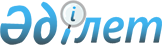 On Approval of the Subsidy Rules for Reimbursement of a Part of the Expenses Incurred by an Agro-Industrial Complex Entity, in the Context of Investments
					
			
			
			Unofficial translation
		
					Order Acting Minister of Agriculture of the Republic of Kazakhstan dated July 23, 2018 № 317. Registered with the Ministry of Justice of the Republic of Kazakhstan dated August 29, 2018 № 17320.
      Unofficial translation
      In accordance with subparagraph 15) of paragraph 1 of Article 6 of the Law of the Republic of Kazakhstan "On state regulation of development of agro-industrial complex and rural territories", subparagraph 2) of paragraph 3 of Article 16 of the Law of the Republic of Kazakhstan "On State Statistics" and subparagraph 1) of article 10 of the Law of the Republic of Kazakhstan "On State Services", I HEREBY ORDER:
      Footnote. The preamble as amended by the order of the Minister of Agriculture of the Republic of Kazakhstan dated 29.11.2023 № 409 (shall be enforced upon expiry of ten calendar days after the date of its first official publication).


      1. That the attached Subsidy Rules for Reimbursement of a Part of the Expenses Incurred by an Agro-Industrial Complex Entity, in the Context of Investments (hereinafter referred to as the Rules) shall be approved.
      2. The following orders shall be declared to be no longer in force:
      1) Order of the Deputy Prime Minister of the Republic of Kazakhstan - Minister of Agriculture of the Republic of Kazakhstan № 48 dated February 1, 2017 “On Approval of the Subsidy Rules for Reimbursement of a Part of Expenses Incurred by an Agro-Industrial Complex Entity in the Context of Investments” (registered in the Register of State Registration of Regulatory Legal Acts under № 14816 , published on March 7, 2017 in the Reference Control Bank of Regulatory Legal Acts of the Republic of Kazakhstan);
      2) Order of the Deputy Prime Minister of the Republic of Kazakhstan - Minister of Agriculture of the Republic of Kazakhstan № 473 of November 28, 2017 “On Introduction of Amendments to Order of the Deputy Prime Minister of the Republic of Kazakhstan - Minister of Agriculture of the Republic of Kazakhstan № 48 of February 1, 2017 “On Approval of the Subsidy Rules on Reimbursement of a Part of the Expenses Incurred by an Agro-Industrial Complex Entity in the Context of Investments ”(registered in the Register of State Registration of Regulatory Legal Acts under № 16091, published on December 15, 2017 in the Reference Control Bank of Regulatory Legal Acts of the Republic of Kazakhstan).
      3. In accordance with the procedure established by legislation, the Department of Investment Policy of the Ministry of Agriculture of the Republic of Kazakhstan shall ensure:
      1) state registration of this order with the Ministry of Justice of the Republic of Kazakhstan;
      2) within ten calendar days from the date of state registration of this order, sending a copy hereof in paper and electronic form both in Kazakh and Russian languages to Republican State Enterprise on the Right of Economic Management “Republican Center of Legal Information” for official publication and inclusion into the Reference Control Bank of Regulatory Legal Acts of the Republic of Kazakhstan;
      3) within ten calendar days after the state registration of this order, sending a copy hereof for official publication in periodicals;
      4) placing this order on the Internet resource of the Ministry of Agriculture of the Republic of Kazakhstan after its official publication.
      3. Control over the implementation of this order shall be entrusted to the supervising Vice Minister of Agriculture of the Republic of Kazakhstan.
      4. This order shall enter into force upon the expiration of ten calendar days after the day of its first official publication, with the exception of part three of paragraph 16 of the Rules, which shall come into effect on January 1, 2019.
      "AGREED"Minister of Information and Communicationsof the Republic of Kazakhstan______________ D. Abayevof "____" ____________ 2018 
      "AGREED"Minister for Investments and Developmentof the Republic of Kazakhstan______________ Zh. Kassymbekof "____" ____________ 2018 
      "AGREED"ActingMinister of Finance of theRepublic of Kazakhstan______________ B. Sholpankulovof "____" __________ 2018 
      "AGREED"ActingMinister of National Economyof the Republic of Kazakhstan______________ R. Dalenovof "____" ____________ 2018 Rules of subsidizing on compensation of a part of expenses incurred by the subject of agro-industrial complex in case of investments
      Footnote. The Rules preamble as amended by the order of the Minister of Agriculture of the Republic of Kazakhstan dated 29.11.2023 № 409 (shall be enforced upon expiry of ten calendar days after the date of its first official publication). Chapter 1. General provisions
      1. These Rules of subsidizing on compensation of a part of expenses incurred by the subject of agro-industrial complex in case of investments (hereinafter referred to as the Rules) have been developed in accordance with subparagraph 15) of paragraph 1 of article 6 of the Law of the Republic of Kazakhstan "On state regulation of development of agro-industrial complex and rural territories" (hereinafter referred to as the Law), subparagraph 2) of paragraph 3 of Article 16 of the Law of the Republic of Kazakhstan "On State Statistics" and subparagraph 1) of article 10 of the Law of the Republic of Kazakhstan "On State Services" (hereinafter referred to as the Law on state services) and shall determine the procedure for subsidizing on compensation of a part of expenses incurred by the subject of agro-industrial complex (hereinafter referred to as the AIC), in case of investments.
      2. The main purpose of subsidizing on compensation of a part за expenses incurred by the AIC subject, in case of investments, is to increase the availability of goods, works and services as part of the implementation of investment projects in priority areas (sectors) of AIC by reducing capital intensity and increasing the return on investment.
      The following terms and definitions shall be used in these Rules:
      1) investment project in the AIC (hereinafter referred to as the investment project) – a set of measures that provides for investments in the creation of new, reconstruction, expansion of production facilities, acquisition of vehicles, machinery and equipment in accordance with project passports;
      2) investor in the AIC (hereinafter referred to as the investor (service recipient)) – a business entity, carrying out investments and engaged in the production and (or) processing of agricultural products, the main or secondary type of activity of which belongs to the sections of the Common Classifier of Economic Activity (hereinafter referred to as the ССEA) according to the list of the main or secondary type of activity for the business entity making investments and engaged in the production and (or) processing of agricultural products provided for in Annex 1 to these Rules;
      3) special account – special account - an account of a financial institution in a second-tier bank, to which the amounts of investment subsidies are credited in accordance with the conditions of Chapter 4 of these Rules;
      4) agricultural equipment (hereinafter referred to as the equipment) – equipment designed for mechanization, electrification and automation of agricultural work, which, due to the specifics of its operation, is characterized by the immobility of the base and body structural elements, relative to the supporting surface, during the execution of technological processes;
      5) agricultural machine (hereinafter referred to as the machine) – self-propelled agricultural machinery, trailed and mounted implements intended for the mechanization of agricultural work (in farming and animal husbandry), which is characterized by the mobility of the base and body elements, relative to the supporting surface, during the execution of technological processes;
      6) agricultural machinery (hereinafter referred to as the machinery) – a wide range of technical means designed to increase labor productivity in agriculture by mechanization, electrification and automation of individual operations or processes;
      7) the administrator of the budget program (hereinafter referred to as the administrator) – local executive bodies of regions, cities of republican significance, capital;
      8) creation of new production capacities – construction of buildings, industrial structures and equipping them with vehicles, machinery, equipment in accordance with the list of project passports provided for in Appendix 2 to these Rules;
      9) personal account - a set of entries contained in the register, allowing to identify a registered person to register applications for subsidies and record transactions on them;
      10) project passport – a list and share of reimbursement of investments for the creation of new, reconstruction, expansion of production facilities, acquisition of new, previously unused vehicles, machinery, equipment and other fixed assets, works and services subject to investment subsidies, specified in Annexes 2 and 3 to these Rules;
      11) expansion of existing production facilities – measures providing for the construction of additional production facilities at an existing facility, equipping existing production facilities with missing or necessary new, previously unused equipment, vehicles and machinery in accordance with Annex 3 to these Rules;
      12) investments – costs aimed at creating new or expanding existing production facilities;
      13) investment subsidies − reimbursement of part of the expenses incurred by the investor (service recipient) during investment investments;
      14) the working body for investment subsidies (hereinafter referred to as the working body (service provider) – local executive body of regions, cities of republican significance and the capital in the field of agriculture, authorized to consider applications from investors (service recipients) and make decisions on payment/refusal to provide investment subsidies;
      15) investment subsidizing agreement – an agreement concluded between the working body (service provider) and the investor (service recipient), providing for the procedure and conditions for the transfer of investment subsidy funds, the course of monitoring, the responsibility of the parties and other conditions;
      16) financial institutions – second-tier banks, microfinance organizations, credit organizations that have an appropriate license for the right to carry out banking operations, leasing companies, and credit partnerships;
      17) production complex – a set of interconnected production facilities (buildings, structures, installed equipment, engineering networks) aimed at the production, processing, storage, and packaging of agricultural products;
      18) production facility – maximum output of agricultural products and/or food products of a production facility in physical terms per unit of time (hour, day, month, year);
      19) application – an electronic application for the receipt by investors (service recipients) of investment subsidies for investment in the form in accordance with Annexes 4, 5 to these Rules;
      20) reconstruction – construction, reconstruction and (or) expansion and (or) change of purpose of facilities in accordance with Annex 3 to these Rules;
      21) state information system for subsidizing (hereinafter referred to as the SISS) – an organizationally ordered set of information and communication technologies, service personnel and technical documentation, designed to provide services for the implementation of subsidy processes, which provides the ability to register an application for subsidies, as well as its processing through automatic verification of the application for compliance with the conditions of subsidies;
      22) electronic register of applications for subsidies (hereinafter referred to as the register) – a set of information about applications for subsidizing the agro-industrial complex, as well as about borrowers, financial institutions, and other information reflected in the SISS;
      23) web portal of the state information system for subsidizing (hereinafter referred to as the web-portal) – an Internet resource hosted on the Internet, providing access to the state information system for subsidizing;
      24) electronic digital signature (hereinafter referred to as the EDS) – a set of electronic digital symbols created using an electronic digital signature and confirming the authenticity of an electronic document, its ownership and the invariance of the content.
      3. Subsidizing the costs of construction and installation work shall be carried out on investment projects that provide for the achievement of indicators of output and / or productivity and / or product sales volumes and / or capacity utilization in accordance with the business plan of the project.
      At the same time, as part of the creation of new or expansion of existing production facilities, investment subsidies for the reconstruction of the facility shall be allowed in accordance with the project passports specified in Annex 3 to these Rules.
      4. Every year, before February 1 of the corresponding year, the working body (service provider) shall create and register in the SISS a group of specialists (hereinafter referred to as the group of specialists) from among the employees of the working body (service provider), local executive bodies (including district/city) and other organizations, being representatives of public and non-governmental sectoral organizations.
      When inspecting facilities according to project passports that provide for the creation of new ones, reconstruction, expansion of production capacities, the group of specialists shall include specialists from the department of construction, urban planning and architecture of local executive bodies of regions, cities of republican significance, the capital.
      If the investment project exclusively involves the acquisition of equipment with state registration within the framework of project passports № 1 and № 1.1, then an inspection of the investor’s (service recipient’s) facility by a group of specialists shall not be required.
      For other investment projects, a group of specialists in all project passports, except for the cases specified in part three of this paragraph, shall check documents, inspect the investor’s (service recipient) facility, purchased equipment for compliance with the conditions stipulated in the project passports, with the obligatory attachment of supporting photos and video materials, also check the availability of installed equipment, achievement of the capacity utilization.
      Verification of achievement of the capacity utilization shall be carried out according to project passports specified in paragraph 16 of these Rules.
      At least 2 (two) specialists shall be sent to each facility, which will be determined by the working body (service provider).
      The inspection shall be carried out in the presence of the investor (service recipient) or his authorized representative, and its result shall be documented by an act of inspection of the investor’s facility and confirmation of the achievement of the capacity utilization in the form in accordance with Annex 6 to these Rules (hereinafter referred to as the act of inspection of the facility).
      5. Persons who are members of a group of specialists in accordance with paragraph 4 of these Rules shall have permanent access to SISS, except for cases where these persons have limited access to SISS due to being on vacation, a business trip, during a period of temporary disability, or dismissal. Restriction of access to SISS shall be confirmed by a note of restriction of access of a member of a group of specialists in the state information system for subsidies in the form according to Annex 7 to these Rules.
      6. Investment subsidies are combined with other measures of state support, except for measures providing for cost recovery for investment investments.
      Investment subsidies are not eligible for organizations whose fifty or more percent of shares (stakes in the authorized capital) are directly or indirectly owned by the state, national management holding, national holding, national company.
      The requirement specified in part two of this paragraph shall not apply to cases of subsidizing an investor (service recipient) when he purchases vehicles, machinery and equipment on lease using the mechanism of transferring investment subsidies as an advance payment to a financial institution to a special account in accordance with Chapter 4 of these Rules.
      7. Investment subsidies shall not be provided to investors (service recipients) in respect of whom liquidation, rehabilitation or bankruptcy procedures have been initiated, as well as whose activities have been suspended in accordance with the Law of the Republic of Kazakhstan “On Rehabilitation and Bankruptcy” (hereinafter referred to as the Law on rehabilitation and bankruptcy). Chapter 2. Basic conditions of investment subsidies 
      8. Investment subsidies shall be implemented according to the project passports specified in Annex 3 to these Rules, and shall be carried out at the place of implementation of the investment project.
      The list of basic requirements for the provision of the state service "Subsidizing the reimbursement of part of the costs incurred by the subject of the agro-industrial complex with investments" shall be set out in Annex 8 to these Rules (hereinafter referred to as the List of basic requirements for the provision of state services).
      9. Investment subsidies shall be provided for investment projects put into operation no earlier than three years before the year of filing the electronic application for subsidies. At the same time, subsidizing shall be subject to new, previously unused vehicles, machinery or equipment, the year of manufacture no earlier than three years before the date of commissioning of the investment project.
      The investor attaches to the application for investment subsidies the act of commissioning of the investment project, under which the acquisition of machinery, equipment and/or equipment has been carried out.
      When calculating the amount of investment subsidies, the production capacity of new, previously unused equipment that meets the conditions of this paragraph, shall apply.
      10. If, according to the project passports, the acquisition of exclusively vehicles, machinery and/or equipment is assumed, then new, previously unused vehicles, machinery and/or equipment, the year of manufacture and purchased no earlier than 3 (three) years before the year of application, shall be subject to subsidization.
      Subsidizing of vehicles, machinery and equipment specified in project passport № 1.1 shall be carried out in accordance with the list of priority agricultural machinery and equipment (hereinafter referred to as the List). The list is provided by the authorized body in the field of state support of industrial activities no later than December 1 of the current year for the next year and no later than July 1 for the corresponding year. Within 3 (three) working days after receipt, the List shall be posted by the authorized body in the field of development of the agro-industrial complex in SISS.
      At the same time, in the absence of the declared model of equipment and machinery in the List, subsidies shall be carried out according to project passport № 1.
      11. For project passports № 1 (if there is a minimum standard for livestock), № 4, № 6 it is necessary for the investor (service recipient) to have an appropriate number of conventional cattle heads, which shall be confirmed as a result of information interaction between the subsidy information system and the database for identifying farm animals.
      In case of submitting an application from an agricultural cooperative, the total number of breeding stock of farm animals registered with members of the agricultural cooperative shall be taken into account.
      The coefficients for converting the livestock of farm animals into conventional cattle heads, which are indicated in the project passports, shall be carried out in accordance with Annex 9 to these Rules.
      12. For project passports № 1 (if there is a minimum standard for land plots), № 2, № 4, № 11, № 13, № 14 it is necessary for the investor (recipient of services) to have an agricultural land plot(s) with land use rights and (or) private property of the corresponding area, confirmed as a result of information interaction between SISS and the information system of the unified state real estate cadaster.
      In case of submitting an application from an agricultural cooperative, the total area of agricultural land plots registered with members of the agricultural cooperative is taken into account.
      Herewith, membership in an agricultural cooperative shall be confirmed by information interaction between SISS and the state database “Legal Entities”.
      In case of submitting an application according to project passports № 1, № 2, № 4, № 11, № 13, № 14 from a peasant or farm enterprise operating in the form of a joint enterprise, the members of which have registered land plots, shall be allowed to provide subsidies for purchased equipment and (or) machinery registered to a member of the peasant or farm enterprise.
      Membership in a peasant or farm enterprise shall be confirmed by verification with data from the State Revenue Committee of the Ministry of Finance of the Republic of Kazakhstan.
      13. Investment subsidies shall be implemented if the application meets the project passports specified in Annex 3 to these Rules, as well as the requirements of these Rules.
      14. Confirmation of purchased goods, works and services by electronic invoices shall be carried out through the electronic invoice information system (except for preferential financing programs provided without co-financing from the investor (service recipient) through subsidiaries and affiliated companies of the national management holding in the field of agro-industrial complex). Expenditures made before January 1, 2020 shall be confirmed by paper invoices. 
      When an agricultural commodity producer (agricultural cooperative) acquires vehicles, machinery and/or equipment directly from a foreign manufacturer that does not use the electronic invoice information system, the acquisition costs shall be confirmed by a customs declaration for goods (from third countries that are not members of the Eurasian Economic Union) or a statement (statements) on importation of goods and payment of indirect taxes with a stamp of the tax authority in accordance with paragraph 2 of Article 456 of the Code of the Republic of Kazakhstan "On Taxes and other obligatory payments to the budget" (Tax Code) (hereinafter referred to as the Tax Code) (from the territory of member states of the Eurasian Economic Union).
      15. Investment subsidies shall be paid after commissioning of new, reconstruction, expansion of production facilities and/or acquisition of vehicles, machinery and equipment, except as provided for in paragraph 32 of these Rules. In case of implementation of the investment project by introducing a stage or start-up complex, subsidizing of the stage or start-up complex shall be carried out.
      At the same time, subsidizing of costs as a part of reconstruction of production facilities shall be carried out not more often than once in 5 (five) calendar years.
      16. Investment subsidies shall be calculated on the basis of actual investments made. The percentage (hereinafter referred to as the %) of reimbursement of costs is set in accordance with the share of reimbursement stipulated in the project passports.
      For project passports № 7, № 8 (for milk processing plant), № 10, № 19, № 24, № 25, № 26, № 27, № 27.1, № 28, № 29 for creation of new production facilities, investment subsidies shall be paid in two tranches:
      1) the first tranche in the amount of 50 (fifty) % of the total amount of investment subsidies after commissioning of the facility;
      2) the second tranche in the amount of 50 (fifty) % of the total amount of investment subsidies after achieving production volumes of at least 50 (fifty) % of the total production capacity within the terms stipulated by the business plan.
      If an investment project reaches a production volume of 50 (fifty) percent or more of the total production capacity at the time of application, investment grants shall be paid in one installment.
      17. Increase in the share of investment reimbursement shall be possible under the decision of the administrator for the following project passports:
      Up to 50 (fifty) %:
      according to project passport № 1 “Acquisition of agricultural vehicles, machinery and equipment” for agricultural cooperatives on the following items: 1.1-1.6; 3.1-3.4; 4.1-4.2; 17.1.1-17.1.2; 17.3; 18; 25.1-25.2; 26-30; 31; 32; 34; 35-37; 40-43; 48; 50;
      according to project passport № 1.1 “Acquisition of priority agricultural machinery and equipment" for agricultural cooperatives on the following items: 1-1.10 and 3.1-3.4; 4.
      according to project passport № 8 "Creation and expansion of milk processing facility, creation of milk collection points, acquisition of equipment and machinery for agricultural cooperatives, procurement organizations, milk collection points and milk processing enterprises" for agricultural cooperatives.
      At the same time, one agricultural cooperative may receive investment subsidies for purchased (being purchased) vehicles, machinery and equipment, up to:
      three tractors with the appropriate number of trailed and mounted equipment;
      two grain harvesters and a corresponding number of mounted and trailed equipment;
      two vehicles for transporting agricultural goods and a dump trailer.
      The requirement for minimum normative per one machinery unit (hectare / conventional cattle head) shall not apply to agricultural cooperatives;
      up to 80 (eighty) %:
      according to project passport № 11 "Introduction of water-saving irrigation technologies with creation and expansion of infrastructure for water intake and supply" for well drilling.
      18. The size of investment subsidy shall be determined according to the following formula:
      А = B х C,
      where:
      А – the amount of investment subsidies;
      B – the amount of actual investment or the maximum allowable cost for calculating subsidies indicated in the project passports (if the actual investment exceeds the maximum allowable value for calculating subsidies);
      C – the share of reimbursement of investments in percentage terms, indicated in the project passports.
      For project passports that provide for subsidies per unit of measurement, the amount of subsidies is determined by the following formula:
      А = (B х C) х D,
      where:
      А – the amount of investment subsidies;
      B – the amount of actual investment or the maximum allowable value for calculating subsidies indicated in the project passports (if the actual investment exceeds the maximum allowable value for calculating subsidies);
      C – the share of reimbursement of investments in percentage terms, indicated in the project passports;
      D – a unit of measurement specified in project passports.
      For AIC subjects that are registered for value added tax (hereinafter referred to as the VAT), the calculation of the amount of subsidies shall be made based on the amount of investments, reduced by the amount of VAT taken as an offset for them.
      19. Applications are accepted at the place of implementation of the investment project from February 1 to December 15 (inclusive) of the corresponding year.
      According to the project passport № 4 "Creation of infrastructure for watering pastures and providing water to livestock farms (wells, boreholes)", applications shall be accepted at the place of implementation of the investment project from April 1 to October 1 (inclusive) of the corresponding year.
      Applications shall be considered in turn according to the date and time of receipt of applications.
      20. If the investor (service recipient) uses his own funds, the amount of investment subsidies shall be transferred by the working body (service provider) to the current account of the investor (service recipient).
      When purchasing machinery, vehicles, equipment and other facilities on credit/leasing, investment subsidies, in agreement with the investor (service recipient), are transferred to a financial institution to repay the principal debt of the investor (service recipient) or to the investor's (service recipient's) current account).
      For AIC subjects receiving investment subsidies, the counter obligation will be to provide statistical reporting starting from 2020 on fixed capital investment in agriculture and food production.
      21. The application for investment subsidy shall be submitted electronically through the e-government web portal and registered in SISS.
      Information interaction between the web portal of "e-government" and SISS shall be carried out in accordance with Article 43 of the Law of the Republic of Kazakhstan "On Informatization".
      Availability of a personal account of the investor (service recipient) in SISS shall be confirmed as a result of information interaction between SISS and the state databases "Legal Entities" or "Natural Persons". Chapter 3. Procedure for receiving and reviewing applications for investment subsidies in electronic form
      22. To receive the decision of the working body (service provider), the investor (service recipient) shall submit through the "e-government" web portal an electronic application for investment subsidization in the form according to Annex 4 to these Rules, signed by the EDS of the investor (service recipient), attached with the required documents specified in the application in the "PDF (Portable Document Format)" format (a scanned copy of the paper version signed and sealed (if available) by the investor (service recipient)).
      In this case, the working body (service provider) shall make a decision on compliance/non-compliance of the investment project with the conditions of these Rules within 2 (two) working days from the date of registration of the application.
      The investor (service recipient) shall be sent a note on the decision of the working body (service provider) on compliance/non-compliance of the investment project in the form according to Annex 10 to these Rules and a note on the decision of the working body (service provider) on payment/rejection of investment subsidies on the project passport in the form according to Annex 11 to these Rules in the form of an electronic document signed by the EDS of the working body (service provider).
      The notification shall be sent to the e-mail address specified by the investor (service recipient) when registering with SISS, as well as to the "personal account" in SISS.
      The working body (service provider) shall ensure the entry of data into the information system for monitoring the provision of state services on the stage of provision of state services in accordance with subparagraph 11) of paragraph 2 of Article 5, paragraph 2 of the Law on state services.
      23. To receive subsidies, the investor (service recipient) shall submit an application for investment subsidies in the form according to Annex 4 to these Rules, attaching the following supporting, title and/or registration documents in electronic format "PDF (Portable Document Format)" (scanned copy of the paper version signed and sealed (if any) by the investor (service recipient)):
      1) copies of the act of acceptance of the facility of the investment project into operation (in case of creation of new production facilities or expansion of the existing ones) or the act of commissioning of a start-up complex or a phase of the investment project (in cases specified in paragraph 15 of these Rules) in accordance with the form of the act of acceptance of the facility into operation approved by the order of the Minister for Investment and Development of the Republic of Kazakhstan dated April 24, 2017 № 234 (registered in the Register of state registration of regulatory legal acts № 15141) (hereinafter referred to as the form of commissioning act), as well as in accordance with paragraph 2 of Article 73 of the Law of the Republic of Kazakhstan "On architectural, urban planning and construction activity in the Republic of Kazakhstan" (hereinafter referred to as the Law on architectural, urban planning and construction activity);
      2) copies of the equipment commissioning act between the buyer and the supplier (if the equipment is purchased);
      3) copies of sales contracts, electronic and/or paper invoices (except for preferential financing programs provided without co-financing from the investor (service recipient) through subsidiaries and affiliates of the national management holding in the agro-industrial complex) for purchased goods, works, services, confirming investment in the creation of new or expansion of existing production facilities, documents confirming payment;
      4) copies of design and estimate documentation with a positive conclusion of project expertise in accordance with Article 60 and Chapter 9-1 of the Law on architectural, urban planning and construction activities (for project passports for which subsidies are provided in accordance with the design and estimate documentation);
      5) copies of acts of acceptance and transfer of vehicles, machinery, equipment;
      6) copies of loan/leasing agreements certified by a financial institution in case of investment at the expense of borrowed funds in financial institutions;
      7) in case of application for the second tranche in accordance with subparagraph 2) of paragraph 16 of these Rules, the investor (service recipient) shall attach supporting documents in electronic format "PDF (Portable Document Format)" (scanned copy of the paper version):
      business plan;
      electronic invoices for the sale of finished products;
      8) copies of the certificate of VAT registration (for AIC subjects registered under the VAT (for AIC subjects registered under the VAT).
      9) according to project passport № 4 and in case of direct (primary) water intake from surface or underground sources according to project passport № 11 additionally: 
      a copy of the permit for special water use, obtained in accordance with the Rules of rendering the state service "Permit for special water use", approved by the Order of the Acting Minister of Ecology, Geology and Natural Resources of the Republic of Kazakhstan dated September 11, 2020 № 216 "On Approval of the Rules for Provision of State Services in the Field of Regulation of Water Fund Use" (registered in the Register of Register of state registration of regulatory legal acts) № 21194);
      10) additionally, for project passport № 4:
      copy of the document confirming the state registration of rights to the water management facility;
      for wells (boreholes) for arid zones - copy of information on the qualitative condition of the land plot with indication of aridity of the zones;
      copy of the technical passport of the water well in the form according to the order of the Minister of Agriculture of the Republic of Kazakhstan from June 4, 2009 № 326 "On approval of the Rules of passportization of hydromeliorative systems and water management facilities and the form of the passport" (registered in the Register of state registration of regulatory legal acts). № 5714);
      copies of electronic invoices, payment documents confirming the fact of payment by the investor (service recipient) for services of the contracting organization for construction and drilling of wells (boreholes), as well as the cost of pipes with indication of its thickness and diameter;
      copy of the concluded contract with the contractor;
      copies of the contractor's license for construction and installation works under the sub-type soil drilling works, as well as for survey activities under the sub-type field soil investigations, hydrogeological investigations.
      24. Confirmation of the purchase of machinery and/or automobiles by the investor (service recipient) shall be carried out through SISS information interaction with the state register of agricultural machinery and/or the "Automobile" database.
      25. Working body (service provider) within 1 (one) working day from the moment of registration by the investor (service recipient) of the application shall confirm its acceptance by signing the corresponding notification using EDS. This notification shall become available in the personal cabinet of the investor (service recipient).
      26. In case of incompleteness of the documents attached to the application or incompleteness of the necessary information contained in them, the working body (service provider) within 1 (one) working day shall refuse to provide the state service with a detailed description of the reasons for this refusal.
      27. When an application is submitted and registered, the application shall be received in the "personal cabinet" of the working body (service provider) or a group of specialists.
      Working body (service provider) upon receipt of an application from an investor (service recipient) within 10 (ten) working days shall carry out works in accordance with paragraph 4 of these Rules.
      28. Refusal to issue subsidies shall be made on the grounds specified in paragraph 9 of the List of basic requirements for the provision of state service.
      The decision to refuse to pay investment subsidies shall be made by the working body (service provider) in SISS on the basis of the act of inspection by a group of specialists or in case of identification of non-compliance of the investment project and/or submitted materials, facilities, data and information with the requirements established by these Rules.
      29. The hearing procedure is conducted in accordance with Article 73 of the Administrative Procedure and Procedural Code of the Republic of Kazakhstan (hereinafter referred to as the APPC RK).
      30. Information on the results of the application review shall be sent to the investor's (service recipient's) "personal cabinet" and reflected on the web portal.
      Within 1 (one) working day from the day of making a positive decision, the working body (service provider) shall electronically form and sign by means of SISS an investment subsidizing agreement in the form according to Annex 12 to these Rules and an agreement on target use and non-alienation of purchased vehicles, machinery and equipment in the form according to Annex 13 to these Rules, which shall be automatically sent to the investor (service recipient) for signing.
      In case of failure of the SISS containing the necessary information for granting subsidies, the working body (service provider) shall immediately notify the authorized body in the field of agro-industrial complex development of the situation, which shall proceed to its remedy.
      In this case, after carrying out works on elimination of the occurred failure, the authorized body in the field of agro-industrial complex development within 3 (three) working days shall draw up a protocol on the technical problem and place it in SISS.
      31. The concluded investment subsidizing agreements are included in the reserve (waiting list) and are subject to subsidization under the conditions and criteria in force at the time of conclusion of the investment subsidizing agreement.
      Investment subsidizing agreements shall be included in the reserve (waiting list) by the working body (service provider) by priority according to the date and time of receipt of applications.
      Information on inclusion of the investment subsidizing agreement in the reserve (waiting list) shall be reflected in the SISS.
      The subsidies under investment subsidy contracts entered into the reserve (waiting list) shall be paid by priority according to the date and time of entry of the investment subsidy contract into the reserve (waiting list) when additional budgetary funds are allocated in the current fiscal year. In the absence of additional budgetary funds in the current fiscal year, under investment subsidy contracts entered into the reserve (waiting list), payment of subsidies shall be made in the next fiscal year.
      Notification of the allocation of additional budgetary funds in the current financial year, indicating the start of time and date of the start of payment of applications for subsidy contracts on the waiting list, shall be sent to the e-mail address specified by the investor (service recipient) when registering in the SISS, as well as to the "personal account" in the SISS. Chapter 4. Separate conditions of investment subsidies for investments at the expense of borrowed funds
      32. In the event of planned acquisition by the investor (service recipient) of vehicles, machinery, equipment on credit/leasing basis, investment subsidies shall be transferred by advance payment to a financial institution licensed by the authorized body for regulation, control and supervision of the financial market and financial organizations to conduct banking operations in accordance with the Law of the Republic of Kazakhstan "On Banks and Banking Activities in the Republic of Kazakhstan" (hereinafter referred to as the Law on banks and banking activities in the Republic of Kazakhstan), or to a financial institution licensed by the authorized body for regulation, control and supervision of the financial market and financial organizations.
      At the same time, for applications considered under:
      1) project passports № 1, № 1.1, № 2, № 3, № 6, № 8, № 13, № 14 expediency of application of the mechanism of transfer of investment subsidies by advance payment to a financial institution licensed by the authorized body for regulation, control and supervision of the financial market and financial organizations to conduct banking operations in accordance with the Law on banks and banking activities, or to a financial institution licensed to conduct microfinance activities to a special account shall be determined by the investor (service recipient), which shall be reflected in the application for investment subsidies;
      2) project passports № 4, № 5, № 7, № 9, № 10, № 11, № 12, № 15, № 16, № 17, № 18, № 20, № 21, № 22, № 23, № 24, № 25, № 26, № 27, № 27.1, № 28, № 29, № 30, № 31 expediency of applying the mechanism of investment subsidies transfer by advance payment to the financial institution licensed by the authorized body for regulation, control and supervision of financial institutions. 30, № 31 the expediency of applying the mechanism of transferring investment subsidies by advance payment to a financial institution licensed by the authorized body for regulation, control and supervision of the financial market and financial organizations to conduct banking operations in accordance with the Law on banks and banking activities, or to a financial institution licensed to conduct microfinance activities, to a special account shall be determined by the working body (service provider).
      33. To receive investment subsidies to the special account, the investor (service recipient) shall submit an electronic application for investment subsidies using the advance payment mechanism to the special account in the form according to Annex 5 to these Rules and shall additionally attach a certified by a financial institution licensed by the authorized body for regulation, control and supervision of the financial market and financial organizations to conduct banking operations in accordance with the Law on banks and banking activities, or by a financial institution licensed to conduct microfinance activities, a copy of a positive decision of the credit committee of a financial institution licensed by the authorized body for regulation, control and supervision of the financial market and financial organizations to conduct banking operations in accordance with the Law on banks and banking activities, or by a financial institution licensed to conduct microfinance activities.
      Within 3 (three) working days from the date of approval by the working body (service provider) of the application of the investor (service recipient), between the working body (service provider), a financial institution licensed by the authorized body for regulation, control and supervision of the financial market and financial organizations to conduct banking operations in accordance with the Law on banks and banking activities, or a financial institution licensed to conduct microfinance activities, and the investor (service recipient) shall conclude a tripartite contract and agreement on non-use by a financial institution licensed by the authorized body for regulation, control and supervision of the financial market and financial organizations to conduct banking operations in accordance with the Law on banks and banking activities, or a financial institution licensed to carry out microfinance activities, investment subsidies on a special account in the form according to Annex 14 to these Rules.
      At the same time, a financial institution licensed by the authorized body for regulation, control and supervision of the financial market and financial organizations to conduct banking operations in accordance with the Law on banks and banking activities, or a financial institution licensed to conduct microfinance activities, shall not use the funds of investment subsidies received on the special account until timely fulfillment of the conditions specified in paragraphs 34 or 35 of these Rules.
      34. In case of financing the investor (service recipient) by granting a loan, a financial institution licensed by the authorized body for regulation, control and supervision of the financial market and financial organizations to conduct banking operations in accordance with the Law on banks and banking activities, or a financial institution licensed to conduct microfinance activities, within 10 (ten) working days from the date of receipt of investment subsidies on a special account shall issue a loan to the investor (service recipient), and shall submit the loan to the investor (service recipient) under the following conditions.
      A financial institution licensed by the authorized body for regulation, control and supervision of the financial market and financial organizations to conduct banking operations in accordance with the Law on banks and banking activities, or a financial institution licensed to conduct microfinance activities within a period not exceeding 360 (three hundred sixty) calendar days from the date of signing of the tripartite agreement and the agreement on non-use by a financial institution licensed by the authorized body for regulation, control and supervision of the financial market and financial organizations to conduct banking operations in accordance with the Law on banks and banking activities, or a financial institution licensed to carry out microfinance activities, money on a special account shall send to the investor (service provider) a written note of completion of delivery of vehicles, machinery and/or equipment to the investor (service recipient), accompanied by a copy of acceptance certificates of vehicles, machinery, equipment between the buyer and the supplier and an additional agreement to the loan agreement (if any).
      At the same time, a financial institution licensed by the authorized body for regulation, control and supervision of the financial market and financial organizations to conduct banking operations in accordance with the Law on banks and banking activities, or a financial institution licensed to conduct microfinance activities, may not use the funds on the special account until the requirements stipulated in part two of this paragraph are met.
      At the request of investors (service recipients), for which the final amount under the loan agreement actually turned out to be less than the amount specified in the subsidy agreement, the working body (service provider) recalculates the subsidies, identifies the amount of the difference (excessively transferred funds to the special account) and within no more than 3 (three) working days sends a note to the financial institution licensed by the authorized body for regulation, control and supervision of the financial market and financial organizations to conduct banking operations in accordance with the Law of the Republic of Kazakhstan on banks and banking activities, or a financial institution licensed to carry out microfinance activities on the need to restore the amount of the difference (excessively transferred funds to the special account) to the settlement account of the working body (service provider).
      A financial institution licensed by the authorized body on regulation, control and supervision of the financial market and financial organizations to conduct banking operations in accordance with the Law on banks and banking activities, or a financial institution licensed to conduct microfinance activities, shall, within no more than 3 (three) working days from the date of receipt of the notification from the working body (service provider), restore funds to the settlement account of the working body (service provider) in the amount specified in the notification.
      No recalculation of subsidies shall be made at the request of investors (service recipients), for which the final amount under the loan agreement actually exceeds the maximum allowable cost for subsidy calculation.
      35. In case of investor financing by leasing vehicles, machinery and (or) equipment, a financial institution licensed by the authorized body for regulation, control and supervision of the financial market and financial organizations to conduct banking transactions in accordance with the Law on banks and banking activities, or a financial institution licensed to carry out microfinance activities, within 10 (ten) working days from the date of receipt of a copy of the positive decision of the working body (service provider) and funds to the special account shall transfer the funds provided for in the financial leasing agreement to the account of the investor (service recipient), unless otherwise provided for in the agreement between the investor (service recipient) and a financial institution licensed by the authorized body on regulation, control and supervision of the financial market and financial organizations to conduct banking operations in accordance with the Law on banks and banking activities, or a financial institution licensed to conduct microfinance activities, and provides supporting documents to the working body (service provider), as well as a copy of the financial leasing agreement.
      A financial institution holding a license of the authorized body for regulation, control and supervision of the financial market and financial organizations to conduct banking operations in accordance with the Law on banks and banking activities, or a financial institution holding a license to conduct microfinance activities, within a period not exceeding 180 (one hundred and eighty) calendar days from the date of signing of the tripartite agreement and the agreement on non-use by the financial institution of the money on the special account shall send to the service provider the following information written notification on completion of delivery of vehicles, machinery and (or) equipment to the investor (service recipient) with attachment of the acceptance certificate of the leasing item and additional agreement to the leasing agreement on determination of the final value of the leasing item.
      At that, a financial institution licensed by the authorized body for regulation, control and supervision of the financial market and financial organizations to conduct banking operations in accordance with the Law on banks and banking activities, or a financial institution licensed to conduct microfinance activities, may not use the funds on the special account until the requirements stipulated in part two of this paragraph are fulfilled.
      At the request of investors (service recipients), for which the final cost of the leasing facility actually turned out to be less than that specified in the subsidizing agreement, the working body (service provider) recalculates subsidies, identifies the amount of the difference (excessively transferred funds to the special account) and within a period not exceeding 3 (three) working days shall send a notification to the financial institution licensed by the authorized body on regulation, control and supervision of the financial market and financial organizations to conduct banking operations in accordance with the Law on banks and banking activities, or to the financial institution licensed to conduct microfinance activities, on the need to restore the amount of the difference (excessively transferred funds to the special account) to the settlement account of the working body (service provider).
      A financial institution licensed by the authorized body on regulation, control and supervision of the financial market and financial organizations to conduct banking operations in accordance with the Law on banks and banking activities, or a financial institution licensed to conduct microfinance activities, shall, within no more than 3 (three) working days from the date of receipt of the notification from the working body (service provider), restore funds to the settlement account of the working body (service provider) in the amount specified in the notification.
      At the requests of investors (service recipients), for which the final cost of the leasing facility actually exceeds the maximum allowable cost for the calculation of subsidies, recalculation of subsidies shall not be carried out.
      36. In the event that a financial institution licensed by the authorized body for regulation, control and supervision of the financial market and financial organizations to conduct banking operations in accordance with the Law on banks and banking activities, or a financial institution licensed to carry out microfinance activities does not meet the conditions stipulated in paragraph 34 of these Rules (when financing an investor (service recipient) by extending a credit) or paragraph 35 of these Rules (when financing the investor (service recipient) by leasing vehicles, machinery and (or) equipment), then a financial institution licensed by the authorized body for regulation, control and supervision of the financial market and financial organizations to conduct banking operations in accordance with the Law on banks and banking activities, or a financial institution licensed to carry out microfinance activities shall, within 3 (three) working days, shall recover the funds transferred by the working body (service provider) to the special account to the fullest extent. In this case, the return of payments made in the current financial year shall be made through the recovery of cash expenditures of the working body (service provider) by increasing the amount of unfulfilled obligations and reducing cash expenditures under the relevant codes of the budget classification of expenditures. In case of refund of payments of previous years, the refund amount shall be credited to the income of the respective budget from which the payments were made.
      37. Funds transferred to the special account shall be credited by a financial institution licensed by the authorized body on regulation, control and supervision of the financial market and financial organizations to conduct banking operations in accordance with the Law on banks and banking activities, or by a financial institution licensed to carry out microfinance activities on account of repayment of the investor's (service recipient's) principal debt on the loan/leasing used for the purchase of vehicles, machinery and equipment within the framework of the investment project based on a positive decision of the working body (service provider) to provide the investor (service recipient) with an investment subsidy. Chapter 5. Final provisions
      38. Monitoring of investment subsidies shall be carried out within 3 (three) years from the date of subsidization by the working body (service provider) in the SISS according to the following criteria:
      1) quarterly on the subject of non-alienation and targeted use by the investor (service recipient) of purchased vehicles, machinery and equipment;
      2) on project passports № 7, № 8 (for milk processing plant), № 10, № 19, № 24, № 25, № 26, № 27, № 27.1, № 28, № 29 for: action/inaction of the facility of investment subsidy at least 1 (one) time a year after commissioning, achievement/achievement of reaching the design capacity of the facility of investment subsidy. 29 for: action/inaction of the facility of investment subsidizing at least once a year since commissioning, achievement/non-achievement of reaching the design capacity of the facility of investment subsidizing in the amount of at least 50 (fifty) % of the total design capacity within the terms stipulated by the business plan;
      3) indicators on performance and/or productivity and/or product sales and/or production capacity utilization in accordance with the business plan of investment projects for which construction and installation works are subsidized in accordance with part one of paragraph 3 of these Rules;
      4) at least 1 (one) time a year for commissioning (within the terms specified in the business plan), action/inaction, non-alienation, targeted use of facilities subsidized under the mechanism for transferring subsidies by advance payment to the special account;
      5) not less than 1 (one) time a year after subsidies are paid for the compliance of the investor's type of activity to the production and (or) processing of agricultural products, the main or secondary activity of which refers to the sections of CCЕA of the relevant activity.
      39. To perform monitoring functions, the working body (service provider) shall request from the investor (service recipient) the necessary information to fulfill the monitoring conditions specified in paragraph 38 of these Rules, including the necessary information to form a report on the utilization of subsidies for reimbursement of part of the costs incurred by the subject of agro-industrial complex in the course of investment investments in the form according to Annex 15 to these Rules, by sending the list of requested information to SISS.
      Notification of a request by the working body (service provider) for a list of requested information shall be sent to the e-mail address specified by the investor (service recipient) when registering in the SISS, to the "personal cabinet" in the SISS, and additionally by text message to a cellular subscriber number that ensures the fixation of the notification.
      The investor (service recipient) within 15 (fifteen) working days shall submit the requested information to the working body (service provider) by placing it in the SISS.
      Failure by the investor to provide the requested information to the working body (service provider) within the specified timeframe shall be the basis for the working body (service provider) to make a decision to terminate investment subsidies and claim the return of paid investment subsidies.
      At the same time, the return of paid investment subsidies shall be made by the investor.
      40. Analysis based on monitoring data generated by the subsidizing information system shall be verified and agreed by the working body (service provider).
      In case the investor (service recipient) fails to achieve performance and/or productivity and/or product sales and/or production capacity utilization indicators in accordance with the business plan of the investment project for which construction and installation works were subsidized, working body (service provider) within 2 (two) working days from the date of discovery of the fact shall take the actions provided for in this paragraph. In this case, the decision on non-return of paid subsidies shall be made on the basis of objective factors due to the occurrence of force majeure circumstances, which the investor (service recipient) is unable to foresee and prevent.
      In case of alienation and/or misuse of purchased vehicles, machinery and/or equipment by the investor (service recipient), inactivity of the production facility within three calendar years from the date of commissioning or failure of the facility to reach its design capacity in the amount of at least 50 (fifty) % within the terms stipulated by the business plan, as well as establishment of non-compliance of the main and secondary type of activity of the investor (service recipient) with Annex 1 to these Rules, establishment of the fact of liquidation, rehabilitation or bankruptcy proceedings in respect of the investor (service recipient), suspension of the investor's (service recipient's) activity in accordance with the Tax Code, the Civil Code of the Republic of Kazakhstan, the Law on rehabilitation and bankruptcy, the working body (service provider) shall, within 30 (thirty) calendar days from the moment of taking a decision on the return of investment subsidies, initiate legal proceedings for the return of funds.
      The working body (service provider) within 5 (five) working days from the moment of making a decision on termination of investment subsidies shall notify the investor (service recipient) by letter with indication of the reason for the decision made.
      In this case, the working body (service provider) shall refund payments made in the current financial year by restoring cash expenditures of the working body (service provider) by increasing the amount of unfulfilled obligations and reducing cash expenditures under the relevant codes of the budget classification of expenditures. In case of refund of payments of previous years, the refund amount shall be credited to the income of the respective budget from which the payments were made.
      41. Working body (service provider) quarterly, not later than the 5th day of the month following the reporting month, shall submit to the authorized body in the field of agro-industrial complex development through SISS a report on the use of subsidies for reimbursement of part of the costs incurred by the subject of agro-industrial complex, in the course of investment investments in the form according to Annex 15 to these Rules.
      The annual report of the working body (service provider) on the development of subsidies for reimbursement of part of the costs incurred by the subject of AIC, for investment investments, shall be submitted to the authorized body in the field of agro-industrial complex development through SISS not later than the 10th day of the month following the reporting period, in the form according to Annex 15 to these Rules. In addition, the working body (service provider) shall provide a report on monitoring of the conditions specified in paragraph 38 of this Regulation through SISS.
      42. The working body (service provider) shall quarterly, not later than the 5th day following the reporting period, publish on its official Internet resource a list of investors (service recipients) that received investment subsidies, indicating the project passport and the amount of subsidies received, as well as annually publish a monitoring report.
      Chapter 6. The procedure for appealing decisions, actions (inaction) of the service provider and (or) its officials concerning the provision of state service
      43. A complaint against a decision, action (inaction) of a working body (service provider) on the issues of rendering state services shall be submitted to the head of the working body (service provider), local executive body of the region, city of republican significance, capital (hereinafter referred to as the local executive body), to the authorized body for assessment and supervision over the quality of rendering state services.
      In case of receipt of a complaint in accordance with paragraph 4 of Article 91 of the APPC RK, the working body (service provider) shall send it to the body considering the complaint (higher administrative body and (or) official) not later than 3 (three) working days from the date of receipt of the complaint. The complaint by the working body (service provider) shall not be forwarded to the body considering the complaint (higher administrative body and (or) official), in case of adoption of a favorable act, performance of an administrative action, fully satisfying the requirements specified in the complaint.
      44. A complaint of an investor (service recipient) in accordance with paragraph 2 of Article 25, paragraph 2 of the Law on State services shall be subject to review by:
      1) the working body (service provider), local executive body - within 5 (five) working days from the date of its registration;
      2) the authorized body for assessment and control over the quality of state services - within 15 (fifteen) working days from the date of its registration.
      45. The term of consideration of the complaint by the working body (service provider), local executive body, authorized body for evaluation and control over the quality of rendering state services in accordance with paragraph 4 of Article 25 of the Law on state services shall be extended for no more than 10 (ten) working days in cases of necessity:
      1) conducting an additional investigation or review of the complaint or an on-site review;
      2) receiving additional information.
      In case of extension of the period of consideration of the complaint, the official authorized to consider complaints shall, within 3 (three) working days from the moment of extension of the period of consideration of the complaint, inform the investor (service recipient) who filed the complaint in writing (in case of filing a complaint on paper) or in electronic form (in case of filing a complaint in electronic form) about the extension of the period of consideration of the complaint with indication of the reasons for the extension.
      46. Unless otherwise provided by law, recourse to the court shall be allowed after appealing in a pre-trial procedure in accordance with paragraph 5 of Article 91 of the APPC RK. List of the main or secondary type of activity for an entrepreneurial 
entity making investment investments and engaged in production 
and (or) processing of agricultural products List of project passports List of project passports to be subsidized
      Form Application for investment subsidies
      To ______________________________________________________________
      (full name of the local executive body of the region,
      the city of republican significance, the capital)
      from  ______________________________________________________________
      (full name of a legal entity, surname, name, patronymic
      (if any) of an individual)
      I hereby request to pay me the sum of investment subsidies in the amount of
      _____________________________________ tenge
      under the project passport № _____
      (amount in figures and writing)
      "__________________________________________________________________"
      (full name of the project passport)
      in accordance with the Subsidy Rules for Reimbursement of a Part of the Expenses Incurred 
      by the subject of agro-industrial complex, in the Context of Investments  approved by the Order 
      of the Acting Minister of Agriculture of the Republic of Kazakhstan  dated July 23, 2018 № 317 
      (registered in the Register of State Registration of Regulatory Legal Acts № 17320)
      (hereinafter referred to as the Rules).
      1. Information about the investor.
      for a legal entity/branch, representative office:
      name
      _______________________________________________________________
      business identitication number (hereinafter referred to as the BIN)
      _______________________________________________________________
      surname, name, patronymic (if any) of the head
      _______________________________________________________________
      address __________________________________________________________
      phone (fax) number __________________________________________
      class according to CCEA (code according to the common classifier of economic activities)
      according to Annex 1 to the Rules ________________________________
      For the individual:
      surname, name, patronymic (if any)
      _______________________________________________________________
      individual identification number (hereinafter referred to as the IIN)
      _______________________________________________________________
      identity document:
      number _________________________________________________________
      issued by ____________________________________________________
      date of issue ____________________________________________________
      address __________________________________________________________
      phone number _________________________________________________
      class according to CCEA (code according to the common classifier of economic activities)
      according to Annex 1 to the Rules ________________________________
      2. Notification of commencement of activity as a sole proprietor:
      location ________________________________________________
      date of notification________________________________________________.
      3. Information about members of agricultural cooperative
      (in case if the investor is an agricultural cooperative):
      4. Information about land plots
      (in case of requirements in the project passport on availability of agricultural land):
      5. Information on availability of farm animals
      (in case of requirements in the project passport of farm animals):
      6. Information about the investment project:
      description ___________________________________________________________
      amount of investments___________________________________________________
      the source of financial resources from which the project is being implemented
      ___________________________________________________________________
      estimated amount of subsidies ____________________________________________
      address of implementation of the investment project
      ___________________________________________________________________.
      7. Preliminary calculation of subsidies payable ____________________.
      8. Decision of the working body о соответствии инвестиционного проекта условиям
      Правил (в случае, если инвестором ранее подавалась заявка на первом этапе)
      ___________________________________________________________________.
      9. Certificate of acceptance of the facility of the investment project into operation 
      (in case of creation of new, reconstruction, expansion of production capacities)
      in accordance with the legislation of the Republic of Kazakhstan _________________.
      10. Certificate of commissioning of equipment between the buyer and the supplier 
      (in case of equipment purchase) ______________________________________.
      11. Purchase and sale agreements, invoices for purchased goods, works,  services, 
      confirming investments for the creation of new, reconstruction, expansion of production 
      capacities, documents confirming payment ____________________________________.
      12. Design and estimate documentation that has a positive conclusion of project expertise 
      in accordance with the legislation of the Republic of Kazakhstan (for the passports 
      of the projects for which subsidizing is provided in accordance with the in accordance 
      with the design and estimate documentation) __________________________________.
      13. Acceptance-transfer acts of agricultural, special-purpose machinery and technological 
      equipment _______________________________________.
      14. Credit/leasing agreements (in case of investment investments at the expense 
      of borrowed funds in financial institutions) __________________________________
      _____________________________________________________________________.
      15. Supporting documents: business plan, electronic/paper invoices  of sales of finished 
      products (in case of application for the second tranche)
      _____________________________________________________________________
      16. Information on achievement of production capacity utilization of not less than 50 (fifty) 
      % according to part two of paragraph 16 of the Rules (to be filled in when submitting 
      an application within the second tranche).
      Table continued
      17. The completed Project passport is attached.
      I hereby confirm the authenticity of the submitted information, I am aware of the responsibility for the submission of inaccurate information in accordance with the legislation of the Republic of Kazakhstan and I give my consent to the use of information constituting a legally protected secret, as well as to the collection, processing, storage, uploading and use of personal data.I/we hereby confirm that I/we as an investor meet the requirements of clause 6 of the Rules.
       I/we hereby confirm that no liquidation, rehabilitation or bankruptcy procedures have been initiated against me/us, and that my/our activities have not been suspended in accordance with the laws of the Republic of Kazakhstan.
      In case of detection of inconsistency of the submitted information during the check, as well as in case of non-fulfillment of the requirements of paragraph 39 of the Rules, I undertake to return the illegally received funds within ten working days.
      I hereby give my consent to increase the amount of investment subsidizing in case of allocation of additional funds within the framework of paragraph 17 of the Rules.
      Signed and sent by the investor at ___ hours on "__" _____ 20__:
      Data from the electronic digital signature (hereinafter referred to as the EDS)
      Date and time of signing the EDS
      Notification of acceptance of application:
      Accepted by the working body at ___ hours "__" ______ 20__:
      Data from the EDS
      Date and time of signature of the EDS
      Form Application 
for investment subsidies using the mechanism of advance payment to a special account
      To _______________________________________________________________
      (full name of the local executive body of the region,
      the city of republican significance, the capital)
      from  ________________________________________________________________
      (full name of a legal entity, surname, name, patronymic
      (if any) of an individual)
      Hereby, I request you to consider the investment project under the project passport № _____
      "__________________________________________________________________"
      (full name of the project passport)
      for compliance/non-compliance with the terms of the Rules for subsidizing of reimbursement 
      of part of the expenses incurred by the subject of the agro-industrial complex while investing, 
      approved by the Order of the Acting Minister of Agriculture of the Republic of Kazakhstan 
      dated July 23, 2018 № 317 (registered in the Register of state registration of regulatory legal 
      acts under № 17320) (hereinafter referred to as the Rules).
      1. Information about the investor.
      for a legal entity/branch, representative office:
      name ______________________________________________________
      business identitication number (hereinafter referred to as the BIN) ________________________
      surname, name, patronymic (if any) of the head __________________
      address ______________________________________________________________
      phone (fax) number ______________________________________________
      class according to CCEA (code according to the common classifier of economic activities)
      according to Annex 1 to the Rules ___________________________________.
      For the individual:
      surname, name, patronymic (if any) ______________________________
      individual identification number (hereinafter referred to as the IIN) _______________
      identity document:
      number _____________________________________________________________
      issued by ________________________________________________________
      date of issue _______________________________________________________
      address _____________________________________________________________
      phone (fax) number _____________________________________________.
      class according to CCEA (code according to the common classifier of economic activities)
      according to Annex 1 to the Rules __________________________________.
      2. Notification of commencement of activity as a sole proprietor:
      location __________________________________________________
      date of notification __________________________________________________.
      3. Information about members of agricultural cooperative
      (in case if the investor is an agricultural cooperative):
      4. Information about land plots
      (in case of requirements in the project passport on availability of agricultural land):
      5. Information on availability of farm animals
      (in case of requirements in the project passport of farm animals):
      6. Information about the investment project:
      description _______________________________________________________
      amount of investments_______________________________________________
      the source of financial resources at the expense of which the project is being implemented ___
      _______________________________________________________________
      estimated amount of subsidies ________________________________________
      address of implementation of the investment project _________________________.
      7. Preliminary calculation of subsidies payable ________________.
      8. Informations on investment investments for the creation of new or upgrading existing 
      production capacities and terms of their realization, business plan (required only when 
      implementing projects in the areas of development of the processing industry), 
      agreements or commercial proposals
      ________________________________________________________________.
      9. Notification of the financial institution on the investor's intention to receive 
      subsidies (in case of project realization at the expense of borrowed funds (credit/leasing))
      ________________________________________________________________.
      10. A positive decision of a credit committee of the financial institution
      ________________________________________________________________.
      11. The completed project passport is attached.
      I hereby confirm the accuracy of the submitted information, I am aware of the responsibility for the submission of false information in accordance with the legislation of the Republic of Kazakhstan and I give my consent to the use of information constituting a legally protected secret, as well as to the collection, processing, storage, uploading and use of personal data.
      I/we  hereby confirm that no liquidation, rehabilitation or bankruptcy procedures have been initiated against me/us, and that my/our activities have not been suspended in accordance with the legislation of the Republic of Kazakhstan.
      In case of detection of discrepancy of the submitted information during the check, as well as in case of non-fulfillment of the requirements of paragraph 39 of the Rules, I undertake to make a refund of illegally received funds within ten working days.
      Signed and sent by the investor at ___ hours on "__" _____ 20__:
      Data from the electronic digital signature (hereinafter referred to as the EDS)
      Date and time of signing the EDS
      Notification of acceptance of application:
      Accepted by the working body at ___ hours "__" ______ 20__:
      Data from the EDS
      Date and time of signature of the EDS
      Form Act of inspection of the investor's facility and certification 
of achieving the capacity utilization dated __________ 20__ №___
      _________________________________________________________________
      Name of region (the city of republican significance, the capital)
      Name of investor: __________________________________________
      Name of the passport of the project: ____________________________________
      Location of facility: __________________________________________
      The group of specialists, created on the basis of  _______________________
      dated  ____20__ №___________, consisting of
      1._________________________________
      2._________________________________ 
      during the inspection of the object, revealed the following:
      _________________________________________________________________
      _________________________________________________________________
      _________________________________________________________________
      _________________________________________________________________
      _________________________________________________________________
      _________________________________________________________________
      _________________________________________________________________
      _________________________________________________________________
      _________________________________________________________________
      _________________________________________________________________
      _________________________________________________________________
      _________________________________________________________________
      _________________________________________________________________
      Inspection conclusions:
      _________________________________________________________________
      _________________________________________________________________
      _________________________________________________________________
      Signatures of persons carrying out the inspection:
      1. ______________________________________
      ________________________________________
      (Surname, name, patronymic (if any))
      (signature)
      2. ______________________________________
      Signature of investor (investor's representative):
      ________________________________________
      (Power of attorney №___ dated __________________)
      Form Notice of restriction of access by a member of a group 
of professionals in a state subsidy informational system
      Hereby I, the head of the working body ___________________________________
      _____________________________________________________________________
      (name of the working body and surname, name, patronymic (if any) of the head)
      on the basis of the document ________________________________________________
      (an order on granting vacation or assignment or dismissal or during a period of temporary incapacity for work)
      №____ dated "___" _______ 20__ have made this act as follows:
      The member of the group of specialists _____________________________________________
      (surname, name, patronymic (if any))
      is restricted access for a period from____________ to __________ (date and time)
      The content of this act is verified by personal signatures:
      1. ___________________________________________________________________
      (surname, name, patronymic (if any) of the employee of the working body responsible for
      for the implementation of investment subsidies) (date and time, electronic digital signature)
      2. ___________________________________________________________________
      (surname, name, patronymic (if any) of the member of the group of specialists)
      (date and time, electronic digital signature) List of basic requirements for the provision of the state service 
"Subsidizing on reimbursement of a part of expenses incurred by the subject 
of agro-industrial complex in the course of investment investments" Coefficients for conversion of livestock of farm animals into a conventional head of cattle
      Form notification of the decision of the working body (service provider) 
on the compliance/non-conformity of the investment project
      Dear _______________________________________________________
      (name of a legal entity or surname, name, patronymic (if any) of an individual)
      We inform you about the decision of the working body on the compliance / non-compliance 
      of the investment project with the conditions of the Rules for subsidizing of reimbursement 
      of part of the costs incurred by the subject of the agro-industrial complex while investing, 
      approved by the Order of the Acting Minister of Agriculture of the Republic of Kazakhstan 
      dated July 23, 2018 № 317
      (registered in the Register of state registration of regulatory legal acts № 17320), according 
      to the project passport
      _______________________________________________________________________
      (full name of the project passport)
      If you have any questions, please contact
      _______________________________________________________________________
      (working body)
      Performer: _______________________________________________ _______________
      (surname, name, patronymic (if any)) (signature)
      Contact phone numbers: ___________________________________________________
      Form  Notification of the decision of the working body (service provider) to pay/refuse 
to pay investment subsidies according to the project passport
      Dear  _______________________________________________________
      (name of a legal entity or surname, name, patronymic (if any)
      of an individual)
      We inform you about the decision of the working body to pay / refuse to pay investment 
      subsidies according to the project passport
      ______________________________________________________________________
      (full name of the project passport)
      Reasons for refusal:
      ______________________________________________________________________
      ______________________________________________________________________
      ______________________________________________________________________
      ______________________________________________________________________
      If you have any questions, please contact
      ______________________________________________________________________
      (working body)
      Performer: ______________________________________________ ___________
      (surname, name, patronymic (if any)) (signature)
      Contact phone numbers: __________________________________________________ Investment subsidizing agreement № __
      State Institution "____________________________________________",
      represented by the head of the deparmtent (or his/her substitute person based on the order)
      _______________________________________________________________________,
      acting on the basis of the Regulation on the state institution
      "______________________________________________________________________",
      hereinafter referred to as the "Working body",
      on the first part and __________________________ represented by ______________________,
      acting on the basis of ___________, hereinafter referred to as the "Investor"
      on the second part, jointly referred to as the Parties, and individually a Party either
      as specified above, have made this  Investment subsidizing agreement
      (hereinafter referred to as the Agreement) as follows. Chapter 1. General provisions
      The grounds for entering in this Agreement are:
      1) Rules of subsidizing on compensation of a part of expenses incurred by the subject of agro-industrial complex in case of investments, approved by the Order of the Acting Minister of Agriculture of the Republic of Kazakstan dated July 23, 2018 № 317 (registered in the Register of state registration of regulatory legal acts № 17320) (hereinafter referred to as the Subsidizing Rules);
      2) Decision of the working body № ___ dated ______ 20__. Chapter 2. Terms and Definitions
      2. This Agreement uses the terms specified in the Subsidizing Rules. Chapter 3. Scope of the Agreement
      3.1 According to the terms of this Agreement, the Working body shall provide investment subsidization of a part of the Investor's expenses under the following conditions:
      3.2 Investment subsidies shall be made at the expense and within the limits of funds provided for in the budget of  _______________ region (city of republican significance, capital) for the relevant fiscal year. Chapter 4. Procedure and conditions for transferring funds to the Investor
      4.1 The amount of investment subsidies in the amount of __________ (______) tenge shall be transferred by the Working body to the account of the Investor.
      4.2 The countdown of the investment subsidy period begins from the moment this Agreement enters into force.
      4.3 The Parties, within the framework of this Agreement, have agreed that if the day of payment falls on a non-working day or a holiday, the payment shall be made on the next working day.
      4.4 Investment subsidies shall be paid to the Investor in accordance with the project passports specified in the Rules for subsidizing.
      4.5 Investment subsidies shall be paid on the Investor's investment in purchasing new, previously unused vehicles, machinery and equipment. 
      4.6. All transactions shall be carried out in the national currency - tenge. Chapter 5. Rights and obligations of the Parties
      5.1 The Investor shall have the right to:
      use vehicles, machines and equipment for other types of activities in case of seasonal downtime, subject to prior written notification to the Working Body.
      5.2 The Investor shall be obliged to:
      timely and fully fulfill the terms and conditions of the Subsidizing Rules;
      timely and fully fulfill its obligations under the Agreement;
      timely provide, upon request of the Working Body, documents and information related to the fulfillment of this Agreement in a timely manner;
      provide the Working body with access for inspection of the Investor's facility and certification that the capacity utilization has been achieved;
      in case of commencement of the procedure of its liquidation, rehabilitation or bankruptcy, as well as if the Investor's activity is suspended in accordance with the current legislation of the Republic of Kazakhstan, immediately inform the Working body in writing;
      not to transfer or disclose information about the terms and realization of this Agreement to third parties without prior written consent of the Parties; and;
      timely notify the Working Body of all circumstances that may affect the fulfillment of the terms of this Agreement.
      5.3 The Working body shall have the right to:
      request from the Investor all necessary documents and information about the progress of the investment project and this Agreement.
      5.4 The Working body shall be obliged to:
      transfer the funds provided for investment subsidies specified in paragraph 3.1 of this Agreement;
      carry out monitoring according to paragraph 38 of the Rules. Chapter 6. Liability of the Parties
      6.1 The parties hereto shall be liable for non-fulfillment and/or improper fulfillment of obligations arising from the Agreement in accordance with the Agreement, Subsidy Rules and the laws of the Republic of Kazakhstan. Chapter 7. Duration of the Agreement
      7.1 This Agreement shall come into force from the date of its signing and shall remain in force until the Parties fulfill their obligations in full. Chapter 8. Force majeure circumstances
      8.1 The Parties shall be released from liability for failure to fulfill or improper fulfillment of their obligations under this Agreement, if the impossibility of fulfillment was caused by force majeure circumstances.
      8.2 Upon occurrence of force majeure circumstances, the Party for which it is impossible to fulfill its obligations under this Agreement shall timely notify the other Party of such circumstances within 10 (ten) working days from the moment of occurrence. In this case, the nature, period of validity, the fact of occurrence of force majeure circumstances shall be confirmed by the relevant documents of the authorized state bodies.
      8.3 In the absence of timely notification, a Party shall be obliged to compensate the other Party for the damage caused by failure to notify or untimely notification.
      8.4 The occurrence of force majeure circumstances causes an increase in the term of performance of this Agreement for the period of their effect.
      8.5 If such circumstances continue for more than three consecutive months, either Party shall have the right to refuse further fulfillment of obligations under this Agreement. Chapter 9. Dispute resolution
      9.1 The Parties shall use their best efforts to resolve in direct negotiations all disagreements or disputes arising between them under or in connection with the Agreement.
      9.2 If after such negotiations the Parties are unable to resolve a dispute under this Agreement, either Party may request that the matter be resolved in the judicial procedure established by the laws of the Republic of Kazakhstan. Chapter 10. Exchange of Correspondence
      10.1 Any correspondence sent by the Parties to each other under this Agreement shall be in writing and shall be considered within 10 (ten) calendar days from the date of receipt of the correspondence by the Parties with a mark of delivery.
      10.2 Correspondence shall be deemed submitted or sent when it is duly executed (correspondence is submitted on letterhead or sealed (if any), signed by the head and has a registration number and date), hand-delivered in person, delivered by mail (registered letter with notification) or by courier to the participating Party's address. Chapter 11. Confidentiality
      11.1 The Parties hereby agree that information related to the terms and conditions of this Agreement, banking secrecy, as well as financial, commercial and other information obtained by them in the course of conclusion and execution of this Agreement, shall be confidential and shall not be disclosed to third parties, except for cases expressly provided for in this Agreement, Subsidizing Rules and the current legislation of the Republic of Kazakhstan.
      11.2 Transfer of confidential information to third parties, publication or other disclosure by the Party shall be possible in cases expressly provided for by this Agreement and the laws of the Republic of Kazakhstan.
      11.3 The Parties shall take all necessary measures, including legal measures, to maintain confidentiality of the existence and terms of this Agreement. Officials and employees of the Parties shall not disclose or transfer to third parties any information obtained in the course of implementation of this Agreement.
      11.4 In case of disclosure or dissemination of confidential information by either Party in violation of the requirements of this Agreement, the guilty Party shall be liable under the laws of the Republic of Kazakhstan, with compensation for possible damage incurred by the other Party as a result of disclosure of such information.
      11.5 By signing this Agreement, the Investor grants consent to the Working Body to publish information about the Investor in mass media, as well as to disclose any information (including bank secrecy) obtained about the Investor under this Agreement to third parties without the prior written consent of the Investor. Chapter 12. Representations, warranties and consents
      12.1 The Investor represents and warrants the following: 
      the Investor confirms that the assurances and guarantees specified in this Agreement are true and accurate. 
      12.2 The Investor represents and warrants that: 
      the Investor is not aware of any circumstances that may have a negative effect on his business, his financial position, assets and ability to meet his obligations; 
      Also, the Investor confirms that his competence allows the person who signs this Agreement to conclude this Agreement. 
      12.3 The Investor confirms that at the time of the conclusion of this Agreement there are no grounds that may serve as a reason for termination of this Agreement, its recognition as invalid. 
      12.4 The Investor declares and confirms that all information, as well as all documentation provided (submitted) is accurate and true. Chapter 13. Final provisions
      13.1 The provisions of this Agreement are subject to change and / or addition. Valid and binding for the Parties are recognized only those changes and additions that are drawn up by agreement of the Parties in writing and signed by authorized representatives of the Parties. 
      13.2 This Agreement is drawn up in 2 (two) copies in the Kazakh and Russian languages, one copy for each of the Parties. Chapter 14. Legal addresses, bank details and signatures of the Parties Agreement on intended use and non-alienation of the acquired vehicles, machinery and equipment № ___
      Department _____________________________________________________________
      (name)
      ________________________________________________________________________
      of region (the city of republican significance, the capital)
      of the Republic of Kazakhstan, represented by the head (or a person replacing him)
      ________________________________________________________________________
      acting on the basis of _____________dated___ № ____,
      hereinafter referred to as the "Working body", of the one hand, and
      _______________________________________ represented by ___________________________,
      acting on the basis of ________________________________________________
      hereinafter referred to as the "Investor" on the other hand, jointly referred to as the Parties, and individually a Party or as specified above, have entered into this Agreement on the intended use and non-disposal of purchased vehicles, machinery and equipment, within 3 (three) years from the date of subsidization (hereinafter referred to as the Agreement), as follows: Chapter 1. Scope and purpose of the Agreement
      1.1 The Investor hereby undertakes to use strictly for the intended purpose and not to alienate the equipment, vehicles, as well as to bear responsibility for misuse within 3 (three) years from the date of subsidization.
      1.2 In the event of any contradictions within the framework of this Agreement, the Law of the Republic of Kazakhstan " On state regulation of development of the agro-industrial complex and rural areas" shall prevail. Chapter 2. Rights and obligations of the Parties
      2.1 The Investor shall be obliged to:
      to fulfill its obligations under the Agreement in a timely and full manner;
      promptly provide, upon request of the Working Body, documents and information related to the fulfillment of this Agreement;
      provide the Working Body with access for inspection of the investor's object;
      provide information according to paragraph 39 of the Rules;
      not to transfer or disclose information about the terms and conditions and realization of this Agreement to third parties without prior written consent of the Parties;
      not to alienate equipment, machinery during the period specified in subparagraph 1.1. of the Agreement.
      2.2 Working body shall have the right to:
      request from the Investor all necessary documents and information about the progress of the investment project and this Agreement and the Subsidization Rules. Chapter 3. Duration of the Agreement
      3.1 This Agreement shall come into effect from the date of its signing by the Parties and shall remain in force for 3 (three) years, and in respect of unfulfilled obligations - until their full fulfillment. Chapter 4. Force majeure circumstances
      4.1 The Parties shall be released from liability for non-performance or improper performance of their obligations under this Agreement, if the impossibility of performance was caused by force majeure circumstances.
      4.2 Upon occurrence of force majeure circumstances, the Party for which it is impossible to fulfill its obligations under this Agreement shall timely notify the other Party of such circumstances within 10 (ten) working days from the moment of their occurrence. In this case, the nature, period of validity, the fact of occurrence of force majeure circumstances shall be confirmed by the relevant documents of the authorized state bodies.
      4.3 In the absence of timely notification, a Party shall be obliged to compensate the other Party for the damage caused by failure to notify or untimely notification.
      4.4 The occurrence of force majeure circumstances shall entail an increase in the term of performance of this Agreement for the period of their effect.
      4.5 If such circumstances continue for more than three consecutive months, either Party shall have the right to refuse further performance of its obligations under this Agreement. Chapter 5. Final provisions
      5.1 Correspondence shall be deemed submitted or sent when it is submitted on letterhead or sealed (if any), signed by the head and has a registration number, date, hand-delivered in person, delivered by mail (registered letter with notification) or by courier to the participating Party's address..
      5.2 Any change, termination of the terms and conditions of this Agreement, including the term of this Agreement, shall be formalized by an additional agreement of the Parties signed by the authorized representatives of the Parties, unless otherwise provided by this Agreement.
      5.3 All disagreements or disputes arising between the Parties under this Agreement shall be resolved through direct negotiations. If after such negotiations the Parties are unable to resolve a dispute under this Agreement, any of the Parties may request resolution of this issue in a judicial procedure established by the laws of the Republic of Kazakhstan.
      5.4 Issues not regulated by this Agreement shall be regulated by the Investment Subsidy Agreement from ____20___ № __, as well as the legislation of the Republic of Kazakhstan.
      5.5 This Agreement is drawn up in 2 (two) copies in the Kazakh and Russian languages, one copy for each of the Parties. Chapter 6. Addresses, bank details and signatures of the Parties
      Form Contract and Agreement № __ on non-use of investment subsidies on the special account 
by a financial institution licensed by the authorized body for regulation, control and supervision 
of the financial market and financial organizations to conduct banking operations, 
or by a financial institution licensed to conduct microfinance activities
      __________________________________________________ hereinafter referred 
      to as the Financial Institute on the first part, the state institution _______________
      _______________________________________________________ ___________
      of region (the city of republican significance, the capital (name),
      represented by the head (or a person replacing him on the basis of an order)
      ___________________________________________________________________,
      acting on the basis of the Regulation on the state institution,
      hereinafter referred to as the "Working body", on the second part,
      ___________________________________________________________________,
      represented by _______________________________________________________,
      acting on the basis of the Charter, hereinafter referred to as the "Investor",
      on the third part, collectively referred to as the Parties, and individually the Party,
      have made this Contract and Agreement on non-use of financial
      institution of money in a special account (hereinafter referred to as the Agreement) as follows. Chapter 1. General provisions
      1.1. The grounds for entering in this Agreement are:
      1) Law of the Republic of Kazakhstan " On state regulation of development of the agro-industrial complex and rural areas";
      2) Rules of subsidizing on compensation of a part of expenses incurred by the subject of agro-industrial complex in case of investments, approved by the Order of the Acting Minister of Agriculture of the Republic of Kazakstan dated July 23, 2018 № 317 (registered in the Register of state registration of regulatory legal acts  № 17320) (hereinafter referred to as the Subsidizing Rules);
      3) Decision of the working body concerning the investment subsidizing (dated  __________20__ №___). Chapter 2. Terms and Definitions
      2.1.This Agreement uses the terms specified in the Subsidizing Rules. Chapter 3. Scope of the Agreement
      3.1. The financial institution does not use the funds in the special account until the Working Body makes a decision on the payment of investment subsidies, in accordance with the conditions specified in the Subsidy Rules.
      3.2. To receive investment subsidies to a special account, the investor, along with the documents specified in the Subsidy Rules, additionally provides a copy of the positive decision of the credit committee of the financial institution, a credit agreement/agreement of leasing with the financial institution, certified by the financial institution. Chapter 4. Procedure and conditions for transferring investment subsidies
      4.1. The amount of investment subsidies in the amount of ______ (___________) tenge shall be transferred by the Working Body to a special account of the financial institution as an advance payment.
      Details of a special account of a financial institution: _____________
      4.2. All transactions shall be carried out in national currency - tenge. Chapter 5. Rights and obligations of the Parties
      5.1. Within 10 (ten) working days from the date of receipt of funds on the special account, the Financial Institution shall transfer the funds stipulated in the loan agreement (concluded between the Financial Institution and the Investor) to the account of the equipment seller, unless otherwise provided for by the agreement between the Investor and the Financial Institution, and shall submit supporting documents to the working body. 
      5.2. In case the financial institution fails to fulfill the conditions stipulated in the Subsidization Rules, the financial institution shall, within 3 (three) working days, restore in full the investment subsidy funds transferred by the working body by advance payment to the special account. 
      5.3. In this case, the refund of payments made in the current financial year shall be made by restoration of cash expenditures of the working body by increasing the amount of unfulfilled obligations and reducing cash expenditures under the relevant codes of the budget classification of expenditures. In case of refund of payments of previous years, the amount of refund shall be credited to the income of the relevant budget, from which the payments were made.
      5.4. Funds transferred to the special account shall be credited by the financial institution against repayment of the investor's principal debt on the loan/leasing used for the purchase of equipment and machinery under the investment project on the basis of a positive decision of the working body on granting the investor an investment subsidy. Chapter 6. Liability of the Parties
      6.1. The parties hereto shall be liable for non-fulfillment and/or improper fulfillment of obligations arising from this Agreement in accordance with this Agreement and the laws of the Republic of Kazakhstan. Chapter 7. Duration of the Agreement
      7.1. This Agreement shall enter into force from the date of its signing and shall remain in force until timely fulfillment by the Parties of their obligations in full, in accordance with the Subsidization Rules. Chapter 8. Force majeure circumstances
      8.1. The Parties shall be released from liability for failure to fulfill or improper fulfillment of their obligations under this Agreement, if the impossibility of fulfillment was caused by force majeure circumstances.
      8.2. Upon occurrence of force majeure circumstances, the Party for which it is impossible to fulfill its obligations under this Agreement shall notify the other Party of such circumstances within 10 (ten) working days from the moment of occurrence. In this case, the nature, period of validity, the fact of occurrence of force majeure circumstances shall be confirmed by the relevant documents of the authorized state bodies.
      8.3. In the absence of timely notification, the Party shall compensate the other Party for the damage caused by the failure to notify or untimely notification.
      8.4. The occurrence of force majeure causes an increase in the period of performance of this Agreement for the period of their effect.
      8.5. If such circumstances continue for more than 3 (three) consecutive months, either Party shall have the right to refuse further fulfillment of obligations under this Agreement. Chapter 9. Dispute resolution
      9.1. The parties shall use their best endeavors to resolve in direct negotiations all differences or disputes arising between them under or in connection with the Agreement.
      9.2. If, after such negotiations, the Parties are unable to resolve the dispute by agreement, either party may request that the matter be resolved in the judicial procedure established by the laws of the Republic of Kazakhstan. Chapter 10. Exchange of Correspondence
      10.1. Any correspondence sent by the Parties to each other under this Agreement shall be in writing and shall be considered within 10 (ten) calendar days from the date of receipt of the correspondence by the Parties with a mark of delivery.
      10.2. Correspondence shall be deemed submitted or sent when it is duly executed (correspondence is submitted on letterhead or sealed (if any), signed by the head and has a registration number and date), hand-delivered in person, delivered by mail (registered letter with notification) or by courier to the participating Party's address.
      Chapter 11. Confidentiality
      11.1. The Parties hereby agree that information concerning the terms of this Agreement, banking secrecy, as well as financial, commercial and other information obtained by them in the course of conclusion and execution of this Agreement, shall be confidential and shall not be disclosed to third parties, except as expressly provided for in this Agreement and the current legislation of the Republic of Kazakhstan.
      11.2. Transfer of confidential information to third parties, publication or other disclosure by the Party is possible in cases expressly provided for by this Agreement and the laws of the Republic of Kazakhstan.
      11.3. The Parties shall take all necessary measures, including legal measures, to maintain confidentiality of the existence and terms of this Agreement. Officials and employees of the Parties are prohibited from disclosing or transferring to third parties the information obtained in the course of implementation of this Agreement.
      11.4. In case of disclosure or dissemination of confidential information by either Party in violation of the requirements of this Agreement, the guilty Party shall be liable under the laws of the Republic of Kazakhstan, with compensation for possible damage incurred by the other Party as a result of disclosure of such information.
      11.5. By signing this Agreement, the Investor grants consent to the working body to publish information about the Investor in mass media, as well as to disclose any information (including bank secrecy) obtained about the Investor under this Agreement to third parties without the prior written consent of the Investor. Chapter 12. Final provisions
      12.1. The provisions of this Agreement are subject to change and/or amendment. Only those amendments and additions that are made by agreement of the Parties in writing and signed by authorized representatives of the Parties shall be considered valid and binding on the Parties.
      12.2. This Agreement is made in 3 (three) copies in the Kazakh and Russian languages, one copy for each of the Parties.
      Form Form, for collection of administrative data
      To be submitted: to the Ministry of Agriculture of the Republic of Kazakhstan of form of administrative data is place on the Internet resource www.gov.kz Report on the development of subsidies for reimbursement of part of the expenses 
incurred by the subject of agro-industrial complex in the course of investment investments
      Index of the form of administrative data: form № 1-ИС
      Frequency: quarterly, annually
      Reporting period: ___ quarter 20___, 20___ year
      The range of persons submitting the form: structural subdivision of the local executive body of the oblast, city of republican significance and capital city, realizing functions in the field of agriculture
      Deadline for submitting the administrative data form: quarterly, before the fifth day of the month following the reporting quarter, and annually, before the tenth January of the calendar year.
      Table continued
      Name _______________________________________________________
      Address ______________________________________________________________
      Phone number ____________________________________________________________
      E-mail: _____________________________________________
      Performer ________________________________________________________
      (surname, name, patronymic (if any), signature)
      The head or a person, performing his duties __________________________________________________ _________________
      (surname, name, patronymic (if any)) (signature)
      The first head of the administrator of budget programs of the lower budget _____________________________________________ ______________
      (surname, name, patronymic (if any)) (signature)
      Stamp here
      Date of report submission "___" __________ 20 ___ Explanation on filling in the form designed to collect administrative data 
"Report on the development of subsidies for reimbursement of part of the costs incurred 
by the subject of the agro-industrial complex in the course of investments" Chapter 1. General provisions
      1. This explanation defines uniform requirements for completing the form intended for administrative data collection "Report on the development of subsidies for reimbursement of part of the costs incurred by the subject of the agro-industrial complex in the course of investments" (hereinafter referred to as the Form). 
      2. Form shall be filled in by the structural subdivision of the local executive body of the region, the city of republican significance and the capital city, realizing functions in the field of agriculture. 
      3. The Form shall be signed by the executor and the head of the local executive body of the region, city of republican significance and the capital, or by the person acting in his/her capacity.
      4. Form shall be submitted to the Ministry of Agriculture of the Republic of Kazakhstan by the structural subdivision of the local executive body of the region, city of republican significance and the capital city, implementing functions in the field of agriculture, quarterly, before the fifth day of the month following the reporting quarter, and annually, before the tenth January of the calendar year. 
      5. From shall be completed in the Kazakh or Russian languages. Chapter 2. Explanation on filling in the Form
      6. Column 1 of the report indicates the ordinal number. 
      7. Column 2 indicates the name of the investor.
      8. Column 3 indicates individual identification number/business identitication number of the investor.
      9. Column 4 indicates the name of the project passport in accordance with Annexes 2 and 3 to the Rules of subsidizing on compensation of a part of expenses incurred by the subject of agro-industrial complex in case of investments, approved by the Order of the Acting Minister of Agriculture of the Republic of Kazakstan dated July 23, 2018 № 317 (registered in the Register of state registration of regulatory legal acts № 17320).
      10. Columns 5, 6, 7 and 8 indicate the production capacity of the enterprise on the basis of the investor's statistical form and primary documents confirming the sales of manufactured products by type in physical and value terms.
      11. Column 9 indicate the number of permanent jobs.
      12. Columns 10 and 11 indicate the total cost of the project, including the amount to be subsidized, shall be indicated.
      13. Column 12 indicate the share of reimbursement in accordance with the investment project passport.
      14. Column 13 indicate the amount of subsidies paid.
      15. Column 14 indicate the date of commissioning of the investment project.
      16. Column 15 indicate the date and number of the decision of the working body.
					© 2012. «Institute of legislation and legal information of the Republic of Kazakhstan» of the Ministry of Justice of the Republic of Kazakhstan
				
      ActingMinister of Agricultureof the Republic of Kazakhstan

A. Yevniyev
Approved
by Order of the Acting
Minister of Agriculture of the
Republic of Kazakhstan
dated July 23, 2018 № 317Annex 1
to the Rules of subsidizing 
on compensation of a part 
of expenses incurred by 
the subject of agro-industrial 
complex in case of investments
№
Common Classifier of Economic Activity(CCЕA code)
Name from the Common Classifier of Economic Activity
1
01.11
Growing of grains (except rice), legumes and oilseeds
2
01.12
Rice growing
3
01.13
Growing vegetables, melons, root and tuber crops
4
01.16
Fiber crops growing
5
01.19
Growing other annual and biannual crops
6
01.21
Grape growing
7
01.24
Growing seed and stone fruits
8
01.25
Production of other fruits, berries and nuts
9
01.42
Breeding of other cattle and buffaloes
10
01.41
Breeding dairy cattle
11
01.43
Breeding horses and other equine animals
12
01.44
Breeding camels and other animals of the camelid family
13
01.45
Sheep and goat breeding
14
01.46
Pig farming
15
01.47
Agricultural poultry breeding
16
01.49
Breeding other species of animals
17
01.50
Mixed agriculture
18
10.11
Processing and preserving of meat
19
10.12
Processing and preserving of poultry meat
20
10.13
Production of meat and poultry products
21
10.31
Processing and preserving of potato
22
10.32
Production of fruit and vegetable juices
23
10.39
Other types of processing and preserving of fruits and vegetables
24
10.41
Production of oils and fats
25
10.42
Production of margarine and similar edible fats
26
10.51
Milс processing and cheese production
27
10.52
Ice-cream production
28
10.61
Production of flour and cereal products
29
10.62
Production of starch and starch products
30
10.71
Production of bakery and flour confectionery products for non-durable storage
31
10.72
Production of crackers and cookies, flour confectionery products for long-term storage
32
10.73
Pasta production
33
10.81
Sugar production
34
10.82
Production of cocoa, chocolate and sugar confectionery
35
10.84
Production of spices and seasonings
36
10.86
Production of baby food and dietary foods
37
10.89.9
Production of other food products not included in other groups
38
10.91
Production of ready-made feed for farm animals
39
13.10.3
Preparation of wool fiber
40
13.10.4
Spinning wool fiber
41
13.20.2
Production of woolen fabrics
42
13.99.2
Production of felt products
43
15.11.1
Tanning and dressing of leather
44
20.14.2
Bioethanol production
45
52.10.1
Warehousing and storage of grain
46
52.10.5
Warehousing and storage of vegetables and fruitsAnnex 2
to the Rules of subsidizing 
on compensation of a part 
of expenses incurred by 
the subject of agro-industrial 
complex in case of investments
1
Acquisition of agricultural vehicles, machinery and equipment
1.1
Purchase of priority agricultural machinery and equipment
2
Acquisition of breeding and seed-growing machinery and equipment
3
Acquisition of seed cleaning and sorting equipment
4
Creation of infrastructure for watering pastures and providing water to livestock farms (wells, boreholes)
5
Creation and expansion of facilities for small cattle fattening
6
Creation and expansion of facilities for breeding dairy cattle/goats
7
Creation and expansion of facilities for slaughter of livestock and meat processing
8
Creation and expansion of a milk processing facility, creation of milk collection points, acquisition of equipment and vehicles for agricultural cooperatives, procurement organizations, milk collection points and milk processing enterprises
9
Acquisition of equipment for a wool harvesting point
10
Creation and expansion of enterprises for the processing of hides and wool of agricultural animals 
11
Introduction of water-saving irrigation technologies with creation and expansion of infrastructure for water intake and supply
12
Construction and expansion of a greenhouse complex
13
Planting an intensive apple orchard from 5 hectares
14
Planting fruit and berry crops and grapes from 5 hectares
15
Establishment and expansion of facilities for poultry meat production with capacity from 5 thousand tons per year
16
Establishment of a breeding-hybrid center with the capacity to produce and breed from 1200 hybrid sows
17
Creation and expansion of pig breeding facilities with a capacity of 1,000 sows or more
18
Creation of a feed-milling plant
19
Acquisition of vehicles and equipment for processing poultry manure, with a capacity of 50 tons/day
20
Creation and expansion of a breeding reproducer in egg and meat poultry breeding
21
Construction and expansion of grain storage facilities
22
Construction, expansion of potato and vegetable storage facilities from 1 000 tons
23
Construction and expansion of fruit storages from 1 000 tons
24
Establishment and expansion of a fruit/vegetable/ melon processing enterprise
25
Construction of a potato processing plant
26
Creation and expansion of an enterprise for the production of fat and oil products
27
Creation and expansion of an enterprise for the production of processed grain products
27.1
Creation and expansion of a plant for deep processing of crop products
28
Creation and expansion of a sugar production enterprise
29
Expansion of a confectionery production facility with a capacity of 2,000 tons of products per year
30
Expansion of egg poultry farms with increased production capacity from 50 million eggs per year
31
Acquisition of equipment for agrochemical laboratories for soil analysisAnnex 3
to the Rules of subsidizing 
on compensation of a part 
of expenses incurred by 
the subject of agro-industrial 
complex in case of investments
Project passport № 1 "Acquisition of agricultural vehicles, machinery and equipment"
Project passport № 1 "Acquisition of agricultural vehicles, machinery and equipment"
Project passport № 1 "Acquisition of agricultural vehicles, machinery and equipment"
Project passport № 1 "Acquisition of agricultural vehicles, machinery and equipment"
Project passport № 1 "Acquisition of agricultural vehicles, machinery and equipment"
Project passport № 1 "Acquisition of agricultural vehicles, machinery and equipment"
Project passport № 1 "Acquisition of agricultural vehicles, machinery and equipment"
Project passport № 1 "Acquisition of agricultural vehicles, machinery and equipment"
Project passport № 1 "Acquisition of agricultural vehicles, machinery and equipment"
item №
item №
item №
Name and technical specification of a vehicle and equipment
Share of investment recovery %
Share of investment recovery %
Minimum standard per one unit of equipment, hectare/per capita of cattle heads
Minimum standard per one unit of equipment, hectare/per capita of cattle heads
Maximum allowable cost for calculation of subsidies per unit of vehicles/machines/equipment/running meter, tenge
1
1
1
tractor (wheeled):
tractor (wheeled):
tractor (wheeled):
tractor (wheeled):
tractor (wheeled):
tractor (wheeled):
1.1
1.1
1.1
capacity up to 99 horsepower (inclusive)
15 %
15 %
7 000 000
1.2
1.2
1.2
capacity from 100-138 horsepower (inclusive)
15 %
15 %
21 026 000
1.3
1.3
1.3
capacity from 139-155 horsepower (inclusive)
15 %
15 %
49 438 000
1.4
1.4
1.4
capacity from 156-249 horsepower (inclusive)
15%
15%
70 373 000
1.5
1.5
1.5
capacity from 250-429 horsepower (inclusive)
15 %
15 %
173 771 000
1.6
1.6
1.6
capacity from 430 horsepower (inclusive)
15 %
15 %
204 583 000
2
2
2
tractor (caterpillar):
tractor (caterpillar):
tractor (caterpillar):
tractor (caterpillar):
tractor (caterpillar):
tractor (caterpillar):
2.1
2.1
2.1
capacity up to 100 horsepower (inclusive)
25 %
25 %
19 500 000
2.2
2.2
2.2
capacity from 101-200 horsepower (inclusive)
25 %
25 %
27 000 000
2.3
2.3
2.3
capacity from 201-400 horsepower (inclusive)
15 %
15 %
50 800 000
2.4
2.4
2.4
capacity from 401 horsepower (inclusive)
25 %
25 %
221 500 000
3
3
3
*harvester-thresher:
*harvester-thresher:
*harvester-thresher:
*harvester-thresher:
*harvester-thresher:
*harvester-thresher:
3.1
3.1
3.1
capacity from 201 - 230 horsepower (inclusive)
15 %
15 %
100 568 000
3.2
3.2
3.2
capacity from 231 - 285 horsepower (inclusive)
15 %
15 %
120 379 000
3.3
3.3
3.3
capacity from 286 - 369 horsepower (inclusive)
15 %
15 %
147 739 000
3.4
3.4
3.4
capacity from 370 horsepower (inclusive)
15 %
15 %
194 885 000
4
4
4
forage harvester
forage harvester
forage harvester
forage harvester
forage harvester
forage harvester
4.1
4.1
4.1
capacity up to 300 horsepower (inclusive)
15 %
15 %
93 244 000
4.2
4.2
4.2
capacity from 301 horsepower (inclusive)
25 %
25 %
217 390 000
5
5
5
beet root combine:
beet root combine:
beet root combine:
beet root combine:
beet root combine:
beet root combine:
5.1
5.1
5.1
tractor-hauled
50 %
50 %
159 964 000
6
6
6
rice harvester:
rice harvester:
rice harvester:
rice harvester:
rice harvester:
rice harvester:
6.1
6.1
6.1
capacity from 201 horsepower (inclusive)
25 %
25 %
226 236 000
7
7
7
mechanical cotton harvester:
mechanical cotton harvester:
mechanical cotton harvester:
mechanical cotton harvester:
mechanical cotton harvester:
mechanical cotton harvester:
7.1
7.1
7.1
capacity from 201 horsepower (inclusive)
25 %
25 %
226 649 000
8
8
8
carrot harvester:
carrot harvester:
carrot harvester:
carrot harvester:
carrot harvester:
carrot harvester:
8.1
8.1
8.1
mounted
25 %
25 %
21 368 000
8.2
8.2
8.2
semimounted
25 %
25 %
55 644 000
8.3
8.3
8.3
single-row tractor-hauled
25 %
25 %
47 602 000
8.4
8.4
8.4
two-row (three-row) tractor-hauled
25 %
25 %
157 114 000
9
9
9
cabbage harvester:
cabbage harvester:
cabbage harvester:
cabbage harvester:
cabbage harvester:
cabbage harvester:
9.1
9.1
9.1
mounted
25 %
25 %
12 500 000
9.2
9.2
9.2
tractor-hauled
25 %
25 %
11 000 000
10
10
10
onion harvester:
onion harvester:
onion harvester:
onion harvester:
onion harvester:
onion harvester:
10.1
10.1
10.1
semimounted
25 %
25 %
53 099 000
10.2
10.2
10.2
tractor-hauled
25 %
25 %
5 000 000
10.3
10.3
10.3
Semitrailer
25 %
25 %
12 400 000
11
11
11
potato harvester
potato harvester
potato harvester
potato harvester
potato harvester
potato harvester
11.1
11.1
11.1
tractor-hauled
25 %
25 %
148 511 000
11.2
11.2
11.2
self-propelled
25 %
25 %
330 762 000
12
12
12
tomato harvester
25 %
25 %
85 000 000
13
13
13
corn harvesting device
25 %
25 %
7 000 000
14
14
14
root harvester (digger)
50 %
50 %
4 700 000
15
15
15
top-saving machine
50 %
50 %
25 211 000
16
16
16
self-propelled harvester for collecting berry crops
25 %
25 %
71 300 000
17
17
17
seeder:
seeder:
seeder:
seeder:
seeder:
seeder:
17.1
17.1
17.1
for sowing grain and leguminous crops
for sowing grain and leguminous crops
for sowing grain and leguminous crops
for sowing grain and leguminous crops
for sowing grain and leguminous crops
for sowing grain and leguminous crops
17.1.1
17.1.1
17.1.1
with the operating width up to 3 meters (inclusive)
25 %
25 %
2 488 000
17.1.2
17.1.2
17.1.2
with the operating width from 3.1 meters (inclusive)
25 %
25 %
7 162 000
17.2
17.2
17.2
beet
50 %
50 %
37 667 000
17.3
17.3
17.3
vegetable
25 %
25 %
32 299 000
17.4
17.4
17.4
cotton
25 %
25 %
2 400 000
17.5
17.5
17.5
pneumatic / sowing machine:
pneumatic / sowing machine:
pneumatic / sowing machine:
pneumatic / sowing machine:
pneumatic / sowing machine:
pneumatic / sowing machine:
17.5.1
17.5.1
17.5.1
with the operating width up to 6 meters (inclusive)
25 %
25 %
51 509 000
17.5.2
17.5.2
17.5.2
with the operating width from 6.1-12 meters (inclusive)
25 %
25 %
149 514 000
17.5.3
17.5.3
17.5.3
with the operating width from 12.1 meters (inclusive)
25 %
25 %
184 281 000
18
18
18
potato-planter
25 %
25 %
30 609 000
19
19
19
desiccator for agricultural products:
desiccator for agricultural products:
desiccator for agricultural products:
desiccator for agricultural products:
desiccator for agricultural products:
desiccator for agricultural products:
19.1
19.1
19.1
up to 20 tons per hour (inclusive)
15 %
15 %
40 850 000
19.2
19.2
19.2
from 20,1-40 tons per hour (inclusive)
15 %
15 %
95 500 000
19.3
19.3
19.3
over 40,1 tons per hour (inclusive)
15 %
15 %
117 133 000
20
20
20
grain and seed cleaning machines:
grain and seed cleaning machines:
grain and seed cleaning machines:
grain and seed cleaning machines:
grain and seed cleaning machines:
grain and seed cleaning machines:
20.1
20.1
20.1
productivity up to 20 tons per hour (inclusive)
15 %
15 %
3 200 000
20.2
20.2
20.2
productivity from 20,1-40 tons per hour (inclusive)
15 %
15 %
14 153 000
20.3
20.3
20.3
productivity over 40,1 tons per hour (inclusive)
15 %
15 %
20 979 000
21
21
21
seed disinfectant
25 %
25 %
2 000 000
22
22
22
grain loaders
25 %
25 %
1 200 000
23
23
23
grain thrower
25 %
25 %
4 764 000
24
24
24
grain trailer storage tank
25 %
25 %
76 917 000
25
25
25
plough (three- and more furrow):
plough (three- and more furrow):
plough (three- and more furrow):
plough (three- and more furrow):
plough (three- and more furrow):
plough (three- and more furrow):
25.1
25.1
25.1
with the operating width up to 4,0 meters (inclusive)
15 %
15 %
2 245 000
25.2
25.2
25.2
with the operating width from 4,1 meters (inclusive)
15 %
15 %
19 049 000
26
26
26
disk/rotary harrow:
disk/rotary harrow:
disk/rotary harrow:
disk/rotary harrow:
disk/rotary harrow:
disk/rotary harrow:
26.1
26.1
26.1
operating width up to 6,0 meters (inclusive)
15 %
15 %
12 099 000
26.2
26.2
26.2
operating width from 6,1 meters (inclusive)
15 %
15 %
18 957 000
27
27
27
spring harow
15 %
15 %
17 000 000
28
28
28
tooth harow:
tooth harow:
tooth harow:
tooth harow:
tooth harow:
tooth harow:
28.1
28.1
28.1
operating width up to 12 meters (inclusive)
15 %
15 %
5 830 000
28.2
28.2
28.2
operating width from 12,1-20 meters (inclusive)
15 %
15 %
11 438 000
28.3
28.3
28.3
operating width from 20,1 meters (inclusive)
15 %
15 %
23 863 000
29
29
29
hoeing plough
25 %
25 %
880 000
30
30
30
cultivator 
25 %
25 %
34 764 000
31
31
31
planning equipment (laser planner)
25 %
25 %
from 200 hectares
from 200 hectares
14 438 000
32
32
32
trailed/mounted cutterbar:
trailed/mounted cutterbar:
trailed/mounted cutterbar:
trailed/mounted cutterbar:
trailed/mounted cutterbar:
trailed/mounted cutterbar:
32.1
32.1
32.1
cutterbar from 6-9 meters:
15 %
15 %
27 723 000
32.2
32.2
32.2
cutterbar from 9,1 meter:
15 %
15 %
42 817 000
32.3
32.3
32.3
rotor
25 %
25 %
93 322 000
33
33
33
balу cart:
25 %
25 %
10 200 000
34
34
34
roughage mill
25 %
25 %
13 133 000
35
35
35
self-propelled cutterbar, self-propelled mower
25 %
25 %
49 000 000
35.1
35.1
35.1
forager harvester
25 %
25 %
39 500 000
36
36
36
swather, windrower
25 %
25 %
4 000 000
37
37
37
trailer for transporting succulent fodder
25 %
25 %
4 800 000
38
38
38
telescopic handler
25 %
25 %
from 500 hectares / from 50 heads
from 500 hectares / from 50 heads
58 810 000
39
39
39
front loader with maximum bucket capacity of 1,8 m3
15 %
15 %
from 500 hectares / from 50 heads
from 500 hectares / from 50 heads
16 189 000
40
40
40
baling machine:
baling machine:
baling machine:
baling machine:
baling machine:
baling machine:
40.1
40.1
40.1
roll-type
15 %
15 %
18 367 000
41
41
41
mowers, mower-conditioners, disk mowers
mowers, mower-conditioners, disk mowers
mowers, mower-conditioners, disk mowers
mowers, mower-conditioners, disk mowers
mowers, mower-conditioners, disk mowers
mowers, mower-conditioners, disk mowers
41.1
41.1
41.1
operating width up to 8 meters (inclusive)
15 %
15 %
6 170 000
41.2
41.2
41.2
operating width from 8,1 meters (inclusive)
15 %
15 %
36 311 000
42
42
42
spraying machine:
spraying machine:
spraying machine:
spraying machine:
spraying machine:
spraying machine:
42.1
42.1
42.1
tractor-hauled/ mounted
15 %
15 %
46 172 000
42.2
42.2
42.2
self-propelled:
self-propelled:
self-propelled:
self-propelled:
self-propelled:
self-propelled:
42.2.1
42.2.1
42.2.1
with a maximum capacity of 2400 liters (inclusive)
15 %
15 %
59 450 000
42.2.2
42.2.2
42.2.2
with capacity from 2401 литра (inclusive)
15 %
15 %
190 588 000
43
43
43
fertilizer applicator (trailed):
fertilizer applicator (trailed):
fertilizer applicator (trailed):
fertilizer applicator (trailed):
fertilizer applicator (trailed):
fertilizer applicator (trailed):
43.1
43.1
43.1
liquid fertilizers
25 %
25 %
10 900 000
43.2
43.2
43.2
solid fertilizers:
solid fertilizers:
solid fertilizers:
solid fertilizers:
solid fertilizers:
solid fertilizers:
43.2.1
43.2.1
43.2.1
loading capacity up to 10 tons (inclusive)
25 %
25 %
9 415 000
43.2.2
43.2.2
43.2.2
loading capacity from 10,1-25 tons (inclusive
25 %
25 %
25 275 000
43.2.3
43.2.3
43.2.3
loading capacity from 25,1 tons (inclusive
25 %
25 %
84 159 000
44
44
44
pick-up platform for combine harvester:
pick-up platform for combine harvester:
pick-up platform for combine harvester:
pick-up platform for combine harvester:
pick-up platform for combine harvester:
pick-up platform for combine harvester:
44.1
44.1
44.1
with the width of up to 4,0 meters (inclusive)
25 %
25 %
6 069 000
44.2
44.2
44.2
with the width from 4,1 meters (inclusive)
25 %
25 %
30 827 000
45
45
45
stone collector
25 %
25 %
5 100 000
46
46
46
Dump truck with 6x4 wheel arrangement, with engine capacity from 10.90 liters to 15.0 liters, with two-sided or three-sided type of dump platform unloading for transportation of agricultural and other inert cargoes**
25 %
25 %
32 500 000
47
47
47
Dump trailer with double-sided tipper dump platform, for transportation of agricultural and other inert cargoes, with double-slope coupling, GVW not exceeding 16000 kg **
25 %
25 %
6 000 000
48
48
48
Feeder/ feeder-shredder-chopper (with capacity not less than 2,2 cubic meter)
25 %
25 %
13 800 000
49
49
49
Grain crusher/grinder
25 %
25 %
300 000
50
50
50
Potato harvester
25 %
25 %
30 820 000
51
51
51
Loader with a capacity of 2,000 kilograms ***
25 %
25 %
19 350 000
52
52
52
Herbicide pipe between rows with a tank volume of 600 liters or more ***
25 %
25 %
2 609 000
53
53
53
Spraying machine gardening with capacity of 2000 liters***
25 %
25 %
4 128 000
54
54
54
Opening/closing transplanter with 2 disks ***
25 %
25 %
2 322 000
55
55
55
Digging plough***
25 %
25 %
1 300 000
56
56
56
Ridge milling cutter
25 %
25 %
11 000 000
57
57
57
Pasture fencing (electric shepherd generator, step-down transformer, insulators, wire of at least 2 rows)****
25 %
25 %
от 50 heads
от 50 heads
400
58
58
58
Hay trailer
25 %
25 %
4 000 000
Note:In case of purchasing a vehicle for transportation of agricultural goods, it is necessary to have a land area of at least 120 hectares;
 * the maximum allowable cost for the calculation of subsidies for combine harvesters includes the cost of a cutterbar.
 In case of purchasing a combine harvester without a cutterbar, subsidies may be calculated without taking into account the cost of the cutterbar.
 ** positions 46, 47 are subsidized at the expense of funds from the local budget;
 *** equipment purchased for planting perennial plantations of fruit and berry crops and grapes is subsidized;**** the maximum allowable cost of fencing for pastures should not exceed 16 million tenge per 1,000 hectares.
 To calculate the subsidy of self-propelled machinery and machines in the project of passports 1 and 1.1 the nominal engine power specified in the documents confirming the purchase of machinery, machine and (or) equipment is used.
Note:In case of purchasing a vehicle for transportation of agricultural goods, it is necessary to have a land area of at least 120 hectares;
 * the maximum allowable cost for the calculation of subsidies for combine harvesters includes the cost of a cutterbar.
 In case of purchasing a combine harvester without a cutterbar, subsidies may be calculated without taking into account the cost of the cutterbar.
 ** positions 46, 47 are subsidized at the expense of funds from the local budget;
 *** equipment purchased for planting perennial plantations of fruit and berry crops and grapes is subsidized;**** the maximum allowable cost of fencing for pastures should not exceed 16 million tenge per 1,000 hectares.
 To calculate the subsidy of self-propelled machinery and machines in the project of passports 1 and 1.1 the nominal engine power specified in the documents confirming the purchase of machinery, machine and (or) equipment is used.
Note:In case of purchasing a vehicle for transportation of agricultural goods, it is necessary to have a land area of at least 120 hectares;
 * the maximum allowable cost for the calculation of subsidies for combine harvesters includes the cost of a cutterbar.
 In case of purchasing a combine harvester without a cutterbar, subsidies may be calculated without taking into account the cost of the cutterbar.
 ** positions 46, 47 are subsidized at the expense of funds from the local budget;
 *** equipment purchased for planting perennial plantations of fruit and berry crops and grapes is subsidized;**** the maximum allowable cost of fencing for pastures should not exceed 16 million tenge per 1,000 hectares.
 To calculate the subsidy of self-propelled machinery and machines in the project of passports 1 and 1.1 the nominal engine power specified in the documents confirming the purchase of machinery, machine and (or) equipment is used.
Note:In case of purchasing a vehicle for transportation of agricultural goods, it is necessary to have a land area of at least 120 hectares;
 * the maximum allowable cost for the calculation of subsidies for combine harvesters includes the cost of a cutterbar.
 In case of purchasing a combine harvester without a cutterbar, subsidies may be calculated without taking into account the cost of the cutterbar.
 ** positions 46, 47 are subsidized at the expense of funds from the local budget;
 *** equipment purchased for planting perennial plantations of fruit and berry crops and grapes is subsidized;**** the maximum allowable cost of fencing for pastures should not exceed 16 million tenge per 1,000 hectares.
 To calculate the subsidy of self-propelled machinery and machines in the project of passports 1 and 1.1 the nominal engine power specified in the documents confirming the purchase of machinery, machine and (or) equipment is used.
Note:In case of purchasing a vehicle for transportation of agricultural goods, it is necessary to have a land area of at least 120 hectares;
 * the maximum allowable cost for the calculation of subsidies for combine harvesters includes the cost of a cutterbar.
 In case of purchasing a combine harvester without a cutterbar, subsidies may be calculated without taking into account the cost of the cutterbar.
 ** positions 46, 47 are subsidized at the expense of funds from the local budget;
 *** equipment purchased for planting perennial plantations of fruit and berry crops and grapes is subsidized;**** the maximum allowable cost of fencing for pastures should not exceed 16 million tenge per 1,000 hectares.
 To calculate the subsidy of self-propelled machinery and machines in the project of passports 1 and 1.1 the nominal engine power specified in the documents confirming the purchase of machinery, machine and (or) equipment is used.
Note:In case of purchasing a vehicle for transportation of agricultural goods, it is necessary to have a land area of at least 120 hectares;
 * the maximum allowable cost for the calculation of subsidies for combine harvesters includes the cost of a cutterbar.
 In case of purchasing a combine harvester without a cutterbar, subsidies may be calculated without taking into account the cost of the cutterbar.
 ** positions 46, 47 are subsidized at the expense of funds from the local budget;
 *** equipment purchased for planting perennial plantations of fruit and berry crops and grapes is subsidized;**** the maximum allowable cost of fencing for pastures should not exceed 16 million tenge per 1,000 hectares.
 To calculate the subsidy of self-propelled machinery and machines in the project of passports 1 and 1.1 the nominal engine power specified in the documents confirming the purchase of machinery, machine and (or) equipment is used.
Note:In case of purchasing a vehicle for transportation of agricultural goods, it is necessary to have a land area of at least 120 hectares;
 * the maximum allowable cost for the calculation of subsidies for combine harvesters includes the cost of a cutterbar.
 In case of purchasing a combine harvester without a cutterbar, subsidies may be calculated without taking into account the cost of the cutterbar.
 ** positions 46, 47 are subsidized at the expense of funds from the local budget;
 *** equipment purchased for planting perennial plantations of fruit and berry crops and grapes is subsidized;**** the maximum allowable cost of fencing for pastures should not exceed 16 million tenge per 1,000 hectares.
 To calculate the subsidy of self-propelled machinery and machines in the project of passports 1 and 1.1 the nominal engine power specified in the documents confirming the purchase of machinery, machine and (or) equipment is used.
Note:In case of purchasing a vehicle for transportation of agricultural goods, it is necessary to have a land area of at least 120 hectares;
 * the maximum allowable cost for the calculation of subsidies for combine harvesters includes the cost of a cutterbar.
 In case of purchasing a combine harvester without a cutterbar, subsidies may be calculated without taking into account the cost of the cutterbar.
 ** positions 46, 47 are subsidized at the expense of funds from the local budget;
 *** equipment purchased for planting perennial plantations of fruit and berry crops and grapes is subsidized;**** the maximum allowable cost of fencing for pastures should not exceed 16 million tenge per 1,000 hectares.
 To calculate the subsidy of self-propelled machinery and machines in the project of passports 1 and 1.1 the nominal engine power specified in the documents confirming the purchase of machinery, machine and (or) equipment is used.
Note:In case of purchasing a vehicle for transportation of agricultural goods, it is necessary to have a land area of at least 120 hectares;
 * the maximum allowable cost for the calculation of subsidies for combine harvesters includes the cost of a cutterbar.
 In case of purchasing a combine harvester without a cutterbar, subsidies may be calculated without taking into account the cost of the cutterbar.
 ** positions 46, 47 are subsidized at the expense of funds from the local budget;
 *** equipment purchased for planting perennial plantations of fruit and berry crops and grapes is subsidized;**** the maximum allowable cost of fencing for pastures should not exceed 16 million tenge per 1,000 hectares.
 To calculate the subsidy of self-propelled machinery and machines in the project of passports 1 and 1.1 the nominal engine power specified in the documents confirming the purchase of machinery, machine and (or) equipment is used.
Project passport № 1.1 "Purchase of priority agricultural machinery and equipment"*
Project passport № 1.1 "Purchase of priority agricultural machinery and equipment"*
Project passport № 1.1 "Purchase of priority agricultural machinery and equipment"*
Project passport № 1.1 "Purchase of priority agricultural machinery and equipment"*
Project passport № 1.1 "Purchase of priority agricultural machinery and equipment"*
Project passport № 1.1 "Purchase of priority agricultural machinery and equipment"*
Project passport № 1.1 "Purchase of priority agricultural machinery and equipment"*
Project passport № 1.1 "Purchase of priority agricultural machinery and equipment"*
Project passport № 1.1 "Purchase of priority agricultural machinery and equipment"*
Share of return on investment – 30 %
Share of return on investment – 30 %
Share of return on investment – 30 %
Share of return on investment – 30 %
Share of return on investment – 30 %
Share of return on investment – 30 %
Share of return on investment – 30 %
Share of return on investment – 30 %
Share of return on investment – 30 %
item №
item №
Name and technical characteristics of priority agricultural machinery and equipment
Name and technical characteristics of priority agricultural machinery and equipment
Name and technical characteristics of priority agricultural machinery and equipment
Maximum allowable cost for calculation of subsidies per unit of vehicles/machines/equipment/running meter, tenge
Maximum allowable cost for calculation of subsidies per unit of vehicles/machines/equipment/running meter, tenge
Maximum allowable cost for calculation of subsidies per unit of vehicles/machines/equipment/running meter, tenge
Maximum allowable cost for calculation of subsidies per unit of vehicles/machines/equipment/running meter, tenge
1
1
tractor (wheeled):
tractor (wheeled):
tractor (wheeled):
tractor (wheeled):
tractor (wheeled):
tractor (wheeled):
tractor (wheeled):
1.1
1.1
capacity up to 59 horsepower (inclusive)
capacity up to 59 horsepower (inclusive)
capacity up to 59 horsepower (inclusive)
6 915 000
6 915 000
6 915 000
6 915 000
1.2
1.2
capacity from 60 до 84 horsepower (inclusive)
capacity from 60 до 84 horsepower (inclusive)
capacity from 60 до 84 horsepower (inclusive)
11 267 000
11 267 000
11 267 000
11 267 000
1.3
1.3
capacity from 85 до 129 horsepower (inclusive)
capacity from 85 до 129 horsepower (inclusive)
capacity from 85 до 129 horsepower (inclusive)
16 237 000
16 237 000
16 237 000
16 237 000
1.4
1.4
capacity from 130 до 140 horsepower (inclusive)
capacity from 130 до 140 horsepower (inclusive)
capacity from 130 до 140 horsepower (inclusive)
25 407 000
25 407 000
25 407 000
25 407 000
1.5
1.5
capacity from 141 до 160 horsepower (inclusive)
capacity from 141 до 160 horsepower (inclusive)
capacity from 141 до 160 horsepower (inclusive)
50 233 000
50 233 000
50 233 000
50 233 000
1.6
1.6
capacity from 161 до 181 horsepower (inclusive)
capacity from 161 до 181 horsepower (inclusive)
capacity from 161 до 181 horsepower (inclusive)
71 050 000
71 050 000
71 050 000
71 050 000
1.7
1.7
capacity from 182 до 220 horsepower (inclusive)
capacity from 182 до 220 horsepower (inclusive)
capacity from 182 до 220 horsepower (inclusive)
60 014 000
60 014 000
60 014 000
60 014 000
1.8
1.8
capacity from 221 до 300 horsepower (inclusive)
capacity from 221 до 300 horsepower (inclusive)
capacity from 221 до 300 horsepower (inclusive)
76 833 000
76 833 000
76 833 000
76 833 000
1.9
1.9
capacity from 301 до 430 horsepower (inclusive)
capacity from 301 до 430 horsepower (inclusive)
capacity from 301 до 430 horsepower (inclusive)
115 240 000
115 240 000
115 240 000
115 240 000
1.10
1.10
capacity from 431 horsepower (inclusive)
capacity from 431 horsepower (inclusive)
capacity from 431 horsepower (inclusive)
230 774 000
230 774 000
230 774 000
230 774 000
2
2
tractor (caterpillar):
tractor (caterpillar):
tractor (caterpillar):
tractor (caterpillar):
tractor (caterpillar):
tractor (caterpillar):
tractor (caterpillar):
2.1
2.1
Capacity 201 - 400 horsepower
Capacity 201 - 400 horsepower
Capacity 201 - 400 horsepower
50 800 000
50 800 000
50 800 000
50 800 000
3
3
**harvester-thresher:
**harvester-thresher:
**harvester-thresher:
**harvester-thresher:
**harvester-thresher:
**harvester-thresher:
**harvester-thresher:
3.1
3.1
capacity from 150 до 249 horsepower (inclusive)
capacity from 150 до 249 horsepower (inclusive)
capacity from 150 до 249 horsepower (inclusive)
112 500 000
112 500 000
112 500 000
112 500 000
3.2
3.2
capacity from 250 до 299 horsepower (inclusive)
capacity from 250 до 299 horsepower (inclusive)
capacity from 250 до 299 horsepower (inclusive)
133 194 000
133 194 000
133 194 000
133 194 000
3.3
3.3
capacity from 300 до 359 horsepower (inclusive)
capacity from 300 до 359 horsepower (inclusive)
capacity from 300 до 359 horsepower (inclusive)
147 950 000
147 950 000
147 950 000
147 950 000
3.4
3.4
capacity from 360 horsepower (inclusive)
capacity from 360 horsepower (inclusive)
capacity from 360 horsepower (inclusive)
187 640 000
187 640 000
187 640 000
187 640 000
4
4
silage harvester (forage harvester):
silage harvester (forage harvester):
silage harvester (forage harvester):
silage harvester (forage harvester):
silage harvester (forage harvester):
silage harvester (forage harvester):
silage harvester (forage harvester):
4.1
4.1
capacity from 200 до 449 horsepower (inclusive)
capacity from 200 до 449 horsepower (inclusive)
capacity from 200 до 449 horsepower (inclusive)
100 000 000
100 000 000
100 000 000
100 000 000
4.2
4.2
capacity from 450 horsepower (inclusive)
capacity from 450 horsepower (inclusive)
capacity from 450 horsepower (inclusive)
121 000 000
121 000 000
121 000 000
121 000 000
5
5
seeder:
seeder:
seeder:
seeder:
seeder:
seeder:
seeder:
5.1
5.1
for sowing grain and leguminous crops
for sowing grain and leguminous crops
for sowing grain and leguminous crops
2 660 000
2 660 000
2 660 000
2 660 000
6
6
pneumatic / sowing machine:cutter
pneumatic / sowing machine:cutter
pneumatic / sowing machine:cutter
pneumatic / sowing machine:cutter
pneumatic / sowing machine:cutter
pneumatic / sowing machine:cutter
pneumatic / sowing machine:cutter
6.1
6.1
with the operating width up to 15 meters
with the operating width up to 15 meters
with the operating width up to 15 meters
135 443 000
135 443 000
135 443 000
135 443 000
6.2
6.2
with the operating width from 15,1 meters
with the operating width from 15,1 meters
with the operating width from 15,1 meters
186 914 000
186 914 000
186 914 000
186 914 000
7
7
desiccator for agricultural products:
desiccator for agricultural products:
desiccator for agricultural products:
desiccator for agricultural products:
desiccator for agricultural products:
desiccator for agricultural products:
desiccator for agricultural products:
7.1
7.1
до 20 tons per hour (inclusive)
до 20 tons per hour (inclusive)
до 20 tons per hour (inclusive)
40 850 000
40 850 000
40 850 000
40 850 000
7.2
7.2
от 20,1-40 tons per hour (inclusive)
от 20,1-40 tons per hour (inclusive)
от 20,1-40 tons per hour (inclusive)
95 000 000
95 000 000
95 000 000
95 000 000
7.3
7.3
свыше 40,1 tons per hour
свыше 40,1 tons per hour
свыше 40,1 tons per hour
117 000 000
117 000 000
117 000 000
117 000 000
8
8
grain and seed cleaning machines:
grain and seed cleaning machines:
grain and seed cleaning machines:
grain and seed cleaning machines:
grain and seed cleaning machines:
grain and seed cleaning machines:
grain and seed cleaning machines:
8.1
8.1
productivity 20,1-40 tons per hour
productivity 20,1-40 tons per hour
productivity 20,1-40 tons per hour
4 800 000
4 800 000
4 800 000
4 800 000
8.2
8.2
productivity over 40,1 tons per hour
productivity over 40,1 tons per hour
productivity over 40,1 tons per hour
19 164 000
19 164 000
19 164 000
19 164 000
9
9
plough (three- and more furrow)
plough (three- and more furrow)
plough (three- and more furrow)
plough (three- and more furrow)
plough (three- and more furrow)
plough (three- and more furrow)
plough (three- and more furrow)
9.1
9.1
operating width up to 2 meters
operating width up to 2 meters
operating width up to 2 meters
1 274 000
1 274 000
1 274 000
1 274 000
9.2
9.2
operating width 2,1-4 meters
operating width 2,1-4 meters
operating width 2,1-4 meters
3 080 000
3 080 000
3 080 000
3 080 000
9.3
9.3
operating width from 4,1 meter
operating width from 4,1 meter
operating width from 4,1 meter
7 300 000
7 300 000
7 300 000
7 300 000
10
10
disk/rotary harrow:
disk/rotary harrow:
disk/rotary harrow:
disk/rotary harrow:
disk/rotary harrow:
disk/rotary harrow:
disk/rotary harrow:
10.1
10.1
operating width up to  6 meters
operating width up to  6 meters
operating width up to  6 meters
9 167 000
9 167 000
9 167 000
9 167 000
10.2
10.2
operating width from 6,1 meters
operating width from 6,1 meters
operating width from 6,1 meters
12 134 000
12 134 000
12 134 000
12 134 000
11
11
spring harow
spring harow
spring harow
20 000 000
20 000 000
20 000 000
20 000 000
12
12
tooth harow:
tooth harow:
tooth harow:
tooth harow:
tooth harow:
tooth harow:
tooth harow:
12.1
12.1
operating width 12,1-20 meters
operating width 12,1-20 meters
operating width 12,1-20 meters
12 079 000
12 079 000
12 079 000
12 079 000
12.2
12.2
operating width from 20,1 meter
operating width from 20,1 meter
operating width from 20,1 meter
19 475 000
19 475 000
19 475 000
19 475 000
13
13
ring-spur roller / toothed smooth waterflood roller
ring-spur roller / toothed smooth waterflood roller
ring-spur roller / toothed smooth waterflood roller
15 675 000
15 675 000
15 675 000
15 675 000
14
14
cultivator
cultivator
cultivator
cultivator
cultivator
cultivator
cultivator
14.1
14.1
operating width up to 4,9 meters
operating width up to 4,9 meters
operating width up to 4,9 meters
1 950 000
1 950 000
1 950 000
1 950 000
14.2
14.2
operating width 5-9,9 meters
operating width 5-9,9 meters
operating width 5-9,9 meters
18 269 000
18 269 000
18 269 000
18 269 000
14.3
14.3
operating width from 10 meter
operating width from 10 meter
operating width from 10 meter
15 101 000
15 101 000
15 101 000
15 101 000
15
15
tillage machine, combined tool
tillage machine, combined tool
tillage machine, combined tool
tillage machine, combined tool
tillage machine, combined tool
tillage machine, combined tool
tillage machine, combined tool
15.1
15.1
operating width up to 4,9 meters
operating width up to 4,9 meters
operating width up to 4,9 meters
5 972 000
5 972 000
5 972 000
5 972 000
15.2
15.2
operating width from 5 meters
operating width from 5 meters
operating width from 5 meters
22 145 000
22 145 000
22 145 000
22 145 000
16
16
trailed/mounted cutterbar:
trailed/mounted cutterbar:
trailed/mounted cutterbar:
trailed/mounted cutterbar:
trailed/mounted cutterbar:
trailed/mounted cutterbar:
trailed/mounted cutterbar:
16.1
16.1
cutterbar 6,1-8,9 meters:
cutterbar 6,1-8,9 meters:
cutterbar 6,1-8,9 meters:
12 767 000
12 767 000
12 767 000
12 767 000
16.2
16.2
cutterbar from 9 meter:
cutterbar from 9 meter:
cutterbar from 9 meter:
31 865 000
31 865 000
31 865 000
31 865 000
17
17
soil loosener
soil loosener
soil loosener
soil loosener
soil loosener
soil loosener
soil loosener
17.1
17.1
operating width up to 4,9 meters
operating width up to 4,9 meters
operating width up to 4,9 meters
3 243 000
3 243 000
3 243 000
3 243 000
17.2
17.2
operating width from 5 meters
operating width from 5 meters
operating width from 5 meters
10 359 000
10 359 000
10 359 000
10 359 000
18
18
paraplough
paraplough
paraplough
10 949 000
10 949 000
10 949 000
10 949 000
19
19
tedder rake
tedder rake
tedder rake
1 215 000
1 215 000
1 215 000
1 215 000
20
20
hydraulic transverse rake
hydraulic transverse rake
hydraulic transverse rake
hydraulic transverse rake
hydraulic transverse rake
hydraulic transverse rake
hydraulic transverse rake
20.1
20.1
operating width up to 9,9 meters
operating width up to 9,9 meters
operating width up to 9,9 meters
1 078 000
1 078 000
1 078 000
1 078 000
20.2
20.2
operating width from 10 meters
operating width from 10 meters
operating width from 10 meters
1 948 000
1 948 000
1 948 000
1 948 000
21
21
combined universal mounting on the tractor
combined universal mounting on the tractor
combined universal mounting on the tractor
2 008 000
2 008 000
2 008 000
2 008 000
21.1
21.1
fork
fork
fork
498 000
498 000
498 000
498 000
21.2
21.2
bucket
bucket
bucket
375 000
375 000
375 000
375 000
21.3
21.3
moldboard
moldboard
moldboard
823 000
823 000
823 000
823 000
22
22
tractor trailer:
tractor trailer:
tractor trailer:
tractor trailer:
tractor trailer:
tractor trailer:
tractor trailer:
22.1
22.1
loading capacity up to 6 тонн
loading capacity up to 6 тонн
loading capacity up to 6 тонн
4 350 000
4 350 000
4 350 000
4 350 000
22.2
22.2
loading capacity from 6,1 тонн
loading capacity from 6,1 тонн
loading capacity from 6,1 тонн
9 445 000
9 445 000
9 445 000
9 445 000
23
23
baling machine:
baling machine:
baling machine:
baling machine:
baling machine:
baling machine:
baling machine:
23.1
23.1
roll-type
roll-type
roll-type
4 450 000
4 450 000
4 450 000
4 450 000
23.2
23.2
bale
bale
bale
6 900 000
6 900 000
6 900 000
6 900 000
24
24
mowers, mower-conditioners
mowers, mower-conditioners
mowers, mower-conditioners
mowers, mower-conditioners
mowers, mower-conditioners
mowers, mower-conditioners
mowers, mower-conditioners
24.1
24.1
operating width up to 3,9 meters
operating width up to 3,9 meters
operating width up to 3,9 meters
1 738 000
1 738 000
1 738 000
1 738 000
24.2
24.2
operating width 4-5,9 meters
operating width 4-5,9 meters
operating width 4-5,9 meters
1 593 000
1 593 000
1 593 000
1 593 000
24.3
24.3
operating width from 6 meters
operating width from 6 meters
operating width from 6 meters
2 793 000
2 793 000
2 793 000
2 793 000
25
25
spraying machine:
spraying machine:
spraying machine:
spraying machine:
spraying machine:
spraying machine:
spraying machine:
25.1
25.1
tractor-hauled:
tractor-hauled:
tractor-hauled:
14 103 000
14 103 000
14 103 000
14 103 000
25.2
25.2
self-propelled:
self-propelled:
self-propelled:
25.2.1
25.2.1
capacity of 1501-2400 liters
capacity of 1501-2400 liters
capacity of 1501-2400 liters
53 989 000
53 989 000
53 989 000
53 989 000
25.2.2
25.2.2
with capacity from 2401 литра
with capacity from 2401 литра
with capacity from 2401 литра
90 623 000
90 623 000
90 623 000
90 623 000
25.3
25.3
spraying equipment kit (for installation on transport chassis)
spraying equipment kit (for installation on transport chassis)
spraying equipment kit (for installation on transport chassis)
25 310 000
25 310 000
25 310 000
25 310 000
26.
26.
cattle fixing machine
cattle fixing machine
cattle fixing machine
1 855 000
1 855 000
1 855 000
1 855 000
Note:* to calculate subsidies for self-propelled machinery and machines in draft passports 1 and 1.1 the nominal engine power specified in the documents confirming the purchase of machinery, machine and (or) equipment is used.
 ** the maximum allowable cost for calculation of subsidies for combine harvesters includes the cost of the cutterbar.
 In case of purchase of a combine harvester without a cutterbar, subsidies may be calculated without taking into account the cost of the cutterbar.
Note:* to calculate subsidies for self-propelled machinery and machines in draft passports 1 and 1.1 the nominal engine power specified in the documents confirming the purchase of machinery, machine and (or) equipment is used.
 ** the maximum allowable cost for calculation of subsidies for combine harvesters includes the cost of the cutterbar.
 In case of purchase of a combine harvester without a cutterbar, subsidies may be calculated without taking into account the cost of the cutterbar.
Note:* to calculate subsidies for self-propelled machinery and machines in draft passports 1 and 1.1 the nominal engine power specified in the documents confirming the purchase of machinery, machine and (or) equipment is used.
 ** the maximum allowable cost for calculation of subsidies for combine harvesters includes the cost of the cutterbar.
 In case of purchase of a combine harvester without a cutterbar, subsidies may be calculated without taking into account the cost of the cutterbar.
Note:* to calculate subsidies for self-propelled machinery and machines in draft passports 1 and 1.1 the nominal engine power specified in the documents confirming the purchase of machinery, machine and (or) equipment is used.
 ** the maximum allowable cost for calculation of subsidies for combine harvesters includes the cost of the cutterbar.
 In case of purchase of a combine harvester without a cutterbar, subsidies may be calculated without taking into account the cost of the cutterbar.
Note:* to calculate subsidies for self-propelled machinery and machines in draft passports 1 and 1.1 the nominal engine power specified in the documents confirming the purchase of machinery, machine and (or) equipment is used.
 ** the maximum allowable cost for calculation of subsidies for combine harvesters includes the cost of the cutterbar.
 In case of purchase of a combine harvester without a cutterbar, subsidies may be calculated without taking into account the cost of the cutterbar.
Note:* to calculate subsidies for self-propelled machinery and machines in draft passports 1 and 1.1 the nominal engine power specified in the documents confirming the purchase of machinery, machine and (or) equipment is used.
 ** the maximum allowable cost for calculation of subsidies for combine harvesters includes the cost of the cutterbar.
 In case of purchase of a combine harvester without a cutterbar, subsidies may be calculated without taking into account the cost of the cutterbar.
Note:* to calculate subsidies for self-propelled machinery and machines in draft passports 1 and 1.1 the nominal engine power specified in the documents confirming the purchase of machinery, machine and (or) equipment is used.
 ** the maximum allowable cost for calculation of subsidies for combine harvesters includes the cost of the cutterbar.
 In case of purchase of a combine harvester without a cutterbar, subsidies may be calculated without taking into account the cost of the cutterbar.
Note:* to calculate subsidies for self-propelled machinery and machines in draft passports 1 and 1.1 the nominal engine power specified in the documents confirming the purchase of machinery, machine and (or) equipment is used.
 ** the maximum allowable cost for calculation of subsidies for combine harvesters includes the cost of the cutterbar.
 In case of purchase of a combine harvester without a cutterbar, subsidies may be calculated without taking into account the cost of the cutterbar.
Note:* to calculate subsidies for self-propelled machinery and machines in draft passports 1 and 1.1 the nominal engine power specified in the documents confirming the purchase of machinery, machine and (or) equipment is used.
 ** the maximum allowable cost for calculation of subsidies for combine harvesters includes the cost of the cutterbar.
 In case of purchase of a combine harvester without a cutterbar, subsidies may be calculated without taking into account the cost of the cutterbar.
Project passport № 2 "Acquisition of breeding and seed-growing machinery and equipment"*
Project passport № 2 "Acquisition of breeding and seed-growing machinery and equipment"*
Project passport № 2 "Acquisition of breeding and seed-growing machinery and equipment"*
Project passport № 2 "Acquisition of breeding and seed-growing machinery and equipment"*
Project passport № 2 "Acquisition of breeding and seed-growing machinery and equipment"*
Project passport № 2 "Acquisition of breeding and seed-growing machinery and equipment"*
Project passport № 2 "Acquisition of breeding and seed-growing machinery and equipment"*
Project passport № 2 "Acquisition of breeding and seed-growing machinery and equipment"*
Project passport № 2 "Acquisition of breeding and seed-growing machinery and equipment"*
Share of return on investment – 50 %
Share of return on investment – 50 %
Share of return on investment – 50 %
Share of return on investment – 50 %
Share of return on investment – 50 %
Share of return on investment – 50 %
Share of return on investment – 50 %
Share of return on investment – 50 %
Share of return on investment – 50 %
item №
Name and technical specification of a vehicle and equipment
Name and technical specification of a vehicle and equipment
Name and technical specification of a vehicle and equipment
Name and technical specification of a vehicle and equipment
Name and technical specification of a vehicle and equipment
Name and technical specification of a vehicle and equipment
Максимальная допустимая стоимость для расчета субсидий на единицу техники/оборудования, tenge
Максимальная допустимая стоимость для расчета субсидий на единицу техники/оборудования, tenge
1
Plant-breeding harvesters**:
Plant-breeding harvesters**:
Plant-breeding harvesters**:
Plant-breeding harvesters**:
Plant-breeding harvesters**:
Plant-breeding harvesters**:
1.1
with capacity of 52 horsepower
with capacity of 52 horsepower
with capacity of 52 horsepower
with capacity of 52 horsepower
with capacity of 52 horsepower
with capacity of 52 horsepower
102 169 643
102 169 643
1.2
with capacity of 52 horsepower with weighting system
with capacity of 52 horsepower with weighting system
with capacity of 52 horsepower with weighting system
with capacity of 52 horsepower with weighting system
with capacity of 52 horsepower with weighting system
with capacity of 52 horsepower with weighting system
149 138 393
149 138 393
1.3
with capacity of 75 horsepower
with capacity of 75 horsepower
with capacity of 75 horsepower
with capacity of 75 horsepower
with capacity of 75 horsepower
with capacity of 75 horsepower
227 575 893
227 575 893
1.4
with capacity of 115 horsepower with weighting system
with capacity of 115 horsepower with weighting system
with capacity of 115 horsepower with weighting system
with capacity of 115 horsepower with weighting system
with capacity of 115 horsepower with weighting system
with capacity of 115 horsepower with weighting system
264 486 607
264 486 607
1.5
with capacity of 185 horsepower
with capacity of 185 horsepower
with capacity of 185 horsepower
with capacity of 185 horsepower
with capacity of 185 horsepower
with capacity of 185 horsepower
196 875 000
196 875 000
1.6
with capacity of 185 horsepower with weighting system
with capacity of 185 horsepower with weighting system
with capacity of 185 horsepower with weighting system
with capacity of 185 horsepower with weighting system
with capacity of 185 horsepower with weighting system
with capacity of 185 horsepower with weighting system
187 151 786
187 151 786
2
Plant-breeding seeders**:
Plant-breeding seeders**:
Plant-breeding seeders**:
Plant-breeding seeders**:
Plant-breeding seeders**:
Plant-breeding seeders**:
2.1
Solid planting
Solid planting
Solid planting
Solid planting
Solid planting
Solid planting
40 660 714
40 660 714
2.2
row crop
row crop
row crop
row crop
row crop
row crop
49 714 286
49 714 286
2.3
cassette
cassette
cassette
cassette
cassette
cassette
96 955 357
96 955 357
2.4
self-propeller
self-propeller
self-propeller
self-propeller
self-propeller
self-propeller
80 852 679
80 852 679
2.5
dotted line sowing
dotted line sowing
dotted line sowing
dotted line sowing
dotted line sowing
dotted line sowing
76 883 929
76 883 929
2.6
manual seeder
manual seeder
manual seeder
manual seeder
manual seeder
manual seeder
6 308 036
6 308 036
3
plant breeding seed-growing equipment:
plant breeding seed-growing equipment:
plant breeding seed-growing equipment:
plant breeding seed-growing equipment:
plant breeding seed-growing equipment:
plant breeding seed-growing equipment:
3.1
wet dressing machine for small seed lots up to 3 kilograms
wet dressing machine for small seed lots up to 3 kilograms
wet dressing machine for small seed lots up to 3 kilograms
wet dressing machine for small seed lots up to 3 kilograms
wet dressing machine for small seed lots up to 3 kilograms
wet dressing machine for small seed lots up to 3 kilograms
9 004 464
9 004 464
3.2
machine for wet dressing of seed batches from 10 kilograms with capacity up to 50 kilograms/hour
machine for wet dressing of seed batches from 10 kilograms with capacity up to 50 kilograms/hour
machine for wet dressing of seed batches from 10 kilograms with capacity up to 50 kilograms/hour
machine for wet dressing of seed batches from 10 kilograms with capacity up to 50 kilograms/hour
machine for wet dressing of seed batches from 10 kilograms with capacity up to 50 kilograms/hour
machine for wet dressing of seed batches from 10 kilograms with capacity up to 50 kilograms/hour
12 125 000
12 125 000
3.3
threshing machine with a capacity of up to 300 kilograms/hour
threshing machine with a capacity of up to 300 kilograms/hour
threshing machine with a capacity of up to 300 kilograms/hour
threshing machine with a capacity of up to 300 kilograms/hour
threshing machine with a capacity of up to 300 kilograms/hour
threshing machine with a capacity of up to 300 kilograms/hour
11 026 786
11 026 786
3.4
Spike thresher for individual spikelets and small sheaves
Spike thresher for individual spikelets and small sheaves
Spike thresher for individual spikelets and small sheaves
Spike thresher for individual spikelets and small sheaves
Spike thresher for individual spikelets and small sheaves
Spike thresher for individual spikelets and small sheaves
10 138 393
10 138 393
3.5
single cob thresher with a capacity of up to 300 kilograms/hour
single cob thresher with a capacity of up to 300 kilograms/hour
single cob thresher with a capacity of up to 300 kilograms/hour
single cob thresher with a capacity of up to 300 kilograms/hour
single cob thresher with a capacity of up to 300 kilograms/hour
single cob thresher with a capacity of up to 300 kilograms/hour
12 022 321
12 022 321
3.6
bundle thresher with 2 concaves
bundle thresher with 2 concaves
bundle thresher with 2 concaves
bundle thresher with 2 concaves
bundle thresher with 2 concaves
bundle thresher with 2 concaves
14 535 714
14 535 714
3.7
sample divider for dividing grain samples into 6 parts
sample divider for dividing grain samples into 6 parts
sample divider for dividing grain samples into 6 parts
sample divider for dividing grain samples into 6 parts
sample divider for dividing grain samples into 6 parts
sample divider for dividing grain samples into 6 parts
5 776 786
5 776 786
3.8
laboratory seed counter
laboratory seed counter
laboratory seed counter
laboratory seed counter
laboratory seed counter
laboratory seed counter
7 508 929
7 508 929
3.9
laboratory shredder
laboratory shredder
laboratory shredder
laboratory shredder
laboratory shredder
laboratory shredder
16 151 786
16 151 786
3.10
seed counter
seed counter
seed counter
seed counter
seed counter
seed counter
15 169 643
15 169 643
3.11
Laboratory machine for gentle cleaning and sorting of seeds up to 50 kilograms/hour
Laboratory machine for gentle cleaning and sorting of seeds up to 50 kilograms/hour
Laboratory machine for gentle cleaning and sorting of seeds up to 50 kilograms/hour
Laboratory machine for gentle cleaning and sorting of seeds up to 50 kilograms/hour
Laboratory machine for gentle cleaning and sorting of seeds up to 50 kilograms/hour
Laboratory machine for gentle cleaning and sorting of seeds up to 50 kilograms/hour
6 281 250
6 281 250
Note: * Vehicles and equipment purchased by certified original seed producers and elite seed farms operating in accordance with the Law of the Republic of Kazakhstan dated February 8, 2003 "On Seed Production" (hereinafter referred to as the Law on Seed Production) shall be subsidized. ** Breeding equipment is subsidized taking into account the area of progeny testing nurseries and multiplication nursery gardens of certified original seed producers and elite seed farms. One unit of breeding machinery is calculated for every 20 hectares of area of progeny testing nurseries and breeding nurseries. Subsidizing of the next unit of machinery of the same species is allowed when the area exceeds 50% of the established norms.
Note: * Vehicles and equipment purchased by certified original seed producers and elite seed farms operating in accordance with the Law of the Republic of Kazakhstan dated February 8, 2003 "On Seed Production" (hereinafter referred to as the Law on Seed Production) shall be subsidized. ** Breeding equipment is subsidized taking into account the area of progeny testing nurseries and multiplication nursery gardens of certified original seed producers and elite seed farms. One unit of breeding machinery is calculated for every 20 hectares of area of progeny testing nurseries and breeding nurseries. Subsidizing of the next unit of machinery of the same species is allowed when the area exceeds 50% of the established norms.
Note: * Vehicles and equipment purchased by certified original seed producers and elite seed farms operating in accordance with the Law of the Republic of Kazakhstan dated February 8, 2003 "On Seed Production" (hereinafter referred to as the Law on Seed Production) shall be subsidized. ** Breeding equipment is subsidized taking into account the area of progeny testing nurseries and multiplication nursery gardens of certified original seed producers and elite seed farms. One unit of breeding machinery is calculated for every 20 hectares of area of progeny testing nurseries and breeding nurseries. Subsidizing of the next unit of machinery of the same species is allowed when the area exceeds 50% of the established norms.
Note: * Vehicles and equipment purchased by certified original seed producers and elite seed farms operating in accordance with the Law of the Republic of Kazakhstan dated February 8, 2003 "On Seed Production" (hereinafter referred to as the Law on Seed Production) shall be subsidized. ** Breeding equipment is subsidized taking into account the area of progeny testing nurseries and multiplication nursery gardens of certified original seed producers and elite seed farms. One unit of breeding machinery is calculated for every 20 hectares of area of progeny testing nurseries and breeding nurseries. Subsidizing of the next unit of machinery of the same species is allowed when the area exceeds 50% of the established norms.
Note: * Vehicles and equipment purchased by certified original seed producers and elite seed farms operating in accordance with the Law of the Republic of Kazakhstan dated February 8, 2003 "On Seed Production" (hereinafter referred to as the Law on Seed Production) shall be subsidized. ** Breeding equipment is subsidized taking into account the area of progeny testing nurseries and multiplication nursery gardens of certified original seed producers and elite seed farms. One unit of breeding machinery is calculated for every 20 hectares of area of progeny testing nurseries and breeding nurseries. Subsidizing of the next unit of machinery of the same species is allowed when the area exceeds 50% of the established norms.
Note: * Vehicles and equipment purchased by certified original seed producers and elite seed farms operating in accordance with the Law of the Republic of Kazakhstan dated February 8, 2003 "On Seed Production" (hereinafter referred to as the Law on Seed Production) shall be subsidized. ** Breeding equipment is subsidized taking into account the area of progeny testing nurseries and multiplication nursery gardens of certified original seed producers and elite seed farms. One unit of breeding machinery is calculated for every 20 hectares of area of progeny testing nurseries and breeding nurseries. Subsidizing of the next unit of machinery of the same species is allowed when the area exceeds 50% of the established norms.
Note: * Vehicles and equipment purchased by certified original seed producers and elite seed farms operating in accordance with the Law of the Republic of Kazakhstan dated February 8, 2003 "On Seed Production" (hereinafter referred to as the Law on Seed Production) shall be subsidized. ** Breeding equipment is subsidized taking into account the area of progeny testing nurseries and multiplication nursery gardens of certified original seed producers and elite seed farms. One unit of breeding machinery is calculated for every 20 hectares of area of progeny testing nurseries and breeding nurseries. Subsidizing of the next unit of machinery of the same species is allowed when the area exceeds 50% of the established norms.
Note: * Vehicles and equipment purchased by certified original seed producers and elite seed farms operating in accordance with the Law of the Republic of Kazakhstan dated February 8, 2003 "On Seed Production" (hereinafter referred to as the Law on Seed Production) shall be subsidized. ** Breeding equipment is subsidized taking into account the area of progeny testing nurseries and multiplication nursery gardens of certified original seed producers and elite seed farms. One unit of breeding machinery is calculated for every 20 hectares of area of progeny testing nurseries and breeding nurseries. Subsidizing of the next unit of machinery of the same species is allowed when the area exceeds 50% of the established norms.
Note: * Vehicles and equipment purchased by certified original seed producers and elite seed farms operating in accordance with the Law of the Republic of Kazakhstan dated February 8, 2003 "On Seed Production" (hereinafter referred to as the Law on Seed Production) shall be subsidized. ** Breeding equipment is subsidized taking into account the area of progeny testing nurseries and multiplication nursery gardens of certified original seed producers and elite seed farms. One unit of breeding machinery is calculated for every 20 hectares of area of progeny testing nurseries and breeding nurseries. Subsidizing of the next unit of machinery of the same species is allowed when the area exceeds 50% of the established norms.
Project passport № 3 "Acquisition of seed cleaning and sorting equipment"*
Project passport № 3 "Acquisition of seed cleaning and sorting equipment"*
Project passport № 3 "Acquisition of seed cleaning and sorting equipment"*
Share of return on investment – 50 %
Share of return on investment – 50 %
Share of return on investment – 50 %
item №
Name and technical characteristics of equipment
Maximum allowable cost for calculation of subsidies per unit of capacity, (tenge)*
1
Seed-cleaning and sorting equipment with a seed cleaning capacity of up to 5 tons/hour, including installation supervision and commissioning (models made in Europe). The line shall include equipment for receiving, primary cleaning and sorting of seeds (primary separator with cleaning of the upper sieve plane with a scraper conveyor**, secondary separator with cleaning of the upper sieve plane with a scraper conveyor, color sorting machine **, pelletizing machine **, block of indented cylinders, gravity table), treater, transportation of seeds and waste** (bucket elevators, chain and belt conveyors), a set of gravity pipes**, aspiration pipes**, cyclones**, automation of the complex (control cabinet and cable material).
344 812 048
2
Seed-cleaning and sorting equipment with a capacity for seed cleaning from 5.1 to 10 tons/hour, including installation supervision and commissioning (models made in Europe). The line shall include equipment for receiving, primary cleaning and sorting of seeds (primary separator with cleaning of the upper sieve plane with a scraper conveyor**, secondary separator with cleaning of the upper sieve plane with a scraper conveyor, color sorting machine **, pelletizing machine **, block of indented cylinders, gravity table), treater, transportation of seeds and waste** (bucket elevators, chain and belt conveyors), a set of gravity pipes**, aspiration pipes**, cyclones**, automation of the complex (control cabinet and cable material).
397 504 915
3
Seed-cleaning and sorting equipment with a seed cleaning capacity from10,1 to 20 tons/hour, including installation supervision and commissioning (models made in Europe). The line shall include equipment for acceptance, primary cleaning and sorting (primary separator, sieve mill, secondary separator, color sorter **, pelletizing machine **, block of indented cylinders, gravity table), cleaning the working surface of sieves, transportation (conveyors, bucket elevators, chain and belt conveyors, a set of gravity pipes, aspiration pipes, change-over valves, a distributor for automatic outfeed), a treater **, bagging **, complex automation (control panel and cable material).
591 780 228
4
Seed-cleaning and sorting equipment with a seed cleaning capacity of up to 5 tons/hour, including installation supervision and commissioning (models manufactured by the Republic of Kazakhstan, CIS, Ukraine). The line shall include equipment for receiving, primary cleaning and sorting of seeds (primary separator with cleaning of the upper sieve plane with a scraper conveyor**, secondary separator with cleaning of the upper sieve plane with a scraper conveyor, block of indented cylinders, gravity table), treater, transportation of seeds and waste ** (bucket elevators, chain and belt conveyors), a set of gravity pipes**, aspiration pipes** cyclones**, automation of the complex (control cabinet and cable material).
134 623 037
5
Seed-cleaning and sorting equipment with a capacity for seed cleaning from 5.1 to 10 tons/hour, including installation supervision and commissioning (models manufactured by the Republic of Kazakhstan, CIS, Ukraine). The line shall include equipment for receiving, primary cleaning and sorting of seeds (primary separator with cleaning of the upper sieve plane with a scraper conveyor**, secondary separator with cleaning of the upper sieve plane with a scraper conveyor, block of indented cylinders, gravity table), treater, transportation of seeds and waste ** (bucket elevators, chain and belt conveyors), a set of gravity pipes**, aspiration pipes**, cyclones**, automation of the complex (control cabinet and cable material).
162 201 608
6
Seed-cleaning and sorting equipment with a capacity for seed cleaning from 10,1 to 20 tons/hour, including installation supervision and commissioning (models manufactured by the Republic of Kazakhstan, CIS, Ukraine). The line shall include equipment for receiving, primary cleaning and sorting of seeds (primary separator with cleaning of the upper sieve plane with a scraper conveyor**, secondary separator with cleaning of the upper sieve plane with a scraper conveyor, block of indented cylinders, gravity table), treater, transportation of seeds and waste ** (bucket elevators, chain and belt conveyors), a set of gravity pipes**, aspiration pipes**, cyclones**, automation of the complex (control cabinet and cable material).
162 469 466
Note: * The equipment purchased by certified original seed producers, elite seed farms and seed farms operating in accordance with the Law on seed production is subsidized; ** acquisition of equipment, if necessary.
Note: * The equipment purchased by certified original seed producers, elite seed farms and seed farms operating in accordance with the Law on seed production is subsidized; ** acquisition of equipment, if necessary.
Note: * The equipment purchased by certified original seed producers, elite seed farms and seed farms operating in accordance with the Law on seed production is subsidized; ** acquisition of equipment, if necessary.
Project passport № 4 "Creation of infrastructure for watering pastures and providing water to livestock farms (wells, boreholes)"
Project passport № 4 "Creation of infrastructure for watering pastures and providing water to livestock farms (wells, boreholes)"
Project passport № 4 "Creation of infrastructure for watering pastures and providing water to livestock farms (wells, boreholes)"
Project passport № 4 "Creation of infrastructure for watering pastures and providing water to livestock farms (wells, boreholes)"
Share of return on investment – 50 %
Share of return on investment – 50 %
Share of return on investment – 50 %
Share of return on investment – 50 %
item №
Name and technical characteristics of the facility, machinery and equipment
Unit of measurement
Maximum admissible cost, tenge/unit of measurement
1
Construction of a drinking point (one of the following):
running meter
1.1
shaft well, (regardless of the depth of the well, the maximum depth for subsidizing is no more than 20 meters)
50 000
1.2
a tubular well (well) with a maximum allowable depth subject to subsidization - no more than 50 meters;
40 000
1.2
for arid zones - no more than 375 meters
70 000
Note:* The watering area of one well shall be up to 2,000 hectares of pastures.** Investor has at least 50 conditional heads of cattle per well at the time of applying for subsidies.During construction of a tubular well (borehole), the pipe diameter should be at least 168 mm and the pipe wall thickness at least 5 mm.
 An obligatory clause in the Agreement is the contractor's guarantee to ensure during one year the water debit specified in the facility passport. 
Note:* The watering area of one well shall be up to 2,000 hectares of pastures.** Investor has at least 50 conditional heads of cattle per well at the time of applying for subsidies.During construction of a tubular well (borehole), the pipe diameter should be at least 168 mm and the pipe wall thickness at least 5 mm.
 An obligatory clause in the Agreement is the contractor's guarantee to ensure during one year the water debit specified in the facility passport. 
Note:* The watering area of one well shall be up to 2,000 hectares of pastures.** Investor has at least 50 conditional heads of cattle per well at the time of applying for subsidies.During construction of a tubular well (borehole), the pipe diameter should be at least 168 mm and the pipe wall thickness at least 5 mm.
 An obligatory clause in the Agreement is the contractor's guarantee to ensure during one year the water debit specified in the facility passport. 
Note:* The watering area of one well shall be up to 2,000 hectares of pastures.** Investor has at least 50 conditional heads of cattle per well at the time of applying for subsidies.During construction of a tubular well (borehole), the pipe diameter should be at least 168 mm and the pipe wall thickness at least 5 mm.
 An obligatory clause in the Agreement is the contractor's guarantee to ensure during one year the water debit specified in the facility passport. 
Project passport № 5 "Creation and expansion of facilities for fattening livestock"
Project passport № 5 "Creation and expansion of facilities for fattening livestock"
Project passport № 5 "Creation and expansion of facilities for fattening livestock"
Project passport № 5 "Creation and expansion of facilities for fattening livestock"
Share of return on investment – 25%
Share of return on investment – 25%
Share of return on investment – 25%
Share of return on investment – 25%
item №
Name and technical characteristics of construction and installation works and vehicles
Project capacity unit of measurement
Maximum allowable cost for calculating subsidies per unit of capacity, tenge
1
A platform with pens for keeping from 5,000 heads of cattle at a time, feeders with concrete platforms at least 3 meters wide (based on 1 head from 30 centimeters of the feed table), an automated water supply system with automatic drinkers, a veterinary station with equipment for working with livestock (with a lock), a feed shop, the availability of containers or premises/a storage area for 5,000 tons of concentrated feed, with the necessary machinery and equipment for servicing the facility. The cost of the investment project shall be determined according to the design and estimate documentation: for new construction for expansion
place for keeping 1 head of cattle
200 000 100 000
2
A platform with pens for keeping from 5,000 heads of sheep at a time, feeders, hard platforms (per 1 head - at least 10 centimeters of a fodder table) or a portable device for feeding concentrated feed, an automated water supply system with automatic drinkers, a veterinary station with equipment for work with small cattle (split, fixer), a ladder for unloading and loading livestock, a feed workshop or a grain crusher/crusher, containers or a platform for storing from 1,000 tons of concentrated feed, with the necessary machinery and equipment for servicing the facility The cost of the investment project shall be determined according to design and estimate documentation: for new construction for expansion
place for keeping 1 head of small cattle
20 000 10 000
3
Semi-trailer - for the transport of livestock, one per thousand conditional heads of cattle
unit
32 000 000
4
Tractor - for the transportation of livestock, one per thousand heads of conditional heads of cattle
unit
25 000 000
Note: If the investment project provides only for the acquisition and installation of certain types of equipment without the development of design and estimate documentation, the purchased equipment is subject to subsidies within the established maximum allowable cost for calculating subsidies per unit of capacity and the share of reimbursement of investments from the cost of equipment under purchase-sale (lease) agreements, contracts for the supply and (or) installation of equipment, as well as related documents (cargo-customs declaration, invoices, documents confirming payment).
Note: If the investment project provides only for the acquisition and installation of certain types of equipment without the development of design and estimate documentation, the purchased equipment is subject to subsidies within the established maximum allowable cost for calculating subsidies per unit of capacity and the share of reimbursement of investments from the cost of equipment under purchase-sale (lease) agreements, contracts for the supply and (or) installation of equipment, as well as related documents (cargo-customs declaration, invoices, documents confirming payment).
Note: If the investment project provides only for the acquisition and installation of certain types of equipment without the development of design and estimate documentation, the purchased equipment is subject to subsidies within the established maximum allowable cost for calculating subsidies per unit of capacity and the share of reimbursement of investments from the cost of equipment under purchase-sale (lease) agreements, contracts for the supply and (or) installation of equipment, as well as related documents (cargo-customs declaration, invoices, documents confirming payment).
Note: If the investment project provides only for the acquisition and installation of certain types of equipment without the development of design and estimate documentation, the purchased equipment is subject to subsidies within the established maximum allowable cost for calculating subsidies per unit of capacity and the share of reimbursement of investments from the cost of equipment under purchase-sale (lease) agreements, contracts for the supply and (or) installation of equipment, as well as related documents (cargo-customs declaration, invoices, documents confirming payment).
Project passport № 6 "Creation and expansion of facilities for breeding dairy cattle/goats"
Project passport № 6 "Creation and expansion of facilities for breeding dairy cattle/goats"
Project passport № 6 "Creation and expansion of facilities for breeding dairy cattle/goats"
Project passport № 6 "Creation and expansion of facilities for breeding dairy cattle/goats"
Project passport № 6 "Creation and expansion of facilities for breeding dairy cattle/goats"
Project passport № 6 "Creation and expansion of facilities for breeding dairy cattle/goats"
Project passport № 6 "Creation and expansion of facilities for breeding dairy cattle/goats"
Project passport № 6 "Creation and expansion of facilities for breeding dairy cattle/goats"
Project passport № 6 "Creation and expansion of facilities for breeding dairy cattle/goats"
Project passport № 6 "Creation and expansion of facilities for breeding dairy cattle/goats"
Share of return on investment – 25%
Share of return on investment – 25%
Share of return on investment – 25%
Share of return on investment – 25%
Share of return on investment – 25%
Share of return on investment – 25%
Share of return on investment – 25%
Share of return on investment – 25%
Share of return on investment – 25%
Share of return on investment – 25%
item №
Name and technical characteristics of construction and installation works and equipment
Name and technical characteristics of construction and installation works and equipment
Name and technical characteristics of construction and installation works and equipment
Project capacity unit of measurement
Project capacity unit of measurement
Project capacity unit of measurement
Project capacity unit of measurement
Project capacity unit of measurement
Maximum allowable cost for calculating subsidies per unit of capacity or equipment, tenge
Chapter 1. Creation and expansion of facilities for raising dairy cattle with a capacity of 400 heads of breeding stock:
Chapter 1. Creation and expansion of facilities for raising dairy cattle with a capacity of 400 heads of breeding stock:
Chapter 1. Creation and expansion of facilities for raising dairy cattle with a capacity of 400 heads of breeding stock:
Chapter 1. Creation and expansion of facilities for raising dairy cattle with a capacity of 400 heads of breeding stock:
Chapter 1. Creation and expansion of facilities for raising dairy cattle with a capacity of 400 heads of breeding stock:
Chapter 1. Creation and expansion of facilities for raising dairy cattle with a capacity of 400 heads of breeding stock:
Chapter 1. Creation and expansion of facilities for raising dairy cattle with a capacity of 400 heads of breeding stock:
Chapter 1. Creation and expansion of facilities for raising dairy cattle with a capacity of 400 heads of breeding stock:
Chapter 1. Creation and expansion of facilities for raising dairy cattle with a capacity of 400 heads of breeding stock:
Chapter 1. Creation and expansion of facilities for raising dairy cattle with a capacity of 400 heads of breeding stock:
1
A dairy farm with buildings of a cowshed, a calf barn, a milking parlour, a feed workshop, a maternity ward with a dispensary, walking areas with the necessary machinery and equipment for servicing the facility, and manure storage. The building of a barn equipped with equipment: boxes for cows, fodder tables with fixation, fencing of internal passages, devices for carding cows, ventilation equipment, water supply, a system for separating liquid manure, a medical and sanitary center; milking parlour equipped with an automated milking machine (carousel, parallel, herringbone, tandem) and/or milk pipeline, milk cooler tanker, system for monitoring the physical condition of cows; a calf barn equipped with calf cages; silo trenches. The cost of the investment project shall be determined according to the design and estimate documentation:
A dairy farm with buildings of a cowshed, a calf barn, a milking parlour, a feed workshop, a maternity ward with a dispensary, walking areas with the necessary machinery and equipment for servicing the facility, and manure storage. The building of a barn equipped with equipment: boxes for cows, fodder tables with fixation, fencing of internal passages, devices for carding cows, ventilation equipment, water supply, a system for separating liquid manure, a medical and sanitary center; milking parlour equipped with an automated milking machine (carousel, parallel, herringbone, tandem) and/or milk pipeline, milk cooler tanker, system for monitoring the physical condition of cows; a calf barn equipped with calf cages; silo trenches. The cost of the investment project shall be determined according to the design and estimate documentation:
A dairy farm with buildings of a cowshed, a calf barn, a milking parlour, a feed workshop, a maternity ward with a dispensary, walking areas with the necessary machinery and equipment for servicing the facility, and manure storage. The building of a barn equipped with equipment: boxes for cows, fodder tables with fixation, fencing of internal passages, devices for carding cows, ventilation equipment, water supply, a system for separating liquid manure, a medical and sanitary center; milking parlour equipped with an automated milking machine (carousel, parallel, herringbone, tandem) and/or milk pipeline, milk cooler tanker, system for monitoring the physical condition of cows; a calf barn equipped with calf cages; silo trenches. The cost of the investment project shall be determined according to the design and estimate documentation:
place for a forage cow
place for a forage cow
place for a forage cow
place for a forage cow
place for a forage cow
For construction
For construction
For construction
2 900 000
For expansion
For expansion
For expansion
1 450 000
Note: If the investment project provides only for the acquisition and installation of certain types of equipment without the development of design and estimate documentation, the purchased equipment is subject to subsidies within the established maximum allowable cost for calculating subsidies per unit of capacity and the share of reimbursement of investments from the cost of equipment under purchase-sale (lease) agreements, contracts for the supply and (or) installation of equipment, as well as related documents (cargo-customs declaration, invoices, documents confirming payment).
Note: If the investment project provides only for the acquisition and installation of certain types of equipment without the development of design and estimate documentation, the purchased equipment is subject to subsidies within the established maximum allowable cost for calculating subsidies per unit of capacity and the share of reimbursement of investments from the cost of equipment under purchase-sale (lease) agreements, contracts for the supply and (or) installation of equipment, as well as related documents (cargo-customs declaration, invoices, documents confirming payment).
Note: If the investment project provides only for the acquisition and installation of certain types of equipment without the development of design and estimate documentation, the purchased equipment is subject to subsidies within the established maximum allowable cost for calculating subsidies per unit of capacity and the share of reimbursement of investments from the cost of equipment under purchase-sale (lease) agreements, contracts for the supply and (or) installation of equipment, as well as related documents (cargo-customs declaration, invoices, documents confirming payment).
Note: If the investment project provides only for the acquisition and installation of certain types of equipment without the development of design and estimate documentation, the purchased equipment is subject to subsidies within the established maximum allowable cost for calculating subsidies per unit of capacity and the share of reimbursement of investments from the cost of equipment under purchase-sale (lease) agreements, contracts for the supply and (or) installation of equipment, as well as related documents (cargo-customs declaration, invoices, documents confirming payment).
Note: If the investment project provides only for the acquisition and installation of certain types of equipment without the development of design and estimate documentation, the purchased equipment is subject to subsidies within the established maximum allowable cost for calculating subsidies per unit of capacity and the share of reimbursement of investments from the cost of equipment under purchase-sale (lease) agreements, contracts for the supply and (or) installation of equipment, as well as related documents (cargo-customs declaration, invoices, documents confirming payment).
Note: If the investment project provides only for the acquisition and installation of certain types of equipment without the development of design and estimate documentation, the purchased equipment is subject to subsidies within the established maximum allowable cost for calculating subsidies per unit of capacity and the share of reimbursement of investments from the cost of equipment under purchase-sale (lease) agreements, contracts for the supply and (or) installation of equipment, as well as related documents (cargo-customs declaration, invoices, documents confirming payment).
Note: If the investment project provides only for the acquisition and installation of certain types of equipment without the development of design and estimate documentation, the purchased equipment is subject to subsidies within the established maximum allowable cost for calculating subsidies per unit of capacity and the share of reimbursement of investments from the cost of equipment under purchase-sale (lease) agreements, contracts for the supply and (or) installation of equipment, as well as related documents (cargo-customs declaration, invoices, documents confirming payment).
Note: If the investment project provides only for the acquisition and installation of certain types of equipment without the development of design and estimate documentation, the purchased equipment is subject to subsidies within the established maximum allowable cost for calculating subsidies per unit of capacity and the share of reimbursement of investments from the cost of equipment under purchase-sale (lease) agreements, contracts for the supply and (or) installation of equipment, as well as related documents (cargo-customs declaration, invoices, documents confirming payment).
Note: If the investment project provides only for the acquisition and installation of certain types of equipment without the development of design and estimate documentation, the purchased equipment is subject to subsidies within the established maximum allowable cost for calculating subsidies per unit of capacity and the share of reimbursement of investments from the cost of equipment under purchase-sale (lease) agreements, contracts for the supply and (or) installation of equipment, as well as related documents (cargo-customs declaration, invoices, documents confirming payment).
Note: If the investment project provides only for the acquisition and installation of certain types of equipment without the development of design and estimate documentation, the purchased equipment is subject to subsidies within the established maximum allowable cost for calculating subsidies per unit of capacity and the share of reimbursement of investments from the cost of equipment under purchase-sale (lease) agreements, contracts for the supply and (or) installation of equipment, as well as related documents (cargo-customs declaration, invoices, documents confirming payment).
Chapter 2. Equipment for a dairy farm from 50 heads of breeding stock:
Chapter 2. Equipment for a dairy farm from 50 heads of breeding stock:
Chapter 2. Equipment for a dairy farm from 50 heads of breeding stock:
Chapter 2. Equipment for a dairy farm from 50 heads of breeding stock:
Chapter 2. Equipment for a dairy farm from 50 heads of breeding stock:
Chapter 2. Equipment for a dairy farm from 50 heads of breeding stock:
Chapter 2. Equipment for a dairy farm from 50 heads of breeding stock:
Chapter 2. Equipment for a dairy farm from 50 heads of breeding stock:
Chapter 2. Equipment for a dairy farm from 50 heads of breeding stock:
Chapter 2. Equipment for a dairy farm from 50 heads of breeding stock:
1
1
Milking machine with the milk line
Milking machine with the milk line
Milking machine with the milk line
unit
unit
unit
10 000 000
10 000 000
2
2
Portable milking machine
Portable milking machine
Portable milking machine
90 000
90 000
3
3
Milk cooler tank
Milk cooler tank
Milk cooler tank
3 000 000
3 000 000
4
4
Manure removal system
Manure removal system
Manure removal system
7 000 000
7 000 000
5
5
Stall equipment for keeping cows (partition)
Stall equipment for keeping cows (partition)
Stall equipment for keeping cows (partition)
50 000
50 000
6
6
Stern fence (headlock)
Stern fence (headlock)
Stern fence (headlock)
50 000
50 000
7
7
Mats (rubber flooring)
Mats (rubber flooring)
Mats (rubber flooring)
place for a forage cow
place for a forage cow
place for a forage cow
30 000
30 000
Chapter 3. Creation and expansion of facilities for growing dairy goats with a capacity of 600 heads
Chapter 3. Creation and expansion of facilities for growing dairy goats with a capacity of 600 heads
Chapter 3. Creation and expansion of facilities for growing dairy goats with a capacity of 600 heads
Chapter 3. Creation and expansion of facilities for growing dairy goats with a capacity of 600 heads
Chapter 3. Creation and expansion of facilities for growing dairy goats with a capacity of 600 heads
Chapter 3. Creation and expansion of facilities for growing dairy goats with a capacity of 600 heads
Chapter 3. Creation and expansion of facilities for growing dairy goats with a capacity of 600 heads
Chapter 3. Creation and expansion of facilities for growing dairy goats with a capacity of 600 heads
Chapter 3. Creation and expansion of facilities for growing dairy goats with a capacity of 600 heads
Chapter 3. Creation and expansion of facilities for growing dairy goats with a capacity of 600 heads
1
1
1
A dairy farm with buildings for keeping goats, a milking parlour, a feed shop, a maternity ward with a dispensary; a building for keeping goats-producers with a walking area. The cost of the investment project shall be determined according to the design and estimate documentation:
A dairy farm with buildings for keeping goats, a milking parlour, a feed shop, a maternity ward with a dispensary; a building for keeping goats-producers with a walking area. The cost of the investment project shall be determined according to the design and estimate documentation:
A dairy farm with buildings for keeping goats, a milking parlour, a feed shop, a maternity ward with a dispensary; a building for keeping goats-producers with a walking area. The cost of the investment project shall be determined according to the design and estimate documentation:
place for forage goat
For new construction
For new construction
For new construction
1 500 000
1 500 000
1 500 000
For expansion
For expansion
For expansion
750 000
750 000
750 000
Note: If the investment project provides only for the acquisition and installation of certain types of equipment without the development of design and estimate documentation, the purchased equipment is subject to subsidies within the established maximum allowable cost for calculating subsidies per unit of capacity and the share of reimbursement of investments from the cost of equipment under purchase-sale (lease) agreements, contracts for the supply and (or) installation of equipment, as well as related documents (cargo-customs declaration, invoices, documents confirming payment).
Note: If the investment project provides only for the acquisition and installation of certain types of equipment without the development of design and estimate documentation, the purchased equipment is subject to subsidies within the established maximum allowable cost for calculating subsidies per unit of capacity and the share of reimbursement of investments from the cost of equipment under purchase-sale (lease) agreements, contracts for the supply and (or) installation of equipment, as well as related documents (cargo-customs declaration, invoices, documents confirming payment).
Note: If the investment project provides only for the acquisition and installation of certain types of equipment without the development of design and estimate documentation, the purchased equipment is subject to subsidies within the established maximum allowable cost for calculating subsidies per unit of capacity and the share of reimbursement of investments from the cost of equipment under purchase-sale (lease) agreements, contracts for the supply and (or) installation of equipment, as well as related documents (cargo-customs declaration, invoices, documents confirming payment).
Note: If the investment project provides only for the acquisition and installation of certain types of equipment without the development of design and estimate documentation, the purchased equipment is subject to subsidies within the established maximum allowable cost for calculating subsidies per unit of capacity and the share of reimbursement of investments from the cost of equipment under purchase-sale (lease) agreements, contracts for the supply and (or) installation of equipment, as well as related documents (cargo-customs declaration, invoices, documents confirming payment).
Note: If the investment project provides only for the acquisition and installation of certain types of equipment without the development of design and estimate documentation, the purchased equipment is subject to subsidies within the established maximum allowable cost for calculating subsidies per unit of capacity and the share of reimbursement of investments from the cost of equipment under purchase-sale (lease) agreements, contracts for the supply and (or) installation of equipment, as well as related documents (cargo-customs declaration, invoices, documents confirming payment).
Note: If the investment project provides only for the acquisition and installation of certain types of equipment without the development of design and estimate documentation, the purchased equipment is subject to subsidies within the established maximum allowable cost for calculating subsidies per unit of capacity and the share of reimbursement of investments from the cost of equipment under purchase-sale (lease) agreements, contracts for the supply and (or) installation of equipment, as well as related documents (cargo-customs declaration, invoices, documents confirming payment).
Note: If the investment project provides only for the acquisition and installation of certain types of equipment without the development of design and estimate documentation, the purchased equipment is subject to subsidies within the established maximum allowable cost for calculating subsidies per unit of capacity and the share of reimbursement of investments from the cost of equipment under purchase-sale (lease) agreements, contracts for the supply and (or) installation of equipment, as well as related documents (cargo-customs declaration, invoices, documents confirming payment).
Note: If the investment project provides only for the acquisition and installation of certain types of equipment without the development of design and estimate documentation, the purchased equipment is subject to subsidies within the established maximum allowable cost for calculating subsidies per unit of capacity and the share of reimbursement of investments from the cost of equipment under purchase-sale (lease) agreements, contracts for the supply and (or) installation of equipment, as well as related documents (cargo-customs declaration, invoices, documents confirming payment).
Note: If the investment project provides only for the acquisition and installation of certain types of equipment without the development of design and estimate documentation, the purchased equipment is subject to subsidies within the established maximum allowable cost for calculating subsidies per unit of capacity and the share of reimbursement of investments from the cost of equipment under purchase-sale (lease) agreements, contracts for the supply and (or) installation of equipment, as well as related documents (cargo-customs declaration, invoices, documents confirming payment).
Note: If the investment project provides only for the acquisition and installation of certain types of equipment without the development of design and estimate documentation, the purchased equipment is subject to subsidies within the established maximum allowable cost for calculating subsidies per unit of capacity and the share of reimbursement of investments from the cost of equipment under purchase-sale (lease) agreements, contracts for the supply and (or) installation of equipment, as well as related documents (cargo-customs declaration, invoices, documents confirming payment).
Project passport № 7 "Creation and expansion of facilities for slaughter of livestock and meat processing"
Project passport № 7 "Creation and expansion of facilities for slaughter of livestock and meat processing"
Project passport № 7 "Creation and expansion of facilities for slaughter of livestock and meat processing"
Project passport № 7 "Creation and expansion of facilities for slaughter of livestock and meat processing"
Share of return on investment – 25%
Share of return on investment – 25%
Share of return on investment – 25%
Share of return on investment – 25%
item №
Name and technical specification of a vehicle and equipment
Project capacity unit of measurement
Maximum allowable cost for calculating subsidies per unit of capacity, tenge
1
Meat processing enterprise with a production capacity of 8 standard heads per hour with an automated production line for slaughtering livestock, meat ripening refrigerators, a deboning and trimming shop, an offal and skins processing shop, meat shock freezing, a finished product packaging shop, and cold storage rooms for storing finished products, waste processing shop, treatment facilities, infrastructure and equipment of life systems, laboratory of veterinary sanitary examination The cost of the investment project shall be determined according to the design and estimate documentation:
conditional head in one shift
 construction 
8 000 000
extension
4 000 000
2
Meat processing enterprise (workshop) for the production of sausages and (or) semi-finished products and (or) canned food from 5 tons per shift with refrigerators for storing raw materials, a boning and trimming shop, a line for the production of sausages and meat products and (or) canned food and (or) semi-finished products in vacuum and (or) gas packaging, refrigerators for storing finished products. The cost of the investment project shall be determined according to the design and estimate documentation:
ton/day
construction
100 000 000
extension
50 000 000
3
Saddle tractor*
unit
25 000 000
4
Refrigerated semi-trailer from 20 tons*
20 000 000
5
Refrigerated semi-trailer from 20 tons with overhead rails*
30 000 000
6
Refrigerator (vehicle with refrigeration equipment for transportation of meat and meat products)* *:
6.1.
lifting capacity from 1.5 tons to 5 tons
9 200 000
6.2
lifting capacity from 5 tons and above
19 700 000
6.3.
Semi-trailer-livestock, divided into sections, with a ladder for loading/unloading livestock ***
32 000 000
6.4
Cattle truck tractor***
25 000 000
Note:* no more than two units per 1 meat processing enterprise.
Note:* no more than two units per 1 meat processing enterprise.
Note:* no more than two units per 1 meat processing enterprise.
Note:* no more than two units per 1 meat processing enterprise.
If the investment project provides only for the acquisition and installation of certain types of equipment without the development of design and estimate documentation, the purchased equipment is subject to subsidies within the established maximum allowable cost for calculating subsidies per unit of capacity and the share of reimbursement of investments from the cost of equipment under purchase-sale (lease) agreements, contracts for the supply and (or) installation of equipment, as well as related documents (cargo-customs declaration, invoices, documents confirming payment).
If the investment project provides only for the acquisition and installation of certain types of equipment without the development of design and estimate documentation, the purchased equipment is subject to subsidies within the established maximum allowable cost for calculating subsidies per unit of capacity and the share of reimbursement of investments from the cost of equipment under purchase-sale (lease) agreements, contracts for the supply and (or) installation of equipment, as well as related documents (cargo-customs declaration, invoices, documents confirming payment).
If the investment project provides only for the acquisition and installation of certain types of equipment without the development of design and estimate documentation, the purchased equipment is subject to subsidies within the established maximum allowable cost for calculating subsidies per unit of capacity and the share of reimbursement of investments from the cost of equipment under purchase-sale (lease) agreements, contracts for the supply and (or) installation of equipment, as well as related documents (cargo-customs declaration, invoices, documents confirming payment).
If the investment project provides only for the acquisition and installation of certain types of equipment without the development of design and estimate documentation, the purchased equipment is subject to subsidies within the established maximum allowable cost for calculating subsidies per unit of capacity and the share of reimbursement of investments from the cost of equipment under purchase-sale (lease) agreements, contracts for the supply and (or) installation of equipment, as well as related documents (cargo-customs declaration, invoices, documents confirming payment).
Project passport № 8 "Creation and expansion of a milk processing facility, creation of milk collection points, acquisition of equipment and vehicles for agricultural cooperatives, procurement organizations, milk collection points and milk processing enterprises"
Project passport № 8 "Creation and expansion of a milk processing facility, creation of milk collection points, acquisition of equipment and vehicles for agricultural cooperatives, procurement organizations, milk collection points and milk processing enterprises"
Project passport № 8 "Creation and expansion of a milk processing facility, creation of milk collection points, acquisition of equipment and vehicles for agricultural cooperatives, procurement organizations, milk collection points and milk processing enterprises"
Project passport № 8 "Creation and expansion of a milk processing facility, creation of milk collection points, acquisition of equipment and vehicles for agricultural cooperatives, procurement organizations, milk collection points and milk processing enterprises"
Share of return on investment – 25%
Share of return on investment – 25%
Share of return on investment – 25%
Share of return on investment – 25%
item №
Name and technical specification of a vehicle and equipment
Project capacity unit of measurement
Maximum allowable cost for calculating subsidies per unit of capacity, tenge
1
Dairy processing plant with a production capacity of 1 ton per day with technological equipment for milk processing, packaging and storage of dairy products The cost of the investment project shall be determined according to the design and estimate documentation.
1 ton в сутки
1
construction
25 700 000
extension
12 800 000
2
Block container with finishing, heating, engineering system, installation of equipment: milk cooler, table with stainless steel sink, milk pump, electric water heater, milk meters, milk analyzer, filters.
5 000 000
2.1
Acquisition of equipment for agricultural cooperatives, procurement organizations, milk collection points:
2.1.1
Milk cooler
2 200 000
2.1.2
Portable milking machine
90 000
2.1.3
milk pump
140 000
2.1.4
Electric water heater
90 000
2.1.5
Milk counter
120 000
2.1.6
Milk quality analyzer
80 000
2.1.7
Housing with filter
40 000
2.1.8
Power plant (diesel or petrol)
1 000 000
3
Acquisition of laboratory equipment for agricultural cooperatives, procurement organizations, milk collection points and milk processing plants:
3.1
Express indicators for determining mastitis
100 000
3.2
Laboratory equipment for determining the quality and safety of milk
120 000 000
3.3
Refrigeration for sample storage
500 000
4
A vehicle for transporting milk (a motor vehicle with a tanker designed for transporting milk) and (or) a milk carrier semi-trailer with thermal insulation to prevent changes in the temperature of the liquid:
4.1
milk carrier based on a car with capacity from 1 ton
8 000 000
4.2
milk carrier based on a car with capacity from 4 tons
13 000 000
4.3
milk carrier based on a car with capacity from 7 tons
25 000 000
4.4
milk carrier based on a car with capacity from 12 tons
32 000 000
4.5
milk carrier based on a semi-tralier  с with capacity from 12 tons
32 000 000
5
Milk tank trailer:
5.1
with capacity from 300 liters
1 500 000
5.2
with capacity from 400 liters
2 000 000
5.3
with capacity from 900 liters
2 300 000
5.4
with capacity from 1100 liters
2 500 000
6
Refrigerator (car with refrigeration equipment for the transportation of dairy products)*
6.1
loading capacity from 1,5 tons to 5 tons*
9 200 000
6.2
loading capacity from 5 tons and above*
19 700 000
6.3
Saddle tractor*
30 000 000
6.4
Refrigerator semi-trailer up to 10 tons*
20 000 000
6.5
Refrigerator semi-trailer from 10 tons *
30 000 000
Note:* no more than two units per 1 milk processing plant.
Note:* no more than two units per 1 milk processing plant.
Note:* no more than two units per 1 milk processing plant.
Note:* no more than two units per 1 milk processing plant.
If the investment project provides only for the acquisition and installation of certain types of equipment without the development of design and estimate documentation, the purchased equipment is subject to subsidies within the established maximum allowable cost for calculating subsidies per unit of capacity and the share of reimbursement of investments from the cost of equipment under purchase-sale (lease) agreements, contracts for the supply and (or) installation of equipment, as well as related documents (cargo-customs declaration, invoices, documents confirming payment).
If the investment project provides only for the acquisition and installation of certain types of equipment without the development of design and estimate documentation, the purchased equipment is subject to subsidies within the established maximum allowable cost for calculating subsidies per unit of capacity and the share of reimbursement of investments from the cost of equipment under purchase-sale (lease) agreements, contracts for the supply and (or) installation of equipment, as well as related documents (cargo-customs declaration, invoices, documents confirming payment).
If the investment project provides only for the acquisition and installation of certain types of equipment without the development of design and estimate documentation, the purchased equipment is subject to subsidies within the established maximum allowable cost for calculating subsidies per unit of capacity and the share of reimbursement of investments from the cost of equipment under purchase-sale (lease) agreements, contracts for the supply and (or) installation of equipment, as well as related documents (cargo-customs declaration, invoices, documents confirming payment).
If the investment project provides only for the acquisition and installation of certain types of equipment without the development of design and estimate documentation, the purchased equipment is subject to subsidies within the established maximum allowable cost for calculating subsidies per unit of capacity and the share of reimbursement of investments from the cost of equipment under purchase-sale (lease) agreements, contracts for the supply and (or) installation of equipment, as well as related documents (cargo-customs declaration, invoices, documents confirming payment).
Project passport № 9 "Acquisition of equipment for a wool harvesting point"
Project passport № 9 "Acquisition of equipment for a wool harvesting point"
Project passport № 9 "Acquisition of equipment for a wool harvesting point"
Share of return on investment – 25%
Share of return on investment – 25%
Share of return on investment – 25%
item №
Name and technical specification of a vehicle and equipment
Maximum allowable cost for calculating subsidies, tenge
1.
Shearing station:
1.1
Tool for electromechanical sheep shearing (per 1 unit)
520 000
1.2
Press
500 000
1.3
Equipment for loosening and cleaning wool waste (no more than 1 set)
1 500 000
2.
Mobile shearing station (two-axle trailer with opening body, sorting mesh, press, express equipment for determining the fineness, stacker).
11 000 000
Project passport № 10 "Creation and expansion of enterprises for the processing of hides and wool of agricultural animals"
Project passport № 10 "Creation and expansion of enterprises for the processing of hides and wool of agricultural animals"
Project passport № 10 "Creation and expansion of enterprises for the processing of hides and wool of agricultural animals"
Share of return on investment – 25 %
Share of return on investment – 25 %
Share of return on investment – 25 %
item №
Name and technical specification of a vehicle and equipment
Maximum allowable cost for calculating subsidies, tenge
1.
Enterprise on primary processing of wool from 350 kilograms / hour
 The cost of the investment project shall be determined according to the design and estimate documentation
- construction 
868 000 000
- expansion 
430 000 000
2.
Enterprise on deep processing of wool from 1000 kilograms per day
 The cost of the investment project shall be determined according to the design and estimate documentation
- construction 
4 000 000 000
- expansion 
4 000 000 000
3.
Line for primary processing of cattle skins from 600 pieces per shift, small cattle skins - 2000 pieces per shift The cost of the investment project shall be determined according to the design and estimate documentation
- construction 
661 000 000
- expansion 
300 000 000
4.
The enterprise on deep processing of cattle hides from 2 000 pieces per day, MRS - 5 000 pieces per day.
 The cost of the investment project shall be determined according to the design and estimate documentation
- construction 
4 600 000 000
- expansion 
2 300 000 000
Project passport № 11 "Introduction of water-saving irrigation technologies with creation and expansion of infrastructure for water intake and supply"
Project passport № 11 "Introduction of water-saving irrigation technologies with creation and expansion of infrastructure for water intake and supply"
Project passport № 11 "Introduction of water-saving irrigation technologies with creation and expansion of infrastructure for water intake and supply"
Share of return on investment – 50 %
Share of return on investment – 50 %
Share of return on investment – 50 %
Name and technical characteristics of construction and installation works, equipment
Unit of measurement
Maximum allowable cost for calculating subsidies per unit of measurement, tenge
Infrastructure for the intake and supply of water: 
hectare
for circular and frontal sprinklers, stationary or quickly collapsible sprinkler system (sprinkler system), as well as drip irrigation system
hectare
800 000
for drum-type sprinklers
hectare
400 000
sprinklers:
hectare
circular
hectare
models produced in America, Europe, Turkey, Israel, UAE
hectare
800 000
models produced in CIS countries, PRC
hectare
600 000
frontal
hectare
models manufactured in America, Europe, Turkey, Israel, UAE not more than 150 hectares
hectare
800 000
models manufactured in CIS countries, PRC not more than 100 hectares
hectare
600 000
Drum-type
hectare
models manufactured in America, Europe, Turkey, Israel, UAE not more than 25 hectares
hectare
700 000
models produced in CIS countries, PRC not more than 12 hectares
hectare
200 000
Stationary or quickly collapsible sprinkler system (sprinkler system)
hectare
models produced in America, Europe, Turkey, Israel, UAE
hectare
800 000
models produced in CIS countries, PRC
hectare
600 000
Drip irrigation system
hectare
models manufactured in America, Europe, Turkey, Israel, UAE
hectare
800 000
models produced in CIS countries, PRC
hectare
400 000
Note:
Note:
Note:
The cost of the project shall be determined according to the design and estimate documentation (hereinafter referred to as the DED). At the same time, in addition to the creation and expansion of infrastructure for water intake and supply, the DED shall also include a section on the choice of the type of water saving technologies to be implemented.
The cost of the project shall be determined according to the design and estimate documentation (hereinafter referred to as the DED). At the same time, in addition to the creation and expansion of infrastructure for water intake and supply, the DED shall also include a section on the choice of the type of water saving technologies to be implemented.
The cost of the project shall be determined according to the design and estimate documentation (hereinafter referred to as the DED). At the same time, in addition to the creation and expansion of infrastructure for water intake and supply, the DED shall also include a section on the choice of the type of water saving technologies to be implemented.
If the investment project provides only for the acquisition and installation of sprinklers, stationary or quickly collapsible sprinkler system (sprinkler system), irrigation system of drip irrigation, they shall be subsidized without the development of a design and construction project within the established maximum allowable cost to calculate subsidies per unit of capacity and the share of reimbursement of investment investments from the cost of equipment under purchase and sale (lease) agreements, agreements for delivery and (or) installation of equipment, as well as related documents (cargo-customs declaration, invoices, documents confirming payment).
If the investment project provides only for the acquisition and installation of sprinklers, stationary or quickly collapsible sprinkler system (sprinkler system), irrigation system of drip irrigation, they shall be subsidized without the development of a design and construction project within the established maximum allowable cost to calculate subsidies per unit of capacity and the share of reimbursement of investment investments from the cost of equipment under purchase and sale (lease) agreements, agreements for delivery and (or) installation of equipment, as well as related documents (cargo-customs declaration, invoices, documents confirming payment).
If the investment project provides only for the acquisition and installation of sprinklers, stationary or quickly collapsible sprinkler system (sprinkler system), irrigation system of drip irrigation, they shall be subsidized without the development of a design and construction project within the established maximum allowable cost to calculate subsidies per unit of capacity and the share of reimbursement of investment investments from the cost of equipment under purchase and sale (lease) agreements, agreements for delivery and (or) installation of equipment, as well as related documents (cargo-customs declaration, invoices, documents confirming payment).
* Sprinklers include: circular, frontal, and drum-type sprinklers.
* Sprinklers include: circular, frontal, and drum-type sprinklers.
* Sprinklers include: circular, frontal, and drum-type sprinklers.
**Infrastructure for water intake and supply includes: water intake structure (for water intake from surface water bodies) or well (for water intake from groundwater), pumping station (electric, diesel or gasoline), main pipeline or canal, distribution networks, daily or ten-day regulation basin (if necessary), power transmission line, transformer substation.At the same time subsidizing on separate items from the list of infrastructure according to the design and estimate documentation shall be allowed, and infrastructure on separate items shall be subsidized on the specified cadastral number not more than 1 (one) time.
In case the investment project provides only drilling of a well, the maximum allowable cost for calculation of subsidies for running meter shall be 150,000 tenge.
**Infrastructure for water intake and supply includes: water intake structure (for water intake from surface water bodies) or well (for water intake from groundwater), pumping station (electric, diesel or gasoline), main pipeline or canal, distribution networks, daily or ten-day regulation basin (if necessary), power transmission line, transformer substation.At the same time subsidizing on separate items from the list of infrastructure according to the design and estimate documentation shall be allowed, and infrastructure on separate items shall be subsidized on the specified cadastral number not more than 1 (one) time.
In case the investment project provides only drilling of a well, the maximum allowable cost for calculation of subsidies for running meter shall be 150,000 tenge.
**Infrastructure for water intake and supply includes: water intake structure (for water intake from surface water bodies) or well (for water intake from groundwater), pumping station (electric, diesel or gasoline), main pipeline or canal, distribution networks, daily or ten-day regulation basin (if necessary), power transmission line, transformer substation.At the same time subsidizing on separate items from the list of infrastructure according to the design and estimate documentation shall be allowed, and infrastructure on separate items shall be subsidized on the specified cadastral number not more than 1 (one) time.
In case the investment project provides only drilling of a well, the maximum allowable cost for calculation of subsidies for running meter shall be 150,000 tenge.
***In case of application from an agricultural cooperative or an investor (service recipient) acting on the basis of a joint economic activity agreement (hereinafter referred to as the joint activity) in accordance with the civil legislation of the Republic of Kazakhstan, it shall be allowed to provide a subsidy, with confirmation of the availability of agricultural land plots on the right of land use and (or) private ownership registered with the members of the agricultural cooperative, as well as with the participants of the joint economic activity agreement..At the same time, the total area of irrigated lands registered with the members of the agricultural cooperative, as well as with the participants of the joint activity agreement, is taken into account for calculating the subsidy.
***In case of application from an agricultural cooperative or an investor (service recipient) acting on the basis of a joint economic activity agreement (hereinafter referred to as the joint activity) in accordance with the civil legislation of the Republic of Kazakhstan, it shall be allowed to provide a subsidy, with confirmation of the availability of agricultural land plots on the right of land use and (or) private ownership registered with the members of the agricultural cooperative, as well as with the participants of the joint economic activity agreement..At the same time, the total area of irrigated lands registered with the members of the agricultural cooperative, as well as with the participants of the joint activity agreement, is taken into account for calculating the subsidy.
***In case of application from an agricultural cooperative or an investor (service recipient) acting on the basis of a joint economic activity agreement (hereinafter referred to as the joint activity) in accordance with the civil legislation of the Republic of Kazakhstan, it shall be allowed to provide a subsidy, with confirmation of the availability of agricultural land plots on the right of land use and (or) private ownership registered with the members of the agricultural cooperative, as well as with the participants of the joint economic activity agreement..At the same time, the total area of irrigated lands registered with the members of the agricultural cooperative, as well as with the participants of the joint activity agreement, is taken into account for calculating the subsidy.
**** The costs of acquisition of drip irrigation system for project sheets № 12, 13 and 14 shall be reimbursed within the framework of these project sheets. At the same time, creation of infrastructure for water intake and supply shall be reimbursed under Project Sheet № 11.
**** The costs of acquisition of drip irrigation system for project sheets № 12, 13 and 14 shall be reimbursed within the framework of these project sheets. At the same time, creation of infrastructure for water intake and supply shall be reimbursed under Project Sheet № 11.
**** The costs of acquisition of drip irrigation system for project sheets № 12, 13 and 14 shall be reimbursed within the framework of these project sheets. At the same time, creation of infrastructure for water intake and supply shall be reimbursed under Project Sheet № 11.
***** In case of direct (primary) water withdrawal from surface or underground water bodies after completion and receipt of the act of commissioning of the facility, the SHTP shall ensure the availability of a special water use permit, sealing of water meters to be installed at structures or devices for water withdrawal or discharge according to Rules for provision of state service "Permit for special water use", approved by the Order of the Acting Minister of Ecology, Geology and Natural Resources of the Republic of Kazakhstan dated September 11, 2020 № 216 "On approval of rules for the provision of public services in the field of regulation of water fund use" (registered in the Register of state registration of regulatory legal acts  № 21194).
***** In case of direct (primary) water withdrawal from surface or underground water bodies after completion and receipt of the act of commissioning of the facility, the SHTP shall ensure the availability of a special water use permit, sealing of water meters to be installed at structures or devices for water withdrawal or discharge according to Rules for provision of state service "Permit for special water use", approved by the Order of the Acting Minister of Ecology, Geology and Natural Resources of the Republic of Kazakhstan dated September 11, 2020 № 216 "On approval of rules for the provision of public services in the field of regulation of water fund use" (registered in the Register of state registration of regulatory legal acts  № 21194).
***** In case of direct (primary) water withdrawal from surface or underground water bodies after completion and receipt of the act of commissioning of the facility, the SHTP shall ensure the availability of a special water use permit, sealing of water meters to be installed at structures or devices for water withdrawal or discharge according to Rules for provision of state service "Permit for special water use", approved by the Order of the Acting Minister of Ecology, Geology and Natural Resources of the Republic of Kazakhstan dated September 11, 2020 № 216 "On approval of rules for the provision of public services in the field of regulation of water fund use" (registered in the Register of state registration of regulatory legal acts  № 21194).
****** In case of development of rainfed lands for irrigation, the investor shall ensure transfer of agricultural lands from one type to another (rainfed arable land to irrigated land) in accordance with Article 98 of the Land Code of the Republic of Kazakhstan.
****** In case of development of rainfed lands for irrigation, the investor shall ensure transfer of agricultural lands from one type to another (rainfed arable land to irrigated land) in accordance with Article 98 of the Land Code of the Republic of Kazakhstan.
****** In case of development of rainfed lands for irrigation, the investor shall ensure transfer of agricultural lands from one type to another (rainfed arable land to irrigated land) in accordance with Article 98 of the Land Code of the Republic of Kazakhstan.
******* Separate subsidizing of drip tapes (drip pipes) is not allowed
******* Separate subsidizing of drip tapes (drip pipes) is not allowed
******* Separate subsidizing of drip tapes (drip pipes) is not allowed
******** Reimbursement of costs for infrastructure for water intake and supply without implementation of water-saving technologies is not allowed, while the agricultural commodity producer shall ensure implementation of water-saving technologies (specifying the type of technology) within one year from the date of signing the act of infrastructure commissioning.
******** Reimbursement of costs for infrastructure for water intake and supply without implementation of water-saving technologies is not allowed, while the agricultural commodity producer shall ensure implementation of water-saving technologies (specifying the type of technology) within one year from the date of signing the act of infrastructure commissioning.
******** Reimbursement of costs for infrastructure for water intake and supply without implementation of water-saving technologies is not allowed, while the agricultural commodity producer shall ensure implementation of water-saving technologies (specifying the type of technology) within one year from the date of signing the act of infrastructure commissioning.
Project passport № 12 "Construction and expansion of a greenhouse complex"
Project passport № 12 "Construction and expansion of a greenhouse complex"
Project passport № 12 "Construction and expansion of a greenhouse complex"
Project passport № 12 "Construction and expansion of a greenhouse complex"
Project passport № 12 "Construction and expansion of a greenhouse complex"
Project passport № 12 "Construction and expansion of a greenhouse complex"
Project passport № 12 "Construction and expansion of a greenhouse complex"
Project passport № 12 "Construction and expansion of a greenhouse complex"
Project passport № 12 "Construction and expansion of a greenhouse complex"
Project passport № 12 "Construction and expansion of a greenhouse complex"
Project passport № 12 "Construction and expansion of a greenhouse complex"
Project passport № 12 "Construction and expansion of a greenhouse complex"
Project passport № 12 "Construction and expansion of a greenhouse complex"
Project passport № 12 "Construction and expansion of a greenhouse complex"
Project passport № 12 "Construction and expansion of a greenhouse complex"
Project passport № 12 "Construction and expansion of a greenhouse complex"
Project passport № 12 "Construction and expansion of a greenhouse complex"
Project passport № 12 "Construction and expansion of a greenhouse complex"
Project passport № 12 "Construction and expansion of a greenhouse complex"
Project passport № 12 "Construction and expansion of a greenhouse complex"
Project passport № 12 "Construction and expansion of a greenhouse complex"
Project passport № 12 "Construction and expansion of a greenhouse complex"
Project passport № 12 "Construction and expansion of a greenhouse complex"
Share of return on investment – 30%
Share of return on investment – 30%
Share of return on investment – 30%
Share of return on investment – 30%
Share of return on investment – 30%
Share of return on investment – 30%
Share of return on investment – 30%
Share of return on investment – 30%
Share of return on investment – 30%
Share of return on investment – 30%
Share of return on investment – 30%
Share of return on investment – 30%
Share of return on investment – 30%
Share of return on investment – 30%
Share of return on investment – 30%
Share of return on investment – 30%
Share of return on investment – 30%
Share of return on investment – 30%
Share of return on investment – 30%
Share of return on investment – 30%
Share of return on investment – 30%
Share of return on investment – 30%
Share of return on investment – 30%
Name and technical characteristics of construction and installation works, vehicles and equipment
Name and technical characteristics of construction and installation works, vehicles and equipment
Name and technical characteristics of construction and installation works, vehicles and equipment
Name and technical characteristics of construction and installation works, vehicles and equipment
Name and technical characteristics of construction and installation works, vehicles and equipment
Name and technical characteristics of construction and installation works, vehicles and equipment
Name and technical characteristics of construction and installation works, vehicles and equipment
Name and technical characteristics of construction and installation works, vehicles and equipment
Name and technical characteristics of construction and installation works, vehicles and equipment
Project capacity unit of measurement
Project capacity unit of measurement
Project capacity unit of measurement
Project capacity unit of measurement
Project capacity unit of measurement
Project capacity unit of measurement
Project capacity unit of measurement
Project capacity unit of measurement
Project capacity unit of measurement
Project capacity unit of measurement
Project capacity unit of measurement
Project capacity unit of measurement
Project capacity unit of measurement
Maximum allowable cost for calculating subsidies per unit of capacity, tenge
The greenhouse complex should include autonomous sources of thermal energy (if necessary), a thermal accumulator, a heating and climate control system, a system for automatic air re-humidification, additional lighting, carbon dioxide production, screening, soilless cultivation technology on an artificial substrate (in the absence of soil for cultivation), automatic systems for low-volume crop cultivation (drip irrigation, nutrient solution preparation units, water treatment):
The greenhouse complex should include autonomous sources of thermal energy (if necessary), a thermal accumulator, a heating and climate control system, a system for automatic air re-humidification, additional lighting, carbon dioxide production, screening, soilless cultivation technology on an artificial substrate (in the absence of soil for cultivation), automatic systems for low-volume crop cultivation (drip irrigation, nutrient solution preparation units, water treatment):
The greenhouse complex should include autonomous sources of thermal energy (if necessary), a thermal accumulator, a heating and climate control system, a system for automatic air re-humidification, additional lighting, carbon dioxide production, screening, soilless cultivation technology on an artificial substrate (in the absence of soil for cultivation), automatic systems for low-volume crop cultivation (drip irrigation, nutrient solution preparation units, water treatment):
The greenhouse complex should include autonomous sources of thermal energy (if necessary), a thermal accumulator, a heating and climate control system, a system for automatic air re-humidification, additional lighting, carbon dioxide production, screening, soilless cultivation technology on an artificial substrate (in the absence of soil for cultivation), automatic systems for low-volume crop cultivation (drip irrigation, nutrient solution preparation units, water treatment):
The greenhouse complex should include autonomous sources of thermal energy (if necessary), a thermal accumulator, a heating and climate control system, a system for automatic air re-humidification, additional lighting, carbon dioxide production, screening, soilless cultivation technology on an artificial substrate (in the absence of soil for cultivation), automatic systems for low-volume crop cultivation (drip irrigation, nutrient solution preparation units, water treatment):
The greenhouse complex should include autonomous sources of thermal energy (if necessary), a thermal accumulator, a heating and climate control system, a system for automatic air re-humidification, additional lighting, carbon dioxide production, screening, soilless cultivation technology on an artificial substrate (in the absence of soil for cultivation), automatic systems for low-volume crop cultivation (drip irrigation, nutrient solution preparation units, water treatment):
The greenhouse complex should include autonomous sources of thermal energy (if necessary), a thermal accumulator, a heating and climate control system, a system for automatic air re-humidification, additional lighting, carbon dioxide production, screening, soilless cultivation technology on an artificial substrate (in the absence of soil for cultivation), automatic systems for low-volume crop cultivation (drip irrigation, nutrient solution preparation units, water treatment):
The greenhouse complex should include autonomous sources of thermal energy (if necessary), a thermal accumulator, a heating and climate control system, a system for automatic air re-humidification, additional lighting, carbon dioxide production, screening, soilless cultivation technology on an artificial substrate (in the absence of soil for cultivation), automatic systems for low-volume crop cultivation (drip irrigation, nutrient solution preparation units, water treatment):
The greenhouse complex should include autonomous sources of thermal energy (if necessary), a thermal accumulator, a heating and climate control system, a system for automatic air re-humidification, additional lighting, carbon dioxide production, screening, soilless cultivation technology on an artificial substrate (in the absence of soil for cultivation), automatic systems for low-volume crop cultivation (drip irrigation, nutrient solution preparation units, water treatment):
1 hectare
1 hectare
1 hectare
1 hectare
1 hectare
1 hectare
1 hectare
1 hectare
1 hectare
1 hectare
1 hectare
1 hectare
1 hectare
1. Film/polycarbonate cover:1.1. Construction.
1. Film/polycarbonate cover:1.1. Construction.
1. Film/polycarbonate cover:1.1. Construction.
1. Film/polycarbonate cover:1.1. Construction.
1. Film/polycarbonate cover:1.1. Construction.
1. Film/polycarbonate cover:1.1. Construction.
1. Film/polycarbonate cover:1.1. Construction.
1. Film/polycarbonate cover:1.1. Construction.
1. Film/polycarbonate cover:1.1. Construction.
1 hectare
1 hectare
1 hectare
1 hectare
1 hectare
1 hectare
1 hectare
1 hectare
1 hectare
1 hectare
1 hectare
1 hectare
1 hectare
288 966 000(for construction)
1.2.Expansion.
1.2.Expansion.
1.2.Expansion.
1.2.Expansion.
1.2.Expansion.
1.2.Expansion.
1.2.Expansion.
1.2.Expansion.
1.2.Expansion.
1 hectare
1 hectare
1 hectare
1 hectare
1 hectare
1 hectare
1 hectare
1 hectare
1 hectare
1 hectare
1 hectare
1 hectare
1 hectare
144 483 000(for expansion)
2. Glass coating:
2. Glass coating:
2. Glass coating:
2. Glass coating:
2. Glass coating:
2. Glass coating:
2. Glass coating:
2. Glass coating:
2. Glass coating:
1 hectare
1 hectare
1 hectare
1 hectare
1 hectare
1 hectare
1 hectare
1 hectare
1 hectare
1 hectare
1 hectare
1 hectare
1 hectare
2.1.construction
2.1.construction
2.1.construction
2.1.construction
2.1.construction
2.1.construction
2.1.construction
2.1.construction
2.1.construction
1 hectare
1 hectare
1 hectare
1 hectare
1 hectare
1 hectare
1 hectare
1 hectare
1 hectare
1 hectare
1 hectare
1 hectare
1 hectare
540 845 000(for construction)
2.2. expansion
2.2. expansion
2.2. expansion
2.2. expansion
2.2. expansion
2.2. expansion
2.2. expansion
2.2. expansion
2.2. expansion
1 hectare
1 hectare
1 hectare
1 hectare
1 hectare
1 hectare
1 hectare
1 hectare
1 hectare
1 hectare
1 hectare
1 hectare
1 hectare
270 422 500(for expansion)
Note:The cost of the investment project shall be determined according to the design and estimate documentation. If the project provides only for the acquisition and installation of certain types of equipment without the development of design and estimate documentation, it is allowed to subsidize the purchased equipment within the limits of the maximum allowable cost for the calculation of subsidies per unit of capacity and the share of reimbursement of investment investments from the cost of equipment under purchase and sale (lease) agreements, agreements for the supply and (or) installation of equipment, as well as related documents (cargo-customs declaration, invoices, documents confirming the purchase and installation of the equipment, etc.).
Note:The cost of the investment project shall be determined according to the design and estimate documentation. If the project provides only for the acquisition and installation of certain types of equipment without the development of design and estimate documentation, it is allowed to subsidize the purchased equipment within the limits of the maximum allowable cost for the calculation of subsidies per unit of capacity and the share of reimbursement of investment investments from the cost of equipment under purchase and sale (lease) agreements, agreements for the supply and (or) installation of equipment, as well as related documents (cargo-customs declaration, invoices, documents confirming the purchase and installation of the equipment, etc.).
Note:The cost of the investment project shall be determined according to the design and estimate documentation. If the project provides only for the acquisition and installation of certain types of equipment without the development of design and estimate documentation, it is allowed to subsidize the purchased equipment within the limits of the maximum allowable cost for the calculation of subsidies per unit of capacity and the share of reimbursement of investment investments from the cost of equipment under purchase and sale (lease) agreements, agreements for the supply and (or) installation of equipment, as well as related documents (cargo-customs declaration, invoices, documents confirming the purchase and installation of the equipment, etc.).
Note:The cost of the investment project shall be determined according to the design and estimate documentation. If the project provides only for the acquisition and installation of certain types of equipment without the development of design and estimate documentation, it is allowed to subsidize the purchased equipment within the limits of the maximum allowable cost for the calculation of subsidies per unit of capacity and the share of reimbursement of investment investments from the cost of equipment under purchase and sale (lease) agreements, agreements for the supply and (or) installation of equipment, as well as related documents (cargo-customs declaration, invoices, documents confirming the purchase and installation of the equipment, etc.).
Note:The cost of the investment project shall be determined according to the design and estimate documentation. If the project provides only for the acquisition and installation of certain types of equipment without the development of design and estimate documentation, it is allowed to subsidize the purchased equipment within the limits of the maximum allowable cost for the calculation of subsidies per unit of capacity and the share of reimbursement of investment investments from the cost of equipment under purchase and sale (lease) agreements, agreements for the supply and (or) installation of equipment, as well as related documents (cargo-customs declaration, invoices, documents confirming the purchase and installation of the equipment, etc.).
Note:The cost of the investment project shall be determined according to the design and estimate documentation. If the project provides only for the acquisition and installation of certain types of equipment without the development of design and estimate documentation, it is allowed to subsidize the purchased equipment within the limits of the maximum allowable cost for the calculation of subsidies per unit of capacity and the share of reimbursement of investment investments from the cost of equipment under purchase and sale (lease) agreements, agreements for the supply and (or) installation of equipment, as well as related documents (cargo-customs declaration, invoices, documents confirming the purchase and installation of the equipment, etc.).
Note:The cost of the investment project shall be determined according to the design and estimate documentation. If the project provides only for the acquisition and installation of certain types of equipment without the development of design and estimate documentation, it is allowed to subsidize the purchased equipment within the limits of the maximum allowable cost for the calculation of subsidies per unit of capacity and the share of reimbursement of investment investments from the cost of equipment under purchase and sale (lease) agreements, agreements for the supply and (or) installation of equipment, as well as related documents (cargo-customs declaration, invoices, documents confirming the purchase and installation of the equipment, etc.).
Note:The cost of the investment project shall be determined according to the design and estimate documentation. If the project provides only for the acquisition and installation of certain types of equipment without the development of design and estimate documentation, it is allowed to subsidize the purchased equipment within the limits of the maximum allowable cost for the calculation of subsidies per unit of capacity and the share of reimbursement of investment investments from the cost of equipment under purchase and sale (lease) agreements, agreements for the supply and (or) installation of equipment, as well as related documents (cargo-customs declaration, invoices, documents confirming the purchase and installation of the equipment, etc.).
Note:The cost of the investment project shall be determined according to the design and estimate documentation. If the project provides only for the acquisition and installation of certain types of equipment without the development of design and estimate documentation, it is allowed to subsidize the purchased equipment within the limits of the maximum allowable cost for the calculation of subsidies per unit of capacity and the share of reimbursement of investment investments from the cost of equipment under purchase and sale (lease) agreements, agreements for the supply and (or) installation of equipment, as well as related documents (cargo-customs declaration, invoices, documents confirming the purchase and installation of the equipment, etc.).
Note:The cost of the investment project shall be determined according to the design and estimate documentation. If the project provides only for the acquisition and installation of certain types of equipment without the development of design and estimate documentation, it is allowed to subsidize the purchased equipment within the limits of the maximum allowable cost for the calculation of subsidies per unit of capacity and the share of reimbursement of investment investments from the cost of equipment under purchase and sale (lease) agreements, agreements for the supply and (or) installation of equipment, as well as related documents (cargo-customs declaration, invoices, documents confirming the purchase and installation of the equipment, etc.).
Note:The cost of the investment project shall be determined according to the design and estimate documentation. If the project provides only for the acquisition and installation of certain types of equipment without the development of design and estimate documentation, it is allowed to subsidize the purchased equipment within the limits of the maximum allowable cost for the calculation of subsidies per unit of capacity and the share of reimbursement of investment investments from the cost of equipment under purchase and sale (lease) agreements, agreements for the supply and (or) installation of equipment, as well as related documents (cargo-customs declaration, invoices, documents confirming the purchase and installation of the equipment, etc.).
Note:The cost of the investment project shall be determined according to the design and estimate documentation. If the project provides only for the acquisition and installation of certain types of equipment without the development of design and estimate documentation, it is allowed to subsidize the purchased equipment within the limits of the maximum allowable cost for the calculation of subsidies per unit of capacity and the share of reimbursement of investment investments from the cost of equipment under purchase and sale (lease) agreements, agreements for the supply and (or) installation of equipment, as well as related documents (cargo-customs declaration, invoices, documents confirming the purchase and installation of the equipment, etc.).
Note:The cost of the investment project shall be determined according to the design and estimate documentation. If the project provides only for the acquisition and installation of certain types of equipment without the development of design and estimate documentation, it is allowed to subsidize the purchased equipment within the limits of the maximum allowable cost for the calculation of subsidies per unit of capacity and the share of reimbursement of investment investments from the cost of equipment under purchase and sale (lease) agreements, agreements for the supply and (or) installation of equipment, as well as related documents (cargo-customs declaration, invoices, documents confirming the purchase and installation of the equipment, etc.).
Note:The cost of the investment project shall be determined according to the design and estimate documentation. If the project provides only for the acquisition and installation of certain types of equipment without the development of design and estimate documentation, it is allowed to subsidize the purchased equipment within the limits of the maximum allowable cost for the calculation of subsidies per unit of capacity and the share of reimbursement of investment investments from the cost of equipment under purchase and sale (lease) agreements, agreements for the supply and (or) installation of equipment, as well as related documents (cargo-customs declaration, invoices, documents confirming the purchase and installation of the equipment, etc.).
Note:The cost of the investment project shall be determined according to the design and estimate documentation. If the project provides only for the acquisition and installation of certain types of equipment without the development of design and estimate documentation, it is allowed to subsidize the purchased equipment within the limits of the maximum allowable cost for the calculation of subsidies per unit of capacity and the share of reimbursement of investment investments from the cost of equipment under purchase and sale (lease) agreements, agreements for the supply and (or) installation of equipment, as well as related documents (cargo-customs declaration, invoices, documents confirming the purchase and installation of the equipment, etc.).
Note:The cost of the investment project shall be determined according to the design and estimate documentation. If the project provides only for the acquisition and installation of certain types of equipment without the development of design and estimate documentation, it is allowed to subsidize the purchased equipment within the limits of the maximum allowable cost for the calculation of subsidies per unit of capacity and the share of reimbursement of investment investments from the cost of equipment under purchase and sale (lease) agreements, agreements for the supply and (or) installation of equipment, as well as related documents (cargo-customs declaration, invoices, documents confirming the purchase and installation of the equipment, etc.).
Note:The cost of the investment project shall be determined according to the design and estimate documentation. If the project provides only for the acquisition and installation of certain types of equipment without the development of design and estimate documentation, it is allowed to subsidize the purchased equipment within the limits of the maximum allowable cost for the calculation of subsidies per unit of capacity and the share of reimbursement of investment investments from the cost of equipment under purchase and sale (lease) agreements, agreements for the supply and (or) installation of equipment, as well as related documents (cargo-customs declaration, invoices, documents confirming the purchase and installation of the equipment, etc.).
Note:The cost of the investment project shall be determined according to the design and estimate documentation. If the project provides only for the acquisition and installation of certain types of equipment without the development of design and estimate documentation, it is allowed to subsidize the purchased equipment within the limits of the maximum allowable cost for the calculation of subsidies per unit of capacity and the share of reimbursement of investment investments from the cost of equipment under purchase and sale (lease) agreements, agreements for the supply and (or) installation of equipment, as well as related documents (cargo-customs declaration, invoices, documents confirming the purchase and installation of the equipment, etc.).
Note:The cost of the investment project shall be determined according to the design and estimate documentation. If the project provides only for the acquisition and installation of certain types of equipment without the development of design and estimate documentation, it is allowed to subsidize the purchased equipment within the limits of the maximum allowable cost for the calculation of subsidies per unit of capacity and the share of reimbursement of investment investments from the cost of equipment under purchase and sale (lease) agreements, agreements for the supply and (or) installation of equipment, as well as related documents (cargo-customs declaration, invoices, documents confirming the purchase and installation of the equipment, etc.).
Note:The cost of the investment project shall be determined according to the design and estimate documentation. If the project provides only for the acquisition and installation of certain types of equipment without the development of design and estimate documentation, it is allowed to subsidize the purchased equipment within the limits of the maximum allowable cost for the calculation of subsidies per unit of capacity and the share of reimbursement of investment investments from the cost of equipment under purchase and sale (lease) agreements, agreements for the supply and (or) installation of equipment, as well as related documents (cargo-customs declaration, invoices, documents confirming the purchase and installation of the equipment, etc.).
Note:The cost of the investment project shall be determined according to the design and estimate documentation. If the project provides only for the acquisition and installation of certain types of equipment without the development of design and estimate documentation, it is allowed to subsidize the purchased equipment within the limits of the maximum allowable cost for the calculation of subsidies per unit of capacity and the share of reimbursement of investment investments from the cost of equipment under purchase and sale (lease) agreements, agreements for the supply and (or) installation of equipment, as well as related documents (cargo-customs declaration, invoices, documents confirming the purchase and installation of the equipment, etc.).
Note:The cost of the investment project shall be determined according to the design and estimate documentation. If the project provides only for the acquisition and installation of certain types of equipment without the development of design and estimate documentation, it is allowed to subsidize the purchased equipment within the limits of the maximum allowable cost for the calculation of subsidies per unit of capacity and the share of reimbursement of investment investments from the cost of equipment under purchase and sale (lease) agreements, agreements for the supply and (or) installation of equipment, as well as related documents (cargo-customs declaration, invoices, documents confirming the purchase and installation of the equipment, etc.).
Note:The cost of the investment project shall be determined according to the design and estimate documentation. If the project provides only for the acquisition and installation of certain types of equipment without the development of design and estimate documentation, it is allowed to subsidize the purchased equipment within the limits of the maximum allowable cost for the calculation of subsidies per unit of capacity and the share of reimbursement of investment investments from the cost of equipment under purchase and sale (lease) agreements, agreements for the supply and (or) installation of equipment, as well as related documents (cargo-customs declaration, invoices, documents confirming the purchase and installation of the equipment, etc.).
Project passport № 13 "Planting an intensive apple orchard from 5 hectares"
Project passport № 13 "Planting an intensive apple orchard from 5 hectares"
Project passport № 13 "Planting an intensive apple orchard from 5 hectares"
Project passport № 13 "Planting an intensive apple orchard from 5 hectares"
Project passport № 13 "Planting an intensive apple orchard from 5 hectares"
Project passport № 13 "Planting an intensive apple orchard from 5 hectares"
Project passport № 13 "Planting an intensive apple orchard from 5 hectares"
Project passport № 13 "Planting an intensive apple orchard from 5 hectares"
Project passport № 13 "Planting an intensive apple orchard from 5 hectares"
Project passport № 13 "Planting an intensive apple orchard from 5 hectares"
Project passport № 13 "Planting an intensive apple orchard from 5 hectares"
Project passport № 13 "Planting an intensive apple orchard from 5 hectares"
Project passport № 13 "Planting an intensive apple orchard from 5 hectares"
Project passport № 13 "Planting an intensive apple orchard from 5 hectares"
Project passport № 13 "Planting an intensive apple orchard from 5 hectares"
Project passport № 13 "Planting an intensive apple orchard from 5 hectares"
Project passport № 13 "Planting an intensive apple orchard from 5 hectares"
Project passport № 13 "Planting an intensive apple orchard from 5 hectares"
Project passport № 13 "Planting an intensive apple orchard from 5 hectares"
Project passport № 13 "Planting an intensive apple orchard from 5 hectares"
Project passport № 13 "Planting an intensive apple orchard from 5 hectares"
Project passport № 13 "Planting an intensive apple orchard from 5 hectares"
Project passport № 13 "Planting an intensive apple orchard from 5 hectares"
Share of return on investment – 40 %
Share of return on investment – 40 %
Share of return on investment – 40 %
Share of return on investment – 40 %
Share of return on investment – 40 %
Share of return on investment – 40 %
Share of return on investment – 40 %
Share of return on investment – 40 %
Share of return on investment – 40 %
Share of return on investment – 40 %
Share of return on investment – 40 %
Share of return on investment – 40 %
Share of return on investment – 40 %
Share of return on investment – 40 %
Share of return on investment – 40 %
Share of return on investment – 40 %
Share of return on investment – 40 %
Share of return on investment – 40 %
Share of return on investment – 40 %
Share of return on investment – 40 %
Share of return on investment – 40 %
Share of return on investment – 40 %
Share of return on investment – 40 %
Name and technical specification of a vehicle and equipment
Name and technical specification of a vehicle and equipment
Name and technical specification of a vehicle and equipment
Name and technical specification of a vehicle and equipment
Name and technical specification of a vehicle and equipment
Name and technical specification of a vehicle and equipment
Name and technical specification of a vehicle and equipment
Name and technical specification of a vehicle and equipment
Name and technical specification of a vehicle and equipment
Name and technical specification of a vehicle and equipment
Name and technical specification of a vehicle and equipment
Name and technical specification of a vehicle and equipment
Name and technical specification of a vehicle and equipment
Name and technical specification of a vehicle and equipment
Project capacity unit of measurement
Project capacity unit of measurement
Project capacity unit of measurement
Project capacity unit of measurement
Project capacity unit of measurement
Project capacity unit of measurement
Maximum allowable cost for calculating subsidies per unit of capacity, tenge
Maximum allowable cost for calculating subsidies per unit of capacity, tenge
Maximum allowable cost for calculating subsidies per unit of capacity, tenge
The laying of an intensive apple orchard shall be carried out according to the following technology: - using seedlings on dwarf and semi-dwarf clone stocks, including knip seedlings, planting material must be free from diseases and pests; - with the number of seedlings from 2000 to 5714 pieces per 1 hectare***; - using trellises (supports), including tension (main) poles, intermediate poles (not less than 2.0 meters above the ground level), using galvanized trellis wire, elements for fastening a seedling to a trellis, tension devices, anchor or thrust structures; - using a drip irrigation system; - using a protective mesh (anti-hail, sunscreen) made of a material that does not contain toxic elements *
The laying of an intensive apple orchard shall be carried out according to the following technology: - using seedlings on dwarf and semi-dwarf clone stocks, including knip seedlings, planting material must be free from diseases and pests; - with the number of seedlings from 2000 to 5714 pieces per 1 hectare***; - using trellises (supports), including tension (main) poles, intermediate poles (not less than 2.0 meters above the ground level), using galvanized trellis wire, elements for fastening a seedling to a trellis, tension devices, anchor or thrust structures; - using a drip irrigation system; - using a protective mesh (anti-hail, sunscreen) made of a material that does not contain toxic elements *
The laying of an intensive apple orchard shall be carried out according to the following technology: - using seedlings on dwarf and semi-dwarf clone stocks, including knip seedlings, planting material must be free from diseases and pests; - with the number of seedlings from 2000 to 5714 pieces per 1 hectare***; - using trellises (supports), including tension (main) poles, intermediate poles (not less than 2.0 meters above the ground level), using galvanized trellis wire, elements for fastening a seedling to a trellis, tension devices, anchor or thrust structures; - using a drip irrigation system; - using a protective mesh (anti-hail, sunscreen) made of a material that does not contain toxic elements *
The laying of an intensive apple orchard shall be carried out according to the following technology: - using seedlings on dwarf and semi-dwarf clone stocks, including knip seedlings, planting material must be free from diseases and pests; - with the number of seedlings from 2000 to 5714 pieces per 1 hectare***; - using trellises (supports), including tension (main) poles, intermediate poles (not less than 2.0 meters above the ground level), using galvanized trellis wire, elements for fastening a seedling to a trellis, tension devices, anchor or thrust structures; - using a drip irrigation system; - using a protective mesh (anti-hail, sunscreen) made of a material that does not contain toxic elements *
The laying of an intensive apple orchard shall be carried out according to the following technology: - using seedlings on dwarf and semi-dwarf clone stocks, including knip seedlings, planting material must be free from diseases and pests; - with the number of seedlings from 2000 to 5714 pieces per 1 hectare***; - using trellises (supports), including tension (main) poles, intermediate poles (not less than 2.0 meters above the ground level), using galvanized trellis wire, elements for fastening a seedling to a trellis, tension devices, anchor or thrust structures; - using a drip irrigation system; - using a protective mesh (anti-hail, sunscreen) made of a material that does not contain toxic elements *
The laying of an intensive apple orchard shall be carried out according to the following technology: - using seedlings on dwarf and semi-dwarf clone stocks, including knip seedlings, planting material must be free from diseases and pests; - with the number of seedlings from 2000 to 5714 pieces per 1 hectare***; - using trellises (supports), including tension (main) poles, intermediate poles (not less than 2.0 meters above the ground level), using galvanized trellis wire, elements for fastening a seedling to a trellis, tension devices, anchor or thrust structures; - using a drip irrigation system; - using a protective mesh (anti-hail, sunscreen) made of a material that does not contain toxic elements *
The laying of an intensive apple orchard shall be carried out according to the following technology: - using seedlings on dwarf and semi-dwarf clone stocks, including knip seedlings, planting material must be free from diseases and pests; - with the number of seedlings from 2000 to 5714 pieces per 1 hectare***; - using trellises (supports), including tension (main) poles, intermediate poles (not less than 2.0 meters above the ground level), using galvanized trellis wire, elements for fastening a seedling to a trellis, tension devices, anchor or thrust structures; - using a drip irrigation system; - using a protective mesh (anti-hail, sunscreen) made of a material that does not contain toxic elements *
The laying of an intensive apple orchard shall be carried out according to the following technology: - using seedlings on dwarf and semi-dwarf clone stocks, including knip seedlings, planting material must be free from diseases and pests; - with the number of seedlings from 2000 to 5714 pieces per 1 hectare***; - using trellises (supports), including tension (main) poles, intermediate poles (not less than 2.0 meters above the ground level), using galvanized trellis wire, elements for fastening a seedling to a trellis, tension devices, anchor or thrust structures; - using a drip irrigation system; - using a protective mesh (anti-hail, sunscreen) made of a material that does not contain toxic elements *
The laying of an intensive apple orchard shall be carried out according to the following technology: - using seedlings on dwarf and semi-dwarf clone stocks, including knip seedlings, planting material must be free from diseases and pests; - with the number of seedlings from 2000 to 5714 pieces per 1 hectare***; - using trellises (supports), including tension (main) poles, intermediate poles (not less than 2.0 meters above the ground level), using galvanized trellis wire, elements for fastening a seedling to a trellis, tension devices, anchor or thrust structures; - using a drip irrigation system; - using a protective mesh (anti-hail, sunscreen) made of a material that does not contain toxic elements *
The laying of an intensive apple orchard shall be carried out according to the following technology: - using seedlings on dwarf and semi-dwarf clone stocks, including knip seedlings, planting material must be free from diseases and pests; - with the number of seedlings from 2000 to 5714 pieces per 1 hectare***; - using trellises (supports), including tension (main) poles, intermediate poles (not less than 2.0 meters above the ground level), using galvanized trellis wire, elements for fastening a seedling to a trellis, tension devices, anchor or thrust structures; - using a drip irrigation system; - using a protective mesh (anti-hail, sunscreen) made of a material that does not contain toxic elements *
The laying of an intensive apple orchard shall be carried out according to the following technology: - using seedlings on dwarf and semi-dwarf clone stocks, including knip seedlings, planting material must be free from diseases and pests; - with the number of seedlings from 2000 to 5714 pieces per 1 hectare***; - using trellises (supports), including tension (main) poles, intermediate poles (not less than 2.0 meters above the ground level), using galvanized trellis wire, elements for fastening a seedling to a trellis, tension devices, anchor or thrust structures; - using a drip irrigation system; - using a protective mesh (anti-hail, sunscreen) made of a material that does not contain toxic elements *
The laying of an intensive apple orchard shall be carried out according to the following technology: - using seedlings on dwarf and semi-dwarf clone stocks, including knip seedlings, planting material must be free from diseases and pests; - with the number of seedlings from 2000 to 5714 pieces per 1 hectare***; - using trellises (supports), including tension (main) poles, intermediate poles (not less than 2.0 meters above the ground level), using galvanized trellis wire, elements for fastening a seedling to a trellis, tension devices, anchor or thrust structures; - using a drip irrigation system; - using a protective mesh (anti-hail, sunscreen) made of a material that does not contain toxic elements *
The laying of an intensive apple orchard shall be carried out according to the following technology: - using seedlings on dwarf and semi-dwarf clone stocks, including knip seedlings, planting material must be free from diseases and pests; - with the number of seedlings from 2000 to 5714 pieces per 1 hectare***; - using trellises (supports), including tension (main) poles, intermediate poles (not less than 2.0 meters above the ground level), using galvanized trellis wire, elements for fastening a seedling to a trellis, tension devices, anchor or thrust structures; - using a drip irrigation system; - using a protective mesh (anti-hail, sunscreen) made of a material that does not contain toxic elements *
The laying of an intensive apple orchard shall be carried out according to the following technology: - using seedlings on dwarf and semi-dwarf clone stocks, including knip seedlings, planting material must be free from diseases and pests; - with the number of seedlings from 2000 to 5714 pieces per 1 hectare***; - using trellises (supports), including tension (main) poles, intermediate poles (not less than 2.0 meters above the ground level), using galvanized trellis wire, elements for fastening a seedling to a trellis, tension devices, anchor or thrust structures; - using a drip irrigation system; - using a protective mesh (anti-hail, sunscreen) made of a material that does not contain toxic elements *
1 hectare
1 hectare
1 hectare
1 hectare
1 hectare
1 hectare
21 000 000
21 000 000
21 000 000
Vehicles and equipment**
Vehicles and equipment**
Vehicles and equipment**
Vehicles and equipment**
Vehicles and equipment**
Vehicles and equipment**
Vehicles and equipment**
Vehicles and equipment**
Vehicles and equipment**
Vehicles and equipment**
Vehicles and equipment**
Vehicles and equipment**
Vehicles and equipment**
Vehicles and equipment**
Vehicles and equipment**
Vehicles and equipment**
Vehicles and equipment**
Vehicles and equipment**
Vehicles and equipment**
Vehicles and equipment**
Vehicles and equipment**
Vehicles and equipment**
Vehicles and equipment**
tractor (capacity up to 100 horsepower) ***
tractor (capacity up to 100 horsepower) ***
tractor (capacity up to 100 horsepower) ***
tractor (capacity up to 100 horsepower) ***
tractor (capacity up to 100 horsepower) ***
tractor (capacity up to 100 horsepower) ***
tractor (capacity up to 100 horsepower) ***
tractor (capacity up to 100 horsepower) ***
tractor (capacity up to 100 horsepower) ***
tractor (capacity up to 100 horsepower) ***
tractor (capacity up to 100 horsepower) ***
tractor (capacity up to 100 horsepower) ***
tractor (capacity up to 100 horsepower) ***
tractor (capacity up to 100 horsepower) ***
unit
unit
unit
unit
unit
unit
15 00 000
15 00 000
15 00 000
specialized garden sprayer (tank capacity not less than 500 liters)
specialized garden sprayer (tank capacity not less than 500 liters)
specialized garden sprayer (tank capacity not less than 500 liters)
specialized garden sprayer (tank capacity not less than 500 liters)
specialized garden sprayer (tank capacity not less than 500 liters)
specialized garden sprayer (tank capacity not less than 500 liters)
specialized garden sprayer (tank capacity not less than 500 liters)
specialized garden sprayer (tank capacity not less than 500 liters)
specialized garden sprayer (tank capacity not less than 500 liters)
specialized garden sprayer (tank capacity not less than 500 liters)
specialized garden sprayer (tank capacity not less than 500 liters)
specialized garden sprayer (tank capacity not less than 500 liters)
specialized garden sprayer (tank capacity not less than 500 liters)
specialized garden sprayer (tank capacity not less than 500 liters)
4 000 000
4 000 000
4 000 000
tractor trailer (carrying capacity not less than 3 tons)
tractor trailer (carrying capacity not less than 3 tons)
tractor trailer (carrying capacity not less than 3 tons)
tractor trailer (carrying capacity not less than 3 tons)
tractor trailer (carrying capacity not less than 3 tons)
tractor trailer (carrying capacity not less than 3 tons)
tractor trailer (carrying capacity not less than 3 tons)
tractor trailer (carrying capacity not less than 3 tons)
tractor trailer (carrying capacity not less than 3 tons)
tractor trailer (carrying capacity not less than 3 tons)
tractor trailer (carrying capacity not less than 3 tons)
tractor trailer (carrying capacity not less than 3 tons)
tractor trailer (carrying capacity not less than 3 tons)
tractor trailer (carrying capacity not less than 3 tons)
3 500 000
3 500 000
3 500 000
mounted garden cultivator
mounted garden cultivator
mounted garden cultivator
mounted garden cultivator
mounted garden cultivator
mounted garden cultivator
mounted garden cultivator
mounted garden cultivator
mounted garden cultivator
mounted garden cultivator
mounted garden cultivator
mounted garden cultivator
mounted garden cultivator
mounted garden cultivator
3 000 000
3 000 000
3 000 000
garden mower
garden mower
garden mower
garden mower
garden mower
garden mower
garden mower
garden mower
garden mower
garden mower
garden mower
garden mower
garden mower
garden mower
4 000 000
4 000 000
4 000 000
fertilizer machine
fertilizer machine
fertilizer machine
fertilizer machine
fertilizer machine
fertilizer machine
fertilizer machine
fertilizer machine
fertilizer machine
fertilizer machine
fertilizer machine
fertilizer machine
fertilizer machine
fertilizer machine
5 500 000
5 500 000
5 500 000
fruit picking machine ***
fruit picking machine ***
fruit picking machine ***
fruit picking machine ***
fruit picking machine ***
fruit picking machine ***
fruit picking machine ***
fruit picking machine ***
fruit picking machine ***
fruit picking machine ***
fruit picking machine ***
fruit picking machine ***
fruit picking machine ***
fruit picking machine ***
32 090 000
32 090 000
32 090 000
trimming equipment
trimming equipment
trimming equipment
trimming equipment
trimming equipment
trimming equipment
trimming equipment
trimming equipment
trimming equipment
trimming equipment
trimming equipment
trimming equipment
trimming equipment
trimming equipment
3 000 000
3 000 000
3 000 000
mechanical thinning machine
mechanical thinning machine
mechanical thinning machine
mechanical thinning machine
mechanical thinning machine
mechanical thinning machine
mechanical thinning machine
mechanical thinning machine
mechanical thinning machine
mechanical thinning machine
mechanical thinning machine
mechanical thinning machine
mechanical thinning machine
mechanical thinning machine
4 115 000
4 115 000
4 115 000
 Note: * subsidizing of the protective mesh (anti-hail, sun-protection) shall be carried out upon installation within four years of laying the garden, the submitted condition does not require the installation of a protective mesh at the beginning of laying the garden; ** acquisition of agricultural vehicles and equipment (if necessary); *** The minimum standard of land for an intensive apple orchard, with subsidizing the first unit of equipment, is from 5 to 20 hectares. Subsidizing the second piece of equipment of the same type shall be carried out more than 50% or more of the minimum standard of 20 hectares. The presence of land areas corresponding to the minimum standard for an intensive apple orchard is confirmed by an act for the ownership of a land plot and (or) an act for the right of temporary (long-term, short-term) land use (lease). For expansion plantings, if the area of the apple orchard previously planted by the investor is at least 5 hectares, the laying of an apple orchard of less than 5 hectares is subsidized. Seedlings subsidized under these Rules are not subsidized under the Rules for Subsidizing Increasing Yields and Quality of Crop Products (hereinafter referred to as the Rules for Subsidizing Increasing Yields), approved by the Order of the Minister of Agriculture of the Republic of Kazakhstan dated March 30, 2020 № 107 (registered in the Register of state registration of regulatory legal acts  № 20209), as well as seedlings subsidized under the Rules for subsidizing yield increase are not subsidized under these Rules.
 Note: * subsidizing of the protective mesh (anti-hail, sun-protection) shall be carried out upon installation within four years of laying the garden, the submitted condition does not require the installation of a protective mesh at the beginning of laying the garden; ** acquisition of agricultural vehicles and equipment (if necessary); *** The minimum standard of land for an intensive apple orchard, with subsidizing the first unit of equipment, is from 5 to 20 hectares. Subsidizing the second piece of equipment of the same type shall be carried out more than 50% or more of the minimum standard of 20 hectares. The presence of land areas corresponding to the minimum standard for an intensive apple orchard is confirmed by an act for the ownership of a land plot and (or) an act for the right of temporary (long-term, short-term) land use (lease). For expansion plantings, if the area of the apple orchard previously planted by the investor is at least 5 hectares, the laying of an apple orchard of less than 5 hectares is subsidized. Seedlings subsidized under these Rules are not subsidized under the Rules for Subsidizing Increasing Yields and Quality of Crop Products (hereinafter referred to as the Rules for Subsidizing Increasing Yields), approved by the Order of the Minister of Agriculture of the Republic of Kazakhstan dated March 30, 2020 № 107 (registered in the Register of state registration of regulatory legal acts  № 20209), as well as seedlings subsidized under the Rules for subsidizing yield increase are not subsidized under these Rules.
 Note: * subsidizing of the protective mesh (anti-hail, sun-protection) shall be carried out upon installation within four years of laying the garden, the submitted condition does not require the installation of a protective mesh at the beginning of laying the garden; ** acquisition of agricultural vehicles and equipment (if necessary); *** The minimum standard of land for an intensive apple orchard, with subsidizing the first unit of equipment, is from 5 to 20 hectares. Subsidizing the second piece of equipment of the same type shall be carried out more than 50% or more of the minimum standard of 20 hectares. The presence of land areas corresponding to the minimum standard for an intensive apple orchard is confirmed by an act for the ownership of a land plot and (or) an act for the right of temporary (long-term, short-term) land use (lease). For expansion plantings, if the area of the apple orchard previously planted by the investor is at least 5 hectares, the laying of an apple orchard of less than 5 hectares is subsidized. Seedlings subsidized under these Rules are not subsidized under the Rules for Subsidizing Increasing Yields and Quality of Crop Products (hereinafter referred to as the Rules for Subsidizing Increasing Yields), approved by the Order of the Minister of Agriculture of the Republic of Kazakhstan dated March 30, 2020 № 107 (registered in the Register of state registration of regulatory legal acts  № 20209), as well as seedlings subsidized under the Rules for subsidizing yield increase are not subsidized under these Rules.
 Note: * subsidizing of the protective mesh (anti-hail, sun-protection) shall be carried out upon installation within four years of laying the garden, the submitted condition does not require the installation of a protective mesh at the beginning of laying the garden; ** acquisition of agricultural vehicles and equipment (if necessary); *** The minimum standard of land for an intensive apple orchard, with subsidizing the first unit of equipment, is from 5 to 20 hectares. Subsidizing the second piece of equipment of the same type shall be carried out more than 50% or more of the minimum standard of 20 hectares. The presence of land areas corresponding to the minimum standard for an intensive apple orchard is confirmed by an act for the ownership of a land plot and (or) an act for the right of temporary (long-term, short-term) land use (lease). For expansion plantings, if the area of the apple orchard previously planted by the investor is at least 5 hectares, the laying of an apple orchard of less than 5 hectares is subsidized. Seedlings subsidized under these Rules are not subsidized under the Rules for Subsidizing Increasing Yields and Quality of Crop Products (hereinafter referred to as the Rules for Subsidizing Increasing Yields), approved by the Order of the Minister of Agriculture of the Republic of Kazakhstan dated March 30, 2020 № 107 (registered in the Register of state registration of regulatory legal acts  № 20209), as well as seedlings subsidized under the Rules for subsidizing yield increase are not subsidized under these Rules.
 Note: * subsidizing of the protective mesh (anti-hail, sun-protection) shall be carried out upon installation within four years of laying the garden, the submitted condition does not require the installation of a protective mesh at the beginning of laying the garden; ** acquisition of agricultural vehicles and equipment (if necessary); *** The minimum standard of land for an intensive apple orchard, with subsidizing the first unit of equipment, is from 5 to 20 hectares. Subsidizing the second piece of equipment of the same type shall be carried out more than 50% or more of the minimum standard of 20 hectares. The presence of land areas corresponding to the minimum standard for an intensive apple orchard is confirmed by an act for the ownership of a land plot and (or) an act for the right of temporary (long-term, short-term) land use (lease). For expansion plantings, if the area of the apple orchard previously planted by the investor is at least 5 hectares, the laying of an apple orchard of less than 5 hectares is subsidized. Seedlings subsidized under these Rules are not subsidized under the Rules for Subsidizing Increasing Yields and Quality of Crop Products (hereinafter referred to as the Rules for Subsidizing Increasing Yields), approved by the Order of the Minister of Agriculture of the Republic of Kazakhstan dated March 30, 2020 № 107 (registered in the Register of state registration of regulatory legal acts  № 20209), as well as seedlings subsidized under the Rules for subsidizing yield increase are not subsidized under these Rules.
 Note: * subsidizing of the protective mesh (anti-hail, sun-protection) shall be carried out upon installation within four years of laying the garden, the submitted condition does not require the installation of a protective mesh at the beginning of laying the garden; ** acquisition of agricultural vehicles and equipment (if necessary); *** The minimum standard of land for an intensive apple orchard, with subsidizing the first unit of equipment, is from 5 to 20 hectares. Subsidizing the second piece of equipment of the same type shall be carried out more than 50% or more of the minimum standard of 20 hectares. The presence of land areas corresponding to the minimum standard for an intensive apple orchard is confirmed by an act for the ownership of a land plot and (or) an act for the right of temporary (long-term, short-term) land use (lease). For expansion plantings, if the area of the apple orchard previously planted by the investor is at least 5 hectares, the laying of an apple orchard of less than 5 hectares is subsidized. Seedlings subsidized under these Rules are not subsidized under the Rules for Subsidizing Increasing Yields and Quality of Crop Products (hereinafter referred to as the Rules for Subsidizing Increasing Yields), approved by the Order of the Minister of Agriculture of the Republic of Kazakhstan dated March 30, 2020 № 107 (registered in the Register of state registration of regulatory legal acts  № 20209), as well as seedlings subsidized under the Rules for subsidizing yield increase are not subsidized under these Rules.
 Note: * subsidizing of the protective mesh (anti-hail, sun-protection) shall be carried out upon installation within four years of laying the garden, the submitted condition does not require the installation of a protective mesh at the beginning of laying the garden; ** acquisition of agricultural vehicles and equipment (if necessary); *** The minimum standard of land for an intensive apple orchard, with subsidizing the first unit of equipment, is from 5 to 20 hectares. Subsidizing the second piece of equipment of the same type shall be carried out more than 50% or more of the minimum standard of 20 hectares. The presence of land areas corresponding to the minimum standard for an intensive apple orchard is confirmed by an act for the ownership of a land plot and (or) an act for the right of temporary (long-term, short-term) land use (lease). For expansion plantings, if the area of the apple orchard previously planted by the investor is at least 5 hectares, the laying of an apple orchard of less than 5 hectares is subsidized. Seedlings subsidized under these Rules are not subsidized under the Rules for Subsidizing Increasing Yields and Quality of Crop Products (hereinafter referred to as the Rules for Subsidizing Increasing Yields), approved by the Order of the Minister of Agriculture of the Republic of Kazakhstan dated March 30, 2020 № 107 (registered in the Register of state registration of regulatory legal acts  № 20209), as well as seedlings subsidized under the Rules for subsidizing yield increase are not subsidized under these Rules.
 Note: * subsidizing of the protective mesh (anti-hail, sun-protection) shall be carried out upon installation within four years of laying the garden, the submitted condition does not require the installation of a protective mesh at the beginning of laying the garden; ** acquisition of agricultural vehicles and equipment (if necessary); *** The minimum standard of land for an intensive apple orchard, with subsidizing the first unit of equipment, is from 5 to 20 hectares. Subsidizing the second piece of equipment of the same type shall be carried out more than 50% or more of the minimum standard of 20 hectares. The presence of land areas corresponding to the minimum standard for an intensive apple orchard is confirmed by an act for the ownership of a land plot and (or) an act for the right of temporary (long-term, short-term) land use (lease). For expansion plantings, if the area of the apple orchard previously planted by the investor is at least 5 hectares, the laying of an apple orchard of less than 5 hectares is subsidized. Seedlings subsidized under these Rules are not subsidized under the Rules for Subsidizing Increasing Yields and Quality of Crop Products (hereinafter referred to as the Rules for Subsidizing Increasing Yields), approved by the Order of the Minister of Agriculture of the Republic of Kazakhstan dated March 30, 2020 № 107 (registered in the Register of state registration of regulatory legal acts  № 20209), as well as seedlings subsidized under the Rules for subsidizing yield increase are not subsidized under these Rules.
 Note: * subsidizing of the protective mesh (anti-hail, sun-protection) shall be carried out upon installation within four years of laying the garden, the submitted condition does not require the installation of a protective mesh at the beginning of laying the garden; ** acquisition of agricultural vehicles and equipment (if necessary); *** The minimum standard of land for an intensive apple orchard, with subsidizing the first unit of equipment, is from 5 to 20 hectares. Subsidizing the second piece of equipment of the same type shall be carried out more than 50% or more of the minimum standard of 20 hectares. The presence of land areas corresponding to the minimum standard for an intensive apple orchard is confirmed by an act for the ownership of a land plot and (or) an act for the right of temporary (long-term, short-term) land use (lease). For expansion plantings, if the area of the apple orchard previously planted by the investor is at least 5 hectares, the laying of an apple orchard of less than 5 hectares is subsidized. Seedlings subsidized under these Rules are not subsidized under the Rules for Subsidizing Increasing Yields and Quality of Crop Products (hereinafter referred to as the Rules for Subsidizing Increasing Yields), approved by the Order of the Minister of Agriculture of the Republic of Kazakhstan dated March 30, 2020 № 107 (registered in the Register of state registration of regulatory legal acts  № 20209), as well as seedlings subsidized under the Rules for subsidizing yield increase are not subsidized under these Rules.
 Note: * subsidizing of the protective mesh (anti-hail, sun-protection) shall be carried out upon installation within four years of laying the garden, the submitted condition does not require the installation of a protective mesh at the beginning of laying the garden; ** acquisition of agricultural vehicles and equipment (if necessary); *** The minimum standard of land for an intensive apple orchard, with subsidizing the first unit of equipment, is from 5 to 20 hectares. Subsidizing the second piece of equipment of the same type shall be carried out more than 50% or more of the minimum standard of 20 hectares. The presence of land areas corresponding to the minimum standard for an intensive apple orchard is confirmed by an act for the ownership of a land plot and (or) an act for the right of temporary (long-term, short-term) land use (lease). For expansion plantings, if the area of the apple orchard previously planted by the investor is at least 5 hectares, the laying of an apple orchard of less than 5 hectares is subsidized. Seedlings subsidized under these Rules are not subsidized under the Rules for Subsidizing Increasing Yields and Quality of Crop Products (hereinafter referred to as the Rules for Subsidizing Increasing Yields), approved by the Order of the Minister of Agriculture of the Republic of Kazakhstan dated March 30, 2020 № 107 (registered in the Register of state registration of regulatory legal acts  № 20209), as well as seedlings subsidized under the Rules for subsidizing yield increase are not subsidized under these Rules.
 Note: * subsidizing of the protective mesh (anti-hail, sun-protection) shall be carried out upon installation within four years of laying the garden, the submitted condition does not require the installation of a protective mesh at the beginning of laying the garden; ** acquisition of agricultural vehicles and equipment (if necessary); *** The minimum standard of land for an intensive apple orchard, with subsidizing the first unit of equipment, is from 5 to 20 hectares. Subsidizing the second piece of equipment of the same type shall be carried out more than 50% or more of the minimum standard of 20 hectares. The presence of land areas corresponding to the minimum standard for an intensive apple orchard is confirmed by an act for the ownership of a land plot and (or) an act for the right of temporary (long-term, short-term) land use (lease). For expansion plantings, if the area of the apple orchard previously planted by the investor is at least 5 hectares, the laying of an apple orchard of less than 5 hectares is subsidized. Seedlings subsidized under these Rules are not subsidized under the Rules for Subsidizing Increasing Yields and Quality of Crop Products (hereinafter referred to as the Rules for Subsidizing Increasing Yields), approved by the Order of the Minister of Agriculture of the Republic of Kazakhstan dated March 30, 2020 № 107 (registered in the Register of state registration of regulatory legal acts  № 20209), as well as seedlings subsidized under the Rules for subsidizing yield increase are not subsidized under these Rules.
 Note: * subsidizing of the protective mesh (anti-hail, sun-protection) shall be carried out upon installation within four years of laying the garden, the submitted condition does not require the installation of a protective mesh at the beginning of laying the garden; ** acquisition of agricultural vehicles and equipment (if necessary); *** The minimum standard of land for an intensive apple orchard, with subsidizing the first unit of equipment, is from 5 to 20 hectares. Subsidizing the second piece of equipment of the same type shall be carried out more than 50% or more of the minimum standard of 20 hectares. The presence of land areas corresponding to the minimum standard for an intensive apple orchard is confirmed by an act for the ownership of a land plot and (or) an act for the right of temporary (long-term, short-term) land use (lease). For expansion plantings, if the area of the apple orchard previously planted by the investor is at least 5 hectares, the laying of an apple orchard of less than 5 hectares is subsidized. Seedlings subsidized under these Rules are not subsidized under the Rules for Subsidizing Increasing Yields and Quality of Crop Products (hereinafter referred to as the Rules for Subsidizing Increasing Yields), approved by the Order of the Minister of Agriculture of the Republic of Kazakhstan dated March 30, 2020 № 107 (registered in the Register of state registration of regulatory legal acts  № 20209), as well as seedlings subsidized under the Rules for subsidizing yield increase are not subsidized under these Rules.
 Note: * subsidizing of the protective mesh (anti-hail, sun-protection) shall be carried out upon installation within four years of laying the garden, the submitted condition does not require the installation of a protective mesh at the beginning of laying the garden; ** acquisition of agricultural vehicles and equipment (if necessary); *** The minimum standard of land for an intensive apple orchard, with subsidizing the first unit of equipment, is from 5 to 20 hectares. Subsidizing the second piece of equipment of the same type shall be carried out more than 50% or more of the minimum standard of 20 hectares. The presence of land areas corresponding to the minimum standard for an intensive apple orchard is confirmed by an act for the ownership of a land plot and (or) an act for the right of temporary (long-term, short-term) land use (lease). For expansion plantings, if the area of the apple orchard previously planted by the investor is at least 5 hectares, the laying of an apple orchard of less than 5 hectares is subsidized. Seedlings subsidized under these Rules are not subsidized under the Rules for Subsidizing Increasing Yields and Quality of Crop Products (hereinafter referred to as the Rules for Subsidizing Increasing Yields), approved by the Order of the Minister of Agriculture of the Republic of Kazakhstan dated March 30, 2020 № 107 (registered in the Register of state registration of regulatory legal acts  № 20209), as well as seedlings subsidized under the Rules for subsidizing yield increase are not subsidized under these Rules.
 Note: * subsidizing of the protective mesh (anti-hail, sun-protection) shall be carried out upon installation within four years of laying the garden, the submitted condition does not require the installation of a protective mesh at the beginning of laying the garden; ** acquisition of agricultural vehicles and equipment (if necessary); *** The minimum standard of land for an intensive apple orchard, with subsidizing the first unit of equipment, is from 5 to 20 hectares. Subsidizing the second piece of equipment of the same type shall be carried out more than 50% or more of the minimum standard of 20 hectares. The presence of land areas corresponding to the minimum standard for an intensive apple orchard is confirmed by an act for the ownership of a land plot and (or) an act for the right of temporary (long-term, short-term) land use (lease). For expansion plantings, if the area of the apple orchard previously planted by the investor is at least 5 hectares, the laying of an apple orchard of less than 5 hectares is subsidized. Seedlings subsidized under these Rules are not subsidized under the Rules for Subsidizing Increasing Yields and Quality of Crop Products (hereinafter referred to as the Rules for Subsidizing Increasing Yields), approved by the Order of the Minister of Agriculture of the Republic of Kazakhstan dated March 30, 2020 № 107 (registered in the Register of state registration of regulatory legal acts  № 20209), as well as seedlings subsidized under the Rules for subsidizing yield increase are not subsidized under these Rules.
 Note: * subsidizing of the protective mesh (anti-hail, sun-protection) shall be carried out upon installation within four years of laying the garden, the submitted condition does not require the installation of a protective mesh at the beginning of laying the garden; ** acquisition of agricultural vehicles and equipment (if necessary); *** The minimum standard of land for an intensive apple orchard, with subsidizing the first unit of equipment, is from 5 to 20 hectares. Subsidizing the second piece of equipment of the same type shall be carried out more than 50% or more of the minimum standard of 20 hectares. The presence of land areas corresponding to the minimum standard for an intensive apple orchard is confirmed by an act for the ownership of a land plot and (or) an act for the right of temporary (long-term, short-term) land use (lease). For expansion plantings, if the area of the apple orchard previously planted by the investor is at least 5 hectares, the laying of an apple orchard of less than 5 hectares is subsidized. Seedlings subsidized under these Rules are not subsidized under the Rules for Subsidizing Increasing Yields and Quality of Crop Products (hereinafter referred to as the Rules for Subsidizing Increasing Yields), approved by the Order of the Minister of Agriculture of the Republic of Kazakhstan dated March 30, 2020 № 107 (registered in the Register of state registration of regulatory legal acts  № 20209), as well as seedlings subsidized under the Rules for subsidizing yield increase are not subsidized under these Rules.
 Note: * subsidizing of the protective mesh (anti-hail, sun-protection) shall be carried out upon installation within four years of laying the garden, the submitted condition does not require the installation of a protective mesh at the beginning of laying the garden; ** acquisition of agricultural vehicles and equipment (if necessary); *** The minimum standard of land for an intensive apple orchard, with subsidizing the first unit of equipment, is from 5 to 20 hectares. Subsidizing the second piece of equipment of the same type shall be carried out more than 50% or more of the minimum standard of 20 hectares. The presence of land areas corresponding to the minimum standard for an intensive apple orchard is confirmed by an act for the ownership of a land plot and (or) an act for the right of temporary (long-term, short-term) land use (lease). For expansion plantings, if the area of the apple orchard previously planted by the investor is at least 5 hectares, the laying of an apple orchard of less than 5 hectares is subsidized. Seedlings subsidized under these Rules are not subsidized under the Rules for Subsidizing Increasing Yields and Quality of Crop Products (hereinafter referred to as the Rules for Subsidizing Increasing Yields), approved by the Order of the Minister of Agriculture of the Republic of Kazakhstan dated March 30, 2020 № 107 (registered in the Register of state registration of regulatory legal acts  № 20209), as well as seedlings subsidized under the Rules for subsidizing yield increase are not subsidized under these Rules.
 Note: * subsidizing of the protective mesh (anti-hail, sun-protection) shall be carried out upon installation within four years of laying the garden, the submitted condition does not require the installation of a protective mesh at the beginning of laying the garden; ** acquisition of agricultural vehicles and equipment (if necessary); *** The minimum standard of land for an intensive apple orchard, with subsidizing the first unit of equipment, is from 5 to 20 hectares. Subsidizing the second piece of equipment of the same type shall be carried out more than 50% or more of the minimum standard of 20 hectares. The presence of land areas corresponding to the minimum standard for an intensive apple orchard is confirmed by an act for the ownership of a land plot and (or) an act for the right of temporary (long-term, short-term) land use (lease). For expansion plantings, if the area of the apple orchard previously planted by the investor is at least 5 hectares, the laying of an apple orchard of less than 5 hectares is subsidized. Seedlings subsidized under these Rules are not subsidized under the Rules for Subsidizing Increasing Yields and Quality of Crop Products (hereinafter referred to as the Rules for Subsidizing Increasing Yields), approved by the Order of the Minister of Agriculture of the Republic of Kazakhstan dated March 30, 2020 № 107 (registered in the Register of state registration of regulatory legal acts  № 20209), as well as seedlings subsidized under the Rules for subsidizing yield increase are not subsidized under these Rules.
 Note: * subsidizing of the protective mesh (anti-hail, sun-protection) shall be carried out upon installation within four years of laying the garden, the submitted condition does not require the installation of a protective mesh at the beginning of laying the garden; ** acquisition of agricultural vehicles and equipment (if necessary); *** The minimum standard of land for an intensive apple orchard, with subsidizing the first unit of equipment, is from 5 to 20 hectares. Subsidizing the second piece of equipment of the same type shall be carried out more than 50% or more of the minimum standard of 20 hectares. The presence of land areas corresponding to the minimum standard for an intensive apple orchard is confirmed by an act for the ownership of a land plot and (or) an act for the right of temporary (long-term, short-term) land use (lease). For expansion plantings, if the area of the apple orchard previously planted by the investor is at least 5 hectares, the laying of an apple orchard of less than 5 hectares is subsidized. Seedlings subsidized under these Rules are not subsidized under the Rules for Subsidizing Increasing Yields and Quality of Crop Products (hereinafter referred to as the Rules for Subsidizing Increasing Yields), approved by the Order of the Minister of Agriculture of the Republic of Kazakhstan dated March 30, 2020 № 107 (registered in the Register of state registration of regulatory legal acts  № 20209), as well as seedlings subsidized under the Rules for subsidizing yield increase are not subsidized under these Rules.
 Note: * subsidizing of the protective mesh (anti-hail, sun-protection) shall be carried out upon installation within four years of laying the garden, the submitted condition does not require the installation of a protective mesh at the beginning of laying the garden; ** acquisition of agricultural vehicles and equipment (if necessary); *** The minimum standard of land for an intensive apple orchard, with subsidizing the first unit of equipment, is from 5 to 20 hectares. Subsidizing the second piece of equipment of the same type shall be carried out more than 50% or more of the minimum standard of 20 hectares. The presence of land areas corresponding to the minimum standard for an intensive apple orchard is confirmed by an act for the ownership of a land plot and (or) an act for the right of temporary (long-term, short-term) land use (lease). For expansion plantings, if the area of the apple orchard previously planted by the investor is at least 5 hectares, the laying of an apple orchard of less than 5 hectares is subsidized. Seedlings subsidized under these Rules are not subsidized under the Rules for Subsidizing Increasing Yields and Quality of Crop Products (hereinafter referred to as the Rules for Subsidizing Increasing Yields), approved by the Order of the Minister of Agriculture of the Republic of Kazakhstan dated March 30, 2020 № 107 (registered in the Register of state registration of regulatory legal acts  № 20209), as well as seedlings subsidized under the Rules for subsidizing yield increase are not subsidized under these Rules.
 Note: * subsidizing of the protective mesh (anti-hail, sun-protection) shall be carried out upon installation within four years of laying the garden, the submitted condition does not require the installation of a protective mesh at the beginning of laying the garden; ** acquisition of agricultural vehicles and equipment (if necessary); *** The minimum standard of land for an intensive apple orchard, with subsidizing the first unit of equipment, is from 5 to 20 hectares. Subsidizing the second piece of equipment of the same type shall be carried out more than 50% or more of the minimum standard of 20 hectares. The presence of land areas corresponding to the minimum standard for an intensive apple orchard is confirmed by an act for the ownership of a land plot and (or) an act for the right of temporary (long-term, short-term) land use (lease). For expansion plantings, if the area of the apple orchard previously planted by the investor is at least 5 hectares, the laying of an apple orchard of less than 5 hectares is subsidized. Seedlings subsidized under these Rules are not subsidized under the Rules for Subsidizing Increasing Yields and Quality of Crop Products (hereinafter referred to as the Rules for Subsidizing Increasing Yields), approved by the Order of the Minister of Agriculture of the Republic of Kazakhstan dated March 30, 2020 № 107 (registered in the Register of state registration of regulatory legal acts  № 20209), as well as seedlings subsidized under the Rules for subsidizing yield increase are not subsidized under these Rules.
 Note: * subsidizing of the protective mesh (anti-hail, sun-protection) shall be carried out upon installation within four years of laying the garden, the submitted condition does not require the installation of a protective mesh at the beginning of laying the garden; ** acquisition of agricultural vehicles and equipment (if necessary); *** The minimum standard of land for an intensive apple orchard, with subsidizing the first unit of equipment, is from 5 to 20 hectares. Subsidizing the second piece of equipment of the same type shall be carried out more than 50% or more of the minimum standard of 20 hectares. The presence of land areas corresponding to the minimum standard for an intensive apple orchard is confirmed by an act for the ownership of a land plot and (or) an act for the right of temporary (long-term, short-term) land use (lease). For expansion plantings, if the area of the apple orchard previously planted by the investor is at least 5 hectares, the laying of an apple orchard of less than 5 hectares is subsidized. Seedlings subsidized under these Rules are not subsidized under the Rules for Subsidizing Increasing Yields and Quality of Crop Products (hereinafter referred to as the Rules for Subsidizing Increasing Yields), approved by the Order of the Minister of Agriculture of the Republic of Kazakhstan dated March 30, 2020 № 107 (registered in the Register of state registration of regulatory legal acts  № 20209), as well as seedlings subsidized under the Rules for subsidizing yield increase are not subsidized under these Rules.
 Note: * subsidizing of the protective mesh (anti-hail, sun-protection) shall be carried out upon installation within four years of laying the garden, the submitted condition does not require the installation of a protective mesh at the beginning of laying the garden; ** acquisition of agricultural vehicles and equipment (if necessary); *** The minimum standard of land for an intensive apple orchard, with subsidizing the first unit of equipment, is from 5 to 20 hectares. Subsidizing the second piece of equipment of the same type shall be carried out more than 50% or more of the minimum standard of 20 hectares. The presence of land areas corresponding to the minimum standard for an intensive apple orchard is confirmed by an act for the ownership of a land plot and (or) an act for the right of temporary (long-term, short-term) land use (lease). For expansion plantings, if the area of the apple orchard previously planted by the investor is at least 5 hectares, the laying of an apple orchard of less than 5 hectares is subsidized. Seedlings subsidized under these Rules are not subsidized under the Rules for Subsidizing Increasing Yields and Quality of Crop Products (hereinafter referred to as the Rules for Subsidizing Increasing Yields), approved by the Order of the Minister of Agriculture of the Republic of Kazakhstan dated March 30, 2020 № 107 (registered in the Register of state registration of regulatory legal acts  № 20209), as well as seedlings subsidized under the Rules for subsidizing yield increase are not subsidized under these Rules.
 Note: * subsidizing of the protective mesh (anti-hail, sun-protection) shall be carried out upon installation within four years of laying the garden, the submitted condition does not require the installation of a protective mesh at the beginning of laying the garden; ** acquisition of agricultural vehicles and equipment (if necessary); *** The minimum standard of land for an intensive apple orchard, with subsidizing the first unit of equipment, is from 5 to 20 hectares. Subsidizing the second piece of equipment of the same type shall be carried out more than 50% or more of the minimum standard of 20 hectares. The presence of land areas corresponding to the minimum standard for an intensive apple orchard is confirmed by an act for the ownership of a land plot and (or) an act for the right of temporary (long-term, short-term) land use (lease). For expansion plantings, if the area of the apple orchard previously planted by the investor is at least 5 hectares, the laying of an apple orchard of less than 5 hectares is subsidized. Seedlings subsidized under these Rules are not subsidized under the Rules for Subsidizing Increasing Yields and Quality of Crop Products (hereinafter referred to as the Rules for Subsidizing Increasing Yields), approved by the Order of the Minister of Agriculture of the Republic of Kazakhstan dated March 30, 2020 № 107 (registered in the Register of state registration of regulatory legal acts  № 20209), as well as seedlings subsidized under the Rules for subsidizing yield increase are not subsidized under these Rules.
Project passport № 14 "Planting fruit and berry crops and grapes from 5 hectares"
Project passport № 14 "Planting fruit and berry crops and grapes from 5 hectares"
Project passport № 14 "Planting fruit and berry crops and grapes from 5 hectares"
Project passport № 14 "Planting fruit and berry crops and grapes from 5 hectares"
Project passport № 14 "Planting fruit and berry crops and grapes from 5 hectares"
Project passport № 14 "Planting fruit and berry crops and grapes from 5 hectares"
Project passport № 14 "Planting fruit and berry crops and grapes from 5 hectares"
Project passport № 14 "Planting fruit and berry crops and grapes from 5 hectares"
Project passport № 14 "Planting fruit and berry crops and grapes from 5 hectares"
Project passport № 14 "Planting fruit and berry crops and grapes from 5 hectares"
Project passport № 14 "Planting fruit and berry crops and grapes from 5 hectares"
Project passport № 14 "Planting fruit and berry crops and grapes from 5 hectares"
Project passport № 14 "Planting fruit and berry crops and grapes from 5 hectares"
Project passport № 14 "Planting fruit and berry crops and grapes from 5 hectares"
Project passport № 14 "Planting fruit and berry crops and grapes from 5 hectares"
Project passport № 14 "Planting fruit and berry crops and grapes from 5 hectares"
Project passport № 14 "Planting fruit and berry crops and grapes from 5 hectares"
Project passport № 14 "Planting fruit and berry crops and grapes from 5 hectares"
Project passport № 14 "Planting fruit and berry crops and grapes from 5 hectares"
Project passport № 14 "Planting fruit and berry crops and grapes from 5 hectares"
Project passport № 14 "Planting fruit and berry crops and grapes from 5 hectares"
Project passport № 14 "Planting fruit and berry crops and grapes from 5 hectares"
Project passport № 14 "Planting fruit and berry crops and grapes from 5 hectares"
Share of return on investment – 30%
Share of return on investment – 30%
Share of return on investment – 30%
Share of return on investment – 30%
Share of return on investment – 30%
Share of return on investment – 30%
Share of return on investment – 30%
Share of return on investment – 30%
Share of return on investment – 30%
Share of return on investment – 30%
Share of return on investment – 30%
Share of return on investment – 30%
Share of return on investment – 30%
Share of return on investment – 30%
Share of return on investment – 30%
Share of return on investment – 30%
Share of return on investment – 30%
Share of return on investment – 30%
Share of return on investment – 30%
Share of return on investment – 30%
Share of return on investment – 30%
Share of return on investment – 30%
Share of return on investment – 30%
Name and technical specification of a vehicle and equipment
Name and technical specification of a vehicle and equipment
Name and technical specification of a vehicle and equipment
Name and technical specification of a vehicle and equipment
Name and technical specification of a vehicle and equipment
Name and technical specification of a vehicle and equipment
Name and technical specification of a vehicle and equipment
Name and technical specification of a vehicle and equipment
Name and technical specification of a vehicle and equipment
Name and technical specification of a vehicle and equipment
Name and technical specification of a vehicle and equipment
Name and technical specification of a vehicle and equipment
Project capacity unit of measurement
Project capacity unit of measurement
Project capacity unit of measurement
Project capacity unit of measurement
Project capacity unit of measurement
Project capacity unit of measurement
Project capacity unit of measurement
Project capacity unit of measurement
Maximum allowable cost for calculating subsidies per unit of capacity, tenge
Maximum allowable cost for calculating subsidies per unit of capacity, tenge
Maximum allowable cost for calculating subsidies per unit of capacity, tenge
The laying of fruit and berry crops and grapes shall be carried out according to the following technology: using seedlings on medium and tall rootstocks, planting material must be free from diseases and pests; using trellises (supports), including tension (main) poles, intermediate poles (not less than 2 meters above the soil level), using galvanized trellis wire, elements for fastening a seedling to a trellis, tension devices, anchor or thrust structures (except for fruit - berry crops and apple trees of the Aport variety); with the use of a drip irrigation system (except for the Aport apple tree); with the number of seedlings per 1 hectare***: fruit pome crops - from 500 to 2000 pieces; fruit stone fruit crops - from 200 to 2000 pieces; nut crops from 100 to 500 pieces; grapes - from 1150 to 2667 pieces; berry crops - up to 40,000 pieces per 1 hectare.
The laying of fruit and berry crops and grapes shall be carried out according to the following technology: using seedlings on medium and tall rootstocks, planting material must be free from diseases and pests; using trellises (supports), including tension (main) poles, intermediate poles (not less than 2 meters above the soil level), using galvanized trellis wire, elements for fastening a seedling to a trellis, tension devices, anchor or thrust structures (except for fruit - berry crops and apple trees of the Aport variety); with the use of a drip irrigation system (except for the Aport apple tree); with the number of seedlings per 1 hectare***: fruit pome crops - from 500 to 2000 pieces; fruit stone fruit crops - from 200 to 2000 pieces; nut crops from 100 to 500 pieces; grapes - from 1150 to 2667 pieces; berry crops - up to 40,000 pieces per 1 hectare.
The laying of fruit and berry crops and grapes shall be carried out according to the following technology: using seedlings on medium and tall rootstocks, planting material must be free from diseases and pests; using trellises (supports), including tension (main) poles, intermediate poles (not less than 2 meters above the soil level), using galvanized trellis wire, elements for fastening a seedling to a trellis, tension devices, anchor or thrust structures (except for fruit - berry crops and apple trees of the Aport variety); with the use of a drip irrigation system (except for the Aport apple tree); with the number of seedlings per 1 hectare***: fruit pome crops - from 500 to 2000 pieces; fruit stone fruit crops - from 200 to 2000 pieces; nut crops from 100 to 500 pieces; grapes - from 1150 to 2667 pieces; berry crops - up to 40,000 pieces per 1 hectare.
The laying of fruit and berry crops and grapes shall be carried out according to the following technology: using seedlings on medium and tall rootstocks, planting material must be free from diseases and pests; using trellises (supports), including tension (main) poles, intermediate poles (not less than 2 meters above the soil level), using galvanized trellis wire, elements for fastening a seedling to a trellis, tension devices, anchor or thrust structures (except for fruit - berry crops and apple trees of the Aport variety); with the use of a drip irrigation system (except for the Aport apple tree); with the number of seedlings per 1 hectare***: fruit pome crops - from 500 to 2000 pieces; fruit stone fruit crops - from 200 to 2000 pieces; nut crops from 100 to 500 pieces; grapes - from 1150 to 2667 pieces; berry crops - up to 40,000 pieces per 1 hectare.
The laying of fruit and berry crops and grapes shall be carried out according to the following technology: using seedlings on medium and tall rootstocks, planting material must be free from diseases and pests; using trellises (supports), including tension (main) poles, intermediate poles (not less than 2 meters above the soil level), using galvanized trellis wire, elements for fastening a seedling to a trellis, tension devices, anchor or thrust structures (except for fruit - berry crops and apple trees of the Aport variety); with the use of a drip irrigation system (except for the Aport apple tree); with the number of seedlings per 1 hectare***: fruit pome crops - from 500 to 2000 pieces; fruit stone fruit crops - from 200 to 2000 pieces; nut crops from 100 to 500 pieces; grapes - from 1150 to 2667 pieces; berry crops - up to 40,000 pieces per 1 hectare.
The laying of fruit and berry crops and grapes shall be carried out according to the following technology: using seedlings on medium and tall rootstocks, planting material must be free from diseases and pests; using trellises (supports), including tension (main) poles, intermediate poles (not less than 2 meters above the soil level), using galvanized trellis wire, elements for fastening a seedling to a trellis, tension devices, anchor or thrust structures (except for fruit - berry crops and apple trees of the Aport variety); with the use of a drip irrigation system (except for the Aport apple tree); with the number of seedlings per 1 hectare***: fruit pome crops - from 500 to 2000 pieces; fruit stone fruit crops - from 200 to 2000 pieces; nut crops from 100 to 500 pieces; grapes - from 1150 to 2667 pieces; berry crops - up to 40,000 pieces per 1 hectare.
The laying of fruit and berry crops and grapes shall be carried out according to the following technology: using seedlings on medium and tall rootstocks, planting material must be free from diseases and pests; using trellises (supports), including tension (main) poles, intermediate poles (not less than 2 meters above the soil level), using galvanized trellis wire, elements for fastening a seedling to a trellis, tension devices, anchor or thrust structures (except for fruit - berry crops and apple trees of the Aport variety); with the use of a drip irrigation system (except for the Aport apple tree); with the number of seedlings per 1 hectare***: fruit pome crops - from 500 to 2000 pieces; fruit stone fruit crops - from 200 to 2000 pieces; nut crops from 100 to 500 pieces; grapes - from 1150 to 2667 pieces; berry crops - up to 40,000 pieces per 1 hectare.
The laying of fruit and berry crops and grapes shall be carried out according to the following technology: using seedlings on medium and tall rootstocks, planting material must be free from diseases and pests; using trellises (supports), including tension (main) poles, intermediate poles (not less than 2 meters above the soil level), using galvanized trellis wire, elements for fastening a seedling to a trellis, tension devices, anchor or thrust structures (except for fruit - berry crops and apple trees of the Aport variety); with the use of a drip irrigation system (except for the Aport apple tree); with the number of seedlings per 1 hectare***: fruit pome crops - from 500 to 2000 pieces; fruit stone fruit crops - from 200 to 2000 pieces; nut crops from 100 to 500 pieces; grapes - from 1150 to 2667 pieces; berry crops - up to 40,000 pieces per 1 hectare.
The laying of fruit and berry crops and grapes shall be carried out according to the following technology: using seedlings on medium and tall rootstocks, planting material must be free from diseases and pests; using trellises (supports), including tension (main) poles, intermediate poles (not less than 2 meters above the soil level), using galvanized trellis wire, elements for fastening a seedling to a trellis, tension devices, anchor or thrust structures (except for fruit - berry crops and apple trees of the Aport variety); with the use of a drip irrigation system (except for the Aport apple tree); with the number of seedlings per 1 hectare***: fruit pome crops - from 500 to 2000 pieces; fruit stone fruit crops - from 200 to 2000 pieces; nut crops from 100 to 500 pieces; grapes - from 1150 to 2667 pieces; berry crops - up to 40,000 pieces per 1 hectare.
The laying of fruit and berry crops and grapes shall be carried out according to the following technology: using seedlings on medium and tall rootstocks, planting material must be free from diseases and pests; using trellises (supports), including tension (main) poles, intermediate poles (not less than 2 meters above the soil level), using galvanized trellis wire, elements for fastening a seedling to a trellis, tension devices, anchor or thrust structures (except for fruit - berry crops and apple trees of the Aport variety); with the use of a drip irrigation system (except for the Aport apple tree); with the number of seedlings per 1 hectare***: fruit pome crops - from 500 to 2000 pieces; fruit stone fruit crops - from 200 to 2000 pieces; nut crops from 100 to 500 pieces; grapes - from 1150 to 2667 pieces; berry crops - up to 40,000 pieces per 1 hectare.
The laying of fruit and berry crops and grapes shall be carried out according to the following technology: using seedlings on medium and tall rootstocks, planting material must be free from diseases and pests; using trellises (supports), including tension (main) poles, intermediate poles (not less than 2 meters above the soil level), using galvanized trellis wire, elements for fastening a seedling to a trellis, tension devices, anchor or thrust structures (except for fruit - berry crops and apple trees of the Aport variety); with the use of a drip irrigation system (except for the Aport apple tree); with the number of seedlings per 1 hectare***: fruit pome crops - from 500 to 2000 pieces; fruit stone fruit crops - from 200 to 2000 pieces; nut crops from 100 to 500 pieces; grapes - from 1150 to 2667 pieces; berry crops - up to 40,000 pieces per 1 hectare.
The laying of fruit and berry crops and grapes shall be carried out according to the following technology: using seedlings on medium and tall rootstocks, planting material must be free from diseases and pests; using trellises (supports), including tension (main) poles, intermediate poles (not less than 2 meters above the soil level), using galvanized trellis wire, elements for fastening a seedling to a trellis, tension devices, anchor or thrust structures (except for fruit - berry crops and apple trees of the Aport variety); with the use of a drip irrigation system (except for the Aport apple tree); with the number of seedlings per 1 hectare***: fruit pome crops - from 500 to 2000 pieces; fruit stone fruit crops - from 200 to 2000 pieces; nut crops from 100 to 500 pieces; grapes - from 1150 to 2667 pieces; berry crops - up to 40,000 pieces per 1 hectare.
1 hectare
1 hectare
1 hectare
1 hectare
1 hectare
1 hectare
1 hectare
1 hectare
9 889 000
9 889 000
9 889 000
using domestic seedlings:
using domestic seedlings:
using domestic seedlings:
using domestic seedlings:
using domestic seedlings:
using domestic seedlings:
using domestic seedlings:
using domestic seedlings:
using domestic seedlings:
using domestic seedlings:
using domestic seedlings:
using domestic seedlings:
1 hectare
1 hectare
1 hectare
1 hectare
1 hectare
1 hectare
1 hectare
1 hectare
1 535 000 (fruit pome crops);
1 535 000 (fruit pome crops);
1 535 000 (fruit pome crops);
using domestic seedlings:
using domestic seedlings:
using domestic seedlings:
using domestic seedlings:
using domestic seedlings:
using domestic seedlings:
using domestic seedlings:
using domestic seedlings:
using domestic seedlings:
using domestic seedlings:
using domestic seedlings:
using domestic seedlings:
1 hectare
1 hectare
1 hectare
1 hectare
1 hectare
1 hectare
1 hectare
1 hectare
1 767 000 (stone fruits);
1 767 000 (stone fruits);
1 767 000 (stone fruits);
using domestic seedlings:
using domestic seedlings:
using domestic seedlings:
using domestic seedlings:
using domestic seedlings:
using domestic seedlings:
using domestic seedlings:
using domestic seedlings:
using domestic seedlings:
using domestic seedlings:
using domestic seedlings:
using domestic seedlings:
1 hectare
1 hectare
1 hectare
1 hectare
1 hectare
1 hectare
1 hectare
1 hectare
1 847 000 (grapes);4 500 000 (berry crops).
1 847 000 (grapes);4 500 000 (berry crops).
1 847 000 (grapes);4 500 000 (berry crops).
using imported seedlings
using imported seedlings
using imported seedlings
using imported seedlings
using imported seedlings
using imported seedlings
using imported seedlings
using imported seedlings
using imported seedlings
using imported seedlings
using imported seedlings
using imported seedlings
1 hectare
1 hectare
1 hectare
1 hectare
1 hectare
1 hectare
1 hectare
1 hectare
4 887 000 (fruit pome crops);8 668 000 (stone fruits);1 841 000 (nut crops);3 945 000 (grapes);4 622 000 (berry crops);
4 887 000 (fruit pome crops);8 668 000 (stone fruits);1 841 000 (nut crops);3 945 000 (grapes);4 622 000 (berry crops);
4 887 000 (fruit pome crops);8 668 000 (stone fruits);1 841 000 (nut crops);3 945 000 (grapes);4 622 000 (berry crops);
using a protective mesh (anti-hail, sunscreen) made of a material that does not contain toxic elements (except for nut and berry crops) *
using a protective mesh (anti-hail, sunscreen) made of a material that does not contain toxic elements (except for nut and berry crops) *
using a protective mesh (anti-hail, sunscreen) made of a material that does not contain toxic elements (except for nut and berry crops) *
using a protective mesh (anti-hail, sunscreen) made of a material that does not contain toxic elements (except for nut and berry crops) *
using a protective mesh (anti-hail, sunscreen) made of a material that does not contain toxic elements (except for nut and berry crops) *
using a protective mesh (anti-hail, sunscreen) made of a material that does not contain toxic elements (except for nut and berry crops) *
using a protective mesh (anti-hail, sunscreen) made of a material that does not contain toxic elements (except for nut and berry crops) *
using a protective mesh (anti-hail, sunscreen) made of a material that does not contain toxic elements (except for nut and berry crops) *
using a protective mesh (anti-hail, sunscreen) made of a material that does not contain toxic elements (except for nut and berry crops) *
using a protective mesh (anti-hail, sunscreen) made of a material that does not contain toxic elements (except for nut and berry crops) *
using a protective mesh (anti-hail, sunscreen) made of a material that does not contain toxic elements (except for nut and berry crops) *
using a protective mesh (anti-hail, sunscreen) made of a material that does not contain toxic elements (except for nut and berry crops) *
1 hectare
1 hectare
1 hectare
1 hectare
1 hectare
1 hectare
1 hectare
1 hectare
2 157 000
2 157 000
2 157 000
Using a trellis system including trellises (poles for support) and elements for fastening the seedling to the trellis
Using a trellis system including trellises (poles for support) and elements for fastening the seedling to the trellis
Using a trellis system including trellises (poles for support) and elements for fastening the seedling to the trellis
Using a trellis system including trellises (poles for support) and elements for fastening the seedling to the trellis
Using a trellis system including trellises (poles for support) and elements for fastening the seedling to the trellis
Using a trellis system including trellises (poles for support) and elements for fastening the seedling to the trellis
Using a trellis system including trellises (poles for support) and elements for fastening the seedling to the trellis
Using a trellis system including trellises (poles for support) and elements for fastening the seedling to the trellis
Using a trellis system including trellises (poles for support) and elements for fastening the seedling to the trellis
Using a trellis system including trellises (poles for support) and elements for fastening the seedling to the trellis
Using a trellis system including trellises (poles for support) and elements for fastening the seedling to the trellis
Using a trellis system including trellises (poles for support) and elements for fastening the seedling to the trellis
1 hectare
1 hectare
1 hectare
1 hectare
1 hectare
1 hectare
1 hectare
1 hectare
1 071 428
1 071 428
1 071 428
Vehicles and equipment**
Vehicles and equipment**
Vehicles and equipment**
Vehicles and equipment**
Vehicles and equipment**
Vehicles and equipment**
Vehicles and equipment**
Vehicles and equipment**
Vehicles and equipment**
Vehicles and equipment**
Vehicles and equipment**
Vehicles and equipment**
Vehicles and equipment**
Vehicles and equipment**
Vehicles and equipment**
Vehicles and equipment**
Vehicles and equipment**
Vehicles and equipment**
Vehicles and equipment**
Vehicles and equipment**
Vehicles and equipment**
Vehicles and equipment**
Vehicles and equipment**
tractor (capacity up to 100 horsepower) ***
tractor (capacity up to 100 horsepower) ***
tractor (capacity up to 100 horsepower) ***
tractor (capacity up to 100 horsepower) ***
tractor (capacity up to 100 horsepower) ***
tractor (capacity up to 100 horsepower) ***
tractor (capacity up to 100 horsepower) ***
tractor (capacity up to 100 horsepower) ***
tractor (capacity up to 100 horsepower) ***
tractor (capacity up to 100 horsepower) ***
tractor (capacity up to 100 horsepower) ***
tractor (capacity up to 100 horsepower) ***
unit
unit
unit
unit
unit
unit
unit
unit
13 610 000
13 610 000
13 610 000
specialized garden spraying machine (tank capacity not less than 500 liters)
specialized garden spraying machine (tank capacity not less than 500 liters)
specialized garden spraying machine (tank capacity not less than 500 liters)
specialized garden spraying machine (tank capacity not less than 500 liters)
specialized garden spraying machine (tank capacity not less than 500 liters)
specialized garden spraying machine (tank capacity not less than 500 liters)
specialized garden spraying machine (tank capacity not less than 500 liters)
specialized garden spraying machine (tank capacity not less than 500 liters)
specialized garden spraying machine (tank capacity not less than 500 liters)
specialized garden spraying machine (tank capacity not less than 500 liters)
specialized garden spraying machine (tank capacity not less than 500 liters)
specialized garden spraying machine (tank capacity not less than 500 liters)
unit
unit
unit
unit
unit
unit
unit
unit
3 085 000
3 085 000
3 085 000
tractor trailer (with a load capacity of at least 3 tons)
tractor trailer (with a load capacity of at least 3 tons)
tractor trailer (with a load capacity of at least 3 tons)
tractor trailer (with a load capacity of at least 3 tons)
tractor trailer (with a load capacity of at least 3 tons)
tractor trailer (with a load capacity of at least 3 tons)
tractor trailer (with a load capacity of at least 3 tons)
tractor trailer (with a load capacity of at least 3 tons)
tractor trailer (with a load capacity of at least 3 tons)
tractor trailer (with a load capacity of at least 3 tons)
tractor trailer (with a load capacity of at least 3 tons)
tractor trailer (with a load capacity of at least 3 tons)
unit
unit
unit
unit
unit
unit
unit
unit
3 120 000
3 120 000
3 120 000
mounted garden cultivator
mounted garden cultivator
mounted garden cultivator
mounted garden cultivator
mounted garden cultivator
mounted garden cultivator
mounted garden cultivator
mounted garden cultivator
mounted garden cultivator
mounted garden cultivator
mounted garden cultivator
mounted garden cultivator
unit
unit
unit
unit
unit
unit
unit
unit
3 312 000
3 312 000
3 312 000
garden mower
garden mower
garden mower
garden mower
garden mower
garden mower
garden mower
garden mower
garden mower
garden mower
garden mower
garden mower
unit
unit
unit
unit
unit
unit
unit
unit
4 324 000
4 324 000
4 324 000
fertilizer machine
fertilizer machine
fertilizer machine
fertilizer machine
fertilizer machine
fertilizer machine
fertilizer machine
fertilizer machine
fertilizer machine
fertilizer machine
fertilizer machine
fertilizer machine
unit
unit
unit
unit
unit
unit
unit
unit
5 129 000
5 129 000
5 129 000
fruit picking machine ***
fruit picking machine ***
fruit picking machine ***
fruit picking machine ***
fruit picking machine ***
fruit picking machine ***
fruit picking machine ***
fruit picking machine ***
fruit picking machine ***
fruit picking machine ***
fruit picking machine ***
fruit picking machine ***
unit
unit
unit
unit
unit
unit
unit
unit
32 090 000
32 090 000
32 090 000
trimming equipment
trimming equipment
trimming equipment
trimming equipment
trimming equipment
trimming equipment
trimming equipment
trimming equipment
trimming equipment
trimming equipment
trimming equipment
trimming equipment
unit
unit
unit
unit
unit
unit
unit
unit
3 000 000
3 000 000
3 000 000
mechanical thinning machine
mechanical thinning machine
mechanical thinning machine
mechanical thinning machine
mechanical thinning machine
mechanical thinning machine
mechanical thinning machine
mechanical thinning machine
mechanical thinning machine
mechanical thinning machine
mechanical thinning machine
mechanical thinning machine
unit
unit
unit
unit
unit
unit
unit
unit
4 115 000
4 115 000
4 115 000
Note:* subsidizing of the protective mesh (anti-hail, sunscreen) shall be carried out upon installation within four years of laying the garden, under this condition, installation of a protective mesh at the beginning of laying the garden is not required; ** acquisition of agricultural vehicles and equipment (if necessary); *** The minimum standard of land for fruit and berry crops and grapes with subsidizing the first unit of equipment is from 5 to 20 hectares. Subsidizing the second piece of equipment of the same type shall be carried out over 50% or more of the minimum standard of 20 hectares. The presence of land corresponding to the minimum standard for fruit and berry crops and grapes shall be confirmed by an act for the ownership of a land plot and (or) an act for the right of temporary (long-term, short-term) land use (lease). For expansion plantations, if the area previously planted by the investor (service recipient) under fruit-bearing crops and grapes is not less than 5 hectare the planting of fruit-bearing crops and grapes less than 5 hectare is subsidized. Seedlings subsidized under this Regulation are not subsidized under the Rules for yield subsidies, nor are seedlings subsidized under the Rules for yield subsidies subsidized under the Rules.
Note:* subsidizing of the protective mesh (anti-hail, sunscreen) shall be carried out upon installation within four years of laying the garden, under this condition, installation of a protective mesh at the beginning of laying the garden is not required; ** acquisition of agricultural vehicles and equipment (if necessary); *** The minimum standard of land for fruit and berry crops and grapes with subsidizing the first unit of equipment is from 5 to 20 hectares. Subsidizing the second piece of equipment of the same type shall be carried out over 50% or more of the minimum standard of 20 hectares. The presence of land corresponding to the minimum standard for fruit and berry crops and grapes shall be confirmed by an act for the ownership of a land plot and (or) an act for the right of temporary (long-term, short-term) land use (lease). For expansion plantations, if the area previously planted by the investor (service recipient) under fruit-bearing crops and grapes is not less than 5 hectare the planting of fruit-bearing crops and grapes less than 5 hectare is subsidized. Seedlings subsidized under this Regulation are not subsidized under the Rules for yield subsidies, nor are seedlings subsidized under the Rules for yield subsidies subsidized under the Rules.
Note:* subsidizing of the protective mesh (anti-hail, sunscreen) shall be carried out upon installation within four years of laying the garden, under this condition, installation of a protective mesh at the beginning of laying the garden is not required; ** acquisition of agricultural vehicles and equipment (if necessary); *** The minimum standard of land for fruit and berry crops and grapes with subsidizing the first unit of equipment is from 5 to 20 hectares. Subsidizing the second piece of equipment of the same type shall be carried out over 50% or more of the minimum standard of 20 hectares. The presence of land corresponding to the minimum standard for fruit and berry crops and grapes shall be confirmed by an act for the ownership of a land plot and (or) an act for the right of temporary (long-term, short-term) land use (lease). For expansion plantations, if the area previously planted by the investor (service recipient) under fruit-bearing crops and grapes is not less than 5 hectare the planting of fruit-bearing crops and grapes less than 5 hectare is subsidized. Seedlings subsidized under this Regulation are not subsidized under the Rules for yield subsidies, nor are seedlings subsidized under the Rules for yield subsidies subsidized under the Rules.
Note:* subsidizing of the protective mesh (anti-hail, sunscreen) shall be carried out upon installation within four years of laying the garden, under this condition, installation of a protective mesh at the beginning of laying the garden is not required; ** acquisition of agricultural vehicles and equipment (if necessary); *** The minimum standard of land for fruit and berry crops and grapes with subsidizing the first unit of equipment is from 5 to 20 hectares. Subsidizing the second piece of equipment of the same type shall be carried out over 50% or more of the minimum standard of 20 hectares. The presence of land corresponding to the minimum standard for fruit and berry crops and grapes shall be confirmed by an act for the ownership of a land plot and (or) an act for the right of temporary (long-term, short-term) land use (lease). For expansion plantations, if the area previously planted by the investor (service recipient) under fruit-bearing crops and grapes is not less than 5 hectare the planting of fruit-bearing crops and grapes less than 5 hectare is subsidized. Seedlings subsidized under this Regulation are not subsidized under the Rules for yield subsidies, nor are seedlings subsidized under the Rules for yield subsidies subsidized under the Rules.
Note:* subsidizing of the protective mesh (anti-hail, sunscreen) shall be carried out upon installation within four years of laying the garden, under this condition, installation of a protective mesh at the beginning of laying the garden is not required; ** acquisition of agricultural vehicles and equipment (if necessary); *** The minimum standard of land for fruit and berry crops and grapes with subsidizing the first unit of equipment is from 5 to 20 hectares. Subsidizing the second piece of equipment of the same type shall be carried out over 50% or more of the minimum standard of 20 hectares. The presence of land corresponding to the minimum standard for fruit and berry crops and grapes shall be confirmed by an act for the ownership of a land plot and (or) an act for the right of temporary (long-term, short-term) land use (lease). For expansion plantations, if the area previously planted by the investor (service recipient) under fruit-bearing crops and grapes is not less than 5 hectare the planting of fruit-bearing crops and grapes less than 5 hectare is subsidized. Seedlings subsidized under this Regulation are not subsidized under the Rules for yield subsidies, nor are seedlings subsidized under the Rules for yield subsidies subsidized under the Rules.
Note:* subsidizing of the protective mesh (anti-hail, sunscreen) shall be carried out upon installation within four years of laying the garden, under this condition, installation of a protective mesh at the beginning of laying the garden is not required; ** acquisition of agricultural vehicles and equipment (if necessary); *** The minimum standard of land for fruit and berry crops and grapes with subsidizing the first unit of equipment is from 5 to 20 hectares. Subsidizing the second piece of equipment of the same type shall be carried out over 50% or more of the minimum standard of 20 hectares. The presence of land corresponding to the minimum standard for fruit and berry crops and grapes shall be confirmed by an act for the ownership of a land plot and (or) an act for the right of temporary (long-term, short-term) land use (lease). For expansion plantations, if the area previously planted by the investor (service recipient) under fruit-bearing crops and grapes is not less than 5 hectare the planting of fruit-bearing crops and grapes less than 5 hectare is subsidized. Seedlings subsidized under this Regulation are not subsidized under the Rules for yield subsidies, nor are seedlings subsidized under the Rules for yield subsidies subsidized under the Rules.
Note:* subsidizing of the protective mesh (anti-hail, sunscreen) shall be carried out upon installation within four years of laying the garden, under this condition, installation of a protective mesh at the beginning of laying the garden is not required; ** acquisition of agricultural vehicles and equipment (if necessary); *** The minimum standard of land for fruit and berry crops and grapes with subsidizing the first unit of equipment is from 5 to 20 hectares. Subsidizing the second piece of equipment of the same type shall be carried out over 50% or more of the minimum standard of 20 hectares. The presence of land corresponding to the minimum standard for fruit and berry crops and grapes shall be confirmed by an act for the ownership of a land plot and (or) an act for the right of temporary (long-term, short-term) land use (lease). For expansion plantations, if the area previously planted by the investor (service recipient) under fruit-bearing crops and grapes is not less than 5 hectare the planting of fruit-bearing crops and grapes less than 5 hectare is subsidized. Seedlings subsidized under this Regulation are not subsidized under the Rules for yield subsidies, nor are seedlings subsidized under the Rules for yield subsidies subsidized under the Rules.
Note:* subsidizing of the protective mesh (anti-hail, sunscreen) shall be carried out upon installation within four years of laying the garden, under this condition, installation of a protective mesh at the beginning of laying the garden is not required; ** acquisition of agricultural vehicles and equipment (if necessary); *** The minimum standard of land for fruit and berry crops and grapes with subsidizing the first unit of equipment is from 5 to 20 hectares. Subsidizing the second piece of equipment of the same type shall be carried out over 50% or more of the minimum standard of 20 hectares. The presence of land corresponding to the minimum standard for fruit and berry crops and grapes shall be confirmed by an act for the ownership of a land plot and (or) an act for the right of temporary (long-term, short-term) land use (lease). For expansion plantations, if the area previously planted by the investor (service recipient) under fruit-bearing crops and grapes is not less than 5 hectare the planting of fruit-bearing crops and grapes less than 5 hectare is subsidized. Seedlings subsidized under this Regulation are not subsidized under the Rules for yield subsidies, nor are seedlings subsidized under the Rules for yield subsidies subsidized under the Rules.
Note:* subsidizing of the protective mesh (anti-hail, sunscreen) shall be carried out upon installation within four years of laying the garden, under this condition, installation of a protective mesh at the beginning of laying the garden is not required; ** acquisition of agricultural vehicles and equipment (if necessary); *** The minimum standard of land for fruit and berry crops and grapes with subsidizing the first unit of equipment is from 5 to 20 hectares. Subsidizing the second piece of equipment of the same type shall be carried out over 50% or more of the minimum standard of 20 hectares. The presence of land corresponding to the minimum standard for fruit and berry crops and grapes shall be confirmed by an act for the ownership of a land plot and (or) an act for the right of temporary (long-term, short-term) land use (lease). For expansion plantations, if the area previously planted by the investor (service recipient) under fruit-bearing crops and grapes is not less than 5 hectare the planting of fruit-bearing crops and grapes less than 5 hectare is subsidized. Seedlings subsidized under this Regulation are not subsidized under the Rules for yield subsidies, nor are seedlings subsidized under the Rules for yield subsidies subsidized under the Rules.
Note:* subsidizing of the protective mesh (anti-hail, sunscreen) shall be carried out upon installation within four years of laying the garden, under this condition, installation of a protective mesh at the beginning of laying the garden is not required; ** acquisition of agricultural vehicles and equipment (if necessary); *** The minimum standard of land for fruit and berry crops and grapes with subsidizing the first unit of equipment is from 5 to 20 hectares. Subsidizing the second piece of equipment of the same type shall be carried out over 50% or more of the minimum standard of 20 hectares. The presence of land corresponding to the minimum standard for fruit and berry crops and grapes shall be confirmed by an act for the ownership of a land plot and (or) an act for the right of temporary (long-term, short-term) land use (lease). For expansion plantations, if the area previously planted by the investor (service recipient) under fruit-bearing crops and grapes is not less than 5 hectare the planting of fruit-bearing crops and grapes less than 5 hectare is subsidized. Seedlings subsidized under this Regulation are not subsidized under the Rules for yield subsidies, nor are seedlings subsidized under the Rules for yield subsidies subsidized under the Rules.
Note:* subsidizing of the protective mesh (anti-hail, sunscreen) shall be carried out upon installation within four years of laying the garden, under this condition, installation of a protective mesh at the beginning of laying the garden is not required; ** acquisition of agricultural vehicles and equipment (if necessary); *** The minimum standard of land for fruit and berry crops and grapes with subsidizing the first unit of equipment is from 5 to 20 hectares. Subsidizing the second piece of equipment of the same type shall be carried out over 50% or more of the minimum standard of 20 hectares. The presence of land corresponding to the minimum standard for fruit and berry crops and grapes shall be confirmed by an act for the ownership of a land plot and (or) an act for the right of temporary (long-term, short-term) land use (lease). For expansion plantations, if the area previously planted by the investor (service recipient) under fruit-bearing crops and grapes is not less than 5 hectare the planting of fruit-bearing crops and grapes less than 5 hectare is subsidized. Seedlings subsidized under this Regulation are not subsidized under the Rules for yield subsidies, nor are seedlings subsidized under the Rules for yield subsidies subsidized under the Rules.
Note:* subsidizing of the protective mesh (anti-hail, sunscreen) shall be carried out upon installation within four years of laying the garden, under this condition, installation of a protective mesh at the beginning of laying the garden is not required; ** acquisition of agricultural vehicles and equipment (if necessary); *** The minimum standard of land for fruit and berry crops and grapes with subsidizing the first unit of equipment is from 5 to 20 hectares. Subsidizing the second piece of equipment of the same type shall be carried out over 50% or more of the minimum standard of 20 hectares. The presence of land corresponding to the minimum standard for fruit and berry crops and grapes shall be confirmed by an act for the ownership of a land plot and (or) an act for the right of temporary (long-term, short-term) land use (lease). For expansion plantations, if the area previously planted by the investor (service recipient) under fruit-bearing crops and grapes is not less than 5 hectare the planting of fruit-bearing crops and grapes less than 5 hectare is subsidized. Seedlings subsidized under this Regulation are not subsidized under the Rules for yield subsidies, nor are seedlings subsidized under the Rules for yield subsidies subsidized under the Rules.
Note:* subsidizing of the protective mesh (anti-hail, sunscreen) shall be carried out upon installation within four years of laying the garden, under this condition, installation of a protective mesh at the beginning of laying the garden is not required; ** acquisition of agricultural vehicles and equipment (if necessary); *** The minimum standard of land for fruit and berry crops and grapes with subsidizing the first unit of equipment is from 5 to 20 hectares. Subsidizing the second piece of equipment of the same type shall be carried out over 50% or more of the minimum standard of 20 hectares. The presence of land corresponding to the minimum standard for fruit and berry crops and grapes shall be confirmed by an act for the ownership of a land plot and (or) an act for the right of temporary (long-term, short-term) land use (lease). For expansion plantations, if the area previously planted by the investor (service recipient) under fruit-bearing crops and grapes is not less than 5 hectare the planting of fruit-bearing crops and grapes less than 5 hectare is subsidized. Seedlings subsidized under this Regulation are not subsidized under the Rules for yield subsidies, nor are seedlings subsidized under the Rules for yield subsidies subsidized under the Rules.
Note:* subsidizing of the protective mesh (anti-hail, sunscreen) shall be carried out upon installation within four years of laying the garden, under this condition, installation of a protective mesh at the beginning of laying the garden is not required; ** acquisition of agricultural vehicles and equipment (if necessary); *** The minimum standard of land for fruit and berry crops and grapes with subsidizing the first unit of equipment is from 5 to 20 hectares. Subsidizing the second piece of equipment of the same type shall be carried out over 50% or more of the minimum standard of 20 hectares. The presence of land corresponding to the minimum standard for fruit and berry crops and grapes shall be confirmed by an act for the ownership of a land plot and (or) an act for the right of temporary (long-term, short-term) land use (lease). For expansion plantations, if the area previously planted by the investor (service recipient) under fruit-bearing crops and grapes is not less than 5 hectare the planting of fruit-bearing crops and grapes less than 5 hectare is subsidized. Seedlings subsidized under this Regulation are not subsidized under the Rules for yield subsidies, nor are seedlings subsidized under the Rules for yield subsidies subsidized under the Rules.
Note:* subsidizing of the protective mesh (anti-hail, sunscreen) shall be carried out upon installation within four years of laying the garden, under this condition, installation of a protective mesh at the beginning of laying the garden is not required; ** acquisition of agricultural vehicles and equipment (if necessary); *** The minimum standard of land for fruit and berry crops and grapes with subsidizing the first unit of equipment is from 5 to 20 hectares. Subsidizing the second piece of equipment of the same type shall be carried out over 50% or more of the minimum standard of 20 hectares. The presence of land corresponding to the minimum standard for fruit and berry crops and grapes shall be confirmed by an act for the ownership of a land plot and (or) an act for the right of temporary (long-term, short-term) land use (lease). For expansion plantations, if the area previously planted by the investor (service recipient) under fruit-bearing crops and grapes is not less than 5 hectare the planting of fruit-bearing crops and grapes less than 5 hectare is subsidized. Seedlings subsidized under this Regulation are not subsidized under the Rules for yield subsidies, nor are seedlings subsidized under the Rules for yield subsidies subsidized under the Rules.
Note:* subsidizing of the protective mesh (anti-hail, sunscreen) shall be carried out upon installation within four years of laying the garden, under this condition, installation of a protective mesh at the beginning of laying the garden is not required; ** acquisition of agricultural vehicles and equipment (if necessary); *** The minimum standard of land for fruit and berry crops and grapes with subsidizing the first unit of equipment is from 5 to 20 hectares. Subsidizing the second piece of equipment of the same type shall be carried out over 50% or more of the minimum standard of 20 hectares. The presence of land corresponding to the minimum standard for fruit and berry crops and grapes shall be confirmed by an act for the ownership of a land plot and (or) an act for the right of temporary (long-term, short-term) land use (lease). For expansion plantations, if the area previously planted by the investor (service recipient) under fruit-bearing crops and grapes is not less than 5 hectare the planting of fruit-bearing crops and grapes less than 5 hectare is subsidized. Seedlings subsidized under this Regulation are not subsidized under the Rules for yield subsidies, nor are seedlings subsidized under the Rules for yield subsidies subsidized under the Rules.
Note:* subsidizing of the protective mesh (anti-hail, sunscreen) shall be carried out upon installation within four years of laying the garden, under this condition, installation of a protective mesh at the beginning of laying the garden is not required; ** acquisition of agricultural vehicles and equipment (if necessary); *** The minimum standard of land for fruit and berry crops and grapes with subsidizing the first unit of equipment is from 5 to 20 hectares. Subsidizing the second piece of equipment of the same type shall be carried out over 50% or more of the minimum standard of 20 hectares. The presence of land corresponding to the minimum standard for fruit and berry crops and grapes shall be confirmed by an act for the ownership of a land plot and (or) an act for the right of temporary (long-term, short-term) land use (lease). For expansion plantations, if the area previously planted by the investor (service recipient) under fruit-bearing crops and grapes is not less than 5 hectare the planting of fruit-bearing crops and grapes less than 5 hectare is subsidized. Seedlings subsidized under this Regulation are not subsidized under the Rules for yield subsidies, nor are seedlings subsidized under the Rules for yield subsidies subsidized under the Rules.
Note:* subsidizing of the protective mesh (anti-hail, sunscreen) shall be carried out upon installation within four years of laying the garden, under this condition, installation of a protective mesh at the beginning of laying the garden is not required; ** acquisition of agricultural vehicles and equipment (if necessary); *** The minimum standard of land for fruit and berry crops and grapes with subsidizing the first unit of equipment is from 5 to 20 hectares. Subsidizing the second piece of equipment of the same type shall be carried out over 50% or more of the minimum standard of 20 hectares. The presence of land corresponding to the minimum standard for fruit and berry crops and grapes shall be confirmed by an act for the ownership of a land plot and (or) an act for the right of temporary (long-term, short-term) land use (lease). For expansion plantations, if the area previously planted by the investor (service recipient) under fruit-bearing crops and grapes is not less than 5 hectare the planting of fruit-bearing crops and grapes less than 5 hectare is subsidized. Seedlings subsidized under this Regulation are not subsidized under the Rules for yield subsidies, nor are seedlings subsidized under the Rules for yield subsidies subsidized under the Rules.
Note:* subsidizing of the protective mesh (anti-hail, sunscreen) shall be carried out upon installation within four years of laying the garden, under this condition, installation of a protective mesh at the beginning of laying the garden is not required; ** acquisition of agricultural vehicles and equipment (if necessary); *** The minimum standard of land for fruit and berry crops and grapes with subsidizing the first unit of equipment is from 5 to 20 hectares. Subsidizing the second piece of equipment of the same type shall be carried out over 50% or more of the minimum standard of 20 hectares. The presence of land corresponding to the minimum standard for fruit and berry crops and grapes shall be confirmed by an act for the ownership of a land plot and (or) an act for the right of temporary (long-term, short-term) land use (lease). For expansion plantations, if the area previously planted by the investor (service recipient) under fruit-bearing crops and grapes is not less than 5 hectare the planting of fruit-bearing crops and grapes less than 5 hectare is subsidized. Seedlings subsidized under this Regulation are not subsidized under the Rules for yield subsidies, nor are seedlings subsidized under the Rules for yield subsidies subsidized under the Rules.
Note:* subsidizing of the protective mesh (anti-hail, sunscreen) shall be carried out upon installation within four years of laying the garden, under this condition, installation of a protective mesh at the beginning of laying the garden is not required; ** acquisition of agricultural vehicles and equipment (if necessary); *** The minimum standard of land for fruit and berry crops and grapes with subsidizing the first unit of equipment is from 5 to 20 hectares. Subsidizing the second piece of equipment of the same type shall be carried out over 50% or more of the minimum standard of 20 hectares. The presence of land corresponding to the minimum standard for fruit and berry crops and grapes shall be confirmed by an act for the ownership of a land plot and (or) an act for the right of temporary (long-term, short-term) land use (lease). For expansion plantations, if the area previously planted by the investor (service recipient) under fruit-bearing crops and grapes is not less than 5 hectare the planting of fruit-bearing crops and grapes less than 5 hectare is subsidized. Seedlings subsidized under this Regulation are not subsidized under the Rules for yield subsidies, nor are seedlings subsidized under the Rules for yield subsidies subsidized under the Rules.
Note:* subsidizing of the protective mesh (anti-hail, sunscreen) shall be carried out upon installation within four years of laying the garden, under this condition, installation of a protective mesh at the beginning of laying the garden is not required; ** acquisition of agricultural vehicles and equipment (if necessary); *** The minimum standard of land for fruit and berry crops and grapes with subsidizing the first unit of equipment is from 5 to 20 hectares. Subsidizing the second piece of equipment of the same type shall be carried out over 50% or more of the minimum standard of 20 hectares. The presence of land corresponding to the minimum standard for fruit and berry crops and grapes shall be confirmed by an act for the ownership of a land plot and (or) an act for the right of temporary (long-term, short-term) land use (lease). For expansion plantations, if the area previously planted by the investor (service recipient) under fruit-bearing crops and grapes is not less than 5 hectare the planting of fruit-bearing crops and grapes less than 5 hectare is subsidized. Seedlings subsidized under this Regulation are not subsidized under the Rules for yield subsidies, nor are seedlings subsidized under the Rules for yield subsidies subsidized under the Rules.
Note:* subsidizing of the protective mesh (anti-hail, sunscreen) shall be carried out upon installation within four years of laying the garden, under this condition, installation of a protective mesh at the beginning of laying the garden is not required; ** acquisition of agricultural vehicles and equipment (if necessary); *** The minimum standard of land for fruit and berry crops and grapes with subsidizing the first unit of equipment is from 5 to 20 hectares. Subsidizing the second piece of equipment of the same type shall be carried out over 50% or more of the minimum standard of 20 hectares. The presence of land corresponding to the minimum standard for fruit and berry crops and grapes shall be confirmed by an act for the ownership of a land plot and (or) an act for the right of temporary (long-term, short-term) land use (lease). For expansion plantations, if the area previously planted by the investor (service recipient) under fruit-bearing crops and grapes is not less than 5 hectare the planting of fruit-bearing crops and grapes less than 5 hectare is subsidized. Seedlings subsidized under this Regulation are not subsidized under the Rules for yield subsidies, nor are seedlings subsidized under the Rules for yield subsidies subsidized under the Rules.
Note:* subsidizing of the protective mesh (anti-hail, sunscreen) shall be carried out upon installation within four years of laying the garden, under this condition, installation of a protective mesh at the beginning of laying the garden is not required; ** acquisition of agricultural vehicles and equipment (if necessary); *** The minimum standard of land for fruit and berry crops and grapes with subsidizing the first unit of equipment is from 5 to 20 hectares. Subsidizing the second piece of equipment of the same type shall be carried out over 50% or more of the minimum standard of 20 hectares. The presence of land corresponding to the minimum standard for fruit and berry crops and grapes shall be confirmed by an act for the ownership of a land plot and (or) an act for the right of temporary (long-term, short-term) land use (lease). For expansion plantations, if the area previously planted by the investor (service recipient) under fruit-bearing crops and grapes is not less than 5 hectare the planting of fruit-bearing crops and grapes less than 5 hectare is subsidized. Seedlings subsidized under this Regulation are not subsidized under the Rules for yield subsidies, nor are seedlings subsidized under the Rules for yield subsidies subsidized under the Rules.
Project passport № 15 "Establishment and expansion of facilities for poultry meat production with capacity from 5 thousand tons per year"
Project passport № 15 "Establishment and expansion of facilities for poultry meat production with capacity from 5 thousand tons per year"
Project passport № 15 "Establishment and expansion of facilities for poultry meat production with capacity from 5 thousand tons per year"
Project passport № 15 "Establishment and expansion of facilities for poultry meat production with capacity from 5 thousand tons per year"
Project passport № 15 "Establishment and expansion of facilities for poultry meat production with capacity from 5 thousand tons per year"
Project passport № 15 "Establishment and expansion of facilities for poultry meat production with capacity from 5 thousand tons per year"
Project passport № 15 "Establishment and expansion of facilities for poultry meat production with capacity from 5 thousand tons per year"
Project passport № 15 "Establishment and expansion of facilities for poultry meat production with capacity from 5 thousand tons per year"
Project passport № 15 "Establishment and expansion of facilities for poultry meat production with capacity from 5 thousand tons per year"
Project passport № 15 "Establishment and expansion of facilities for poultry meat production with capacity from 5 thousand tons per year"
Project passport № 15 "Establishment and expansion of facilities for poultry meat production with capacity from 5 thousand tons per year"
Project passport № 15 "Establishment and expansion of facilities for poultry meat production with capacity from 5 thousand tons per year"
Project passport № 15 "Establishment and expansion of facilities for poultry meat production with capacity from 5 thousand tons per year"
Project passport № 15 "Establishment and expansion of facilities for poultry meat production with capacity from 5 thousand tons per year"
Project passport № 15 "Establishment and expansion of facilities for poultry meat production with capacity from 5 thousand tons per year"
Project passport № 15 "Establishment and expansion of facilities for poultry meat production with capacity from 5 thousand tons per year"
Project passport № 15 "Establishment and expansion of facilities for poultry meat production with capacity from 5 thousand tons per year"
Project passport № 15 "Establishment and expansion of facilities for poultry meat production with capacity from 5 thousand tons per year"
Project passport № 15 "Establishment and expansion of facilities for poultry meat production with capacity from 5 thousand tons per year"
Project passport № 15 "Establishment and expansion of facilities for poultry meat production with capacity from 5 thousand tons per year"
Project passport № 15 "Establishment and expansion of facilities for poultry meat production with capacity from 5 thousand tons per year"
Project passport № 15 "Establishment and expansion of facilities for poultry meat production with capacity from 5 thousand tons per year"
Project passport № 15 "Establishment and expansion of facilities for poultry meat production with capacity from 5 thousand tons per year"
Share of return on investment - 25%
Share of return on investment - 25%
Share of return on investment - 25%
Share of return on investment - 25%
Share of return on investment - 25%
Share of return on investment - 25%
Share of return on investment - 25%
Share of return on investment - 25%
Share of return on investment - 25%
Share of return on investment - 25%
Share of return on investment - 25%
Share of return on investment - 25%
Share of return on investment - 25%
Share of return on investment - 25%
Share of return on investment - 25%
Share of return on investment - 25%
Share of return on investment - 25%
Share of return on investment - 25%
Share of return on investment - 25%
Share of return on investment - 25%
Share of return on investment - 25%
Share of return on investment - 25%
Share of return on investment - 25%
item №
Name and technical characteristics of construction and installation works, vehicles and equipment
Name and technical characteristics of construction and installation works, vehicles and equipment
Name and technical characteristics of construction and installation works, vehicles and equipment
Name and technical characteristics of construction and installation works, vehicles and equipment
Name and technical characteristics of construction and installation works, vehicles and equipment
Name and technical characteristics of construction and installation works, vehicles and equipment
Name and technical characteristics of construction and installation works, vehicles and equipment
Name and technical characteristics of construction and installation works, vehicles and equipment
Name and technical characteristics of construction and installation works, vehicles and equipment
Name and technical characteristics of construction and installation works, vehicles and equipment
Name and technical characteristics of construction and installation works, vehicles and equipment
Name and technical characteristics of construction and installation works, vehicles and equipment
Name and technical characteristics of construction and installation works, vehicles and equipment
Name and technical characteristics of construction and installation works, vehicles and equipment
Project capacity unit of measurement
Project capacity unit of measurement
Project capacity unit of measurement
Project capacity unit of measurement
Project capacity unit of measurement
Maximum allowable cost for calculating subsidies per unit of capacity, tenge
Maximum allowable cost for calculating subsidies per unit of capacity, tenge
Maximum allowable cost for calculating subsidies per unit of capacity, tenge
1
Poultry farm with technological equipment, buildings and structures: floor/cage equipment for keeping birds, automated system for feeding, watering, microclimate, water supply, ventilation and heating, lighting, slaughterhouse, veterinary unit, incubator, feed shop, refrigeration equipment, waste processing system, availability of the necessary machinery and equipment for the maintenance of the facility. The cost of the investment project shall be determined according to the design and estimate documentation: for construction for expansion
Poultry farm with technological equipment, buildings and structures: floor/cage equipment for keeping birds, automated system for feeding, watering, microclimate, water supply, ventilation and heating, lighting, slaughterhouse, veterinary unit, incubator, feed shop, refrigeration equipment, waste processing system, availability of the necessary machinery and equipment for the maintenance of the facility. The cost of the investment project shall be determined according to the design and estimate documentation: for construction for expansion
Poultry farm with technological equipment, buildings and structures: floor/cage equipment for keeping birds, automated system for feeding, watering, microclimate, water supply, ventilation and heating, lighting, slaughterhouse, veterinary unit, incubator, feed shop, refrigeration equipment, waste processing system, availability of the necessary machinery and equipment for the maintenance of the facility. The cost of the investment project shall be determined according to the design and estimate documentation: for construction for expansion
Poultry farm with technological equipment, buildings and structures: floor/cage equipment for keeping birds, automated system for feeding, watering, microclimate, water supply, ventilation and heating, lighting, slaughterhouse, veterinary unit, incubator, feed shop, refrigeration equipment, waste processing system, availability of the necessary machinery and equipment for the maintenance of the facility. The cost of the investment project shall be determined according to the design and estimate documentation: for construction for expansion
Poultry farm with technological equipment, buildings and structures: floor/cage equipment for keeping birds, automated system for feeding, watering, microclimate, water supply, ventilation and heating, lighting, slaughterhouse, veterinary unit, incubator, feed shop, refrigeration equipment, waste processing system, availability of the necessary machinery and equipment for the maintenance of the facility. The cost of the investment project shall be determined according to the design and estimate documentation: for construction for expansion
Poultry farm with technological equipment, buildings and structures: floor/cage equipment for keeping birds, automated system for feeding, watering, microclimate, water supply, ventilation and heating, lighting, slaughterhouse, veterinary unit, incubator, feed shop, refrigeration equipment, waste processing system, availability of the necessary machinery and equipment for the maintenance of the facility. The cost of the investment project shall be determined according to the design and estimate documentation: for construction for expansion
Poultry farm with technological equipment, buildings and structures: floor/cage equipment for keeping birds, automated system for feeding, watering, microclimate, water supply, ventilation and heating, lighting, slaughterhouse, veterinary unit, incubator, feed shop, refrigeration equipment, waste processing system, availability of the necessary machinery and equipment for the maintenance of the facility. The cost of the investment project shall be determined according to the design and estimate documentation: for construction for expansion
Poultry farm with technological equipment, buildings and structures: floor/cage equipment for keeping birds, automated system for feeding, watering, microclimate, water supply, ventilation and heating, lighting, slaughterhouse, veterinary unit, incubator, feed shop, refrigeration equipment, waste processing system, availability of the necessary machinery and equipment for the maintenance of the facility. The cost of the investment project shall be determined according to the design and estimate documentation: for construction for expansion
Poultry farm with technological equipment, buildings and structures: floor/cage equipment for keeping birds, automated system for feeding, watering, microclimate, water supply, ventilation and heating, lighting, slaughterhouse, veterinary unit, incubator, feed shop, refrigeration equipment, waste processing system, availability of the necessary machinery and equipment for the maintenance of the facility. The cost of the investment project shall be determined according to the design and estimate documentation: for construction for expansion
Poultry farm with technological equipment, buildings and structures: floor/cage equipment for keeping birds, automated system for feeding, watering, microclimate, water supply, ventilation and heating, lighting, slaughterhouse, veterinary unit, incubator, feed shop, refrigeration equipment, waste processing system, availability of the necessary machinery and equipment for the maintenance of the facility. The cost of the investment project shall be determined according to the design and estimate documentation: for construction for expansion
Poultry farm with technological equipment, buildings and structures: floor/cage equipment for keeping birds, automated system for feeding, watering, microclimate, water supply, ventilation and heating, lighting, slaughterhouse, veterinary unit, incubator, feed shop, refrigeration equipment, waste processing system, availability of the necessary machinery and equipment for the maintenance of the facility. The cost of the investment project shall be determined according to the design and estimate documentation: for construction for expansion
Poultry farm with technological equipment, buildings and structures: floor/cage equipment for keeping birds, automated system for feeding, watering, microclimate, water supply, ventilation and heating, lighting, slaughterhouse, veterinary unit, incubator, feed shop, refrigeration equipment, waste processing system, availability of the necessary machinery and equipment for the maintenance of the facility. The cost of the investment project shall be determined according to the design and estimate documentation: for construction for expansion
Poultry farm with technological equipment, buildings and structures: floor/cage equipment for keeping birds, automated system for feeding, watering, microclimate, water supply, ventilation and heating, lighting, slaughterhouse, veterinary unit, incubator, feed shop, refrigeration equipment, waste processing system, availability of the necessary machinery and equipment for the maintenance of the facility. The cost of the investment project shall be determined according to the design and estimate documentation: for construction for expansion
Poultry farm with technological equipment, buildings and structures: floor/cage equipment for keeping birds, automated system for feeding, watering, microclimate, water supply, ventilation and heating, lighting, slaughterhouse, veterinary unit, incubator, feed shop, refrigeration equipment, waste processing system, availability of the necessary machinery and equipment for the maintenance of the facility. The cost of the investment project shall be determined according to the design and estimate documentation: for construction for expansion
1 ton of poultry meat per year
1 ton of poultry meat per year
1 ton of poultry meat per year
1 ton of poultry meat per year
1 ton of poultry meat per year
1
For construction
For construction
For construction
For construction
For construction
For construction
For construction
For construction
For construction
For construction
For construction
For construction
For construction
For construction
520 000
520 000
520 000
1
For expansion
For expansion
For expansion
For expansion
For expansion
For expansion
For expansion
For expansion
For expansion
For expansion
For expansion
For expansion
For expansion
For expansion
260 000
260 000
260 000
Note: In case of stage realization, the projects on creation and expansion of facilities for poultry meat production with the initial stage of capacity from 2 thousand tons per year are subsidized. If the investment project provides only for the acquisition and installation of certain types of equipment without the development of design and estimate documentation, the purchased equipment is subject to subsidization within the limits of the established maximum allowable cost for the calculation of subsidies per unit of capacity and the share of reimbursement of investment investments from the cost of equipment under the purchase and sale (lease) agreements, agreements for the supply and (or) installation of equipment, as well as related documents (cargo-customs declaration, invoices, documents confirmng payment). In case the enterprise has a feed mill, and/or a mobile feed mill, the construction of a feed mill is not necessary.
Note: In case of stage realization, the projects on creation and expansion of facilities for poultry meat production with the initial stage of capacity from 2 thousand tons per year are subsidized. If the investment project provides only for the acquisition and installation of certain types of equipment without the development of design and estimate documentation, the purchased equipment is subject to subsidization within the limits of the established maximum allowable cost for the calculation of subsidies per unit of capacity and the share of reimbursement of investment investments from the cost of equipment under the purchase and sale (lease) agreements, agreements for the supply and (or) installation of equipment, as well as related documents (cargo-customs declaration, invoices, documents confirmng payment). In case the enterprise has a feed mill, and/or a mobile feed mill, the construction of a feed mill is not necessary.
Note: In case of stage realization, the projects on creation and expansion of facilities for poultry meat production with the initial stage of capacity from 2 thousand tons per year are subsidized. If the investment project provides only for the acquisition and installation of certain types of equipment without the development of design and estimate documentation, the purchased equipment is subject to subsidization within the limits of the established maximum allowable cost for the calculation of subsidies per unit of capacity and the share of reimbursement of investment investments from the cost of equipment under the purchase and sale (lease) agreements, agreements for the supply and (or) installation of equipment, as well as related documents (cargo-customs declaration, invoices, documents confirmng payment). In case the enterprise has a feed mill, and/or a mobile feed mill, the construction of a feed mill is not necessary.
Note: In case of stage realization, the projects on creation and expansion of facilities for poultry meat production with the initial stage of capacity from 2 thousand tons per year are subsidized. If the investment project provides only for the acquisition and installation of certain types of equipment without the development of design and estimate documentation, the purchased equipment is subject to subsidization within the limits of the established maximum allowable cost for the calculation of subsidies per unit of capacity and the share of reimbursement of investment investments from the cost of equipment under the purchase and sale (lease) agreements, agreements for the supply and (or) installation of equipment, as well as related documents (cargo-customs declaration, invoices, documents confirmng payment). In case the enterprise has a feed mill, and/or a mobile feed mill, the construction of a feed mill is not necessary.
Note: In case of stage realization, the projects on creation and expansion of facilities for poultry meat production with the initial stage of capacity from 2 thousand tons per year are subsidized. If the investment project provides only for the acquisition and installation of certain types of equipment without the development of design and estimate documentation, the purchased equipment is subject to subsidization within the limits of the established maximum allowable cost for the calculation of subsidies per unit of capacity and the share of reimbursement of investment investments from the cost of equipment under the purchase and sale (lease) agreements, agreements for the supply and (or) installation of equipment, as well as related documents (cargo-customs declaration, invoices, documents confirmng payment). In case the enterprise has a feed mill, and/or a mobile feed mill, the construction of a feed mill is not necessary.
Note: In case of stage realization, the projects on creation and expansion of facilities for poultry meat production with the initial stage of capacity from 2 thousand tons per year are subsidized. If the investment project provides only for the acquisition and installation of certain types of equipment without the development of design and estimate documentation, the purchased equipment is subject to subsidization within the limits of the established maximum allowable cost for the calculation of subsidies per unit of capacity and the share of reimbursement of investment investments from the cost of equipment under the purchase and sale (lease) agreements, agreements for the supply and (or) installation of equipment, as well as related documents (cargo-customs declaration, invoices, documents confirmng payment). In case the enterprise has a feed mill, and/or a mobile feed mill, the construction of a feed mill is not necessary.
Note: In case of stage realization, the projects on creation and expansion of facilities for poultry meat production with the initial stage of capacity from 2 thousand tons per year are subsidized. If the investment project provides only for the acquisition and installation of certain types of equipment without the development of design and estimate documentation, the purchased equipment is subject to subsidization within the limits of the established maximum allowable cost for the calculation of subsidies per unit of capacity and the share of reimbursement of investment investments from the cost of equipment under the purchase and sale (lease) agreements, agreements for the supply and (or) installation of equipment, as well as related documents (cargo-customs declaration, invoices, documents confirmng payment). In case the enterprise has a feed mill, and/or a mobile feed mill, the construction of a feed mill is not necessary.
Note: In case of stage realization, the projects on creation and expansion of facilities for poultry meat production with the initial stage of capacity from 2 thousand tons per year are subsidized. If the investment project provides only for the acquisition and installation of certain types of equipment without the development of design and estimate documentation, the purchased equipment is subject to subsidization within the limits of the established maximum allowable cost for the calculation of subsidies per unit of capacity and the share of reimbursement of investment investments from the cost of equipment under the purchase and sale (lease) agreements, agreements for the supply and (or) installation of equipment, as well as related documents (cargo-customs declaration, invoices, documents confirmng payment). In case the enterprise has a feed mill, and/or a mobile feed mill, the construction of a feed mill is not necessary.
Note: In case of stage realization, the projects on creation and expansion of facilities for poultry meat production with the initial stage of capacity from 2 thousand tons per year are subsidized. If the investment project provides only for the acquisition and installation of certain types of equipment without the development of design and estimate documentation, the purchased equipment is subject to subsidization within the limits of the established maximum allowable cost for the calculation of subsidies per unit of capacity and the share of reimbursement of investment investments from the cost of equipment under the purchase and sale (lease) agreements, agreements for the supply and (or) installation of equipment, as well as related documents (cargo-customs declaration, invoices, documents confirmng payment). In case the enterprise has a feed mill, and/or a mobile feed mill, the construction of a feed mill is not necessary.
Note: In case of stage realization, the projects on creation and expansion of facilities for poultry meat production with the initial stage of capacity from 2 thousand tons per year are subsidized. If the investment project provides only for the acquisition and installation of certain types of equipment without the development of design and estimate documentation, the purchased equipment is subject to subsidization within the limits of the established maximum allowable cost for the calculation of subsidies per unit of capacity and the share of reimbursement of investment investments from the cost of equipment under the purchase and sale (lease) agreements, agreements for the supply and (or) installation of equipment, as well as related documents (cargo-customs declaration, invoices, documents confirmng payment). In case the enterprise has a feed mill, and/or a mobile feed mill, the construction of a feed mill is not necessary.
Note: In case of stage realization, the projects on creation and expansion of facilities for poultry meat production with the initial stage of capacity from 2 thousand tons per year are subsidized. If the investment project provides only for the acquisition and installation of certain types of equipment without the development of design and estimate documentation, the purchased equipment is subject to subsidization within the limits of the established maximum allowable cost for the calculation of subsidies per unit of capacity and the share of reimbursement of investment investments from the cost of equipment under the purchase and sale (lease) agreements, agreements for the supply and (or) installation of equipment, as well as related documents (cargo-customs declaration, invoices, documents confirmng payment). In case the enterprise has a feed mill, and/or a mobile feed mill, the construction of a feed mill is not necessary.
Note: In case of stage realization, the projects on creation and expansion of facilities for poultry meat production with the initial stage of capacity from 2 thousand tons per year are subsidized. If the investment project provides only for the acquisition and installation of certain types of equipment without the development of design and estimate documentation, the purchased equipment is subject to subsidization within the limits of the established maximum allowable cost for the calculation of subsidies per unit of capacity and the share of reimbursement of investment investments from the cost of equipment under the purchase and sale (lease) agreements, agreements for the supply and (or) installation of equipment, as well as related documents (cargo-customs declaration, invoices, documents confirmng payment). In case the enterprise has a feed mill, and/or a mobile feed mill, the construction of a feed mill is not necessary.
Note: In case of stage realization, the projects on creation and expansion of facilities for poultry meat production with the initial stage of capacity from 2 thousand tons per year are subsidized. If the investment project provides only for the acquisition and installation of certain types of equipment without the development of design and estimate documentation, the purchased equipment is subject to subsidization within the limits of the established maximum allowable cost for the calculation of subsidies per unit of capacity and the share of reimbursement of investment investments from the cost of equipment under the purchase and sale (lease) agreements, agreements for the supply and (or) installation of equipment, as well as related documents (cargo-customs declaration, invoices, documents confirmng payment). In case the enterprise has a feed mill, and/or a mobile feed mill, the construction of a feed mill is not necessary.
Note: In case of stage realization, the projects on creation and expansion of facilities for poultry meat production with the initial stage of capacity from 2 thousand tons per year are subsidized. If the investment project provides only for the acquisition and installation of certain types of equipment without the development of design and estimate documentation, the purchased equipment is subject to subsidization within the limits of the established maximum allowable cost for the calculation of subsidies per unit of capacity and the share of reimbursement of investment investments from the cost of equipment under the purchase and sale (lease) agreements, agreements for the supply and (or) installation of equipment, as well as related documents (cargo-customs declaration, invoices, documents confirmng payment). In case the enterprise has a feed mill, and/or a mobile feed mill, the construction of a feed mill is not necessary.
Note: In case of stage realization, the projects on creation and expansion of facilities for poultry meat production with the initial stage of capacity from 2 thousand tons per year are subsidized. If the investment project provides only for the acquisition and installation of certain types of equipment without the development of design and estimate documentation, the purchased equipment is subject to subsidization within the limits of the established maximum allowable cost for the calculation of subsidies per unit of capacity and the share of reimbursement of investment investments from the cost of equipment under the purchase and sale (lease) agreements, agreements for the supply and (or) installation of equipment, as well as related documents (cargo-customs declaration, invoices, documents confirmng payment). In case the enterprise has a feed mill, and/or a mobile feed mill, the construction of a feed mill is not necessary.
Note: In case of stage realization, the projects on creation and expansion of facilities for poultry meat production with the initial stage of capacity from 2 thousand tons per year are subsidized. If the investment project provides only for the acquisition and installation of certain types of equipment without the development of design and estimate documentation, the purchased equipment is subject to subsidization within the limits of the established maximum allowable cost for the calculation of subsidies per unit of capacity and the share of reimbursement of investment investments from the cost of equipment under the purchase and sale (lease) agreements, agreements for the supply and (or) installation of equipment, as well as related documents (cargo-customs declaration, invoices, documents confirmng payment). In case the enterprise has a feed mill, and/or a mobile feed mill, the construction of a feed mill is not necessary.
Note: In case of stage realization, the projects on creation and expansion of facilities for poultry meat production with the initial stage of capacity from 2 thousand tons per year are subsidized. If the investment project provides only for the acquisition and installation of certain types of equipment without the development of design and estimate documentation, the purchased equipment is subject to subsidization within the limits of the established maximum allowable cost for the calculation of subsidies per unit of capacity and the share of reimbursement of investment investments from the cost of equipment under the purchase and sale (lease) agreements, agreements for the supply and (or) installation of equipment, as well as related documents (cargo-customs declaration, invoices, documents confirmng payment). In case the enterprise has a feed mill, and/or a mobile feed mill, the construction of a feed mill is not necessary.
Note: In case of stage realization, the projects on creation and expansion of facilities for poultry meat production with the initial stage of capacity from 2 thousand tons per year are subsidized. If the investment project provides only for the acquisition and installation of certain types of equipment without the development of design and estimate documentation, the purchased equipment is subject to subsidization within the limits of the established maximum allowable cost for the calculation of subsidies per unit of capacity and the share of reimbursement of investment investments from the cost of equipment under the purchase and sale (lease) agreements, agreements for the supply and (or) installation of equipment, as well as related documents (cargo-customs declaration, invoices, documents confirmng payment). In case the enterprise has a feed mill, and/or a mobile feed mill, the construction of a feed mill is not necessary.
Note: In case of stage realization, the projects on creation and expansion of facilities for poultry meat production with the initial stage of capacity from 2 thousand tons per year are subsidized. If the investment project provides only for the acquisition and installation of certain types of equipment without the development of design and estimate documentation, the purchased equipment is subject to subsidization within the limits of the established maximum allowable cost for the calculation of subsidies per unit of capacity and the share of reimbursement of investment investments from the cost of equipment under the purchase and sale (lease) agreements, agreements for the supply and (or) installation of equipment, as well as related documents (cargo-customs declaration, invoices, documents confirmng payment). In case the enterprise has a feed mill, and/or a mobile feed mill, the construction of a feed mill is not necessary.
Note: In case of stage realization, the projects on creation and expansion of facilities for poultry meat production with the initial stage of capacity from 2 thousand tons per year are subsidized. If the investment project provides only for the acquisition and installation of certain types of equipment without the development of design and estimate documentation, the purchased equipment is subject to subsidization within the limits of the established maximum allowable cost for the calculation of subsidies per unit of capacity and the share of reimbursement of investment investments from the cost of equipment under the purchase and sale (lease) agreements, agreements for the supply and (or) installation of equipment, as well as related documents (cargo-customs declaration, invoices, documents confirmng payment). In case the enterprise has a feed mill, and/or a mobile feed mill, the construction of a feed mill is not necessary.
Note: In case of stage realization, the projects on creation and expansion of facilities for poultry meat production with the initial stage of capacity from 2 thousand tons per year are subsidized. If the investment project provides only for the acquisition and installation of certain types of equipment without the development of design and estimate documentation, the purchased equipment is subject to subsidization within the limits of the established maximum allowable cost for the calculation of subsidies per unit of capacity and the share of reimbursement of investment investments from the cost of equipment under the purchase and sale (lease) agreements, agreements for the supply and (or) installation of equipment, as well as related documents (cargo-customs declaration, invoices, documents confirmng payment). In case the enterprise has a feed mill, and/or a mobile feed mill, the construction of a feed mill is not necessary.
Note: In case of stage realization, the projects on creation and expansion of facilities for poultry meat production with the initial stage of capacity from 2 thousand tons per year are subsidized. If the investment project provides only for the acquisition and installation of certain types of equipment without the development of design and estimate documentation, the purchased equipment is subject to subsidization within the limits of the established maximum allowable cost for the calculation of subsidies per unit of capacity and the share of reimbursement of investment investments from the cost of equipment under the purchase and sale (lease) agreements, agreements for the supply and (or) installation of equipment, as well as related documents (cargo-customs declaration, invoices, documents confirmng payment). In case the enterprise has a feed mill, and/or a mobile feed mill, the construction of a feed mill is not necessary.
Note: In case of stage realization, the projects on creation and expansion of facilities for poultry meat production with the initial stage of capacity from 2 thousand tons per year are subsidized. If the investment project provides only for the acquisition and installation of certain types of equipment without the development of design and estimate documentation, the purchased equipment is subject to subsidization within the limits of the established maximum allowable cost for the calculation of subsidies per unit of capacity and the share of reimbursement of investment investments from the cost of equipment under the purchase and sale (lease) agreements, agreements for the supply and (or) installation of equipment, as well as related documents (cargo-customs declaration, invoices, documents confirmng payment). In case the enterprise has a feed mill, and/or a mobile feed mill, the construction of a feed mill is not necessary.
Project passport № 16 "Establishment of a breeding-hybrid center with the capacity to produce and breed from 1200 hybrid sows"
Project passport № 16 "Establishment of a breeding-hybrid center with the capacity to produce and breed from 1200 hybrid sows"
Project passport № 16 "Establishment of a breeding-hybrid center with the capacity to produce and breed from 1200 hybrid sows"
Project passport № 16 "Establishment of a breeding-hybrid center with the capacity to produce and breed from 1200 hybrid sows"
Project passport № 16 "Establishment of a breeding-hybrid center with the capacity to produce and breed from 1200 hybrid sows"
Project passport № 16 "Establishment of a breeding-hybrid center with the capacity to produce and breed from 1200 hybrid sows"
Project passport № 16 "Establishment of a breeding-hybrid center with the capacity to produce and breed from 1200 hybrid sows"
Project passport № 16 "Establishment of a breeding-hybrid center with the capacity to produce and breed from 1200 hybrid sows"
Project passport № 16 "Establishment of a breeding-hybrid center with the capacity to produce and breed from 1200 hybrid sows"
Project passport № 16 "Establishment of a breeding-hybrid center with the capacity to produce and breed from 1200 hybrid sows"
Project passport № 16 "Establishment of a breeding-hybrid center with the capacity to produce and breed from 1200 hybrid sows"
Project passport № 16 "Establishment of a breeding-hybrid center with the capacity to produce and breed from 1200 hybrid sows"
Project passport № 16 "Establishment of a breeding-hybrid center with the capacity to produce and breed from 1200 hybrid sows"
Project passport № 16 "Establishment of a breeding-hybrid center with the capacity to produce and breed from 1200 hybrid sows"
Project passport № 16 "Establishment of a breeding-hybrid center with the capacity to produce and breed from 1200 hybrid sows"
Project passport № 16 "Establishment of a breeding-hybrid center with the capacity to produce and breed from 1200 hybrid sows"
Project passport № 16 "Establishment of a breeding-hybrid center with the capacity to produce and breed from 1200 hybrid sows"
Project passport № 16 "Establishment of a breeding-hybrid center with the capacity to produce and breed from 1200 hybrid sows"
Project passport № 16 "Establishment of a breeding-hybrid center with the capacity to produce and breed from 1200 hybrid sows"
Project passport № 16 "Establishment of a breeding-hybrid center with the capacity to produce and breed from 1200 hybrid sows"
Project passport № 16 "Establishment of a breeding-hybrid center with the capacity to produce and breed from 1200 hybrid sows"
Project passport № 16 "Establishment of a breeding-hybrid center with the capacity to produce and breed from 1200 hybrid sows"
Project passport № 16 "Establishment of a breeding-hybrid center with the capacity to produce and breed from 1200 hybrid sows"
Share of return on investment – 25%
Share of return on investment – 25%
Share of return on investment – 25%
Share of return on investment – 25%
Share of return on investment – 25%
Share of return on investment – 25%
Share of return on investment – 25%
Share of return on investment – 25%
Share of return on investment – 25%
Share of return on investment – 25%
Share of return on investment – 25%
Share of return on investment – 25%
Share of return on investment – 25%
Share of return on investment – 25%
Share of return on investment – 25%
Share of return on investment – 25%
Share of return on investment – 25%
Share of return on investment – 25%
Share of return on investment – 25%
Share of return on investment – 25%
Share of return on investment – 25%
Share of return on investment – 25%
Share of return on investment – 25%
Name and technical characteristics of construction and installation works, vehicles and equipment
Name and technical characteristics of construction and installation works, vehicles and equipment
Name and technical characteristics of construction and installation works, vehicles and equipment
Name and technical characteristics of construction and installation works, vehicles and equipment
Name and technical characteristics of construction and installation works, vehicles and equipment
Name and technical characteristics of construction and installation works, vehicles and equipment
Name and technical characteristics of construction and installation works, vehicles and equipment
Name and technical characteristics of construction and installation works, vehicles and equipment
Name and technical characteristics of construction and installation works, vehicles and equipment
Name and technical characteristics of construction and installation works, vehicles and equipment
Name and technical characteristics of construction and installation works, vehicles and equipment
Name and technical characteristics of construction and installation works, vehicles and equipment
Name and technical characteristics of construction and installation works, vehicles and equipment
Name and technical characteristics of construction and installation works, vehicles and equipment
Name and technical characteristics of construction and installation works, vehicles and equipment
Name and technical characteristics of construction and installation works, vehicles and equipment
Project capacity unit of measurement
Project capacity unit of measurement
Project capacity unit of measurement
Project capacity unit of measurement
Maximum allowable cost for calculating subsidies per unit of capacity, tenge
Maximum allowable cost for calculating subsidies per unit of capacity, tenge
Maximum allowable cost for calculating subsidies per unit of capacity, tenge
Breeding and hybrid center with equipped buildings for keeping pigs, a veterinary and sanitary block, a slaughterhouse, a weighing room, refrigeration equipment, an automated system of feeding, water supply, ventilation, heating and manure removal, a genetic laboratory, the availability of the necessary vehicles and equipment for servicing the facility. The cost of the investment project shall be determined according to the design and estimate documentation.
Breeding and hybrid center with equipped buildings for keeping pigs, a veterinary and sanitary block, a slaughterhouse, a weighing room, refrigeration equipment, an automated system of feeding, water supply, ventilation, heating and manure removal, a genetic laboratory, the availability of the necessary vehicles and equipment for servicing the facility. The cost of the investment project shall be determined according to the design and estimate documentation.
Breeding and hybrid center with equipped buildings for keeping pigs, a veterinary and sanitary block, a slaughterhouse, a weighing room, refrigeration equipment, an automated system of feeding, water supply, ventilation, heating and manure removal, a genetic laboratory, the availability of the necessary vehicles and equipment for servicing the facility. The cost of the investment project shall be determined according to the design and estimate documentation.
Breeding and hybrid center with equipped buildings for keeping pigs, a veterinary and sanitary block, a slaughterhouse, a weighing room, refrigeration equipment, an automated system of feeding, water supply, ventilation, heating and manure removal, a genetic laboratory, the availability of the necessary vehicles and equipment for servicing the facility. The cost of the investment project shall be determined according to the design and estimate documentation.
Breeding and hybrid center with equipped buildings for keeping pigs, a veterinary and sanitary block, a slaughterhouse, a weighing room, refrigeration equipment, an automated system of feeding, water supply, ventilation, heating and manure removal, a genetic laboratory, the availability of the necessary vehicles and equipment for servicing the facility. The cost of the investment project shall be determined according to the design and estimate documentation.
Breeding and hybrid center with equipped buildings for keeping pigs, a veterinary and sanitary block, a slaughterhouse, a weighing room, refrigeration equipment, an automated system of feeding, water supply, ventilation, heating and manure removal, a genetic laboratory, the availability of the necessary vehicles and equipment for servicing the facility. The cost of the investment project shall be determined according to the design and estimate documentation.
Breeding and hybrid center with equipped buildings for keeping pigs, a veterinary and sanitary block, a slaughterhouse, a weighing room, refrigeration equipment, an automated system of feeding, water supply, ventilation, heating and manure removal, a genetic laboratory, the availability of the necessary vehicles and equipment for servicing the facility. The cost of the investment project shall be determined according to the design and estimate documentation.
Breeding and hybrid center with equipped buildings for keeping pigs, a veterinary and sanitary block, a slaughterhouse, a weighing room, refrigeration equipment, an automated system of feeding, water supply, ventilation, heating and manure removal, a genetic laboratory, the availability of the necessary vehicles and equipment for servicing the facility. The cost of the investment project shall be determined according to the design and estimate documentation.
Breeding and hybrid center with equipped buildings for keeping pigs, a veterinary and sanitary block, a slaughterhouse, a weighing room, refrigeration equipment, an automated system of feeding, water supply, ventilation, heating and manure removal, a genetic laboratory, the availability of the necessary vehicles and equipment for servicing the facility. The cost of the investment project shall be determined according to the design and estimate documentation.
Breeding and hybrid center with equipped buildings for keeping pigs, a veterinary and sanitary block, a slaughterhouse, a weighing room, refrigeration equipment, an automated system of feeding, water supply, ventilation, heating and manure removal, a genetic laboratory, the availability of the necessary vehicles and equipment for servicing the facility. The cost of the investment project shall be determined according to the design and estimate documentation.
Breeding and hybrid center with equipped buildings for keeping pigs, a veterinary and sanitary block, a slaughterhouse, a weighing room, refrigeration equipment, an automated system of feeding, water supply, ventilation, heating and manure removal, a genetic laboratory, the availability of the necessary vehicles and equipment for servicing the facility. The cost of the investment project shall be determined according to the design and estimate documentation.
Breeding and hybrid center with equipped buildings for keeping pigs, a veterinary and sanitary block, a slaughterhouse, a weighing room, refrigeration equipment, an automated system of feeding, water supply, ventilation, heating and manure removal, a genetic laboratory, the availability of the necessary vehicles and equipment for servicing the facility. The cost of the investment project shall be determined according to the design and estimate documentation.
Breeding and hybrid center with equipped buildings for keeping pigs, a veterinary and sanitary block, a slaughterhouse, a weighing room, refrigeration equipment, an automated system of feeding, water supply, ventilation, heating and manure removal, a genetic laboratory, the availability of the necessary vehicles and equipment for servicing the facility. The cost of the investment project shall be determined according to the design and estimate documentation.
Breeding and hybrid center with equipped buildings for keeping pigs, a veterinary and sanitary block, a slaughterhouse, a weighing room, refrigeration equipment, an automated system of feeding, water supply, ventilation, heating and manure removal, a genetic laboratory, the availability of the necessary vehicles and equipment for servicing the facility. The cost of the investment project shall be determined according to the design and estimate documentation.
Breeding and hybrid center with equipped buildings for keeping pigs, a veterinary and sanitary block, a slaughterhouse, a weighing room, refrigeration equipment, an automated system of feeding, water supply, ventilation, heating and manure removal, a genetic laboratory, the availability of the necessary vehicles and equipment for servicing the facility. The cost of the investment project shall be determined according to the design and estimate documentation.
Breeding and hybrid center with equipped buildings for keeping pigs, a veterinary and sanitary block, a slaughterhouse, a weighing room, refrigeration equipment, an automated system of feeding, water supply, ventilation, heating and manure removal, a genetic laboratory, the availability of the necessary vehicles and equipment for servicing the facility. The cost of the investment project shall be determined according to the design and estimate documentation.
place for a sow
place for a sow
place for a sow
place for a sow
2 500 000
2 500 000
2 500 000
Project passport № 17 " Creation and expansion of facilities for growing pigs with a capacity from 1000 sows "
Project passport № 17 " Creation and expansion of facilities for growing pigs with a capacity from 1000 sows "
Project passport № 17 " Creation and expansion of facilities for growing pigs with a capacity from 1000 sows "
Project passport № 17 " Creation and expansion of facilities for growing pigs with a capacity from 1000 sows "
Project passport № 17 " Creation and expansion of facilities for growing pigs with a capacity from 1000 sows "
Project passport № 17 " Creation and expansion of facilities for growing pigs with a capacity from 1000 sows "
Project passport № 17 " Creation and expansion of facilities for growing pigs with a capacity from 1000 sows "
Project passport № 17 " Creation and expansion of facilities for growing pigs with a capacity from 1000 sows "
Project passport № 17 " Creation and expansion of facilities for growing pigs with a capacity from 1000 sows "
Project passport № 17 " Creation and expansion of facilities for growing pigs with a capacity from 1000 sows "
Project passport № 17 " Creation and expansion of facilities for growing pigs with a capacity from 1000 sows "
Project passport № 17 " Creation and expansion of facilities for growing pigs with a capacity from 1000 sows "
Project passport № 17 " Creation and expansion of facilities for growing pigs with a capacity from 1000 sows "
Project passport № 17 " Creation and expansion of facilities for growing pigs with a capacity from 1000 sows "
Project passport № 17 " Creation and expansion of facilities for growing pigs with a capacity from 1000 sows "
Project passport № 17 " Creation and expansion of facilities for growing pigs with a capacity from 1000 sows "
Project passport № 17 " Creation and expansion of facilities for growing pigs with a capacity from 1000 sows "
Project passport № 17 " Creation and expansion of facilities for growing pigs with a capacity from 1000 sows "
Project passport № 17 " Creation and expansion of facilities for growing pigs with a capacity from 1000 sows "
Project passport № 17 " Creation and expansion of facilities for growing pigs with a capacity from 1000 sows "
Project passport № 17 " Creation and expansion of facilities for growing pigs with a capacity from 1000 sows "
Project passport № 17 " Creation and expansion of facilities for growing pigs with a capacity from 1000 sows "
Project passport № 17 " Creation and expansion of facilities for growing pigs with a capacity from 1000 sows "
Share of return on investment – 25%
Share of return on investment – 25%
Share of return on investment – 25%
Share of return on investment – 25%
Share of return on investment – 25%
Share of return on investment – 25%
Share of return on investment – 25%
Share of return on investment – 25%
Share of return on investment – 25%
Share of return on investment – 25%
Share of return on investment – 25%
Share of return on investment – 25%
Share of return on investment – 25%
Share of return on investment – 25%
Share of return on investment – 25%
Share of return on investment – 25%
Share of return on investment – 25%
Share of return on investment – 25%
Share of return on investment – 25%
Share of return on investment – 25%
Share of return on investment – 25%
Share of return on investment – 25%
Share of return on investment – 25%
Name and technical characteristics of construction and installation works, vehicles and equipment
Name and technical characteristics of construction and installation works, vehicles and equipment
Name and technical characteristics of construction and installation works, vehicles and equipment
Name and technical characteristics of construction and installation works, vehicles and equipment
Name and technical characteristics of construction and installation works, vehicles and equipment
Name and technical characteristics of construction and installation works, vehicles and equipment
Name and technical characteristics of construction and installation works, vehicles and equipment
Name and technical characteristics of construction and installation works, vehicles and equipment
Name and technical characteristics of construction and installation works, vehicles and equipment
Name and technical characteristics of construction and installation works, vehicles and equipment
Name and technical characteristics of construction and installation works, vehicles and equipment
Name and technical characteristics of construction and installation works, vehicles and equipment
Name and technical characteristics of construction and installation works, vehicles and equipment
Name and technical characteristics of construction and installation works, vehicles and equipment
Name and technical characteristics of construction and installation works, vehicles and equipment
Name and technical characteristics of construction and installation works, vehicles and equipment
Project capacity unit of measurement
Project capacity unit of measurement
Project capacity unit of measurement
Project capacity unit of measurement
Maximum allowable cost for calculating subsidies per unit of capacity, tenge
Maximum allowable cost for calculating subsidies per unit of capacity, tenge
Maximum allowable cost for calculating subsidies per unit of capacity, tenge
A pig breeding complex with equipped buildings for keeping pigs, a veterinary station, an automated feeding system, water supply, manure removal, ventilation and heating, a slaughterhouse and a waste processing system, weighing, refrigeration equipment, with the necessary vehicles and equipment for servicing the facility. The cost of the investment project shall be determined according to the design and estimate documentation: for construction/expansion during modernization
A pig breeding complex with equipped buildings for keeping pigs, a veterinary station, an automated feeding system, water supply, manure removal, ventilation and heating, a slaughterhouse and a waste processing system, weighing, refrigeration equipment, with the necessary vehicles and equipment for servicing the facility. The cost of the investment project shall be determined according to the design and estimate documentation: for construction/expansion during modernization
A pig breeding complex with equipped buildings for keeping pigs, a veterinary station, an automated feeding system, water supply, manure removal, ventilation and heating, a slaughterhouse and a waste processing system, weighing, refrigeration equipment, with the necessary vehicles and equipment for servicing the facility. The cost of the investment project shall be determined according to the design and estimate documentation: for construction/expansion during modernization
A pig breeding complex with equipped buildings for keeping pigs, a veterinary station, an automated feeding system, water supply, manure removal, ventilation and heating, a slaughterhouse and a waste processing system, weighing, refrigeration equipment, with the necessary vehicles and equipment for servicing the facility. The cost of the investment project shall be determined according to the design and estimate documentation: for construction/expansion during modernization
A pig breeding complex with equipped buildings for keeping pigs, a veterinary station, an automated feeding system, water supply, manure removal, ventilation and heating, a slaughterhouse and a waste processing system, weighing, refrigeration equipment, with the necessary vehicles and equipment for servicing the facility. The cost of the investment project shall be determined according to the design and estimate documentation: for construction/expansion during modernization
A pig breeding complex with equipped buildings for keeping pigs, a veterinary station, an automated feeding system, water supply, manure removal, ventilation and heating, a slaughterhouse and a waste processing system, weighing, refrigeration equipment, with the necessary vehicles and equipment for servicing the facility. The cost of the investment project shall be determined according to the design and estimate documentation: for construction/expansion during modernization
A pig breeding complex with equipped buildings for keeping pigs, a veterinary station, an automated feeding system, water supply, manure removal, ventilation and heating, a slaughterhouse and a waste processing system, weighing, refrigeration equipment, with the necessary vehicles and equipment for servicing the facility. The cost of the investment project shall be determined according to the design and estimate documentation: for construction/expansion during modernization
A pig breeding complex with equipped buildings for keeping pigs, a veterinary station, an automated feeding system, water supply, manure removal, ventilation and heating, a slaughterhouse and a waste processing system, weighing, refrigeration equipment, with the necessary vehicles and equipment for servicing the facility. The cost of the investment project shall be determined according to the design and estimate documentation: for construction/expansion during modernization
A pig breeding complex with equipped buildings for keeping pigs, a veterinary station, an automated feeding system, water supply, manure removal, ventilation and heating, a slaughterhouse and a waste processing system, weighing, refrigeration equipment, with the necessary vehicles and equipment for servicing the facility. The cost of the investment project shall be determined according to the design and estimate documentation: for construction/expansion during modernization
A pig breeding complex with equipped buildings for keeping pigs, a veterinary station, an automated feeding system, water supply, manure removal, ventilation and heating, a slaughterhouse and a waste processing system, weighing, refrigeration equipment, with the necessary vehicles and equipment for servicing the facility. The cost of the investment project shall be determined according to the design and estimate documentation: for construction/expansion during modernization
A pig breeding complex with equipped buildings for keeping pigs, a veterinary station, an automated feeding system, water supply, manure removal, ventilation and heating, a slaughterhouse and a waste processing system, weighing, refrigeration equipment, with the necessary vehicles and equipment for servicing the facility. The cost of the investment project shall be determined according to the design and estimate documentation: for construction/expansion during modernization
A pig breeding complex with equipped buildings for keeping pigs, a veterinary station, an automated feeding system, water supply, manure removal, ventilation and heating, a slaughterhouse and a waste processing system, weighing, refrigeration equipment, with the necessary vehicles and equipment for servicing the facility. The cost of the investment project shall be determined according to the design and estimate documentation: for construction/expansion during modernization
A pig breeding complex with equipped buildings for keeping pigs, a veterinary station, an automated feeding system, water supply, manure removal, ventilation and heating, a slaughterhouse and a waste processing system, weighing, refrigeration equipment, with the necessary vehicles and equipment for servicing the facility. The cost of the investment project shall be determined according to the design and estimate documentation: for construction/expansion during modernization
A pig breeding complex with equipped buildings for keeping pigs, a veterinary station, an automated feeding system, water supply, manure removal, ventilation and heating, a slaughterhouse and a waste processing system, weighing, refrigeration equipment, with the necessary vehicles and equipment for servicing the facility. The cost of the investment project shall be determined according to the design and estimate documentation: for construction/expansion during modernization
A pig breeding complex with equipped buildings for keeping pigs, a veterinary station, an automated feeding system, water supply, manure removal, ventilation and heating, a slaughterhouse and a waste processing system, weighing, refrigeration equipment, with the necessary vehicles and equipment for servicing the facility. The cost of the investment project shall be determined according to the design and estimate documentation: for construction/expansion during modernization
A pig breeding complex with equipped buildings for keeping pigs, a veterinary station, an automated feeding system, water supply, manure removal, ventilation and heating, a slaughterhouse and a waste processing system, weighing, refrigeration equipment, with the necessary vehicles and equipment for servicing the facility. The cost of the investment project shall be determined according to the design and estimate documentation: for construction/expansion during modernization
place for a sow
place for a sow
place for a sow
place for a sow
1 700 000850 000
1 700 000850 000
1 700 000850 000
Note: If the investment project provides only for the acqusition and installation of certain types of equipment without the development of design and estimate documentation, the purchased equipment is subject to subsidization within the limits of the established maximum allowable cost for the calculation of subsidies per unit of capacity and the share of reimbursement of investment investments from the cost of equipment under the purchase and sale (lease) agreements, agreements for the supply and (or) installation of equipment, as well as related documents (cargo-customs declaration, invoices, documents confirmng payment).
Note: If the investment project provides only for the acqusition and installation of certain types of equipment without the development of design and estimate documentation, the purchased equipment is subject to subsidization within the limits of the established maximum allowable cost for the calculation of subsidies per unit of capacity and the share of reimbursement of investment investments from the cost of equipment under the purchase and sale (lease) agreements, agreements for the supply and (or) installation of equipment, as well as related documents (cargo-customs declaration, invoices, documents confirmng payment).
Note: If the investment project provides only for the acqusition and installation of certain types of equipment without the development of design and estimate documentation, the purchased equipment is subject to subsidization within the limits of the established maximum allowable cost for the calculation of subsidies per unit of capacity and the share of reimbursement of investment investments from the cost of equipment under the purchase and sale (lease) agreements, agreements for the supply and (or) installation of equipment, as well as related documents (cargo-customs declaration, invoices, documents confirmng payment).
Note: If the investment project provides only for the acqusition and installation of certain types of equipment without the development of design and estimate documentation, the purchased equipment is subject to subsidization within the limits of the established maximum allowable cost for the calculation of subsidies per unit of capacity and the share of reimbursement of investment investments from the cost of equipment under the purchase and sale (lease) agreements, agreements for the supply and (or) installation of equipment, as well as related documents (cargo-customs declaration, invoices, documents confirmng payment).
Note: If the investment project provides only for the acqusition and installation of certain types of equipment without the development of design and estimate documentation, the purchased equipment is subject to subsidization within the limits of the established maximum allowable cost for the calculation of subsidies per unit of capacity and the share of reimbursement of investment investments from the cost of equipment under the purchase and sale (lease) agreements, agreements for the supply and (or) installation of equipment, as well as related documents (cargo-customs declaration, invoices, documents confirmng payment).
Note: If the investment project provides only for the acqusition and installation of certain types of equipment without the development of design and estimate documentation, the purchased equipment is subject to subsidization within the limits of the established maximum allowable cost for the calculation of subsidies per unit of capacity and the share of reimbursement of investment investments from the cost of equipment under the purchase and sale (lease) agreements, agreements for the supply and (or) installation of equipment, as well as related documents (cargo-customs declaration, invoices, documents confirmng payment).
Note: If the investment project provides only for the acqusition and installation of certain types of equipment without the development of design and estimate documentation, the purchased equipment is subject to subsidization within the limits of the established maximum allowable cost for the calculation of subsidies per unit of capacity and the share of reimbursement of investment investments from the cost of equipment under the purchase and sale (lease) agreements, agreements for the supply and (or) installation of equipment, as well as related documents (cargo-customs declaration, invoices, documents confirmng payment).
Note: If the investment project provides only for the acqusition and installation of certain types of equipment without the development of design and estimate documentation, the purchased equipment is subject to subsidization within the limits of the established maximum allowable cost for the calculation of subsidies per unit of capacity and the share of reimbursement of investment investments from the cost of equipment under the purchase and sale (lease) agreements, agreements for the supply and (or) installation of equipment, as well as related documents (cargo-customs declaration, invoices, documents confirmng payment).
Note: If the investment project provides only for the acqusition and installation of certain types of equipment without the development of design and estimate documentation, the purchased equipment is subject to subsidization within the limits of the established maximum allowable cost for the calculation of subsidies per unit of capacity and the share of reimbursement of investment investments from the cost of equipment under the purchase and sale (lease) agreements, agreements for the supply and (or) installation of equipment, as well as related documents (cargo-customs declaration, invoices, documents confirmng payment).
Note: If the investment project provides only for the acqusition and installation of certain types of equipment without the development of design and estimate documentation, the purchased equipment is subject to subsidization within the limits of the established maximum allowable cost for the calculation of subsidies per unit of capacity and the share of reimbursement of investment investments from the cost of equipment under the purchase and sale (lease) agreements, agreements for the supply and (or) installation of equipment, as well as related documents (cargo-customs declaration, invoices, documents confirmng payment).
Note: If the investment project provides only for the acqusition and installation of certain types of equipment without the development of design and estimate documentation, the purchased equipment is subject to subsidization within the limits of the established maximum allowable cost for the calculation of subsidies per unit of capacity and the share of reimbursement of investment investments from the cost of equipment under the purchase and sale (lease) agreements, agreements for the supply and (or) installation of equipment, as well as related documents (cargo-customs declaration, invoices, documents confirmng payment).
Note: If the investment project provides only for the acqusition and installation of certain types of equipment without the development of design and estimate documentation, the purchased equipment is subject to subsidization within the limits of the established maximum allowable cost for the calculation of subsidies per unit of capacity and the share of reimbursement of investment investments from the cost of equipment under the purchase and sale (lease) agreements, agreements for the supply and (or) installation of equipment, as well as related documents (cargo-customs declaration, invoices, documents confirmng payment).
Note: If the investment project provides only for the acqusition and installation of certain types of equipment without the development of design and estimate documentation, the purchased equipment is subject to subsidization within the limits of the established maximum allowable cost for the calculation of subsidies per unit of capacity and the share of reimbursement of investment investments from the cost of equipment under the purchase and sale (lease) agreements, agreements for the supply and (or) installation of equipment, as well as related documents (cargo-customs declaration, invoices, documents confirmng payment).
Note: If the investment project provides only for the acqusition and installation of certain types of equipment without the development of design and estimate documentation, the purchased equipment is subject to subsidization within the limits of the established maximum allowable cost for the calculation of subsidies per unit of capacity and the share of reimbursement of investment investments from the cost of equipment under the purchase and sale (lease) agreements, agreements for the supply and (or) installation of equipment, as well as related documents (cargo-customs declaration, invoices, documents confirmng payment).
Note: If the investment project provides only for the acqusition and installation of certain types of equipment without the development of design and estimate documentation, the purchased equipment is subject to subsidization within the limits of the established maximum allowable cost for the calculation of subsidies per unit of capacity and the share of reimbursement of investment investments from the cost of equipment under the purchase and sale (lease) agreements, agreements for the supply and (or) installation of equipment, as well as related documents (cargo-customs declaration, invoices, documents confirmng payment).
Note: If the investment project provides only for the acqusition and installation of certain types of equipment without the development of design and estimate documentation, the purchased equipment is subject to subsidization within the limits of the established maximum allowable cost for the calculation of subsidies per unit of capacity and the share of reimbursement of investment investments from the cost of equipment under the purchase and sale (lease) agreements, agreements for the supply and (or) installation of equipment, as well as related documents (cargo-customs declaration, invoices, documents confirmng payment).
Note: If the investment project provides only for the acqusition and installation of certain types of equipment without the development of design and estimate documentation, the purchased equipment is subject to subsidization within the limits of the established maximum allowable cost for the calculation of subsidies per unit of capacity and the share of reimbursement of investment investments from the cost of equipment under the purchase and sale (lease) agreements, agreements for the supply and (or) installation of equipment, as well as related documents (cargo-customs declaration, invoices, documents confirmng payment).
Note: If the investment project provides only for the acqusition and installation of certain types of equipment without the development of design and estimate documentation, the purchased equipment is subject to subsidization within the limits of the established maximum allowable cost for the calculation of subsidies per unit of capacity and the share of reimbursement of investment investments from the cost of equipment under the purchase and sale (lease) agreements, agreements for the supply and (or) installation of equipment, as well as related documents (cargo-customs declaration, invoices, documents confirmng payment).
Note: If the investment project provides only for the acqusition and installation of certain types of equipment without the development of design and estimate documentation, the purchased equipment is subject to subsidization within the limits of the established maximum allowable cost for the calculation of subsidies per unit of capacity and the share of reimbursement of investment investments from the cost of equipment under the purchase and sale (lease) agreements, agreements for the supply and (or) installation of equipment, as well as related documents (cargo-customs declaration, invoices, documents confirmng payment).
Note: If the investment project provides only for the acqusition and installation of certain types of equipment without the development of design and estimate documentation, the purchased equipment is subject to subsidization within the limits of the established maximum allowable cost for the calculation of subsidies per unit of capacity and the share of reimbursement of investment investments from the cost of equipment under the purchase and sale (lease) agreements, agreements for the supply and (or) installation of equipment, as well as related documents (cargo-customs declaration, invoices, documents confirmng payment).
Note: If the investment project provides only for the acqusition and installation of certain types of equipment without the development of design and estimate documentation, the purchased equipment is subject to subsidization within the limits of the established maximum allowable cost for the calculation of subsidies per unit of capacity and the share of reimbursement of investment investments from the cost of equipment under the purchase and sale (lease) agreements, agreements for the supply and (or) installation of equipment, as well as related documents (cargo-customs declaration, invoices, documents confirmng payment).
Note: If the investment project provides only for the acqusition and installation of certain types of equipment without the development of design and estimate documentation, the purchased equipment is subject to subsidization within the limits of the established maximum allowable cost for the calculation of subsidies per unit of capacity and the share of reimbursement of investment investments from the cost of equipment under the purchase and sale (lease) agreements, agreements for the supply and (or) installation of equipment, as well as related documents (cargo-customs declaration, invoices, documents confirmng payment).
Note: If the investment project provides only for the acqusition and installation of certain types of equipment without the development of design and estimate documentation, the purchased equipment is subject to subsidization within the limits of the established maximum allowable cost for the calculation of subsidies per unit of capacity and the share of reimbursement of investment investments from the cost of equipment under the purchase and sale (lease) agreements, agreements for the supply and (or) installation of equipment, as well as related documents (cargo-customs declaration, invoices, documents confirmng payment).
Project passport № 18 "Creation of a feed-milling plant"
Project passport № 18 "Creation of a feed-milling plant"
Project passport № 18 "Creation of a feed-milling plant"
Project passport № 18 "Creation of a feed-milling plant"
Project passport № 18 "Creation of a feed-milling plant"
Project passport № 18 "Creation of a feed-milling plant"
Project passport № 18 "Creation of a feed-milling plant"
Project passport № 18 "Creation of a feed-milling plant"
Project passport № 18 "Creation of a feed-milling plant"
Project passport № 18 "Creation of a feed-milling plant"
Project passport № 18 "Creation of a feed-milling plant"
Project passport № 18 "Creation of a feed-milling plant"
Project passport № 18 "Creation of a feed-milling plant"
Project passport № 18 "Creation of a feed-milling plant"
Project passport № 18 "Creation of a feed-milling plant"
Project passport № 18 "Creation of a feed-milling plant"
Project passport № 18 "Creation of a feed-milling plant"
Project passport № 18 "Creation of a feed-milling plant"
Project passport № 18 "Creation of a feed-milling plant"
Project passport № 18 "Creation of a feed-milling plant"
Project passport № 18 "Creation of a feed-milling plant"
Project passport № 18 "Creation of a feed-milling plant"
Project passport № 18 "Creation of a feed-milling plant"
Share of return on investment – 25%
Share of return on investment – 25%
Share of return on investment – 25%
Share of return on investment – 25%
Share of return on investment – 25%
Share of return on investment – 25%
Share of return on investment – 25%
Share of return on investment – 25%
Share of return on investment – 25%
Share of return on investment – 25%
Share of return on investment – 25%
Share of return on investment – 25%
Share of return on investment – 25%
Share of return on investment – 25%
Share of return on investment – 25%
Share of return on investment – 25%
Share of return on investment – 25%
Share of return on investment – 25%
Share of return on investment – 25%
Share of return on investment – 25%
Share of return on investment – 25%
Share of return on investment – 25%
Share of return on investment – 25%
item №
item №
Name and technical characteristics of construction and installation works, vehicles and equipment
Name and technical characteristics of construction and installation works, vehicles and equipment
Name and technical characteristics of construction and installation works, vehicles and equipment
Name and technical characteristics of construction and installation works, vehicles and equipment
Name and technical characteristics of construction and installation works, vehicles and equipment
Name and technical characteristics of construction and installation works, vehicles and equipment
Name and technical characteristics of construction and installation works, vehicles and equipment
Name and technical characteristics of construction and installation works, vehicles and equipment
Name and technical characteristics of construction and installation works, vehicles and equipment
Name and technical characteristics of construction and installation works, vehicles and equipment
Name and technical characteristics of construction and installation works, vehicles and equipment
Name and technical characteristics of construction and installation works, vehicles and equipment
Name and technical characteristics of construction and installation works, vehicles and equipment
Name and technical characteristics of construction and installation works, vehicles and equipment
Project capacity unit of measurement
Project capacity unit of measurement
Project capacity unit of measurement
Project capacity unit of measurement
Maximum allowable cost for calculating subsidies per unit of capacity, tenge
Maximum allowable cost for calculating subsidies per unit of capacity, tenge
Maximum allowable cost for calculating subsidies per unit of capacity, tenge
1
1
Compound feed plant (workshop) with a capacity of 3 tons of compound feed/pelleted feed per hour, including the building of a feed mill (workshop), grain storage tanks (silo buildings), a production unit, warehouses for raw materials and finished products with shipment by truck and/or railway transport, technological equipment for a feed mill, warehouses and silos, necessary equipment and transport. The cost of the investment project shall be determined according to the design and estimate documentation: - for construction – for expansion
Compound feed plant (workshop) with a capacity of 3 tons of compound feed/pelleted feed per hour, including the building of a feed mill (workshop), grain storage tanks (silo buildings), a production unit, warehouses for raw materials and finished products with shipment by truck and/or railway transport, technological equipment for a feed mill, warehouses and silos, necessary equipment and transport. The cost of the investment project shall be determined according to the design and estimate documentation: - for construction – for expansion
Compound feed plant (workshop) with a capacity of 3 tons of compound feed/pelleted feed per hour, including the building of a feed mill (workshop), grain storage tanks (silo buildings), a production unit, warehouses for raw materials and finished products with shipment by truck and/or railway transport, technological equipment for a feed mill, warehouses and silos, necessary equipment and transport. The cost of the investment project shall be determined according to the design and estimate documentation: - for construction – for expansion
Compound feed plant (workshop) with a capacity of 3 tons of compound feed/pelleted feed per hour, including the building of a feed mill (workshop), grain storage tanks (silo buildings), a production unit, warehouses for raw materials and finished products with shipment by truck and/or railway transport, technological equipment for a feed mill, warehouses and silos, necessary equipment and transport. The cost of the investment project shall be determined according to the design and estimate documentation: - for construction – for expansion
Compound feed plant (workshop) with a capacity of 3 tons of compound feed/pelleted feed per hour, including the building of a feed mill (workshop), grain storage tanks (silo buildings), a production unit, warehouses for raw materials and finished products with shipment by truck and/or railway transport, technological equipment for a feed mill, warehouses and silos, necessary equipment and transport. The cost of the investment project shall be determined according to the design and estimate documentation: - for construction – for expansion
Compound feed plant (workshop) with a capacity of 3 tons of compound feed/pelleted feed per hour, including the building of a feed mill (workshop), grain storage tanks (silo buildings), a production unit, warehouses for raw materials and finished products with shipment by truck and/or railway transport, technological equipment for a feed mill, warehouses and silos, necessary equipment and transport. The cost of the investment project shall be determined according to the design and estimate documentation: - for construction – for expansion
Compound feed plant (workshop) with a capacity of 3 tons of compound feed/pelleted feed per hour, including the building of a feed mill (workshop), grain storage tanks (silo buildings), a production unit, warehouses for raw materials and finished products with shipment by truck and/or railway transport, technological equipment for a feed mill, warehouses and silos, necessary equipment and transport. The cost of the investment project shall be determined according to the design and estimate documentation: - for construction – for expansion
Compound feed plant (workshop) with a capacity of 3 tons of compound feed/pelleted feed per hour, including the building of a feed mill (workshop), grain storage tanks (silo buildings), a production unit, warehouses for raw materials and finished products with shipment by truck and/or railway transport, technological equipment for a feed mill, warehouses and silos, necessary equipment and transport. The cost of the investment project shall be determined according to the design and estimate documentation: - for construction – for expansion
Compound feed plant (workshop) with a capacity of 3 tons of compound feed/pelleted feed per hour, including the building of a feed mill (workshop), grain storage tanks (silo buildings), a production unit, warehouses for raw materials and finished products with shipment by truck and/or railway transport, technological equipment for a feed mill, warehouses and silos, necessary equipment and transport. The cost of the investment project shall be determined according to the design and estimate documentation: - for construction – for expansion
Compound feed plant (workshop) with a capacity of 3 tons of compound feed/pelleted feed per hour, including the building of a feed mill (workshop), grain storage tanks (silo buildings), a production unit, warehouses for raw materials and finished products with shipment by truck and/or railway transport, technological equipment for a feed mill, warehouses and silos, necessary equipment and transport. The cost of the investment project shall be determined according to the design and estimate documentation: - for construction – for expansion
Compound feed plant (workshop) with a capacity of 3 tons of compound feed/pelleted feed per hour, including the building of a feed mill (workshop), grain storage tanks (silo buildings), a production unit, warehouses for raw materials and finished products with shipment by truck and/or railway transport, technological equipment for a feed mill, warehouses and silos, necessary equipment and transport. The cost of the investment project shall be determined according to the design and estimate documentation: - for construction – for expansion
Compound feed plant (workshop) with a capacity of 3 tons of compound feed/pelleted feed per hour, including the building of a feed mill (workshop), grain storage tanks (silo buildings), a production unit, warehouses for raw materials and finished products with shipment by truck and/or railway transport, technological equipment for a feed mill, warehouses and silos, necessary equipment and transport. The cost of the investment project shall be determined according to the design and estimate documentation: - for construction – for expansion
Compound feed plant (workshop) with a capacity of 3 tons of compound feed/pelleted feed per hour, including the building of a feed mill (workshop), grain storage tanks (silo buildings), a production unit, warehouses for raw materials and finished products with shipment by truck and/or railway transport, technological equipment for a feed mill, warehouses and silos, necessary equipment and transport. The cost of the investment project shall be determined according to the design and estimate documentation: - for construction – for expansion
Compound feed plant (workshop) with a capacity of 3 tons of compound feed/pelleted feed per hour, including the building of a feed mill (workshop), grain storage tanks (silo buildings), a production unit, warehouses for raw materials and finished products with shipment by truck and/or railway transport, technological equipment for a feed mill, warehouses and silos, necessary equipment and transport. The cost of the investment project shall be determined according to the design and estimate documentation: - for construction – for expansion
1 ton per hour
1 ton per hour
1 ton per hour
1 ton per hour
270 000 000135 000 000
270 000 000135 000 000
270 000 000135 000 000
2
2
A mobile feed mill with a capacity of 15 tons per hour, including a suction gate, a hammer pneumatic crusher, a grain crusher, a rotary compressor, a weight mixer, an aspiration, a suction fitting, an unloading auger, a rotary auger, a combined sluice, a loading funnel, a loading auger, a line for unloading with air, dosage container for feed oil.
A mobile feed mill with a capacity of 15 tons per hour, including a suction gate, a hammer pneumatic crusher, a grain crusher, a rotary compressor, a weight mixer, an aspiration, a suction fitting, an unloading auger, a rotary auger, a combined sluice, a loading funnel, a loading auger, a line for unloading with air, dosage container for feed oil.
A mobile feed mill with a capacity of 15 tons per hour, including a suction gate, a hammer pneumatic crusher, a grain crusher, a rotary compressor, a weight mixer, an aspiration, a suction fitting, an unloading auger, a rotary auger, a combined sluice, a loading funnel, a loading auger, a line for unloading with air, dosage container for feed oil.
A mobile feed mill with a capacity of 15 tons per hour, including a suction gate, a hammer pneumatic crusher, a grain crusher, a rotary compressor, a weight mixer, an aspiration, a suction fitting, an unloading auger, a rotary auger, a combined sluice, a loading funnel, a loading auger, a line for unloading with air, dosage container for feed oil.
A mobile feed mill with a capacity of 15 tons per hour, including a suction gate, a hammer pneumatic crusher, a grain crusher, a rotary compressor, a weight mixer, an aspiration, a suction fitting, an unloading auger, a rotary auger, a combined sluice, a loading funnel, a loading auger, a line for unloading with air, dosage container for feed oil.
A mobile feed mill with a capacity of 15 tons per hour, including a suction gate, a hammer pneumatic crusher, a grain crusher, a rotary compressor, a weight mixer, an aspiration, a suction fitting, an unloading auger, a rotary auger, a combined sluice, a loading funnel, a loading auger, a line for unloading with air, dosage container for feed oil.
A mobile feed mill with a capacity of 15 tons per hour, including a suction gate, a hammer pneumatic crusher, a grain crusher, a rotary compressor, a weight mixer, an aspiration, a suction fitting, an unloading auger, a rotary auger, a combined sluice, a loading funnel, a loading auger, a line for unloading with air, dosage container for feed oil.
A mobile feed mill with a capacity of 15 tons per hour, including a suction gate, a hammer pneumatic crusher, a grain crusher, a rotary compressor, a weight mixer, an aspiration, a suction fitting, an unloading auger, a rotary auger, a combined sluice, a loading funnel, a loading auger, a line for unloading with air, dosage container for feed oil.
A mobile feed mill with a capacity of 15 tons per hour, including a suction gate, a hammer pneumatic crusher, a grain crusher, a rotary compressor, a weight mixer, an aspiration, a suction fitting, an unloading auger, a rotary auger, a combined sluice, a loading funnel, a loading auger, a line for unloading with air, dosage container for feed oil.
A mobile feed mill with a capacity of 15 tons per hour, including a suction gate, a hammer pneumatic crusher, a grain crusher, a rotary compressor, a weight mixer, an aspiration, a suction fitting, an unloading auger, a rotary auger, a combined sluice, a loading funnel, a loading auger, a line for unloading with air, dosage container for feed oil.
A mobile feed mill with a capacity of 15 tons per hour, including a suction gate, a hammer pneumatic crusher, a grain crusher, a rotary compressor, a weight mixer, an aspiration, a suction fitting, an unloading auger, a rotary auger, a combined sluice, a loading funnel, a loading auger, a line for unloading with air, dosage container for feed oil.
A mobile feed mill with a capacity of 15 tons per hour, including a suction gate, a hammer pneumatic crusher, a grain crusher, a rotary compressor, a weight mixer, an aspiration, a suction fitting, an unloading auger, a rotary auger, a combined sluice, a loading funnel, a loading auger, a line for unloading with air, dosage container for feed oil.
A mobile feed mill with a capacity of 15 tons per hour, including a suction gate, a hammer pneumatic crusher, a grain crusher, a rotary compressor, a weight mixer, an aspiration, a suction fitting, an unloading auger, a rotary auger, a combined sluice, a loading funnel, a loading auger, a line for unloading with air, dosage container for feed oil.
A mobile feed mill with a capacity of 15 tons per hour, including a suction gate, a hammer pneumatic crusher, a grain crusher, a rotary compressor, a weight mixer, an aspiration, a suction fitting, an unloading auger, a rotary auger, a combined sluice, a loading funnel, a loading auger, a line for unloading with air, dosage container for feed oil.
unit
unit
unit
unit
100 000 000
100 000 000
100 000 000
2.1
2.1
Tractor for moving a feed mill
Tractor for moving a feed mill
Tractor for moving a feed mill
Tractor for moving a feed mill
Tractor for moving a feed mill
Tractor for moving a feed mill
Tractor for moving a feed mill
Tractor for moving a feed mill
Tractor for moving a feed mill
Tractor for moving a feed mill
Tractor for moving a feed mill
Tractor for moving a feed mill
Tractor for moving a feed mill
Tractor for moving a feed mill
unit
unit
unit
unit
23 000 000
23 000 000
23 000 000
Note: If the investment project provides only for the acquisition and installation of certain types of equipment without the development of design and estimate documentation, the purchased equipment is subject to subsidization within the limits of the established maximum allowable cost for the calculation of subsidies per unit of capacity and the share of reimbursement of investment investments from the cost of equipment under the purchase and sale ( lease) agreements, delivery and (or) installation of equipment, as well as related documents (cargo-customs declaration, invoices, documents confirming payment).
Note: If the investment project provides only for the acquisition and installation of certain types of equipment without the development of design and estimate documentation, the purchased equipment is subject to subsidization within the limits of the established maximum allowable cost for the calculation of subsidies per unit of capacity and the share of reimbursement of investment investments from the cost of equipment under the purchase and sale ( lease) agreements, delivery and (or) installation of equipment, as well as related documents (cargo-customs declaration, invoices, documents confirming payment).
Note: If the investment project provides only for the acquisition and installation of certain types of equipment without the development of design and estimate documentation, the purchased equipment is subject to subsidization within the limits of the established maximum allowable cost for the calculation of subsidies per unit of capacity and the share of reimbursement of investment investments from the cost of equipment under the purchase and sale ( lease) agreements, delivery and (or) installation of equipment, as well as related documents (cargo-customs declaration, invoices, documents confirming payment).
Note: If the investment project provides only for the acquisition and installation of certain types of equipment without the development of design and estimate documentation, the purchased equipment is subject to subsidization within the limits of the established maximum allowable cost for the calculation of subsidies per unit of capacity and the share of reimbursement of investment investments from the cost of equipment under the purchase and sale ( lease) agreements, delivery and (or) installation of equipment, as well as related documents (cargo-customs declaration, invoices, documents confirming payment).
Note: If the investment project provides only for the acquisition and installation of certain types of equipment without the development of design and estimate documentation, the purchased equipment is subject to subsidization within the limits of the established maximum allowable cost for the calculation of subsidies per unit of capacity and the share of reimbursement of investment investments from the cost of equipment under the purchase and sale ( lease) agreements, delivery and (or) installation of equipment, as well as related documents (cargo-customs declaration, invoices, documents confirming payment).
Note: If the investment project provides only for the acquisition and installation of certain types of equipment without the development of design and estimate documentation, the purchased equipment is subject to subsidization within the limits of the established maximum allowable cost for the calculation of subsidies per unit of capacity and the share of reimbursement of investment investments from the cost of equipment under the purchase and sale ( lease) agreements, delivery and (or) installation of equipment, as well as related documents (cargo-customs declaration, invoices, documents confirming payment).
Note: If the investment project provides only for the acquisition and installation of certain types of equipment without the development of design and estimate documentation, the purchased equipment is subject to subsidization within the limits of the established maximum allowable cost for the calculation of subsidies per unit of capacity and the share of reimbursement of investment investments from the cost of equipment under the purchase and sale ( lease) agreements, delivery and (or) installation of equipment, as well as related documents (cargo-customs declaration, invoices, documents confirming payment).
Note: If the investment project provides only for the acquisition and installation of certain types of equipment without the development of design and estimate documentation, the purchased equipment is subject to subsidization within the limits of the established maximum allowable cost for the calculation of subsidies per unit of capacity and the share of reimbursement of investment investments from the cost of equipment under the purchase and sale ( lease) agreements, delivery and (or) installation of equipment, as well as related documents (cargo-customs declaration, invoices, documents confirming payment).
Note: If the investment project provides only for the acquisition and installation of certain types of equipment without the development of design and estimate documentation, the purchased equipment is subject to subsidization within the limits of the established maximum allowable cost for the calculation of subsidies per unit of capacity and the share of reimbursement of investment investments from the cost of equipment under the purchase and sale ( lease) agreements, delivery and (or) installation of equipment, as well as related documents (cargo-customs declaration, invoices, documents confirming payment).
Note: If the investment project provides only for the acquisition and installation of certain types of equipment without the development of design and estimate documentation, the purchased equipment is subject to subsidization within the limits of the established maximum allowable cost for the calculation of subsidies per unit of capacity and the share of reimbursement of investment investments from the cost of equipment under the purchase and sale ( lease) agreements, delivery and (or) installation of equipment, as well as related documents (cargo-customs declaration, invoices, documents confirming payment).
Note: If the investment project provides only for the acquisition and installation of certain types of equipment without the development of design and estimate documentation, the purchased equipment is subject to subsidization within the limits of the established maximum allowable cost for the calculation of subsidies per unit of capacity and the share of reimbursement of investment investments from the cost of equipment under the purchase and sale ( lease) agreements, delivery and (or) installation of equipment, as well as related documents (cargo-customs declaration, invoices, documents confirming payment).
Note: If the investment project provides only for the acquisition and installation of certain types of equipment without the development of design and estimate documentation, the purchased equipment is subject to subsidization within the limits of the established maximum allowable cost for the calculation of subsidies per unit of capacity and the share of reimbursement of investment investments from the cost of equipment under the purchase and sale ( lease) agreements, delivery and (or) installation of equipment, as well as related documents (cargo-customs declaration, invoices, documents confirming payment).
Note: If the investment project provides only for the acquisition and installation of certain types of equipment without the development of design and estimate documentation, the purchased equipment is subject to subsidization within the limits of the established maximum allowable cost for the calculation of subsidies per unit of capacity and the share of reimbursement of investment investments from the cost of equipment under the purchase and sale ( lease) agreements, delivery and (or) installation of equipment, as well as related documents (cargo-customs declaration, invoices, documents confirming payment).
Note: If the investment project provides only for the acquisition and installation of certain types of equipment without the development of design and estimate documentation, the purchased equipment is subject to subsidization within the limits of the established maximum allowable cost for the calculation of subsidies per unit of capacity and the share of reimbursement of investment investments from the cost of equipment under the purchase and sale ( lease) agreements, delivery and (or) installation of equipment, as well as related documents (cargo-customs declaration, invoices, documents confirming payment).
Note: If the investment project provides only for the acquisition and installation of certain types of equipment without the development of design and estimate documentation, the purchased equipment is subject to subsidization within the limits of the established maximum allowable cost for the calculation of subsidies per unit of capacity and the share of reimbursement of investment investments from the cost of equipment under the purchase and sale ( lease) agreements, delivery and (or) installation of equipment, as well as related documents (cargo-customs declaration, invoices, documents confirming payment).
Note: If the investment project provides only for the acquisition and installation of certain types of equipment without the development of design and estimate documentation, the purchased equipment is subject to subsidization within the limits of the established maximum allowable cost for the calculation of subsidies per unit of capacity and the share of reimbursement of investment investments from the cost of equipment under the purchase and sale ( lease) agreements, delivery and (or) installation of equipment, as well as related documents (cargo-customs declaration, invoices, documents confirming payment).
Note: If the investment project provides only for the acquisition and installation of certain types of equipment without the development of design and estimate documentation, the purchased equipment is subject to subsidization within the limits of the established maximum allowable cost for the calculation of subsidies per unit of capacity and the share of reimbursement of investment investments from the cost of equipment under the purchase and sale ( lease) agreements, delivery and (or) installation of equipment, as well as related documents (cargo-customs declaration, invoices, documents confirming payment).
Note: If the investment project provides only for the acquisition and installation of certain types of equipment without the development of design and estimate documentation, the purchased equipment is subject to subsidization within the limits of the established maximum allowable cost for the calculation of subsidies per unit of capacity and the share of reimbursement of investment investments from the cost of equipment under the purchase and sale ( lease) agreements, delivery and (or) installation of equipment, as well as related documents (cargo-customs declaration, invoices, documents confirming payment).
Note: If the investment project provides only for the acquisition and installation of certain types of equipment without the development of design and estimate documentation, the purchased equipment is subject to subsidization within the limits of the established maximum allowable cost for the calculation of subsidies per unit of capacity and the share of reimbursement of investment investments from the cost of equipment under the purchase and sale ( lease) agreements, delivery and (or) installation of equipment, as well as related documents (cargo-customs declaration, invoices, documents confirming payment).
Note: If the investment project provides only for the acquisition and installation of certain types of equipment without the development of design and estimate documentation, the purchased equipment is subject to subsidization within the limits of the established maximum allowable cost for the calculation of subsidies per unit of capacity and the share of reimbursement of investment investments from the cost of equipment under the purchase and sale ( lease) agreements, delivery and (or) installation of equipment, as well as related documents (cargo-customs declaration, invoices, documents confirming payment).
Note: If the investment project provides only for the acquisition and installation of certain types of equipment without the development of design and estimate documentation, the purchased equipment is subject to subsidization within the limits of the established maximum allowable cost for the calculation of subsidies per unit of capacity and the share of reimbursement of investment investments from the cost of equipment under the purchase and sale ( lease) agreements, delivery and (or) installation of equipment, as well as related documents (cargo-customs declaration, invoices, documents confirming payment).
Note: If the investment project provides only for the acquisition and installation of certain types of equipment without the development of design and estimate documentation, the purchased equipment is subject to subsidization within the limits of the established maximum allowable cost for the calculation of subsidies per unit of capacity and the share of reimbursement of investment investments from the cost of equipment under the purchase and sale ( lease) agreements, delivery and (or) installation of equipment, as well as related documents (cargo-customs declaration, invoices, documents confirming payment).
Note: If the investment project provides only for the acquisition and installation of certain types of equipment without the development of design and estimate documentation, the purchased equipment is subject to subsidization within the limits of the established maximum allowable cost for the calculation of subsidies per unit of capacity and the share of reimbursement of investment investments from the cost of equipment under the purchase and sale ( lease) agreements, delivery and (or) installation of equipment, as well as related documents (cargo-customs declaration, invoices, documents confirming payment).
Project passport № 19 "Acquisition of vehicles and equipment for processing poultry manure, with a capacity of 50 tons/day"
Project passport № 19 "Acquisition of vehicles and equipment for processing poultry manure, with a capacity of 50 tons/day"
Project passport № 19 "Acquisition of vehicles and equipment for processing poultry manure, with a capacity of 50 tons/day"
Project passport № 19 "Acquisition of vehicles and equipment for processing poultry manure, with a capacity of 50 tons/day"
Project passport № 19 "Acquisition of vehicles and equipment for processing poultry manure, with a capacity of 50 tons/day"
Project passport № 19 "Acquisition of vehicles and equipment for processing poultry manure, with a capacity of 50 tons/day"
Project passport № 19 "Acquisition of vehicles and equipment for processing poultry manure, with a capacity of 50 tons/day"
Project passport № 19 "Acquisition of vehicles and equipment for processing poultry manure, with a capacity of 50 tons/day"
Project passport № 19 "Acquisition of vehicles and equipment for processing poultry manure, with a capacity of 50 tons/day"
Project passport № 19 "Acquisition of vehicles and equipment for processing poultry manure, with a capacity of 50 tons/day"
Project passport № 19 "Acquisition of vehicles and equipment for processing poultry manure, with a capacity of 50 tons/day"
Project passport № 19 "Acquisition of vehicles and equipment for processing poultry manure, with a capacity of 50 tons/day"
Project passport № 19 "Acquisition of vehicles and equipment for processing poultry manure, with a capacity of 50 tons/day"
Project passport № 19 "Acquisition of vehicles and equipment for processing poultry manure, with a capacity of 50 tons/day"
Project passport № 19 "Acquisition of vehicles and equipment for processing poultry manure, with a capacity of 50 tons/day"
Project passport № 19 "Acquisition of vehicles and equipment for processing poultry manure, with a capacity of 50 tons/day"
Project passport № 19 "Acquisition of vehicles and equipment for processing poultry manure, with a capacity of 50 tons/day"
Project passport № 19 "Acquisition of vehicles and equipment for processing poultry manure, with a capacity of 50 tons/day"
Project passport № 19 "Acquisition of vehicles and equipment for processing poultry manure, with a capacity of 50 tons/day"
Project passport № 19 "Acquisition of vehicles and equipment for processing poultry manure, with a capacity of 50 tons/day"
Project passport № 19 "Acquisition of vehicles and equipment for processing poultry manure, with a capacity of 50 tons/day"
Project passport № 19 "Acquisition of vehicles and equipment for processing poultry manure, with a capacity of 50 tons/day"
Project passport № 19 "Acquisition of vehicles and equipment for processing poultry manure, with a capacity of 50 tons/day"
Share of return on investment – 25%
Share of return on investment – 25%
Share of return on investment – 25%
Share of return on investment – 25%
Share of return on investment – 25%
Share of return on investment – 25%
Share of return on investment – 25%
Share of return on investment – 25%
Share of return on investment – 25%
Share of return on investment – 25%
Share of return on investment – 25%
Share of return on investment – 25%
Share of return on investment – 25%
Share of return on investment – 25%
Share of return on investment – 25%
Share of return on investment – 25%
Share of return on investment – 25%
Share of return on investment – 25%
Share of return on investment – 25%
Share of return on investment – 25%
Share of return on investment – 25%
Share of return on investment – 25%
Share of return on investment – 25%
Name and technical specification of a vehicle and equipment
Name and technical specification of a vehicle and equipment
Name and technical specification of a vehicle and equipment
Name and technical specification of a vehicle and equipment
Name and technical specification of a vehicle and equipment
Project capacity unit of measurement
Maximum allowable cost for calculating subsidies per unit of capacity, tenge
Maximum allowable cost for calculating subsidies per unit of capacity, tenge
Maximum allowable cost for calculating subsidies per unit of capacity, tenge
Maximum allowable cost for calculating subsidies per unit of capacity, tenge
Maximum allowable cost for calculating subsidies per unit of capacity, tenge
Maximum allowable cost for calculating subsidies per unit of capacity, tenge
Maximum allowable cost for calculating subsidies per unit of capacity, tenge
Maximum allowable cost for calculating subsidies per unit of capacity, tenge
Maximum allowable cost for calculating subsidies per unit of capacity, tenge
Maximum allowable cost for calculating subsidies per unit of capacity, tenge
Maximum allowable cost for calculating subsidies per unit of capacity, tenge
Maximum allowable cost for calculating subsidies per unit of capacity, tenge
Maximum allowable cost for calculating subsidies per unit of capacity, tenge
Maximum allowable cost for calculating subsidies per unit of capacity, tenge
Maximum allowable cost for calculating subsidies per unit of capacity, tenge
Maximum allowable cost for calculating subsidies per unit of capacity, tenge
Maximum allowable cost for calculating subsidies per unit of capacity, tenge
Manure composting:
Manure composting:
Manure composting:
Manure composting:
Manure composting:
Manure composting:
Manure composting:
Manure composting:
Manure composting:
Manure composting:
Manure composting:
Manure composting:
Manure composting:
Manure composting:
Manure composting:
Manure composting:
Manure composting:
Manure composting:
Manure composting:
Manure composting:
Manure composting:
Manure composting:
Manure composting:
agitator
agitator
agitator
agitator
agitator
unit
108 200 000
108 200 000
108 200 000
108 200 000
108 200 000
108 200 000
108 200 000
108 200 000
108 200 000
108 200 000
108 200 000
108 200 000
108 200 000
108 200 000
108 200 000
108 200 000
108 200 000
front loader
front loader
front loader
front loader
front loader
5 600 000
5 600 000
5 600 000
5 600 000
5 600 000
5 600 000
5 600 000
5 600 000
5 600 000
5 600 000
5 600 000
5 600 000
5 600 000
5 600 000
5 600 000
5 600 000
5 600 000
Manure drying:
Manure drying:
Manure drying:
Manure drying:
Manure drying:
Manure drying:
Manure drying:
Manure drying:
Manure drying:
Manure drying:
Manure drying:
Manure drying:
Manure drying:
Manure drying:
Manure drying:
Manure drying:
Manure drying:
Manure drying:
Manure drying:
Manure drying:
Manure drying:
Manure drying:
Manure drying:
Fertilizer drying equipment
Fertilizer drying equipment
Fertilizer drying equipment
Fertilizer drying equipment
Fertilizer drying equipment
1 ton of manure processing/day
466 700
466 700
466 700
466 700
466 700
466 700
466 700
466 700
466 700
466 700
466 700
466 700
466 700
466 700
466 700
466 700
466 700
Biogas plant:
Biogas plant:
Biogas plant:
Biogas plant:
Biogas plant:
Biogas plant:
Biogas plant:
Biogas plant:
Biogas plant:
Biogas plant:
Biogas plant:
Biogas plant:
Biogas plant:
Biogas plant:
Biogas plant:
Biogas plant:
Biogas plant:
Biogas plant:
Biogas plant:
Biogas plant:
Biogas plant:
Biogas plant:
Biogas plant:
Biogas plant
Biogas plant
Biogas plant
Biogas plant
Biogas plant
1 ton of manure processing/day
11 600 000
11 600 000
11 600 000
11 600 000
11 600 000
11 600 000
11 600 000
11 600 000
11 600 000
11 600 000
11 600 000
11 600 000
11 600 000
11 600 000
11 600 000
11 600 000
11 600 000
Vehicles and equipment for all processing methods:
Vehicles and equipment for all processing methods:
Vehicles and equipment for all processing methods:
Vehicles and equipment for all processing methods:
Vehicles and equipment for all processing methods:
Vehicles and equipment for all processing methods:
Vehicles and equipment for all processing methods:
Vehicles and equipment for all processing methods:
Vehicles and equipment for all processing methods:
Vehicles and equipment for all processing methods:
Vehicles and equipment for all processing methods:
Vehicles and equipment for all processing methods:
Vehicles and equipment for all processing methods:
Vehicles and equipment for all processing methods:
Vehicles and equipment for all processing methods:
Vehicles and equipment for all processing methods:
Vehicles and equipment for all processing methods:
Vehicles and equipment for all processing methods:
Vehicles and equipment for all processing methods:
Vehicles and equipment for all processing methods:
Vehicles and equipment for all processing methods:
Vehicles and equipment for all processing methods:
Vehicles and equipment for all processing methods:
Spreader
Spreader
Spreader
Spreader
Spreader
unit
25 000 000
25 000 000
25 000 000
25 000 000
25 000 000
25 000 000
25 000 000
25 000 000
25 000 000
25 000 000
25 000 000
25 000 000
25 000 000
25 000 000
25 000 000
25 000 000
25 000 000
Fertilizer packing and packaging equipment
Fertilizer packing and packaging equipment
Fertilizer packing and packaging equipment
Fertilizer packing and packaging equipment
Fertilizer packing and packaging equipment
1 ton/day
666 670
666 670
666 670
666 670
666 670
666 670
666 670
666 670
666 670
666 670
666 670
666 670
666 670
666 670
666 670
666 670
666 670
Project passport № 20 "Creation and expansion of a breeding reproducer in egg and meat poultry breeding"
Project passport № 20 "Creation and expansion of a breeding reproducer in egg and meat poultry breeding"
Project passport № 20 "Creation and expansion of a breeding reproducer in egg and meat poultry breeding"
Project passport № 20 "Creation and expansion of a breeding reproducer in egg and meat poultry breeding"
Project passport № 20 "Creation and expansion of a breeding reproducer in egg and meat poultry breeding"
Project passport № 20 "Creation and expansion of a breeding reproducer in egg and meat poultry breeding"
Project passport № 20 "Creation and expansion of a breeding reproducer in egg and meat poultry breeding"
Project passport № 20 "Creation and expansion of a breeding reproducer in egg and meat poultry breeding"
Project passport № 20 "Creation and expansion of a breeding reproducer in egg and meat poultry breeding"
Project passport № 20 "Creation and expansion of a breeding reproducer in egg and meat poultry breeding"
Project passport № 20 "Creation and expansion of a breeding reproducer in egg and meat poultry breeding"
Project passport № 20 "Creation and expansion of a breeding reproducer in egg and meat poultry breeding"
Project passport № 20 "Creation and expansion of a breeding reproducer in egg and meat poultry breeding"
Project passport № 20 "Creation and expansion of a breeding reproducer in egg and meat poultry breeding"
Project passport № 20 "Creation and expansion of a breeding reproducer in egg and meat poultry breeding"
Project passport № 20 "Creation and expansion of a breeding reproducer in egg and meat poultry breeding"
Project passport № 20 "Creation and expansion of a breeding reproducer in egg and meat poultry breeding"
Project passport № 20 "Creation and expansion of a breeding reproducer in egg and meat poultry breeding"
Project passport № 20 "Creation and expansion of a breeding reproducer in egg and meat poultry breeding"
Project passport № 20 "Creation and expansion of a breeding reproducer in egg and meat poultry breeding"
Project passport № 20 "Creation and expansion of a breeding reproducer in egg and meat poultry breeding"
Project passport № 20 "Creation and expansion of a breeding reproducer in egg and meat poultry breeding"
Project passport № 20 "Creation and expansion of a breeding reproducer in egg and meat poultry breeding"
Share of return on investment – 25 %
Share of return on investment – 25 %
Share of return on investment – 25 %
Share of return on investment – 25 %
Share of return on investment – 25 %
Share of return on investment – 25 %
Share of return on investment – 25 %
Share of return on investment – 25 %
Share of return on investment – 25 %
Share of return on investment – 25 %
Share of return on investment – 25 %
Share of return on investment – 25 %
Share of return on investment – 25 %
Share of return on investment – 25 %
Share of return on investment – 25 %
Share of return on investment – 25 %
Share of return on investment – 25 %
Share of return on investment – 25 %
Share of return on investment – 25 %
Share of return on investment – 25 %
Share of return on investment – 25 %
Share of return on investment – 25 %
Share of return on investment – 25 %
item №
item №
item №
item №
Name and technical characteristics of construction and installation works, vehicles and equipment
Project capacity unit of measurement
Project capacity unit of measurement
Maximum allowable cost for calculating subsidies per unit of capacity, tenge
Maximum allowable cost for calculating subsidies per unit of capacity, tenge
Maximum allowable cost for calculating subsidies per unit of capacity, tenge
Maximum allowable cost for calculating subsidies per unit of capacity, tenge
Maximum allowable cost for calculating subsidies per unit of capacity, tenge
Maximum allowable cost for calculating subsidies per unit of capacity, tenge
Maximum allowable cost for calculating subsidies per unit of capacity, tenge
Maximum allowable cost for calculating subsidies per unit of capacity, tenge
Maximum allowable cost for calculating subsidies per unit of capacity, tenge
Maximum allowable cost for calculating subsidies per unit of capacity, tenge
Maximum allowable cost for calculating subsidies per unit of capacity, tenge
Maximum allowable cost for calculating subsidies per unit of capacity, tenge
Maximum allowable cost for calculating subsidies per unit of capacity, tenge
Maximum allowable cost for calculating subsidies per unit of capacity, tenge
Maximum allowable cost for calculating subsidies per unit of capacity, tenge
Maximum allowable cost for calculating subsidies per unit of capacity, tenge
Construction and installation works:
Construction and installation works:
Construction and installation works:
Construction and installation works:
Construction and installation works:
Construction and installation works:
Construction and installation works:
Construction and installation works:
Construction and installation works:
Construction and installation works:
Construction and installation works:
Construction and installation works:
Construction and installation works:
Construction and installation works:
Construction and installation works:
Construction and installation works:
Construction and installation works:
Construction and installation works:
Construction and installation works:
Construction and installation works:
Construction and installation works:
Construction and installation works:
Construction and installation works:
1.1
1.1
1.1
1.1
Poultry house of grand parental/parental flock
1 square metre
1 square metre
200 000
200 000
200 000
200 000
200 000
200 000
200 000
200 000
200 000
200 000
200 000
200 000
200 000
200 000
200 000
200 000
1.2
1.2
1.2
1.2
Rearing poultry houses
1 square metre
1 square metre
200 000
200 000
200 000
200 000
200 000
200 000
200 000
200 000
200 000
200 000
200 000
200 000
200 000
200 000
200 000
200 000
1.3
1.3
1.3
1.3
Veterinarian block
1 square metre
1 square metre
200 000
200 000
200 000
200 000
200 000
200 000
200 000
200 000
200 000
200 000
200 000
200 000
200 000
200 000
200 000
200 000
1.4
1.4
1.4
1.4
Slaughterhouse building
1 square metre
1 square metre
200 000
200 000
200 000
200 000
200 000
200 000
200 000
200 000
200 000
200 000
200 000
200 000
200 000
200 000
200 000
200 000
1.5
1.5
1.5
1.5
Hatchery
1 square metre
1 square metre
200 000
200 000
200 000
200 000
200 000
200 000
200 000
200 000
200 000
200 000
200 000
200 000
200 000
200 000
200 000
200 000
2
2
2
2
Equipment:
Equipment:
Equipment:
Equipment:
Equipment:
Equipment:
Equipment:
Equipment:
Equipment:
Equipment:
Equipment:
Equipment:
Equipment:
Equipment:
Equipment:
Equipment:
Equipment:
Equipment:
Equipment:
2.1
2.1
2.1
2.1
Floor equipment for growing rearing stock (watering system, feeding system, heating system, ventilation, lighting, water supply)
Per one bird place
Per one bird place
25 000
25 000
25 000
25 000
25 000
25 000
25 000
25 000
25 000
25 000
25 000
25 000
25 000
25 000
25 000
25 000
2.2
2.2
2.2
2.2
Cage equipment for growing rearing stock (watering system, feeding system, heating system, ventilation, lighting, water supply)
Per one bird place
Per one bird place
42 500
42 500
42 500
42 500
42 500
42 500
42 500
42 500
42 500
42 500
42 500
42 500
42 500
42 500
42 500
42 500
2.3
2.3
2.3
2.3
Floor equipment for keeping grand parental/parental flock (egg collection system, milking system, feeding system, heating, ventilation, lighting and water supply system)
Per one bird place
Per one bird place
42 500
42 500
42 500
42 500
42 500
42 500
42 500
42 500
42 500
42 500
42 500
42 500
42 500
42 500
42 500
42 500
2.4
2.4
2.4
2.4
Cage equipment for keeping grand parental/parental flock (egg collection system, milking system, feeding system, heating, ventilation, lighting and water supply system)
Per one bird place
Per one bird place
35 000
35 000
35 000
35 000
35 000
35 000
35 000
35 000
35 000
35 000
35 000
35 000
35 000
35 000
35 000
35 000
3
3
3
3
Disposal equipment - crematorium
unit
unit
12 500 000
12 500 000
12 500 000
12 500 000
12 500 000
12 500 000
12 500 000
12 500 000
12 500 000
12 500 000
12 500 000
12 500 000
12 500 000
12 500 000
12 500 000
12 500 000
4
4
4
4
Incubator equipment
egg place
egg place
8 800
8 800
8 800
8 800
8 800
8 800
8 800
8 800
8 800
8 800
8 800
8 800
8 800
8 800
8 800
8 800
5
5
5
5
Slaughterhouse equipment
unit
unit
53 000 000
53 000 000
53 000 000
53 000 000
53 000 000
53 000 000
53 000 000
53 000 000
53 000 000
53 000 000
53 000 000
53 000 000
53 000 000
53 000 000
53 000 000
53 000 000
6
6
6
6
Vehicles:
Vehicles:
Vehicles:
Vehicles:
Vehicles:
Vehicles:
Vehicles:
Vehicles:
Vehicles:
Vehicles:
Vehicles:
Vehicles:
Vehicles:
Vehicles:
Vehicles:
Vehicles:
Vehicles:
Vehicles:
Vehicles:
6.1
6.1
6.1
6.1
Feed trailer
unit
unit
35 000 000
35 000 000
35 000 000
35 000 000
35 000 000
35 000 000
35 000 000
35 000 000
35 000 000
35 000 000
35 000 000
35 000 000
35 000 000
35 000 000
35 000 000
35 000 000
6.2
6.2
6.2
6.2
Chicken carrier
unit
unit
40 000 000
40 000 000
40 000 000
40 000 000
40 000 000
40 000 000
40 000 000
40 000 000
40 000 000
40 000 000
40 000 000
40 000 000
40 000 000
40 000 000
40 000 000
40 000 000
6.3
6.3
6.3
6.3
Refrigerated egg carrier
unit
unit
15 000 000
15 000 000
15 000 000
15 000 000
15 000 000
15 000 000
15 000 000
15 000 000
15 000 000
15 000 000
15 000 000
15 000 000
15 000 000
15 000 000
15 000 000
15 000 000
6.4
6.4
6.4
6.4
Electric forklift /diesel forklift
unit
unit
12 500 000
12 500 000
12 500 000
12 500 000
12 500 000
12 500 000
12 500 000
12 500 000
12 500 000
12 500 000
12 500 000
12 500 000
12 500 000
12 500 000
12 500 000
12 500 000
6.5
6.5
6.5
6.5
Mini loader
unit
unit
8 000 000
8 000 000
8 000 000
8 000 000
8 000 000
8 000 000
8 000 000
8 000 000
8 000 000
8 000 000
8 000 000
8 000 000
8 000 000
8 000 000
8 000 000
8 000 000
6.6
6.6
6.6
6.6
Front loader
unit
unit
5 600 000
5 600 000
5 600 000
5 600 000
5 600 000
5 600 000
5 600 000
5 600 000
5 600 000
5 600 000
5 600 000
5 600 000
5 600 000
5 600 000
5 600 000
5 600 000
6.7
6.7
6.7
6.7
Mobile disinfection unit
unit
unit
12 000 000
12 000 000
12 000 000
12 000 000
12 000 000
12 000 000
12 000 000
12 000 000
12 000 000
12 000 000
12 000 000
12 000 000
12 000 000
12 000 000
12 000 000
12 000 000
7
7
7
7
Diesel power plant/diesel generator set
unit
unit
22 000 000
22 000 000
22 000 000
22 000 000
22 000 000
22 000 000
22 000 000
22 000 000
22 000 000
22 000 000
22 000 000
22 000 000
22 000 000
22 000 000
22 000 000
22 000 000
Note: The cost of the investment project shall be determined according to the design and estimate documentation.
Note: The cost of the investment project shall be determined according to the design and estimate documentation.
Note: The cost of the investment project shall be determined according to the design and estimate documentation.
Note: The cost of the investment project shall be determined according to the design and estimate documentation.
Note: The cost of the investment project shall be determined according to the design and estimate documentation.
Note: The cost of the investment project shall be determined according to the design and estimate documentation.
Note: The cost of the investment project shall be determined according to the design and estimate documentation.
Note: The cost of the investment project shall be determined according to the design and estimate documentation.
Note: The cost of the investment project shall be determined according to the design and estimate documentation.
Note: The cost of the investment project shall be determined according to the design and estimate documentation.
Note: The cost of the investment project shall be determined according to the design and estimate documentation.
Note: The cost of the investment project shall be determined according to the design and estimate documentation.
Note: The cost of the investment project shall be determined according to the design and estimate documentation.
Note: The cost of the investment project shall be determined according to the design and estimate documentation.
Note: The cost of the investment project shall be determined according to the design and estimate documentation.
Note: The cost of the investment project shall be determined according to the design and estimate documentation.
Note: The cost of the investment project shall be determined according to the design and estimate documentation.
Note: The cost of the investment project shall be determined according to the design and estimate documentation.
Note: The cost of the investment project shall be determined according to the design and estimate documentation.
Note: The cost of the investment project shall be determined according to the design and estimate documentation.
Note: The cost of the investment project shall be determined according to the design and estimate documentation.
Note: The cost of the investment project shall be determined according to the design and estimate documentation.
Note: The cost of the investment project shall be determined according to the design and estimate documentation.
Project passport № 21 "Construction and expansion of grain storage facilities"
Project passport № 21 "Construction and expansion of grain storage facilities"
Project passport № 21 "Construction and expansion of grain storage facilities"
Project passport № 21 "Construction and expansion of grain storage facilities"
Project passport № 21 "Construction and expansion of grain storage facilities"
Project passport № 21 "Construction and expansion of grain storage facilities"
Project passport № 21 "Construction and expansion of grain storage facilities"
Project passport № 21 "Construction and expansion of grain storage facilities"
Project passport № 21 "Construction and expansion of grain storage facilities"
Project passport № 21 "Construction and expansion of grain storage facilities"
Project passport № 21 "Construction and expansion of grain storage facilities"
Project passport № 21 "Construction and expansion of grain storage facilities"
Project passport № 21 "Construction and expansion of grain storage facilities"
Project passport № 21 "Construction and expansion of grain storage facilities"
Project passport № 21 "Construction and expansion of grain storage facilities"
Project passport № 21 "Construction and expansion of grain storage facilities"
Project passport № 21 "Construction and expansion of grain storage facilities"
Project passport № 21 "Construction and expansion of grain storage facilities"
Project passport № 21 "Construction and expansion of grain storage facilities"
Project passport № 21 "Construction and expansion of grain storage facilities"
Project passport № 21 "Construction and expansion of grain storage facilities"
Project passport № 21 "Construction and expansion of grain storage facilities"
Project passport № 21 "Construction and expansion of grain storage facilities"
Share of return on investment – 25 %
Share of return on investment – 25 %
Share of return on investment – 25 %
Share of return on investment – 25 %
Share of return on investment – 25 %
Share of return on investment – 25 %
Share of return on investment – 25 %
Share of return on investment – 25 %
Share of return on investment – 25 %
Share of return on investment – 25 %
Share of return on investment – 25 %
Share of return on investment – 25 %
Share of return on investment – 25 %
Share of return on investment – 25 %
Share of return on investment – 25 %
Share of return on investment – 25 %
Share of return on investment – 25 %
Share of return on investment – 25 %
Share of return on investment – 25 %
Share of return on investment – 25 %
Share of return on investment – 25 %
Share of return on investment – 25 %
Share of return on investment – 25 %
Name and technical characteristics of construction and installation works, vehicles and equipment
Name and technical characteristics of construction and installation works, vehicles and equipment
Name and technical characteristics of construction and installation works, vehicles and equipment
Name and technical characteristics of construction and installation works, vehicles and equipment
Name and technical characteristics of construction and installation works, vehicles and equipment
Name and technical characteristics of construction and installation works, vehicles and equipment
Name and technical characteristics of construction and installation works, vehicles and equipment
Name and technical characteristics of construction and installation works, vehicles and equipment
Name and technical characteristics of construction and installation works, vehicles and equipment
Name and technical characteristics of construction and installation works, vehicles and equipment
Project capacity unit of measurement
Project capacity unit of measurement
Project capacity unit of measurement
Project capacity unit of measurement
Project capacity unit of measurement
Project capacity unit of measurement
Project capacity unit of measurement
Project capacity unit of measurement
Project capacity unit of measurement
Project capacity unit of measurement
Project capacity unit of measurement
Maximum allowable cost for calculating subsidies per unit of capacity, tenge
Maximum allowable cost for calculating subsidies per unit of capacity, tenge
Expansion of the granary for oilseeds with equipment that provides the following operations with grain: acceptance, processing, cleaning, processing, drying, storage, internal movement and shipment, from 5000 tons of storage.
Expansion of the granary for oilseeds with equipment that provides the following operations with grain: acceptance, processing, cleaning, processing, drying, storage, internal movement and shipment, from 5000 tons of storage.
Expansion of the granary for oilseeds with equipment that provides the following operations with grain: acceptance, processing, cleaning, processing, drying, storage, internal movement and shipment, from 5000 tons of storage.
Expansion of the granary for oilseeds with equipment that provides the following operations with grain: acceptance, processing, cleaning, processing, drying, storage, internal movement and shipment, from 5000 tons of storage.
Expansion of the granary for oilseeds with equipment that provides the following operations with grain: acceptance, processing, cleaning, processing, drying, storage, internal movement and shipment, from 5000 tons of storage.
Expansion of the granary for oilseeds with equipment that provides the following operations with grain: acceptance, processing, cleaning, processing, drying, storage, internal movement and shipment, from 5000 tons of storage.
Expansion of the granary for oilseeds with equipment that provides the following operations with grain: acceptance, processing, cleaning, processing, drying, storage, internal movement and shipment, from 5000 tons of storage.
Expansion of the granary for oilseeds with equipment that provides the following operations with grain: acceptance, processing, cleaning, processing, drying, storage, internal movement and shipment, from 5000 tons of storage.
Expansion of the granary for oilseeds with equipment that provides the following operations with grain: acceptance, processing, cleaning, processing, drying, storage, internal movement and shipment, from 5000 tons of storage.
Expansion of the granary for oilseeds with equipment that provides the following operations with grain: acceptance, processing, cleaning, processing, drying, storage, internal movement and shipment, from 5000 tons of storage.
1 ton
1 ton
1 ton
1 ton
1 ton
1 ton
1 ton
1 ton
1 ton
1 ton
1 ton
20 137
20 137
Construction of a granary with equipment that provides the following operations with grain: acceptance, processing, cleaning, processing, storage, internal movement and shipment, but not more than 10,000 tons.
Construction of a granary with equipment that provides the following operations with grain: acceptance, processing, cleaning, processing, storage, internal movement and shipment, but not more than 10,000 tons.
Construction of a granary with equipment that provides the following operations with grain: acceptance, processing, cleaning, processing, storage, internal movement and shipment, but not more than 10,000 tons.
Construction of a granary with equipment that provides the following operations with grain: acceptance, processing, cleaning, processing, storage, internal movement and shipment, but not more than 10,000 tons.
Construction of a granary with equipment that provides the following operations with grain: acceptance, processing, cleaning, processing, storage, internal movement and shipment, but not more than 10,000 tons.
Construction of a granary with equipment that provides the following operations with grain: acceptance, processing, cleaning, processing, storage, internal movement and shipment, but not more than 10,000 tons.
Construction of a granary with equipment that provides the following operations with grain: acceptance, processing, cleaning, processing, storage, internal movement and shipment, but not more than 10,000 tons.
Construction of a granary with equipment that provides the following operations with grain: acceptance, processing, cleaning, processing, storage, internal movement and shipment, but not more than 10,000 tons.
Construction of a granary with equipment that provides the following operations with grain: acceptance, processing, cleaning, processing, storage, internal movement and shipment, but not more than 10,000 tons.
Construction of a granary with equipment that provides the following operations with grain: acceptance, processing, cleaning, processing, storage, internal movement and shipment, but not more than 10,000 tons.
1 ton
1 ton
1 ton
1 ton
1 ton
1 ton
1 ton
1 ton
1 ton
1 ton
1 ton
33 800
33 800
Note: The cost of the investment project shall be determined according to the design and estimate documentation. If the project provides only for the acquisition and installation of certain types of equipment without the development of design estimates, it shall be allowed to subsidize the purchased equipment within the established maximum allowable cost for calculating subsidies per unit of capacity and the share of reimbursement of investments from the cost of equipment under the purchase and sale ( lease) agreements, delivery and (or) installation of equipment, as well as related documents (cargo-customs declaration, invoices, documents confirming payment).
Note: The cost of the investment project shall be determined according to the design and estimate documentation. If the project provides only for the acquisition and installation of certain types of equipment without the development of design estimates, it shall be allowed to subsidize the purchased equipment within the established maximum allowable cost for calculating subsidies per unit of capacity and the share of reimbursement of investments from the cost of equipment under the purchase and sale ( lease) agreements, delivery and (or) installation of equipment, as well as related documents (cargo-customs declaration, invoices, documents confirming payment).
Note: The cost of the investment project shall be determined according to the design and estimate documentation. If the project provides only for the acquisition and installation of certain types of equipment without the development of design estimates, it shall be allowed to subsidize the purchased equipment within the established maximum allowable cost for calculating subsidies per unit of capacity and the share of reimbursement of investments from the cost of equipment under the purchase and sale ( lease) agreements, delivery and (or) installation of equipment, as well as related documents (cargo-customs declaration, invoices, documents confirming payment).
Note: The cost of the investment project shall be determined according to the design and estimate documentation. If the project provides only for the acquisition and installation of certain types of equipment without the development of design estimates, it shall be allowed to subsidize the purchased equipment within the established maximum allowable cost for calculating subsidies per unit of capacity and the share of reimbursement of investments from the cost of equipment under the purchase and sale ( lease) agreements, delivery and (or) installation of equipment, as well as related documents (cargo-customs declaration, invoices, documents confirming payment).
Note: The cost of the investment project shall be determined according to the design and estimate documentation. If the project provides only for the acquisition and installation of certain types of equipment without the development of design estimates, it shall be allowed to subsidize the purchased equipment within the established maximum allowable cost for calculating subsidies per unit of capacity and the share of reimbursement of investments from the cost of equipment under the purchase and sale ( lease) agreements, delivery and (or) installation of equipment, as well as related documents (cargo-customs declaration, invoices, documents confirming payment).
Note: The cost of the investment project shall be determined according to the design and estimate documentation. If the project provides only for the acquisition and installation of certain types of equipment without the development of design estimates, it shall be allowed to subsidize the purchased equipment within the established maximum allowable cost for calculating subsidies per unit of capacity and the share of reimbursement of investments from the cost of equipment under the purchase and sale ( lease) agreements, delivery and (or) installation of equipment, as well as related documents (cargo-customs declaration, invoices, documents confirming payment).
Note: The cost of the investment project shall be determined according to the design and estimate documentation. If the project provides only for the acquisition and installation of certain types of equipment without the development of design estimates, it shall be allowed to subsidize the purchased equipment within the established maximum allowable cost for calculating subsidies per unit of capacity and the share of reimbursement of investments from the cost of equipment under the purchase and sale ( lease) agreements, delivery and (or) installation of equipment, as well as related documents (cargo-customs declaration, invoices, documents confirming payment).
Note: The cost of the investment project shall be determined according to the design and estimate documentation. If the project provides only for the acquisition and installation of certain types of equipment without the development of design estimates, it shall be allowed to subsidize the purchased equipment within the established maximum allowable cost for calculating subsidies per unit of capacity and the share of reimbursement of investments from the cost of equipment under the purchase and sale ( lease) agreements, delivery and (or) installation of equipment, as well as related documents (cargo-customs declaration, invoices, documents confirming payment).
Note: The cost of the investment project shall be determined according to the design and estimate documentation. If the project provides only for the acquisition and installation of certain types of equipment without the development of design estimates, it shall be allowed to subsidize the purchased equipment within the established maximum allowable cost for calculating subsidies per unit of capacity and the share of reimbursement of investments from the cost of equipment under the purchase and sale ( lease) agreements, delivery and (or) installation of equipment, as well as related documents (cargo-customs declaration, invoices, documents confirming payment).
Note: The cost of the investment project shall be determined according to the design and estimate documentation. If the project provides only for the acquisition and installation of certain types of equipment without the development of design estimates, it shall be allowed to subsidize the purchased equipment within the established maximum allowable cost for calculating subsidies per unit of capacity and the share of reimbursement of investments from the cost of equipment under the purchase and sale ( lease) agreements, delivery and (or) installation of equipment, as well as related documents (cargo-customs declaration, invoices, documents confirming payment).
Note: The cost of the investment project shall be determined according to the design and estimate documentation. If the project provides only for the acquisition and installation of certain types of equipment without the development of design estimates, it shall be allowed to subsidize the purchased equipment within the established maximum allowable cost for calculating subsidies per unit of capacity and the share of reimbursement of investments from the cost of equipment under the purchase and sale ( lease) agreements, delivery and (or) installation of equipment, as well as related documents (cargo-customs declaration, invoices, documents confirming payment).
Note: The cost of the investment project shall be determined according to the design and estimate documentation. If the project provides only for the acquisition and installation of certain types of equipment without the development of design estimates, it shall be allowed to subsidize the purchased equipment within the established maximum allowable cost for calculating subsidies per unit of capacity and the share of reimbursement of investments from the cost of equipment under the purchase and sale ( lease) agreements, delivery and (or) installation of equipment, as well as related documents (cargo-customs declaration, invoices, documents confirming payment).
Note: The cost of the investment project shall be determined according to the design and estimate documentation. If the project provides only for the acquisition and installation of certain types of equipment without the development of design estimates, it shall be allowed to subsidize the purchased equipment within the established maximum allowable cost for calculating subsidies per unit of capacity and the share of reimbursement of investments from the cost of equipment under the purchase and sale ( lease) agreements, delivery and (or) installation of equipment, as well as related documents (cargo-customs declaration, invoices, documents confirming payment).
Note: The cost of the investment project shall be determined according to the design and estimate documentation. If the project provides only for the acquisition and installation of certain types of equipment without the development of design estimates, it shall be allowed to subsidize the purchased equipment within the established maximum allowable cost for calculating subsidies per unit of capacity and the share of reimbursement of investments from the cost of equipment under the purchase and sale ( lease) agreements, delivery and (or) installation of equipment, as well as related documents (cargo-customs declaration, invoices, documents confirming payment).
Note: The cost of the investment project shall be determined according to the design and estimate documentation. If the project provides only for the acquisition and installation of certain types of equipment without the development of design estimates, it shall be allowed to subsidize the purchased equipment within the established maximum allowable cost for calculating subsidies per unit of capacity and the share of reimbursement of investments from the cost of equipment under the purchase and sale ( lease) agreements, delivery and (or) installation of equipment, as well as related documents (cargo-customs declaration, invoices, documents confirming payment).
Note: The cost of the investment project shall be determined according to the design and estimate documentation. If the project provides only for the acquisition and installation of certain types of equipment without the development of design estimates, it shall be allowed to subsidize the purchased equipment within the established maximum allowable cost for calculating subsidies per unit of capacity and the share of reimbursement of investments from the cost of equipment under the purchase and sale ( lease) agreements, delivery and (or) installation of equipment, as well as related documents (cargo-customs declaration, invoices, documents confirming payment).
Note: The cost of the investment project shall be determined according to the design and estimate documentation. If the project provides only for the acquisition and installation of certain types of equipment without the development of design estimates, it shall be allowed to subsidize the purchased equipment within the established maximum allowable cost for calculating subsidies per unit of capacity and the share of reimbursement of investments from the cost of equipment under the purchase and sale ( lease) agreements, delivery and (or) installation of equipment, as well as related documents (cargo-customs declaration, invoices, documents confirming payment).
Note: The cost of the investment project shall be determined according to the design and estimate documentation. If the project provides only for the acquisition and installation of certain types of equipment without the development of design estimates, it shall be allowed to subsidize the purchased equipment within the established maximum allowable cost for calculating subsidies per unit of capacity and the share of reimbursement of investments from the cost of equipment under the purchase and sale ( lease) agreements, delivery and (or) installation of equipment, as well as related documents (cargo-customs declaration, invoices, documents confirming payment).
Note: The cost of the investment project shall be determined according to the design and estimate documentation. If the project provides only for the acquisition and installation of certain types of equipment without the development of design estimates, it shall be allowed to subsidize the purchased equipment within the established maximum allowable cost for calculating subsidies per unit of capacity and the share of reimbursement of investments from the cost of equipment under the purchase and sale ( lease) agreements, delivery and (or) installation of equipment, as well as related documents (cargo-customs declaration, invoices, documents confirming payment).
Note: The cost of the investment project shall be determined according to the design and estimate documentation. If the project provides only for the acquisition and installation of certain types of equipment without the development of design estimates, it shall be allowed to subsidize the purchased equipment within the established maximum allowable cost for calculating subsidies per unit of capacity and the share of reimbursement of investments from the cost of equipment under the purchase and sale ( lease) agreements, delivery and (or) installation of equipment, as well as related documents (cargo-customs declaration, invoices, documents confirming payment).
Note: The cost of the investment project shall be determined according to the design and estimate documentation. If the project provides only for the acquisition and installation of certain types of equipment without the development of design estimates, it shall be allowed to subsidize the purchased equipment within the established maximum allowable cost for calculating subsidies per unit of capacity and the share of reimbursement of investments from the cost of equipment under the purchase and sale ( lease) agreements, delivery and (or) installation of equipment, as well as related documents (cargo-customs declaration, invoices, documents confirming payment).
Note: The cost of the investment project shall be determined according to the design and estimate documentation. If the project provides only for the acquisition and installation of certain types of equipment without the development of design estimates, it shall be allowed to subsidize the purchased equipment within the established maximum allowable cost for calculating subsidies per unit of capacity and the share of reimbursement of investments from the cost of equipment under the purchase and sale ( lease) agreements, delivery and (or) installation of equipment, as well as related documents (cargo-customs declaration, invoices, documents confirming payment).
Note: The cost of the investment project shall be determined according to the design and estimate documentation. If the project provides only for the acquisition and installation of certain types of equipment without the development of design estimates, it shall be allowed to subsidize the purchased equipment within the established maximum allowable cost for calculating subsidies per unit of capacity and the share of reimbursement of investments from the cost of equipment under the purchase and sale ( lease) agreements, delivery and (or) installation of equipment, as well as related documents (cargo-customs declaration, invoices, documents confirming payment).
Project passport № 22 "Construction, expansion of potato and vegetable storage facilities from 1 000 tons"
Project passport № 22 "Construction, expansion of potato and vegetable storage facilities from 1 000 tons"
Project passport № 22 "Construction, expansion of potato and vegetable storage facilities from 1 000 tons"
Project passport № 22 "Construction, expansion of potato and vegetable storage facilities from 1 000 tons"
Project passport № 22 "Construction, expansion of potato and vegetable storage facilities from 1 000 tons"
Project passport № 22 "Construction, expansion of potato and vegetable storage facilities from 1 000 tons"
Project passport № 22 "Construction, expansion of potato and vegetable storage facilities from 1 000 tons"
Project passport № 22 "Construction, expansion of potato and vegetable storage facilities from 1 000 tons"
Project passport № 22 "Construction, expansion of potato and vegetable storage facilities from 1 000 tons"
Project passport № 22 "Construction, expansion of potato and vegetable storage facilities from 1 000 tons"
Project passport № 22 "Construction, expansion of potato and vegetable storage facilities from 1 000 tons"
Project passport № 22 "Construction, expansion of potato and vegetable storage facilities from 1 000 tons"
Project passport № 22 "Construction, expansion of potato and vegetable storage facilities from 1 000 tons"
Project passport № 22 "Construction, expansion of potato and vegetable storage facilities from 1 000 tons"
Project passport № 22 "Construction, expansion of potato and vegetable storage facilities from 1 000 tons"
Project passport № 22 "Construction, expansion of potato and vegetable storage facilities from 1 000 tons"
Project passport № 22 "Construction, expansion of potato and vegetable storage facilities from 1 000 tons"
Project passport № 22 "Construction, expansion of potato and vegetable storage facilities from 1 000 tons"
Project passport № 22 "Construction, expansion of potato and vegetable storage facilities from 1 000 tons"
Project passport № 22 "Construction, expansion of potato and vegetable storage facilities from 1 000 tons"
Project passport № 22 "Construction, expansion of potato and vegetable storage facilities from 1 000 tons"
Project passport № 22 "Construction, expansion of potato and vegetable storage facilities from 1 000 tons"
Project passport № 22 "Construction, expansion of potato and vegetable storage facilities from 1 000 tons"
The share of compensation of investments:- with refrigeration equipment – 50 %;- with ventilation equipment – 40 %
The share of compensation of investments:- with refrigeration equipment – 50 %;- with ventilation equipment – 40 %
The share of compensation of investments:- with refrigeration equipment – 50 %;- with ventilation equipment – 40 %
The share of compensation of investments:- with refrigeration equipment – 50 %;- with ventilation equipment – 40 %
The share of compensation of investments:- with refrigeration equipment – 50 %;- with ventilation equipment – 40 %
The share of compensation of investments:- with refrigeration equipment – 50 %;- with ventilation equipment – 40 %
The share of compensation of investments:- with refrigeration equipment – 50 %;- with ventilation equipment – 40 %
The share of compensation of investments:- with refrigeration equipment – 50 %;- with ventilation equipment – 40 %
The share of compensation of investments:- with refrigeration equipment – 50 %;- with ventilation equipment – 40 %
The share of compensation of investments:- with refrigeration equipment – 50 %;- with ventilation equipment – 40 %
The share of compensation of investments:- with refrigeration equipment – 50 %;- with ventilation equipment – 40 %
The share of compensation of investments:- with refrigeration equipment – 50 %;- with ventilation equipment – 40 %
The share of compensation of investments:- with refrigeration equipment – 50 %;- with ventilation equipment – 40 %
The share of compensation of investments:- with refrigeration equipment – 50 %;- with ventilation equipment – 40 %
The share of compensation of investments:- with refrigeration equipment – 50 %;- with ventilation equipment – 40 %
The share of compensation of investments:- with refrigeration equipment – 50 %;- with ventilation equipment – 40 %
The share of compensation of investments:- with refrigeration equipment – 50 %;- with ventilation equipment – 40 %
The share of compensation of investments:- with refrigeration equipment – 50 %;- with ventilation equipment – 40 %
The share of compensation of investments:- with refrigeration equipment – 50 %;- with ventilation equipment – 40 %
The share of compensation of investments:- with refrigeration equipment – 50 %;- with ventilation equipment – 40 %
The share of compensation of investments:- with refrigeration equipment – 50 %;- with ventilation equipment – 40 %
The share of compensation of investments:- with refrigeration equipment – 50 %;- with ventilation equipment – 40 %
The share of compensation of investments:- with refrigeration equipment – 50 %;- with ventilation equipment – 40 %
Name and technical characteristics of construction and installation works, vehicles and equipment
Name and technical characteristics of construction and installation works, vehicles and equipment
Name and technical characteristics of construction and installation works, vehicles and equipment
Name and technical characteristics of construction and installation works, vehicles and equipment
Name and technical characteristics of construction and installation works, vehicles and equipment
Name and technical characteristics of construction and installation works, vehicles and equipment
Name and technical characteristics of construction and installation works, vehicles and equipment
Project capacity unit of measurement
Project capacity unit of measurement
Project capacity unit of measurement
Project capacity unit of measurement
Project capacity unit of measurement
Project capacity unit of measurement
Project capacity unit of measurement
Project capacity unit of measurement
Project capacity unit of measurement
Project capacity unit of measurement
Project capacity unit of measurement
Project capacity unit of measurement
Maximum allowable cost for calculating subsidies per unit of capacity, tenge
Maximum allowable cost for calculating subsidies per unit of capacity, tenge
Maximum allowable cost for calculating subsidies per unit of capacity, tenge
Maximum allowable cost for calculating subsidies per unit of capacity, tenge
Potato-vegetable storage should include refrigeration equipment (if necessary), ventilation equipment, and warehouse vehicles.
Potato-vegetable storage should include refrigeration equipment (if necessary), ventilation equipment, and warehouse vehicles.
Potato-vegetable storage should include refrigeration equipment (if necessary), ventilation equipment, and warehouse vehicles.
Potato-vegetable storage should include refrigeration equipment (if necessary), ventilation equipment, and warehouse vehicles.
Potato-vegetable storage should include refrigeration equipment (if necessary), ventilation equipment, and warehouse vehicles.
Potato-vegetable storage should include refrigeration equipment (if necessary), ventilation equipment, and warehouse vehicles.
Potato-vegetable storage should include refrigeration equipment (if necessary), ventilation equipment, and warehouse vehicles.
1 ton
1 ton
1 ton
1 ton
1 ton
1 ton
1 ton
1 ton
1 ton
1 ton
1 ton
1 ton
construction
construction
construction
construction
construction
construction
construction
85 225
85 225
85 225
85 225
expansion
expansion
expansion
expansion
expansion
expansion
expansion
42 613
42 613
42 613
42 613
Refrigerator (truck with refrigeration equipment for transportation of fruit and vegetable products) with load capacity from 20 tons:saddle tractor* 
Refrigerator (truck with refrigeration equipment for transportation of fruit and vegetable products) with load capacity from 20 tons:saddle tractor* 
Refrigerator (truck with refrigeration equipment for transportation of fruit and vegetable products) with load capacity from 20 tons:saddle tractor* 
Refrigerator (truck with refrigeration equipment for transportation of fruit and vegetable products) with load capacity from 20 tons:saddle tractor* 
Refrigerator (truck with refrigeration equipment for transportation of fruit and vegetable products) with load capacity from 20 tons:saddle tractor* 
Refrigerator (truck with refrigeration equipment for transportation of fruit and vegetable products) with load capacity from 20 tons:saddle tractor* 
Refrigerator (truck with refrigeration equipment for transportation of fruit and vegetable products) with load capacity from 20 tons:saddle tractor* 
52 841 071
52 841 071
52 841 071
52 841 071
Autocar (forklift loader) *
Autocar (forklift loader) *
Autocar (forklift loader) *
Autocar (forklift loader) *
Autocar (forklift loader) *
Autocar (forklift loader) *
Autocar (forklift loader) *
5 091 426
5 091 426
5 091 426
5 091 426
Plastic containers **
Plastic containers **
Plastic containers **
Plastic containers **
Plastic containers **
Plastic containers **
Plastic containers **
50 000
50 000
50 000
50 000
* subsidized at the rate of 3 units per 1500 tons. Storage** The capacity of one container is 200 kilograms or more. No more than 3 units of plastic containers per 1 ton of storage are subsidized.The cost of the investment project shall be determined according to the design and estimate documentation. If the project provides only for the acquisition and installation of certain types of equipment without the development of design estimates, it shall be allowed to subsidize the purchased equipment within the established maximum allowable cost for calculating subsidies per unit of capacity and the share of reimbursement of investments from the cost of equipment under the purchase and sale ( lease) agreements, delivery and (or) installation of equipment, as well as related documents (cargo-customs declaration, invoices, documents confirming payment).
* subsidized at the rate of 3 units per 1500 tons. Storage** The capacity of one container is 200 kilograms or more. No more than 3 units of plastic containers per 1 ton of storage are subsidized.The cost of the investment project shall be determined according to the design and estimate documentation. If the project provides only for the acquisition and installation of certain types of equipment without the development of design estimates, it shall be allowed to subsidize the purchased equipment within the established maximum allowable cost for calculating subsidies per unit of capacity and the share of reimbursement of investments from the cost of equipment under the purchase and sale ( lease) agreements, delivery and (or) installation of equipment, as well as related documents (cargo-customs declaration, invoices, documents confirming payment).
* subsidized at the rate of 3 units per 1500 tons. Storage** The capacity of one container is 200 kilograms or more. No more than 3 units of plastic containers per 1 ton of storage are subsidized.The cost of the investment project shall be determined according to the design and estimate documentation. If the project provides only for the acquisition and installation of certain types of equipment without the development of design estimates, it shall be allowed to subsidize the purchased equipment within the established maximum allowable cost for calculating subsidies per unit of capacity and the share of reimbursement of investments from the cost of equipment under the purchase and sale ( lease) agreements, delivery and (or) installation of equipment, as well as related documents (cargo-customs declaration, invoices, documents confirming payment).
* subsidized at the rate of 3 units per 1500 tons. Storage** The capacity of one container is 200 kilograms or more. No more than 3 units of plastic containers per 1 ton of storage are subsidized.The cost of the investment project shall be determined according to the design and estimate documentation. If the project provides only for the acquisition and installation of certain types of equipment without the development of design estimates, it shall be allowed to subsidize the purchased equipment within the established maximum allowable cost for calculating subsidies per unit of capacity and the share of reimbursement of investments from the cost of equipment under the purchase and sale ( lease) agreements, delivery and (or) installation of equipment, as well as related documents (cargo-customs declaration, invoices, documents confirming payment).
* subsidized at the rate of 3 units per 1500 tons. Storage** The capacity of one container is 200 kilograms or more. No more than 3 units of plastic containers per 1 ton of storage are subsidized.The cost of the investment project shall be determined according to the design and estimate documentation. If the project provides only for the acquisition and installation of certain types of equipment without the development of design estimates, it shall be allowed to subsidize the purchased equipment within the established maximum allowable cost for calculating subsidies per unit of capacity and the share of reimbursement of investments from the cost of equipment under the purchase and sale ( lease) agreements, delivery and (or) installation of equipment, as well as related documents (cargo-customs declaration, invoices, documents confirming payment).
* subsidized at the rate of 3 units per 1500 tons. Storage** The capacity of one container is 200 kilograms or more. No more than 3 units of plastic containers per 1 ton of storage are subsidized.The cost of the investment project shall be determined according to the design and estimate documentation. If the project provides only for the acquisition and installation of certain types of equipment without the development of design estimates, it shall be allowed to subsidize the purchased equipment within the established maximum allowable cost for calculating subsidies per unit of capacity and the share of reimbursement of investments from the cost of equipment under the purchase and sale ( lease) agreements, delivery and (or) installation of equipment, as well as related documents (cargo-customs declaration, invoices, documents confirming payment).
* subsidized at the rate of 3 units per 1500 tons. Storage** The capacity of one container is 200 kilograms or more. No more than 3 units of plastic containers per 1 ton of storage are subsidized.The cost of the investment project shall be determined according to the design and estimate documentation. If the project provides only for the acquisition and installation of certain types of equipment without the development of design estimates, it shall be allowed to subsidize the purchased equipment within the established maximum allowable cost for calculating subsidies per unit of capacity and the share of reimbursement of investments from the cost of equipment under the purchase and sale ( lease) agreements, delivery and (or) installation of equipment, as well as related documents (cargo-customs declaration, invoices, documents confirming payment).
* subsidized at the rate of 3 units per 1500 tons. Storage** The capacity of one container is 200 kilograms or more. No more than 3 units of plastic containers per 1 ton of storage are subsidized.The cost of the investment project shall be determined according to the design and estimate documentation. If the project provides only for the acquisition and installation of certain types of equipment without the development of design estimates, it shall be allowed to subsidize the purchased equipment within the established maximum allowable cost for calculating subsidies per unit of capacity and the share of reimbursement of investments from the cost of equipment under the purchase and sale ( lease) agreements, delivery and (or) installation of equipment, as well as related documents (cargo-customs declaration, invoices, documents confirming payment).
* subsidized at the rate of 3 units per 1500 tons. Storage** The capacity of one container is 200 kilograms or more. No more than 3 units of plastic containers per 1 ton of storage are subsidized.The cost of the investment project shall be determined according to the design and estimate documentation. If the project provides only for the acquisition and installation of certain types of equipment without the development of design estimates, it shall be allowed to subsidize the purchased equipment within the established maximum allowable cost for calculating subsidies per unit of capacity and the share of reimbursement of investments from the cost of equipment under the purchase and sale ( lease) agreements, delivery and (or) installation of equipment, as well as related documents (cargo-customs declaration, invoices, documents confirming payment).
* subsidized at the rate of 3 units per 1500 tons. Storage** The capacity of one container is 200 kilograms or more. No more than 3 units of plastic containers per 1 ton of storage are subsidized.The cost of the investment project shall be determined according to the design and estimate documentation. If the project provides only for the acquisition and installation of certain types of equipment without the development of design estimates, it shall be allowed to subsidize the purchased equipment within the established maximum allowable cost for calculating subsidies per unit of capacity and the share of reimbursement of investments from the cost of equipment under the purchase and sale ( lease) agreements, delivery and (or) installation of equipment, as well as related documents (cargo-customs declaration, invoices, documents confirming payment).
* subsidized at the rate of 3 units per 1500 tons. Storage** The capacity of one container is 200 kilograms or more. No more than 3 units of plastic containers per 1 ton of storage are subsidized.The cost of the investment project shall be determined according to the design and estimate documentation. If the project provides only for the acquisition and installation of certain types of equipment without the development of design estimates, it shall be allowed to subsidize the purchased equipment within the established maximum allowable cost for calculating subsidies per unit of capacity and the share of reimbursement of investments from the cost of equipment under the purchase and sale ( lease) agreements, delivery and (or) installation of equipment, as well as related documents (cargo-customs declaration, invoices, documents confirming payment).
* subsidized at the rate of 3 units per 1500 tons. Storage** The capacity of one container is 200 kilograms or more. No more than 3 units of plastic containers per 1 ton of storage are subsidized.The cost of the investment project shall be determined according to the design and estimate documentation. If the project provides only for the acquisition and installation of certain types of equipment without the development of design estimates, it shall be allowed to subsidize the purchased equipment within the established maximum allowable cost for calculating subsidies per unit of capacity and the share of reimbursement of investments from the cost of equipment under the purchase and sale ( lease) agreements, delivery and (or) installation of equipment, as well as related documents (cargo-customs declaration, invoices, documents confirming payment).
* subsidized at the rate of 3 units per 1500 tons. Storage** The capacity of one container is 200 kilograms or more. No more than 3 units of plastic containers per 1 ton of storage are subsidized.The cost of the investment project shall be determined according to the design and estimate documentation. If the project provides only for the acquisition and installation of certain types of equipment without the development of design estimates, it shall be allowed to subsidize the purchased equipment within the established maximum allowable cost for calculating subsidies per unit of capacity and the share of reimbursement of investments from the cost of equipment under the purchase and sale ( lease) agreements, delivery and (or) installation of equipment, as well as related documents (cargo-customs declaration, invoices, documents confirming payment).
* subsidized at the rate of 3 units per 1500 tons. Storage** The capacity of one container is 200 kilograms or more. No more than 3 units of plastic containers per 1 ton of storage are subsidized.The cost of the investment project shall be determined according to the design and estimate documentation. If the project provides only for the acquisition and installation of certain types of equipment without the development of design estimates, it shall be allowed to subsidize the purchased equipment within the established maximum allowable cost for calculating subsidies per unit of capacity and the share of reimbursement of investments from the cost of equipment under the purchase and sale ( lease) agreements, delivery and (or) installation of equipment, as well as related documents (cargo-customs declaration, invoices, documents confirming payment).
* subsidized at the rate of 3 units per 1500 tons. Storage** The capacity of one container is 200 kilograms or more. No more than 3 units of plastic containers per 1 ton of storage are subsidized.The cost of the investment project shall be determined according to the design and estimate documentation. If the project provides only for the acquisition and installation of certain types of equipment without the development of design estimates, it shall be allowed to subsidize the purchased equipment within the established maximum allowable cost for calculating subsidies per unit of capacity and the share of reimbursement of investments from the cost of equipment under the purchase and sale ( lease) agreements, delivery and (or) installation of equipment, as well as related documents (cargo-customs declaration, invoices, documents confirming payment).
* subsidized at the rate of 3 units per 1500 tons. Storage** The capacity of one container is 200 kilograms or more. No more than 3 units of plastic containers per 1 ton of storage are subsidized.The cost of the investment project shall be determined according to the design and estimate documentation. If the project provides only for the acquisition and installation of certain types of equipment without the development of design estimates, it shall be allowed to subsidize the purchased equipment within the established maximum allowable cost for calculating subsidies per unit of capacity and the share of reimbursement of investments from the cost of equipment under the purchase and sale ( lease) agreements, delivery and (or) installation of equipment, as well as related documents (cargo-customs declaration, invoices, documents confirming payment).
* subsidized at the rate of 3 units per 1500 tons. Storage** The capacity of one container is 200 kilograms or more. No more than 3 units of plastic containers per 1 ton of storage are subsidized.The cost of the investment project shall be determined according to the design and estimate documentation. If the project provides only for the acquisition and installation of certain types of equipment without the development of design estimates, it shall be allowed to subsidize the purchased equipment within the established maximum allowable cost for calculating subsidies per unit of capacity and the share of reimbursement of investments from the cost of equipment under the purchase and sale ( lease) agreements, delivery and (or) installation of equipment, as well as related documents (cargo-customs declaration, invoices, documents confirming payment).
* subsidized at the rate of 3 units per 1500 tons. Storage** The capacity of one container is 200 kilograms or more. No more than 3 units of plastic containers per 1 ton of storage are subsidized.The cost of the investment project shall be determined according to the design and estimate documentation. If the project provides only for the acquisition and installation of certain types of equipment without the development of design estimates, it shall be allowed to subsidize the purchased equipment within the established maximum allowable cost for calculating subsidies per unit of capacity and the share of reimbursement of investments from the cost of equipment under the purchase and sale ( lease) agreements, delivery and (or) installation of equipment, as well as related documents (cargo-customs declaration, invoices, documents confirming payment).
* subsidized at the rate of 3 units per 1500 tons. Storage** The capacity of one container is 200 kilograms or more. No more than 3 units of plastic containers per 1 ton of storage are subsidized.The cost of the investment project shall be determined according to the design and estimate documentation. If the project provides only for the acquisition and installation of certain types of equipment without the development of design estimates, it shall be allowed to subsidize the purchased equipment within the established maximum allowable cost for calculating subsidies per unit of capacity and the share of reimbursement of investments from the cost of equipment under the purchase and sale ( lease) agreements, delivery and (or) installation of equipment, as well as related documents (cargo-customs declaration, invoices, documents confirming payment).
* subsidized at the rate of 3 units per 1500 tons. Storage** The capacity of one container is 200 kilograms or more. No more than 3 units of plastic containers per 1 ton of storage are subsidized.The cost of the investment project shall be determined according to the design and estimate documentation. If the project provides only for the acquisition and installation of certain types of equipment without the development of design estimates, it shall be allowed to subsidize the purchased equipment within the established maximum allowable cost for calculating subsidies per unit of capacity and the share of reimbursement of investments from the cost of equipment under the purchase and sale ( lease) agreements, delivery and (or) installation of equipment, as well as related documents (cargo-customs declaration, invoices, documents confirming payment).
* subsidized at the rate of 3 units per 1500 tons. Storage** The capacity of one container is 200 kilograms or more. No more than 3 units of plastic containers per 1 ton of storage are subsidized.The cost of the investment project shall be determined according to the design and estimate documentation. If the project provides only for the acquisition and installation of certain types of equipment without the development of design estimates, it shall be allowed to subsidize the purchased equipment within the established maximum allowable cost for calculating subsidies per unit of capacity and the share of reimbursement of investments from the cost of equipment under the purchase and sale ( lease) agreements, delivery and (or) installation of equipment, as well as related documents (cargo-customs declaration, invoices, documents confirming payment).
* subsidized at the rate of 3 units per 1500 tons. Storage** The capacity of one container is 200 kilograms or more. No more than 3 units of plastic containers per 1 ton of storage are subsidized.The cost of the investment project shall be determined according to the design and estimate documentation. If the project provides only for the acquisition and installation of certain types of equipment without the development of design estimates, it shall be allowed to subsidize the purchased equipment within the established maximum allowable cost for calculating subsidies per unit of capacity and the share of reimbursement of investments from the cost of equipment under the purchase and sale ( lease) agreements, delivery and (or) installation of equipment, as well as related documents (cargo-customs declaration, invoices, documents confirming payment).
* subsidized at the rate of 3 units per 1500 tons. Storage** The capacity of one container is 200 kilograms or more. No more than 3 units of plastic containers per 1 ton of storage are subsidized.The cost of the investment project shall be determined according to the design and estimate documentation. If the project provides only for the acquisition and installation of certain types of equipment without the development of design estimates, it shall be allowed to subsidize the purchased equipment within the established maximum allowable cost for calculating subsidies per unit of capacity and the share of reimbursement of investments from the cost of equipment under the purchase and sale ( lease) agreements, delivery and (or) installation of equipment, as well as related documents (cargo-customs declaration, invoices, documents confirming payment).
Project passport № 23 "Construction and expansion of fruit storages from 1 000 tons *"
Project passport № 23 "Construction and expansion of fruit storages from 1 000 tons *"
Project passport № 23 "Construction and expansion of fruit storages from 1 000 tons *"
Project passport № 23 "Construction and expansion of fruit storages from 1 000 tons *"
Project passport № 23 "Construction and expansion of fruit storages from 1 000 tons *"
Project passport № 23 "Construction and expansion of fruit storages from 1 000 tons *"
Project passport № 23 "Construction and expansion of fruit storages from 1 000 tons *"
Project passport № 23 "Construction and expansion of fruit storages from 1 000 tons *"
Project passport № 23 "Construction and expansion of fruit storages from 1 000 tons *"
Project passport № 23 "Construction and expansion of fruit storages from 1 000 tons *"
Project passport № 23 "Construction and expansion of fruit storages from 1 000 tons *"
Project passport № 23 "Construction and expansion of fruit storages from 1 000 tons *"
Project passport № 23 "Construction and expansion of fruit storages from 1 000 tons *"
Project passport № 23 "Construction and expansion of fruit storages from 1 000 tons *"
Project passport № 23 "Construction and expansion of fruit storages from 1 000 tons *"
Project passport № 23 "Construction and expansion of fruit storages from 1 000 tons *"
Project passport № 23 "Construction and expansion of fruit storages from 1 000 tons *"
Project passport № 23 "Construction and expansion of fruit storages from 1 000 tons *"
Project passport № 23 "Construction and expansion of fruit storages from 1 000 tons *"
Project passport № 23 "Construction and expansion of fruit storages from 1 000 tons *"
Project passport № 23 "Construction and expansion of fruit storages from 1 000 tons *"
Project passport № 23 "Construction and expansion of fruit storages from 1 000 tons *"
Project passport № 23 "Construction and expansion of fruit storages from 1 000 tons *"
Share of return on investment – 40%
Share of return on investment – 40%
Share of return on investment – 40%
Share of return on investment – 40%
Share of return on investment – 40%
Share of return on investment – 40%
Share of return on investment – 40%
Share of return on investment – 40%
Share of return on investment – 40%
Share of return on investment – 40%
Share of return on investment – 40%
Share of return on investment – 40%
Share of return on investment – 40%
Share of return on investment – 40%
Share of return on investment – 40%
Share of return on investment – 40%
Share of return on investment – 40%
Share of return on investment – 40%
Share of return on investment – 40%
Share of return on investment – 40%
Share of return on investment – 40%
Share of return on investment – 40%
Share of return on investment – 40%
Name and technical characteristics of construction and installation works, vehicles and equipment
Name and technical characteristics of construction and installation works, vehicles and equipment
Name and technical characteristics of construction and installation works, vehicles and equipment
Name and technical characteristics of construction and installation works, vehicles and equipment
Name and technical characteristics of construction and installation works, vehicles and equipment
Name and technical characteristics of construction and installation works, vehicles and equipment
Name and technical characteristics of construction and installation works, vehicles and equipment
Name and technical characteristics of construction and installation works, vehicles and equipment
Name and technical characteristics of construction and installation works, vehicles and equipment
Name and technical characteristics of construction and installation works, vehicles and equipment
Name and technical characteristics of construction and installation works, vehicles and equipment
Name and technical characteristics of construction and installation works, vehicles and equipment
Name and technical characteristics of construction and installation works, vehicles and equipment
Project capacity unit of measurement
Project capacity unit of measurement
Project capacity unit of measurement
Project capacity unit of measurement
Project capacity unit of measurement
Project capacity unit of measurement
Maximum allowable cost for calculating subsidies per unit of capacity, tenge
Maximum allowable cost for calculating subsidies per unit of capacity, tenge
Maximum allowable cost for calculating subsidies per unit of capacity, tenge
Maximum allowable cost for calculating subsidies per unit of capacity, tenge
Fruit storage without a controlled gas environment should include ventilation equipment, refrigeration equipment, and warehouse vehicles.
Fruit storage without a controlled gas environment should include ventilation equipment, refrigeration equipment, and warehouse vehicles.
Fruit storage without a controlled gas environment should include ventilation equipment, refrigeration equipment, and warehouse vehicles.
Fruit storage without a controlled gas environment should include ventilation equipment, refrigeration equipment, and warehouse vehicles.
Fruit storage without a controlled gas environment should include ventilation equipment, refrigeration equipment, and warehouse vehicles.
Fruit storage without a controlled gas environment should include ventilation equipment, refrigeration equipment, and warehouse vehicles.
Fruit storage without a controlled gas environment should include ventilation equipment, refrigeration equipment, and warehouse vehicles.
Fruit storage without a controlled gas environment should include ventilation equipment, refrigeration equipment, and warehouse vehicles.
Fruit storage without a controlled gas environment should include ventilation equipment, refrigeration equipment, and warehouse vehicles.
Fruit storage without a controlled gas environment should include ventilation equipment, refrigeration equipment, and warehouse vehicles.
Fruit storage without a controlled gas environment should include ventilation equipment, refrigeration equipment, and warehouse vehicles.
Fruit storage without a controlled gas environment should include ventilation equipment, refrigeration equipment, and warehouse vehicles.
Fruit storage without a controlled gas environment should include ventilation equipment, refrigeration equipment, and warehouse vehicles.
construction
construction
construction
construction
construction
construction
construction
construction
construction
construction
construction
construction
construction
73 422
73 422
73 422
73 422
expansion
expansion
expansion
expansion
expansion
expansion
expansion
expansion
expansion
expansion
expansion
expansion
expansion
36 711
36 711
36 711
36 711
Fruit storage with a controlled gas environment should include a controlled gas environment, refrigeration equipment, and warehouse equipment.
Fruit storage with a controlled gas environment should include a controlled gas environment, refrigeration equipment, and warehouse equipment.
Fruit storage with a controlled gas environment should include a controlled gas environment, refrigeration equipment, and warehouse equipment.
Fruit storage with a controlled gas environment should include a controlled gas environment, refrigeration equipment, and warehouse equipment.
Fruit storage with a controlled gas environment should include a controlled gas environment, refrigeration equipment, and warehouse equipment.
Fruit storage with a controlled gas environment should include a controlled gas environment, refrigeration equipment, and warehouse equipment.
Fruit storage with a controlled gas environment should include a controlled gas environment, refrigeration equipment, and warehouse equipment.
Fruit storage with a controlled gas environment should include a controlled gas environment, refrigeration equipment, and warehouse equipment.
Fruit storage with a controlled gas environment should include a controlled gas environment, refrigeration equipment, and warehouse equipment.
Fruit storage with a controlled gas environment should include a controlled gas environment, refrigeration equipment, and warehouse equipment.
Fruit storage with a controlled gas environment should include a controlled gas environment, refrigeration equipment, and warehouse equipment.
Fruit storage with a controlled gas environment should include a controlled gas environment, refrigeration equipment, and warehouse equipment.
Fruit storage with a controlled gas environment should include a controlled gas environment, refrigeration equipment, and warehouse equipment.
1 ton
1 ton
1 ton
1 ton
1 ton
1 ton
construction
construction
construction
construction
construction
construction
construction
construction
construction
construction
construction
construction
construction
257 270
257 270
257 270
257 270
expansion
expansion
expansion
expansion
expansion
expansion
expansion
expansion
expansion
expansion
expansion
expansion
expansion
128 635
128 635
128 635
128 635
Refrigerator (vehicle with refrigeration equipment for transportation of fruits and vegetables)**
Refrigerator (vehicle with refrigeration equipment for transportation of fruits and vegetables)**
Refrigerator (vehicle with refrigeration equipment for transportation of fruits and vegetables)**
Refrigerator (vehicle with refrigeration equipment for transportation of fruits and vegetables)**
Refrigerator (vehicle with refrigeration equipment for transportation of fruits and vegetables)**
Refrigerator (vehicle with refrigeration equipment for transportation of fruits and vegetables)**
Refrigerator (vehicle with refrigeration equipment for transportation of fruits and vegetables)**
Refrigerator (vehicle with refrigeration equipment for transportation of fruits and vegetables)**
Refrigerator (vehicle with refrigeration equipment for transportation of fruits and vegetables)**
Refrigerator (vehicle with refrigeration equipment for transportation of fruits and vegetables)**
Refrigerator (vehicle with refrigeration equipment for transportation of fruits and vegetables)**
Refrigerator (vehicle with refrigeration equipment for transportation of fruits and vegetables)**
Refrigerator (vehicle with refrigeration equipment for transportation of fruits and vegetables)**
1 unit
1 unit
1 unit
1 unit
1 unit
1 unit
load capacity from 1.5 to 5 tons
load capacity from 1.5 to 5 tons
load capacity from 1.5 to 5 tons
load capacity from 1.5 to 5 tons
load capacity from 1.5 to 5 tons
load capacity from 1.5 to 5 tons
load capacity from 1.5 to 5 tons
load capacity from 1.5 to 5 tons
load capacity from 1.5 to 5 tons
load capacity from 1.5 to 5 tons
load capacity from 1.5 to 5 tons
load capacity from 1.5 to 5 tons
load capacity from 1.5 to 5 tons
9 239 000
9 239 000
9 239 000
9 239 000
load capacity from 5 to 10 tons
load capacity from 5 to 10 tons
load capacity from 5 to 10 tons
load capacity from 5 to 10 tons
load capacity from 5 to 10 tons
load capacity from 5 to 10 tons
load capacity from 5 to 10 tons
load capacity from 5 to 10 tons
load capacity from 5 to 10 tons
load capacity from 5 to 10 tons
load capacity from 5 to 10 tons
load capacity from 5 to 10 tons
load capacity from 5 to 10 tons
19 713 000
19 713 000
19 713 000
19 713 000
load capacity from 10 tons
load capacity from 10 tons
load capacity from 10 tons
load capacity from 10 tons
load capacity from 10 tons
load capacity from 10 tons
load capacity from 10 tons
load capacity from 10 tons
load capacity from 10 tons
load capacity from 10 tons
load capacity from 10 tons
load capacity from 10 tons
load capacity from 10 tons
27 283 000
27 283 000
27 283 000
27 283 000
load capacity from 20 tons:
 saddle tractor
 refrigerator semi-trailer
load capacity from 20 tons:
 saddle tractor
 refrigerator semi-trailer
load capacity from 20 tons:
 saddle tractor
 refrigerator semi-trailer
load capacity from 20 tons:
 saddle tractor
 refrigerator semi-trailer
load capacity from 20 tons:
 saddle tractor
 refrigerator semi-trailer
load capacity from 20 tons:
 saddle tractor
 refrigerator semi-trailer
load capacity from 20 tons:
 saddle tractor
 refrigerator semi-trailer
load capacity from 20 tons:
 saddle tractor
 refrigerator semi-trailer
load capacity from 20 tons:
 saddle tractor
 refrigerator semi-trailer
load capacity from 20 tons:
 saddle tractor
 refrigerator semi-trailer
load capacity from 20 tons:
 saddle tractor
 refrigerator semi-trailer
load capacity from 20 tons:
 saddle tractor
 refrigerator semi-trailer
load capacity from 20 tons:
 saddle tractor
 refrigerator semi-trailer
52 841 07129 145 000
52 841 07129 145 000
52 841 07129 145 000
52 841 07129 145 000
Autocar (forklift loader) 
Autocar (forklift loader) 
Autocar (forklift loader) 
Autocar (forklift loader) 
Autocar (forklift loader) 
Autocar (forklift loader) 
Autocar (forklift loader) 
Autocar (forklift loader) 
Autocar (forklift loader) 
Autocar (forklift loader) 
Autocar (forklift loader) 
Autocar (forklift loader) 
Autocar (forklift loader) 
5 091 426
5 091 426
5 091 426
5 091 426
Plastic containers***.
Plastic containers***.
Plastic containers***.
Plastic containers***.
Plastic containers***.
Plastic containers***.
Plastic containers***.
Plastic containers***.
Plastic containers***.
Plastic containers***.
Plastic containers***.
Plastic containers***.
Plastic containers***.
50 000
50 000
50 000
50 000
Line for the formation of corrugated packaging
Line for the formation of corrugated packaging
Line for the formation of corrugated packaging
Line for the formation of corrugated packaging
Line for the formation of corrugated packaging
Line for the formation of corrugated packaging
Line for the formation of corrugated packaging
Line for the formation of corrugated packaging
Line for the formation of corrugated packaging
Line for the formation of corrugated packaging
Line for the formation of corrugated packaging
Line for the formation of corrugated packaging
Line for the formation of corrugated packaging
25 200 000
25 200 000
25 200 000
25 200 000
Corrugated cardboard production line ****
Corrugated cardboard production line ****
Corrugated cardboard production line ****
Corrugated cardboard production line ****
Corrugated cardboard production line ****
Corrugated cardboard production line ****
Corrugated cardboard production line ****
Corrugated cardboard production line ****
Corrugated cardboard production line ****
Corrugated cardboard production line ****
Corrugated cardboard production line ****
Corrugated cardboard production line ****
Corrugated cardboard production line ****
1 million square meters
1 million square meters
1 million square meters
1 million square meters
1 million square meters
1 million square meters
72 207331
72 207331
72 207331
72 207331
Sorting and packaging equipment *****
Sorting and packaging equipment *****
Sorting and packaging equipment *****
Sorting and packaging equipment *****
Sorting and packaging equipment *****
Sorting and packaging equipment *****
Sorting and packaging equipment *****
Sorting and packaging equipment *****
Sorting and packaging equipment *****
Sorting and packaging equipment *****
Sorting and packaging equipment *****
Sorting and packaging equipment *****
Sorting and packaging equipment *****
1 ton/hour
1 ton/hour
1 ton/hour
1 ton/hour
1 ton/hour
1 ton/hour
34 663 530
34 663 530
34 663 530
34 663 530
Note: The cost of the investment project shall be determined according to the design and estimate documentation.* If necessary, storage technologies of fruit storages can be combined: with regulated gas medium, also without regulated gas medium. In the calculation, the total capacity is taken into account.** The number of vehicles on the balance sheet as of the date of subsidizing and the capacity of the fruit storage facility shall be taken into account when subsidizing. No more than 8 refrigerators per 1000 tons of storage shall be subsidized.*** the capacity of one container is 300 kilograms or more. No more than 3 units of plastic containers per 1 ton of storage shall be subsidized.**** corrugated cardboard production line (corrugator), corrugated packaging production line (flexo printing, slotter, rotary die-cutting), rotary die-cutting molds, steam generator, compressors, storage equipment (including forklift with roll clamp), equipment for strapping of finished products, equipment for pressing of production waste. Fruit storages from 10,000 tons of storage shall be subsidized.***** sorting and packing equipment is subsidized at the rate of 1 ton/hour per 800 tons of storage. For equipment, containers and transport it shall be possible to purchase and subsidize outside the expansion of the current volume of fruit storage, but not more than the maximum norms per 1 ton of storage. If the project provides only for the acquisition and installation of certain types of equipment without the development of design estimates, it shall be allowed to subsidize the purchased equipment within the established maximum allowable cost for calculating subsidies per unit of capacity and the share of reimbursement of investments from the cost of equipment under the purchase and sale ( lease) agreements, delivery and (or) installation of equipment, as well as related documents (cargo-customs declaration, invoices, documents confirming payment)
Note: The cost of the investment project shall be determined according to the design and estimate documentation.* If necessary, storage technologies of fruit storages can be combined: with regulated gas medium, also without regulated gas medium. In the calculation, the total capacity is taken into account.** The number of vehicles on the balance sheet as of the date of subsidizing and the capacity of the fruit storage facility shall be taken into account when subsidizing. No more than 8 refrigerators per 1000 tons of storage shall be subsidized.*** the capacity of one container is 300 kilograms or more. No more than 3 units of plastic containers per 1 ton of storage shall be subsidized.**** corrugated cardboard production line (corrugator), corrugated packaging production line (flexo printing, slotter, rotary die-cutting), rotary die-cutting molds, steam generator, compressors, storage equipment (including forklift with roll clamp), equipment for strapping of finished products, equipment for pressing of production waste. Fruit storages from 10,000 tons of storage shall be subsidized.***** sorting and packing equipment is subsidized at the rate of 1 ton/hour per 800 tons of storage. For equipment, containers and transport it shall be possible to purchase and subsidize outside the expansion of the current volume of fruit storage, but not more than the maximum norms per 1 ton of storage. If the project provides only for the acquisition and installation of certain types of equipment without the development of design estimates, it shall be allowed to subsidize the purchased equipment within the established maximum allowable cost for calculating subsidies per unit of capacity and the share of reimbursement of investments from the cost of equipment under the purchase and sale ( lease) agreements, delivery and (or) installation of equipment, as well as related documents (cargo-customs declaration, invoices, documents confirming payment)
Note: The cost of the investment project shall be determined according to the design and estimate documentation.* If necessary, storage technologies of fruit storages can be combined: with regulated gas medium, also without regulated gas medium. In the calculation, the total capacity is taken into account.** The number of vehicles on the balance sheet as of the date of subsidizing and the capacity of the fruit storage facility shall be taken into account when subsidizing. No more than 8 refrigerators per 1000 tons of storage shall be subsidized.*** the capacity of one container is 300 kilograms or more. No more than 3 units of plastic containers per 1 ton of storage shall be subsidized.**** corrugated cardboard production line (corrugator), corrugated packaging production line (flexo printing, slotter, rotary die-cutting), rotary die-cutting molds, steam generator, compressors, storage equipment (including forklift with roll clamp), equipment for strapping of finished products, equipment for pressing of production waste. Fruit storages from 10,000 tons of storage shall be subsidized.***** sorting and packing equipment is subsidized at the rate of 1 ton/hour per 800 tons of storage. For equipment, containers and transport it shall be possible to purchase and subsidize outside the expansion of the current volume of fruit storage, but not more than the maximum norms per 1 ton of storage. If the project provides only for the acquisition and installation of certain types of equipment without the development of design estimates, it shall be allowed to subsidize the purchased equipment within the established maximum allowable cost for calculating subsidies per unit of capacity and the share of reimbursement of investments from the cost of equipment under the purchase and sale ( lease) agreements, delivery and (or) installation of equipment, as well as related documents (cargo-customs declaration, invoices, documents confirming payment)
Note: The cost of the investment project shall be determined according to the design and estimate documentation.* If necessary, storage technologies of fruit storages can be combined: with regulated gas medium, also without regulated gas medium. In the calculation, the total capacity is taken into account.** The number of vehicles on the balance sheet as of the date of subsidizing and the capacity of the fruit storage facility shall be taken into account when subsidizing. No more than 8 refrigerators per 1000 tons of storage shall be subsidized.*** the capacity of one container is 300 kilograms or more. No more than 3 units of plastic containers per 1 ton of storage shall be subsidized.**** corrugated cardboard production line (corrugator), corrugated packaging production line (flexo printing, slotter, rotary die-cutting), rotary die-cutting molds, steam generator, compressors, storage equipment (including forklift with roll clamp), equipment for strapping of finished products, equipment for pressing of production waste. Fruit storages from 10,000 tons of storage shall be subsidized.***** sorting and packing equipment is subsidized at the rate of 1 ton/hour per 800 tons of storage. For equipment, containers and transport it shall be possible to purchase and subsidize outside the expansion of the current volume of fruit storage, but not more than the maximum norms per 1 ton of storage. If the project provides only for the acquisition and installation of certain types of equipment without the development of design estimates, it shall be allowed to subsidize the purchased equipment within the established maximum allowable cost for calculating subsidies per unit of capacity and the share of reimbursement of investments from the cost of equipment under the purchase and sale ( lease) agreements, delivery and (or) installation of equipment, as well as related documents (cargo-customs declaration, invoices, documents confirming payment)
Note: The cost of the investment project shall be determined according to the design and estimate documentation.* If necessary, storage technologies of fruit storages can be combined: with regulated gas medium, also without regulated gas medium. In the calculation, the total capacity is taken into account.** The number of vehicles on the balance sheet as of the date of subsidizing and the capacity of the fruit storage facility shall be taken into account when subsidizing. No more than 8 refrigerators per 1000 tons of storage shall be subsidized.*** the capacity of one container is 300 kilograms or more. No more than 3 units of plastic containers per 1 ton of storage shall be subsidized.**** corrugated cardboard production line (corrugator), corrugated packaging production line (flexo printing, slotter, rotary die-cutting), rotary die-cutting molds, steam generator, compressors, storage equipment (including forklift with roll clamp), equipment for strapping of finished products, equipment for pressing of production waste. Fruit storages from 10,000 tons of storage shall be subsidized.***** sorting and packing equipment is subsidized at the rate of 1 ton/hour per 800 tons of storage. For equipment, containers and transport it shall be possible to purchase and subsidize outside the expansion of the current volume of fruit storage, but not more than the maximum norms per 1 ton of storage. If the project provides only for the acquisition and installation of certain types of equipment without the development of design estimates, it shall be allowed to subsidize the purchased equipment within the established maximum allowable cost for calculating subsidies per unit of capacity and the share of reimbursement of investments from the cost of equipment under the purchase and sale ( lease) agreements, delivery and (or) installation of equipment, as well as related documents (cargo-customs declaration, invoices, documents confirming payment)
Note: The cost of the investment project shall be determined according to the design and estimate documentation.* If necessary, storage technologies of fruit storages can be combined: with regulated gas medium, also without regulated gas medium. In the calculation, the total capacity is taken into account.** The number of vehicles on the balance sheet as of the date of subsidizing and the capacity of the fruit storage facility shall be taken into account when subsidizing. No more than 8 refrigerators per 1000 tons of storage shall be subsidized.*** the capacity of one container is 300 kilograms or more. No more than 3 units of plastic containers per 1 ton of storage shall be subsidized.**** corrugated cardboard production line (corrugator), corrugated packaging production line (flexo printing, slotter, rotary die-cutting), rotary die-cutting molds, steam generator, compressors, storage equipment (including forklift with roll clamp), equipment for strapping of finished products, equipment for pressing of production waste. Fruit storages from 10,000 tons of storage shall be subsidized.***** sorting and packing equipment is subsidized at the rate of 1 ton/hour per 800 tons of storage. For equipment, containers and transport it shall be possible to purchase and subsidize outside the expansion of the current volume of fruit storage, but not more than the maximum norms per 1 ton of storage. If the project provides only for the acquisition and installation of certain types of equipment without the development of design estimates, it shall be allowed to subsidize the purchased equipment within the established maximum allowable cost for calculating subsidies per unit of capacity and the share of reimbursement of investments from the cost of equipment under the purchase and sale ( lease) agreements, delivery and (or) installation of equipment, as well as related documents (cargo-customs declaration, invoices, documents confirming payment)
Note: The cost of the investment project shall be determined according to the design and estimate documentation.* If necessary, storage technologies of fruit storages can be combined: with regulated gas medium, also without regulated gas medium. In the calculation, the total capacity is taken into account.** The number of vehicles on the balance sheet as of the date of subsidizing and the capacity of the fruit storage facility shall be taken into account when subsidizing. No more than 8 refrigerators per 1000 tons of storage shall be subsidized.*** the capacity of one container is 300 kilograms or more. No more than 3 units of plastic containers per 1 ton of storage shall be subsidized.**** corrugated cardboard production line (corrugator), corrugated packaging production line (flexo printing, slotter, rotary die-cutting), rotary die-cutting molds, steam generator, compressors, storage equipment (including forklift with roll clamp), equipment for strapping of finished products, equipment for pressing of production waste. Fruit storages from 10,000 tons of storage shall be subsidized.***** sorting and packing equipment is subsidized at the rate of 1 ton/hour per 800 tons of storage. For equipment, containers and transport it shall be possible to purchase and subsidize outside the expansion of the current volume of fruit storage, but not more than the maximum norms per 1 ton of storage. If the project provides only for the acquisition and installation of certain types of equipment without the development of design estimates, it shall be allowed to subsidize the purchased equipment within the established maximum allowable cost for calculating subsidies per unit of capacity and the share of reimbursement of investments from the cost of equipment under the purchase and sale ( lease) agreements, delivery and (or) installation of equipment, as well as related documents (cargo-customs declaration, invoices, documents confirming payment)
Note: The cost of the investment project shall be determined according to the design and estimate documentation.* If necessary, storage technologies of fruit storages can be combined: with regulated gas medium, also without regulated gas medium. In the calculation, the total capacity is taken into account.** The number of vehicles on the balance sheet as of the date of subsidizing and the capacity of the fruit storage facility shall be taken into account when subsidizing. No more than 8 refrigerators per 1000 tons of storage shall be subsidized.*** the capacity of one container is 300 kilograms or more. No more than 3 units of plastic containers per 1 ton of storage shall be subsidized.**** corrugated cardboard production line (corrugator), corrugated packaging production line (flexo printing, slotter, rotary die-cutting), rotary die-cutting molds, steam generator, compressors, storage equipment (including forklift with roll clamp), equipment for strapping of finished products, equipment for pressing of production waste. Fruit storages from 10,000 tons of storage shall be subsidized.***** sorting and packing equipment is subsidized at the rate of 1 ton/hour per 800 tons of storage. For equipment, containers and transport it shall be possible to purchase and subsidize outside the expansion of the current volume of fruit storage, but not more than the maximum norms per 1 ton of storage. If the project provides only for the acquisition and installation of certain types of equipment without the development of design estimates, it shall be allowed to subsidize the purchased equipment within the established maximum allowable cost for calculating subsidies per unit of capacity and the share of reimbursement of investments from the cost of equipment under the purchase and sale ( lease) agreements, delivery and (or) installation of equipment, as well as related documents (cargo-customs declaration, invoices, documents confirming payment)
Note: The cost of the investment project shall be determined according to the design and estimate documentation.* If necessary, storage technologies of fruit storages can be combined: with regulated gas medium, also without regulated gas medium. In the calculation, the total capacity is taken into account.** The number of vehicles on the balance sheet as of the date of subsidizing and the capacity of the fruit storage facility shall be taken into account when subsidizing. No more than 8 refrigerators per 1000 tons of storage shall be subsidized.*** the capacity of one container is 300 kilograms or more. No more than 3 units of plastic containers per 1 ton of storage shall be subsidized.**** corrugated cardboard production line (corrugator), corrugated packaging production line (flexo printing, slotter, rotary die-cutting), rotary die-cutting molds, steam generator, compressors, storage equipment (including forklift with roll clamp), equipment for strapping of finished products, equipment for pressing of production waste. Fruit storages from 10,000 tons of storage shall be subsidized.***** sorting and packing equipment is subsidized at the rate of 1 ton/hour per 800 tons of storage. For equipment, containers and transport it shall be possible to purchase and subsidize outside the expansion of the current volume of fruit storage, but not more than the maximum norms per 1 ton of storage. If the project provides only for the acquisition and installation of certain types of equipment without the development of design estimates, it shall be allowed to subsidize the purchased equipment within the established maximum allowable cost for calculating subsidies per unit of capacity and the share of reimbursement of investments from the cost of equipment under the purchase and sale ( lease) agreements, delivery and (or) installation of equipment, as well as related documents (cargo-customs declaration, invoices, documents confirming payment)
Note: The cost of the investment project shall be determined according to the design and estimate documentation.* If necessary, storage technologies of fruit storages can be combined: with regulated gas medium, also without regulated gas medium. In the calculation, the total capacity is taken into account.** The number of vehicles on the balance sheet as of the date of subsidizing and the capacity of the fruit storage facility shall be taken into account when subsidizing. No more than 8 refrigerators per 1000 tons of storage shall be subsidized.*** the capacity of one container is 300 kilograms or more. No more than 3 units of plastic containers per 1 ton of storage shall be subsidized.**** corrugated cardboard production line (corrugator), corrugated packaging production line (flexo printing, slotter, rotary die-cutting), rotary die-cutting molds, steam generator, compressors, storage equipment (including forklift with roll clamp), equipment for strapping of finished products, equipment for pressing of production waste. Fruit storages from 10,000 tons of storage shall be subsidized.***** sorting and packing equipment is subsidized at the rate of 1 ton/hour per 800 tons of storage. For equipment, containers and transport it shall be possible to purchase and subsidize outside the expansion of the current volume of fruit storage, but not more than the maximum norms per 1 ton of storage. If the project provides only for the acquisition and installation of certain types of equipment without the development of design estimates, it shall be allowed to subsidize the purchased equipment within the established maximum allowable cost for calculating subsidies per unit of capacity and the share of reimbursement of investments from the cost of equipment under the purchase and sale ( lease) agreements, delivery and (or) installation of equipment, as well as related documents (cargo-customs declaration, invoices, documents confirming payment)
Note: The cost of the investment project shall be determined according to the design and estimate documentation.* If necessary, storage technologies of fruit storages can be combined: with regulated gas medium, also without regulated gas medium. In the calculation, the total capacity is taken into account.** The number of vehicles on the balance sheet as of the date of subsidizing and the capacity of the fruit storage facility shall be taken into account when subsidizing. No more than 8 refrigerators per 1000 tons of storage shall be subsidized.*** the capacity of one container is 300 kilograms or more. No more than 3 units of plastic containers per 1 ton of storage shall be subsidized.**** corrugated cardboard production line (corrugator), corrugated packaging production line (flexo printing, slotter, rotary die-cutting), rotary die-cutting molds, steam generator, compressors, storage equipment (including forklift with roll clamp), equipment for strapping of finished products, equipment for pressing of production waste. Fruit storages from 10,000 tons of storage shall be subsidized.***** sorting and packing equipment is subsidized at the rate of 1 ton/hour per 800 tons of storage. For equipment, containers and transport it shall be possible to purchase and subsidize outside the expansion of the current volume of fruit storage, but not more than the maximum norms per 1 ton of storage. If the project provides only for the acquisition and installation of certain types of equipment without the development of design estimates, it shall be allowed to subsidize the purchased equipment within the established maximum allowable cost for calculating subsidies per unit of capacity and the share of reimbursement of investments from the cost of equipment under the purchase and sale ( lease) agreements, delivery and (or) installation of equipment, as well as related documents (cargo-customs declaration, invoices, documents confirming payment)
Note: The cost of the investment project shall be determined according to the design and estimate documentation.* If necessary, storage technologies of fruit storages can be combined: with regulated gas medium, also without regulated gas medium. In the calculation, the total capacity is taken into account.** The number of vehicles on the balance sheet as of the date of subsidizing and the capacity of the fruit storage facility shall be taken into account when subsidizing. No more than 8 refrigerators per 1000 tons of storage shall be subsidized.*** the capacity of one container is 300 kilograms or more. No more than 3 units of plastic containers per 1 ton of storage shall be subsidized.**** corrugated cardboard production line (corrugator), corrugated packaging production line (flexo printing, slotter, rotary die-cutting), rotary die-cutting molds, steam generator, compressors, storage equipment (including forklift with roll clamp), equipment for strapping of finished products, equipment for pressing of production waste. Fruit storages from 10,000 tons of storage shall be subsidized.***** sorting and packing equipment is subsidized at the rate of 1 ton/hour per 800 tons of storage. For equipment, containers and transport it shall be possible to purchase and subsidize outside the expansion of the current volume of fruit storage, but not more than the maximum norms per 1 ton of storage. If the project provides only for the acquisition and installation of certain types of equipment without the development of design estimates, it shall be allowed to subsidize the purchased equipment within the established maximum allowable cost for calculating subsidies per unit of capacity and the share of reimbursement of investments from the cost of equipment under the purchase and sale ( lease) agreements, delivery and (or) installation of equipment, as well as related documents (cargo-customs declaration, invoices, documents confirming payment)
Note: The cost of the investment project shall be determined according to the design and estimate documentation.* If necessary, storage technologies of fruit storages can be combined: with regulated gas medium, also without regulated gas medium. In the calculation, the total capacity is taken into account.** The number of vehicles on the balance sheet as of the date of subsidizing and the capacity of the fruit storage facility shall be taken into account when subsidizing. No more than 8 refrigerators per 1000 tons of storage shall be subsidized.*** the capacity of one container is 300 kilograms or more. No more than 3 units of plastic containers per 1 ton of storage shall be subsidized.**** corrugated cardboard production line (corrugator), corrugated packaging production line (flexo printing, slotter, rotary die-cutting), rotary die-cutting molds, steam generator, compressors, storage equipment (including forklift with roll clamp), equipment for strapping of finished products, equipment for pressing of production waste. Fruit storages from 10,000 tons of storage shall be subsidized.***** sorting and packing equipment is subsidized at the rate of 1 ton/hour per 800 tons of storage. For equipment, containers and transport it shall be possible to purchase and subsidize outside the expansion of the current volume of fruit storage, but not more than the maximum norms per 1 ton of storage. If the project provides only for the acquisition and installation of certain types of equipment without the development of design estimates, it shall be allowed to subsidize the purchased equipment within the established maximum allowable cost for calculating subsidies per unit of capacity and the share of reimbursement of investments from the cost of equipment under the purchase and sale ( lease) agreements, delivery and (or) installation of equipment, as well as related documents (cargo-customs declaration, invoices, documents confirming payment)
Note: The cost of the investment project shall be determined according to the design and estimate documentation.* If necessary, storage technologies of fruit storages can be combined: with regulated gas medium, also without regulated gas medium. In the calculation, the total capacity is taken into account.** The number of vehicles on the balance sheet as of the date of subsidizing and the capacity of the fruit storage facility shall be taken into account when subsidizing. No more than 8 refrigerators per 1000 tons of storage shall be subsidized.*** the capacity of one container is 300 kilograms or more. No more than 3 units of plastic containers per 1 ton of storage shall be subsidized.**** corrugated cardboard production line (corrugator), corrugated packaging production line (flexo printing, slotter, rotary die-cutting), rotary die-cutting molds, steam generator, compressors, storage equipment (including forklift with roll clamp), equipment for strapping of finished products, equipment for pressing of production waste. Fruit storages from 10,000 tons of storage shall be subsidized.***** sorting and packing equipment is subsidized at the rate of 1 ton/hour per 800 tons of storage. For equipment, containers and transport it shall be possible to purchase and subsidize outside the expansion of the current volume of fruit storage, but not more than the maximum norms per 1 ton of storage. If the project provides only for the acquisition and installation of certain types of equipment without the development of design estimates, it shall be allowed to subsidize the purchased equipment within the established maximum allowable cost for calculating subsidies per unit of capacity and the share of reimbursement of investments from the cost of equipment under the purchase and sale ( lease) agreements, delivery and (or) installation of equipment, as well as related documents (cargo-customs declaration, invoices, documents confirming payment)
Note: The cost of the investment project shall be determined according to the design and estimate documentation.* If necessary, storage technologies of fruit storages can be combined: with regulated gas medium, also without regulated gas medium. In the calculation, the total capacity is taken into account.** The number of vehicles on the balance sheet as of the date of subsidizing and the capacity of the fruit storage facility shall be taken into account when subsidizing. No more than 8 refrigerators per 1000 tons of storage shall be subsidized.*** the capacity of one container is 300 kilograms or more. No more than 3 units of plastic containers per 1 ton of storage shall be subsidized.**** corrugated cardboard production line (corrugator), corrugated packaging production line (flexo printing, slotter, rotary die-cutting), rotary die-cutting molds, steam generator, compressors, storage equipment (including forklift with roll clamp), equipment for strapping of finished products, equipment for pressing of production waste. Fruit storages from 10,000 tons of storage shall be subsidized.***** sorting and packing equipment is subsidized at the rate of 1 ton/hour per 800 tons of storage. For equipment, containers and transport it shall be possible to purchase and subsidize outside the expansion of the current volume of fruit storage, but not more than the maximum norms per 1 ton of storage. If the project provides only for the acquisition and installation of certain types of equipment without the development of design estimates, it shall be allowed to subsidize the purchased equipment within the established maximum allowable cost for calculating subsidies per unit of capacity and the share of reimbursement of investments from the cost of equipment under the purchase and sale ( lease) agreements, delivery and (or) installation of equipment, as well as related documents (cargo-customs declaration, invoices, documents confirming payment)
Note: The cost of the investment project shall be determined according to the design and estimate documentation.* If necessary, storage technologies of fruit storages can be combined: with regulated gas medium, also without regulated gas medium. In the calculation, the total capacity is taken into account.** The number of vehicles on the balance sheet as of the date of subsidizing and the capacity of the fruit storage facility shall be taken into account when subsidizing. No more than 8 refrigerators per 1000 tons of storage shall be subsidized.*** the capacity of one container is 300 kilograms or more. No more than 3 units of plastic containers per 1 ton of storage shall be subsidized.**** corrugated cardboard production line (corrugator), corrugated packaging production line (flexo printing, slotter, rotary die-cutting), rotary die-cutting molds, steam generator, compressors, storage equipment (including forklift with roll clamp), equipment for strapping of finished products, equipment for pressing of production waste. Fruit storages from 10,000 tons of storage shall be subsidized.***** sorting and packing equipment is subsidized at the rate of 1 ton/hour per 800 tons of storage. For equipment, containers and transport it shall be possible to purchase and subsidize outside the expansion of the current volume of fruit storage, but not more than the maximum norms per 1 ton of storage. If the project provides only for the acquisition and installation of certain types of equipment without the development of design estimates, it shall be allowed to subsidize the purchased equipment within the established maximum allowable cost for calculating subsidies per unit of capacity and the share of reimbursement of investments from the cost of equipment under the purchase and sale ( lease) agreements, delivery and (or) installation of equipment, as well as related documents (cargo-customs declaration, invoices, documents confirming payment)
Note: The cost of the investment project shall be determined according to the design and estimate documentation.* If necessary, storage technologies of fruit storages can be combined: with regulated gas medium, also without regulated gas medium. In the calculation, the total capacity is taken into account.** The number of vehicles on the balance sheet as of the date of subsidizing and the capacity of the fruit storage facility shall be taken into account when subsidizing. No more than 8 refrigerators per 1000 tons of storage shall be subsidized.*** the capacity of one container is 300 kilograms or more. No more than 3 units of plastic containers per 1 ton of storage shall be subsidized.**** corrugated cardboard production line (corrugator), corrugated packaging production line (flexo printing, slotter, rotary die-cutting), rotary die-cutting molds, steam generator, compressors, storage equipment (including forklift with roll clamp), equipment for strapping of finished products, equipment for pressing of production waste. Fruit storages from 10,000 tons of storage shall be subsidized.***** sorting and packing equipment is subsidized at the rate of 1 ton/hour per 800 tons of storage. For equipment, containers and transport it shall be possible to purchase and subsidize outside the expansion of the current volume of fruit storage, but not more than the maximum norms per 1 ton of storage. If the project provides only for the acquisition and installation of certain types of equipment without the development of design estimates, it shall be allowed to subsidize the purchased equipment within the established maximum allowable cost for calculating subsidies per unit of capacity and the share of reimbursement of investments from the cost of equipment under the purchase and sale ( lease) agreements, delivery and (or) installation of equipment, as well as related documents (cargo-customs declaration, invoices, documents confirming payment)
Note: The cost of the investment project shall be determined according to the design and estimate documentation.* If necessary, storage technologies of fruit storages can be combined: with regulated gas medium, also without regulated gas medium. In the calculation, the total capacity is taken into account.** The number of vehicles on the balance sheet as of the date of subsidizing and the capacity of the fruit storage facility shall be taken into account when subsidizing. No more than 8 refrigerators per 1000 tons of storage shall be subsidized.*** the capacity of one container is 300 kilograms or more. No more than 3 units of plastic containers per 1 ton of storage shall be subsidized.**** corrugated cardboard production line (corrugator), corrugated packaging production line (flexo printing, slotter, rotary die-cutting), rotary die-cutting molds, steam generator, compressors, storage equipment (including forklift with roll clamp), equipment for strapping of finished products, equipment for pressing of production waste. Fruit storages from 10,000 tons of storage shall be subsidized.***** sorting and packing equipment is subsidized at the rate of 1 ton/hour per 800 tons of storage. For equipment, containers and transport it shall be possible to purchase and subsidize outside the expansion of the current volume of fruit storage, but not more than the maximum norms per 1 ton of storage. If the project provides only for the acquisition and installation of certain types of equipment without the development of design estimates, it shall be allowed to subsidize the purchased equipment within the established maximum allowable cost for calculating subsidies per unit of capacity and the share of reimbursement of investments from the cost of equipment under the purchase and sale ( lease) agreements, delivery and (or) installation of equipment, as well as related documents (cargo-customs declaration, invoices, documents confirming payment)
Note: The cost of the investment project shall be determined according to the design and estimate documentation.* If necessary, storage technologies of fruit storages can be combined: with regulated gas medium, also without regulated gas medium. In the calculation, the total capacity is taken into account.** The number of vehicles on the balance sheet as of the date of subsidizing and the capacity of the fruit storage facility shall be taken into account when subsidizing. No more than 8 refrigerators per 1000 tons of storage shall be subsidized.*** the capacity of one container is 300 kilograms or more. No more than 3 units of plastic containers per 1 ton of storage shall be subsidized.**** corrugated cardboard production line (corrugator), corrugated packaging production line (flexo printing, slotter, rotary die-cutting), rotary die-cutting molds, steam generator, compressors, storage equipment (including forklift with roll clamp), equipment for strapping of finished products, equipment for pressing of production waste. Fruit storages from 10,000 tons of storage shall be subsidized.***** sorting and packing equipment is subsidized at the rate of 1 ton/hour per 800 tons of storage. For equipment, containers and transport it shall be possible to purchase and subsidize outside the expansion of the current volume of fruit storage, but not more than the maximum norms per 1 ton of storage. If the project provides only for the acquisition and installation of certain types of equipment without the development of design estimates, it shall be allowed to subsidize the purchased equipment within the established maximum allowable cost for calculating subsidies per unit of capacity and the share of reimbursement of investments from the cost of equipment under the purchase and sale ( lease) agreements, delivery and (or) installation of equipment, as well as related documents (cargo-customs declaration, invoices, documents confirming payment)
Note: The cost of the investment project shall be determined according to the design and estimate documentation.* If necessary, storage technologies of fruit storages can be combined: with regulated gas medium, also without regulated gas medium. In the calculation, the total capacity is taken into account.** The number of vehicles on the balance sheet as of the date of subsidizing and the capacity of the fruit storage facility shall be taken into account when subsidizing. No more than 8 refrigerators per 1000 tons of storage shall be subsidized.*** the capacity of one container is 300 kilograms or more. No more than 3 units of plastic containers per 1 ton of storage shall be subsidized.**** corrugated cardboard production line (corrugator), corrugated packaging production line (flexo printing, slotter, rotary die-cutting), rotary die-cutting molds, steam generator, compressors, storage equipment (including forklift with roll clamp), equipment for strapping of finished products, equipment for pressing of production waste. Fruit storages from 10,000 tons of storage shall be subsidized.***** sorting and packing equipment is subsidized at the rate of 1 ton/hour per 800 tons of storage. For equipment, containers and transport it shall be possible to purchase and subsidize outside the expansion of the current volume of fruit storage, but not more than the maximum norms per 1 ton of storage. If the project provides only for the acquisition and installation of certain types of equipment without the development of design estimates, it shall be allowed to subsidize the purchased equipment within the established maximum allowable cost for calculating subsidies per unit of capacity and the share of reimbursement of investments from the cost of equipment under the purchase and sale ( lease) agreements, delivery and (or) installation of equipment, as well as related documents (cargo-customs declaration, invoices, documents confirming payment)
Note: The cost of the investment project shall be determined according to the design and estimate documentation.* If necessary, storage technologies of fruit storages can be combined: with regulated gas medium, also without regulated gas medium. In the calculation, the total capacity is taken into account.** The number of vehicles on the balance sheet as of the date of subsidizing and the capacity of the fruit storage facility shall be taken into account when subsidizing. No more than 8 refrigerators per 1000 tons of storage shall be subsidized.*** the capacity of one container is 300 kilograms or more. No more than 3 units of plastic containers per 1 ton of storage shall be subsidized.**** corrugated cardboard production line (corrugator), corrugated packaging production line (flexo printing, slotter, rotary die-cutting), rotary die-cutting molds, steam generator, compressors, storage equipment (including forklift with roll clamp), equipment for strapping of finished products, equipment for pressing of production waste. Fruit storages from 10,000 tons of storage shall be subsidized.***** sorting and packing equipment is subsidized at the rate of 1 ton/hour per 800 tons of storage. For equipment, containers and transport it shall be possible to purchase and subsidize outside the expansion of the current volume of fruit storage, but not more than the maximum norms per 1 ton of storage. If the project provides only for the acquisition and installation of certain types of equipment without the development of design estimates, it shall be allowed to subsidize the purchased equipment within the established maximum allowable cost for calculating subsidies per unit of capacity and the share of reimbursement of investments from the cost of equipment under the purchase and sale ( lease) agreements, delivery and (or) installation of equipment, as well as related documents (cargo-customs declaration, invoices, documents confirming payment)
Note: The cost of the investment project shall be determined according to the design and estimate documentation.* If necessary, storage technologies of fruit storages can be combined: with regulated gas medium, also without regulated gas medium. In the calculation, the total capacity is taken into account.** The number of vehicles on the balance sheet as of the date of subsidizing and the capacity of the fruit storage facility shall be taken into account when subsidizing. No more than 8 refrigerators per 1000 tons of storage shall be subsidized.*** the capacity of one container is 300 kilograms or more. No more than 3 units of plastic containers per 1 ton of storage shall be subsidized.**** corrugated cardboard production line (corrugator), corrugated packaging production line (flexo printing, slotter, rotary die-cutting), rotary die-cutting molds, steam generator, compressors, storage equipment (including forklift with roll clamp), equipment for strapping of finished products, equipment for pressing of production waste. Fruit storages from 10,000 tons of storage shall be subsidized.***** sorting and packing equipment is subsidized at the rate of 1 ton/hour per 800 tons of storage. For equipment, containers and transport it shall be possible to purchase and subsidize outside the expansion of the current volume of fruit storage, but not more than the maximum norms per 1 ton of storage. If the project provides only for the acquisition and installation of certain types of equipment without the development of design estimates, it shall be allowed to subsidize the purchased equipment within the established maximum allowable cost for calculating subsidies per unit of capacity and the share of reimbursement of investments from the cost of equipment under the purchase and sale ( lease) agreements, delivery and (or) installation of equipment, as well as related documents (cargo-customs declaration, invoices, documents confirming payment)
Note: The cost of the investment project shall be determined according to the design and estimate documentation.* If necessary, storage technologies of fruit storages can be combined: with regulated gas medium, also without regulated gas medium. In the calculation, the total capacity is taken into account.** The number of vehicles on the balance sheet as of the date of subsidizing and the capacity of the fruit storage facility shall be taken into account when subsidizing. No more than 8 refrigerators per 1000 tons of storage shall be subsidized.*** the capacity of one container is 300 kilograms or more. No more than 3 units of plastic containers per 1 ton of storage shall be subsidized.**** corrugated cardboard production line (corrugator), corrugated packaging production line (flexo printing, slotter, rotary die-cutting), rotary die-cutting molds, steam generator, compressors, storage equipment (including forklift with roll clamp), equipment for strapping of finished products, equipment for pressing of production waste. Fruit storages from 10,000 tons of storage shall be subsidized.***** sorting and packing equipment is subsidized at the rate of 1 ton/hour per 800 tons of storage. For equipment, containers and transport it shall be possible to purchase and subsidize outside the expansion of the current volume of fruit storage, but not more than the maximum norms per 1 ton of storage. If the project provides only for the acquisition and installation of certain types of equipment without the development of design estimates, it shall be allowed to subsidize the purchased equipment within the established maximum allowable cost for calculating subsidies per unit of capacity and the share of reimbursement of investments from the cost of equipment under the purchase and sale ( lease) agreements, delivery and (or) installation of equipment, as well as related documents (cargo-customs declaration, invoices, documents confirming payment)
Project passport № 24 "Establishment and expansion of a fruit/vegetable/ melon processing enterprise"
Project passport № 24 "Establishment and expansion of a fruit/vegetable/ melon processing enterprise"
Project passport № 24 "Establishment and expansion of a fruit/vegetable/ melon processing enterprise"
Project passport № 24 "Establishment and expansion of a fruit/vegetable/ melon processing enterprise"
Project passport № 24 "Establishment and expansion of a fruit/vegetable/ melon processing enterprise"
Project passport № 24 "Establishment and expansion of a fruit/vegetable/ melon processing enterprise"
Project passport № 24 "Establishment and expansion of a fruit/vegetable/ melon processing enterprise"
Project passport № 24 "Establishment and expansion of a fruit/vegetable/ melon processing enterprise"
Project passport № 24 "Establishment and expansion of a fruit/vegetable/ melon processing enterprise"
Project passport № 24 "Establishment and expansion of a fruit/vegetable/ melon processing enterprise"
Project passport № 24 "Establishment and expansion of a fruit/vegetable/ melon processing enterprise"
Project passport № 24 "Establishment and expansion of a fruit/vegetable/ melon processing enterprise"
Project passport № 24 "Establishment and expansion of a fruit/vegetable/ melon processing enterprise"
Project passport № 24 "Establishment and expansion of a fruit/vegetable/ melon processing enterprise"
Project passport № 24 "Establishment and expansion of a fruit/vegetable/ melon processing enterprise"
Project passport № 24 "Establishment and expansion of a fruit/vegetable/ melon processing enterprise"
Project passport № 24 "Establishment and expansion of a fruit/vegetable/ melon processing enterprise"
Project passport № 24 "Establishment and expansion of a fruit/vegetable/ melon processing enterprise"
Project passport № 24 "Establishment and expansion of a fruit/vegetable/ melon processing enterprise"
Project passport № 24 "Establishment and expansion of a fruit/vegetable/ melon processing enterprise"
Project passport № 24 "Establishment and expansion of a fruit/vegetable/ melon processing enterprise"
Project passport № 24 "Establishment and expansion of a fruit/vegetable/ melon processing enterprise"
Project passport № 24 "Establishment and expansion of a fruit/vegetable/ melon processing enterprise"
Share of return on investment – 25%
Share of return on investment – 25%
Share of return on investment – 25%
Share of return on investment – 25%
Share of return on investment – 25%
Share of return on investment – 25%
Share of return on investment – 25%
Share of return on investment – 25%
Share of return on investment – 25%
Share of return on investment – 25%
Share of return on investment – 25%
Share of return on investment – 25%
Share of return on investment – 25%
Share of return on investment – 25%
Share of return on investment – 25%
Share of return on investment – 25%
Share of return on investment – 25%
Share of return on investment – 25%
Share of return on investment – 25%
Share of return on investment – 25%
Share of return on investment – 25%
Share of return on investment – 25%
Share of return on investment – 25%
Name and technical characteristics of construction and installation works and equipment
Name and technical characteristics of construction and installation works and equipment
Name and technical characteristics of construction and installation works and equipment
Name and technical characteristics of construction and installation works and equipment
Name and technical characteristics of construction and installation works and equipment
Name and technical characteristics of construction and installation works and equipment
Name and technical characteristics of construction and installation works and equipment
Name and technical characteristics of construction and installation works and equipment
Name and technical characteristics of construction and installation works and equipment
Name and technical characteristics of construction and installation works and equipment
Name and technical characteristics of construction and installation works and equipment
Name and technical characteristics of construction and installation works and equipment
Name and technical characteristics of construction and installation works and equipment
Project capacity unit of measurement
Project capacity unit of measurement
Project capacity unit of measurement
Project capacity unit of measurement
Project capacity unit of measurement
Project capacity unit of measurement
Maximum allowable cost for calculating subsidies per unit of capacity, tenge
Maximum allowable cost for calculating subsidies per unit of capacity, tenge
Maximum allowable cost for calculating subsidies per unit of capacity, tenge
Maximum allowable cost for calculating subsidies per unit of capacity, tenge
An enterprise for the processing of fresh fruits, vegetables and melons with the necessary equipment for the production of one or more types of juice and (or) fruit and vegetable products. Conditions for calculating subsidies:
An enterprise for the processing of fresh fruits, vegetables and melons with the necessary equipment for the production of one or more types of juice and (or) fruit and vegetable products. Conditions for calculating subsidies:
An enterprise for the processing of fresh fruits, vegetables and melons with the necessary equipment for the production of one or more types of juice and (or) fruit and vegetable products. Conditions for calculating subsidies:
An enterprise for the processing of fresh fruits, vegetables and melons with the necessary equipment for the production of one or more types of juice and (or) fruit and vegetable products. Conditions for calculating subsidies:
An enterprise for the processing of fresh fruits, vegetables and melons with the necessary equipment for the production of one or more types of juice and (or) fruit and vegetable products. Conditions for calculating subsidies:
An enterprise for the processing of fresh fruits, vegetables and melons with the necessary equipment for the production of one or more types of juice and (or) fruit and vegetable products. Conditions for calculating subsidies:
An enterprise for the processing of fresh fruits, vegetables and melons with the necessary equipment for the production of one or more types of juice and (or) fruit and vegetable products. Conditions for calculating subsidies:
An enterprise for the processing of fresh fruits, vegetables and melons with the necessary equipment for the production of one or more types of juice and (or) fruit and vegetable products. Conditions for calculating subsidies:
An enterprise for the processing of fresh fruits, vegetables and melons with the necessary equipment for the production of one or more types of juice and (or) fruit and vegetable products. Conditions for calculating subsidies:
An enterprise for the processing of fresh fruits, vegetables and melons with the necessary equipment for the production of one or more types of juice and (or) fruit and vegetable products. Conditions for calculating subsidies:
An enterprise for the processing of fresh fruits, vegetables and melons with the necessary equipment for the production of one or more types of juice and (or) fruit and vegetable products. Conditions for calculating subsidies:
An enterprise for the processing of fresh fruits, vegetables and melons with the necessary equipment for the production of one or more types of juice and (or) fruit and vegetable products. Conditions for calculating subsidies:
An enterprise for the processing of fresh fruits, vegetables and melons with the necessary equipment for the production of one or more types of juice and (or) fruit and vegetable products. Conditions for calculating subsidies:
for construction of an enterprise with a processing capacity of 1 ton per hour for raw materials
for construction of an enterprise with a processing capacity of 1 ton per hour for raw materials
for construction of an enterprise with a processing capacity of 1 ton per hour for raw materials
for construction of an enterprise with a processing capacity of 1 ton per hour for raw materials
for construction of an enterprise with a processing capacity of 1 ton per hour for raw materials
for construction of an enterprise with a processing capacity of 1 ton per hour for raw materials
for construction of an enterprise with a processing capacity of 1 ton per hour for raw materials
for construction of an enterprise with a processing capacity of 1 ton per hour for raw materials
for construction of an enterprise with a processing capacity of 1 ton per hour for raw materials
for construction of an enterprise with a processing capacity of 1 ton per hour for raw materials
for construction of an enterprise with a processing capacity of 1 ton per hour for raw materials
for construction of an enterprise with a processing capacity of 1 ton per hour for raw materials
for construction of an enterprise with a processing capacity of 1 ton per hour for raw materials
1 ton/hour
1 ton/hour
1 ton/hour
1 ton/hour
1 ton/hour
1 ton/hour
188 333 300
188 333 300
188 333 300
188 333 300
for expansion of an existing enterprise with a processing capacity of 1 ton per hour for raw materials
for expansion of an existing enterprise with a processing capacity of 1 ton per hour for raw materials
for expansion of an existing enterprise with a processing capacity of 1 ton per hour for raw materials
for expansion of an existing enterprise with a processing capacity of 1 ton per hour for raw materials
for expansion of an existing enterprise with a processing capacity of 1 ton per hour for raw materials
for expansion of an existing enterprise with a processing capacity of 1 ton per hour for raw materials
for expansion of an existing enterprise with a processing capacity of 1 ton per hour for raw materials
for expansion of an existing enterprise with a processing capacity of 1 ton per hour for raw materials
for expansion of an existing enterprise with a processing capacity of 1 ton per hour for raw materials
for expansion of an existing enterprise with a processing capacity of 1 ton per hour for raw materials
for expansion of an existing enterprise with a processing capacity of 1 ton per hour for raw materials
for expansion of an existing enterprise with a processing capacity of 1 ton per hour for raw materials
for expansion of an existing enterprise with a processing capacity of 1 ton per hour for raw materials
1 ton/hour
1 ton/hour
1 ton/hour
1 ton/hour
1 ton/hour
1 ton/hour
53 333 300
53 333 300
53 333 300
53 333 300
Note: The cost of the investment project shall be determined in accordance with the design and estimate documentation. If the investment project provides only for the acquisition and installation of certain types of equipment without the development of design and estimate documentation, the purchased equipment is subject to subsidies within the established maximum allowable cost for calculating subsidies per unit of capacity and the share of reimbursement of investments from the cost of equipment under the purchase and sale ( lease) agreements, delivery and (or) installation of equipment, as well as related documents (cargo-customs declaration, invoices, documents confirming payment).
Note: The cost of the investment project shall be determined in accordance with the design and estimate documentation. If the investment project provides only for the acquisition and installation of certain types of equipment without the development of design and estimate documentation, the purchased equipment is subject to subsidies within the established maximum allowable cost for calculating subsidies per unit of capacity and the share of reimbursement of investments from the cost of equipment under the purchase and sale ( lease) agreements, delivery and (or) installation of equipment, as well as related documents (cargo-customs declaration, invoices, documents confirming payment).
Note: The cost of the investment project shall be determined in accordance with the design and estimate documentation. If the investment project provides only for the acquisition and installation of certain types of equipment without the development of design and estimate documentation, the purchased equipment is subject to subsidies within the established maximum allowable cost for calculating subsidies per unit of capacity and the share of reimbursement of investments from the cost of equipment under the purchase and sale ( lease) agreements, delivery and (or) installation of equipment, as well as related documents (cargo-customs declaration, invoices, documents confirming payment).
Note: The cost of the investment project shall be determined in accordance with the design and estimate documentation. If the investment project provides only for the acquisition and installation of certain types of equipment without the development of design and estimate documentation, the purchased equipment is subject to subsidies within the established maximum allowable cost for calculating subsidies per unit of capacity and the share of reimbursement of investments from the cost of equipment under the purchase and sale ( lease) agreements, delivery and (or) installation of equipment, as well as related documents (cargo-customs declaration, invoices, documents confirming payment).
Note: The cost of the investment project shall be determined in accordance with the design and estimate documentation. If the investment project provides only for the acquisition and installation of certain types of equipment without the development of design and estimate documentation, the purchased equipment is subject to subsidies within the established maximum allowable cost for calculating subsidies per unit of capacity and the share of reimbursement of investments from the cost of equipment under the purchase and sale ( lease) agreements, delivery and (or) installation of equipment, as well as related documents (cargo-customs declaration, invoices, documents confirming payment).
Note: The cost of the investment project shall be determined in accordance with the design and estimate documentation. If the investment project provides only for the acquisition and installation of certain types of equipment without the development of design and estimate documentation, the purchased equipment is subject to subsidies within the established maximum allowable cost for calculating subsidies per unit of capacity and the share of reimbursement of investments from the cost of equipment under the purchase and sale ( lease) agreements, delivery and (or) installation of equipment, as well as related documents (cargo-customs declaration, invoices, documents confirming payment).
Note: The cost of the investment project shall be determined in accordance with the design and estimate documentation. If the investment project provides only for the acquisition and installation of certain types of equipment without the development of design and estimate documentation, the purchased equipment is subject to subsidies within the established maximum allowable cost for calculating subsidies per unit of capacity and the share of reimbursement of investments from the cost of equipment under the purchase and sale ( lease) agreements, delivery and (or) installation of equipment, as well as related documents (cargo-customs declaration, invoices, documents confirming payment).
Note: The cost of the investment project shall be determined in accordance with the design and estimate documentation. If the investment project provides only for the acquisition and installation of certain types of equipment without the development of design and estimate documentation, the purchased equipment is subject to subsidies within the established maximum allowable cost for calculating subsidies per unit of capacity and the share of reimbursement of investments from the cost of equipment under the purchase and sale ( lease) agreements, delivery and (or) installation of equipment, as well as related documents (cargo-customs declaration, invoices, documents confirming payment).
Note: The cost of the investment project shall be determined in accordance with the design and estimate documentation. If the investment project provides only for the acquisition and installation of certain types of equipment without the development of design and estimate documentation, the purchased equipment is subject to subsidies within the established maximum allowable cost for calculating subsidies per unit of capacity and the share of reimbursement of investments from the cost of equipment under the purchase and sale ( lease) agreements, delivery and (or) installation of equipment, as well as related documents (cargo-customs declaration, invoices, documents confirming payment).
Note: The cost of the investment project shall be determined in accordance with the design and estimate documentation. If the investment project provides only for the acquisition and installation of certain types of equipment without the development of design and estimate documentation, the purchased equipment is subject to subsidies within the established maximum allowable cost for calculating subsidies per unit of capacity and the share of reimbursement of investments from the cost of equipment under the purchase and sale ( lease) agreements, delivery and (or) installation of equipment, as well as related documents (cargo-customs declaration, invoices, documents confirming payment).
Note: The cost of the investment project shall be determined in accordance with the design and estimate documentation. If the investment project provides only for the acquisition and installation of certain types of equipment without the development of design and estimate documentation, the purchased equipment is subject to subsidies within the established maximum allowable cost for calculating subsidies per unit of capacity and the share of reimbursement of investments from the cost of equipment under the purchase and sale ( lease) agreements, delivery and (or) installation of equipment, as well as related documents (cargo-customs declaration, invoices, documents confirming payment).
Note: The cost of the investment project shall be determined in accordance with the design and estimate documentation. If the investment project provides only for the acquisition and installation of certain types of equipment without the development of design and estimate documentation, the purchased equipment is subject to subsidies within the established maximum allowable cost for calculating subsidies per unit of capacity and the share of reimbursement of investments from the cost of equipment under the purchase and sale ( lease) agreements, delivery and (or) installation of equipment, as well as related documents (cargo-customs declaration, invoices, documents confirming payment).
Note: The cost of the investment project shall be determined in accordance with the design and estimate documentation. If the investment project provides only for the acquisition and installation of certain types of equipment without the development of design and estimate documentation, the purchased equipment is subject to subsidies within the established maximum allowable cost for calculating subsidies per unit of capacity and the share of reimbursement of investments from the cost of equipment under the purchase and sale ( lease) agreements, delivery and (or) installation of equipment, as well as related documents (cargo-customs declaration, invoices, documents confirming payment).
Note: The cost of the investment project shall be determined in accordance with the design and estimate documentation. If the investment project provides only for the acquisition and installation of certain types of equipment without the development of design and estimate documentation, the purchased equipment is subject to subsidies within the established maximum allowable cost for calculating subsidies per unit of capacity and the share of reimbursement of investments from the cost of equipment under the purchase and sale ( lease) agreements, delivery and (or) installation of equipment, as well as related documents (cargo-customs declaration, invoices, documents confirming payment).
Note: The cost of the investment project shall be determined in accordance with the design and estimate documentation. If the investment project provides only for the acquisition and installation of certain types of equipment without the development of design and estimate documentation, the purchased equipment is subject to subsidies within the established maximum allowable cost for calculating subsidies per unit of capacity and the share of reimbursement of investments from the cost of equipment under the purchase and sale ( lease) agreements, delivery and (or) installation of equipment, as well as related documents (cargo-customs declaration, invoices, documents confirming payment).
Note: The cost of the investment project shall be determined in accordance with the design and estimate documentation. If the investment project provides only for the acquisition and installation of certain types of equipment without the development of design and estimate documentation, the purchased equipment is subject to subsidies within the established maximum allowable cost for calculating subsidies per unit of capacity and the share of reimbursement of investments from the cost of equipment under the purchase and sale ( lease) agreements, delivery and (or) installation of equipment, as well as related documents (cargo-customs declaration, invoices, documents confirming payment).
Note: The cost of the investment project shall be determined in accordance with the design and estimate documentation. If the investment project provides only for the acquisition and installation of certain types of equipment without the development of design and estimate documentation, the purchased equipment is subject to subsidies within the established maximum allowable cost for calculating subsidies per unit of capacity and the share of reimbursement of investments from the cost of equipment under the purchase and sale ( lease) agreements, delivery and (or) installation of equipment, as well as related documents (cargo-customs declaration, invoices, documents confirming payment).
Note: The cost of the investment project shall be determined in accordance with the design and estimate documentation. If the investment project provides only for the acquisition and installation of certain types of equipment without the development of design and estimate documentation, the purchased equipment is subject to subsidies within the established maximum allowable cost for calculating subsidies per unit of capacity and the share of reimbursement of investments from the cost of equipment under the purchase and sale ( lease) agreements, delivery and (or) installation of equipment, as well as related documents (cargo-customs declaration, invoices, documents confirming payment).
Note: The cost of the investment project shall be determined in accordance with the design and estimate documentation. If the investment project provides only for the acquisition and installation of certain types of equipment without the development of design and estimate documentation, the purchased equipment is subject to subsidies within the established maximum allowable cost for calculating subsidies per unit of capacity and the share of reimbursement of investments from the cost of equipment under the purchase and sale ( lease) agreements, delivery and (or) installation of equipment, as well as related documents (cargo-customs declaration, invoices, documents confirming payment).
Note: The cost of the investment project shall be determined in accordance with the design and estimate documentation. If the investment project provides only for the acquisition and installation of certain types of equipment without the development of design and estimate documentation, the purchased equipment is subject to subsidies within the established maximum allowable cost for calculating subsidies per unit of capacity and the share of reimbursement of investments from the cost of equipment under the purchase and sale ( lease) agreements, delivery and (or) installation of equipment, as well as related documents (cargo-customs declaration, invoices, documents confirming payment).
Note: The cost of the investment project shall be determined in accordance with the design and estimate documentation. If the investment project provides only for the acquisition and installation of certain types of equipment without the development of design and estimate documentation, the purchased equipment is subject to subsidies within the established maximum allowable cost for calculating subsidies per unit of capacity and the share of reimbursement of investments from the cost of equipment under the purchase and sale ( lease) agreements, delivery and (or) installation of equipment, as well as related documents (cargo-customs declaration, invoices, documents confirming payment).
Note: The cost of the investment project shall be determined in accordance with the design and estimate documentation. If the investment project provides only for the acquisition and installation of certain types of equipment without the development of design and estimate documentation, the purchased equipment is subject to subsidies within the established maximum allowable cost for calculating subsidies per unit of capacity and the share of reimbursement of investments from the cost of equipment under the purchase and sale ( lease) agreements, delivery and (or) installation of equipment, as well as related documents (cargo-customs declaration, invoices, documents confirming payment).
Note: The cost of the investment project shall be determined in accordance with the design and estimate documentation. If the investment project provides only for the acquisition and installation of certain types of equipment without the development of design and estimate documentation, the purchased equipment is subject to subsidies within the established maximum allowable cost for calculating subsidies per unit of capacity and the share of reimbursement of investments from the cost of equipment under the purchase and sale ( lease) agreements, delivery and (or) installation of equipment, as well as related documents (cargo-customs declaration, invoices, documents confirming payment).
Project passport № 25 "Construction of a potato processing plant"
Project passport № 25 "Construction of a potato processing plant"
Project passport № 25 "Construction of a potato processing plant"
Project passport № 25 "Construction of a potato processing plant"
Project passport № 25 "Construction of a potato processing plant"
Project passport № 25 "Construction of a potato processing plant"
Project passport № 25 "Construction of a potato processing plant"
Project passport № 25 "Construction of a potato processing plant"
Project passport № 25 "Construction of a potato processing plant"
Project passport № 25 "Construction of a potato processing plant"
Project passport № 25 "Construction of a potato processing plant"
Project passport № 25 "Construction of a potato processing plant"
Project passport № 25 "Construction of a potato processing plant"
Project passport № 25 "Construction of a potato processing plant"
Project passport № 25 "Construction of a potato processing plant"
Project passport № 25 "Construction of a potato processing plant"
Project passport № 25 "Construction of a potato processing plant"
Project passport № 25 "Construction of a potato processing plant"
Project passport № 25 "Construction of a potato processing plant"
Project passport № 25 "Construction of a potato processing plant"
Project passport № 25 "Construction of a potato processing plant"
Project passport № 25 "Construction of a potato processing plant"
Project passport № 25 "Construction of a potato processing plant"
Share of return on investment – 25%
Share of return on investment – 25%
Share of return on investment – 25%
Share of return on investment – 25%
Share of return on investment – 25%
Share of return on investment – 25%
Share of return on investment – 25%
Share of return on investment – 25%
Share of return on investment – 25%
Share of return on investment – 25%
Share of return on investment – 25%
Share of return on investment – 25%
Share of return on investment – 25%
Share of return on investment – 25%
Share of return on investment – 25%
Share of return on investment – 25%
Share of return on investment – 25%
Share of return on investment – 25%
Share of return on investment – 25%
Share of return on investment – 25%
Share of return on investment – 25%
Share of return on investment – 25%
Share of return on investment – 25%
Name and technical characteristics of construction and installation works and equipment
Name and technical characteristics of construction and installation works and equipment
Name and technical characteristics of construction and installation works and equipment
Name and technical characteristics of construction and installation works and equipment
Name and technical characteristics of construction and installation works and equipment
Name and technical characteristics of construction and installation works and equipment
Name and technical characteristics of construction and installation works and equipment
Name and technical characteristics of construction and installation works and equipment
Name and technical characteristics of construction and installation works and equipment
Name and technical characteristics of construction and installation works and equipment
Name and technical characteristics of construction and installation works and equipment
Name and technical characteristics of construction and installation works and equipment
Name and technical characteristics of construction and installation works and equipment
Project capacity unit of measurement
Project capacity unit of measurement
Project capacity unit of measurement
Project capacity unit of measurement
Project capacity unit of measurement
Project capacity unit of measurement
Maximum allowable cost for calculating subsidies per unit of capacity, tenge
Maximum allowable cost for calculating subsidies per unit of capacity, tenge
Maximum allowable cost for calculating subsidies per unit of capacity, tenge
Maximum allowable cost for calculating subsidies per unit of capacity, tenge
A potato processing enterprise includes a production complex with the necessary equipment for the production of one and (or) more types of potato processing products (potato chips, french fries, semi-finished products, etc.). The cost of the investment project shall be determined according to the design and estimate documentation: construction from 140,000 tons per year for raw materials
A potato processing enterprise includes a production complex with the necessary equipment for the production of one and (or) more types of potato processing products (potato chips, french fries, semi-finished products, etc.). The cost of the investment project shall be determined according to the design and estimate documentation: construction from 140,000 tons per year for raw materials
A potato processing enterprise includes a production complex with the necessary equipment for the production of one and (or) more types of potato processing products (potato chips, french fries, semi-finished products, etc.). The cost of the investment project shall be determined according to the design and estimate documentation: construction from 140,000 tons per year for raw materials
A potato processing enterprise includes a production complex with the necessary equipment for the production of one and (or) more types of potato processing products (potato chips, french fries, semi-finished products, etc.). The cost of the investment project shall be determined according to the design and estimate documentation: construction from 140,000 tons per year for raw materials
A potato processing enterprise includes a production complex with the necessary equipment for the production of one and (or) more types of potato processing products (potato chips, french fries, semi-finished products, etc.). The cost of the investment project shall be determined according to the design and estimate documentation: construction from 140,000 tons per year for raw materials
A potato processing enterprise includes a production complex with the necessary equipment for the production of one and (or) more types of potato processing products (potato chips, french fries, semi-finished products, etc.). The cost of the investment project shall be determined according to the design and estimate documentation: construction from 140,000 tons per year for raw materials
A potato processing enterprise includes a production complex with the necessary equipment for the production of one and (or) more types of potato processing products (potato chips, french fries, semi-finished products, etc.). The cost of the investment project shall be determined according to the design and estimate documentation: construction from 140,000 tons per year for raw materials
A potato processing enterprise includes a production complex with the necessary equipment for the production of one and (or) more types of potato processing products (potato chips, french fries, semi-finished products, etc.). The cost of the investment project shall be determined according to the design and estimate documentation: construction from 140,000 tons per year for raw materials
A potato processing enterprise includes a production complex with the necessary equipment for the production of one and (or) more types of potato processing products (potato chips, french fries, semi-finished products, etc.). The cost of the investment project shall be determined according to the design and estimate documentation: construction from 140,000 tons per year for raw materials
A potato processing enterprise includes a production complex with the necessary equipment for the production of one and (or) more types of potato processing products (potato chips, french fries, semi-finished products, etc.). The cost of the investment project shall be determined according to the design and estimate documentation: construction from 140,000 tons per year for raw materials
A potato processing enterprise includes a production complex with the necessary equipment for the production of one and (or) more types of potato processing products (potato chips, french fries, semi-finished products, etc.). The cost of the investment project shall be determined according to the design and estimate documentation: construction from 140,000 tons per year for raw materials
A potato processing enterprise includes a production complex with the necessary equipment for the production of one and (or) more types of potato processing products (potato chips, french fries, semi-finished products, etc.). The cost of the investment project shall be determined according to the design and estimate documentation: construction from 140,000 tons per year for raw materials
A potato processing enterprise includes a production complex with the necessary equipment for the production of one and (or) more types of potato processing products (potato chips, french fries, semi-finished products, etc.). The cost of the investment project shall be determined according to the design and estimate documentation: construction from 140,000 tons per year for raw materials
Per one enterprise
Per one enterprise
Per one enterprise
Per one enterprise
Per one enterprise
Per one enterprise
10 588 666 600
10 588 666 600
10 588 666 600
10 588 666 600
Project passport № 26 "Creation and expansion of an enterprise for the production of fat and oil products"
Project passport № 26 "Creation and expansion of an enterprise for the production of fat and oil products"
Project passport № 26 "Creation and expansion of an enterprise for the production of fat and oil products"
Project passport № 26 "Creation and expansion of an enterprise for the production of fat and oil products"
Project passport № 26 "Creation and expansion of an enterprise for the production of fat and oil products"
Project passport № 26 "Creation and expansion of an enterprise for the production of fat and oil products"
Project passport № 26 "Creation and expansion of an enterprise for the production of fat and oil products"
Project passport № 26 "Creation and expansion of an enterprise for the production of fat and oil products"
Project passport № 26 "Creation and expansion of an enterprise for the production of fat and oil products"
Project passport № 26 "Creation and expansion of an enterprise for the production of fat and oil products"
Project passport № 26 "Creation and expansion of an enterprise for the production of fat and oil products"
Project passport № 26 "Creation and expansion of an enterprise for the production of fat and oil products"
Project passport № 26 "Creation and expansion of an enterprise for the production of fat and oil products"
Project passport № 26 "Creation and expansion of an enterprise for the production of fat and oil products"
Project passport № 26 "Creation and expansion of an enterprise for the production of fat and oil products"
Project passport № 26 "Creation and expansion of an enterprise for the production of fat and oil products"
Project passport № 26 "Creation and expansion of an enterprise for the production of fat and oil products"
Project passport № 26 "Creation and expansion of an enterprise for the production of fat and oil products"
Project passport № 26 "Creation and expansion of an enterprise for the production of fat and oil products"
Project passport № 26 "Creation and expansion of an enterprise for the production of fat and oil products"
Project passport № 26 "Creation and expansion of an enterprise for the production of fat and oil products"
Project passport № 26 "Creation and expansion of an enterprise for the production of fat and oil products"
Project passport № 26 "Creation and expansion of an enterprise for the production of fat and oil products"
Share of return on investment – 25%
Share of return on investment – 25%
Share of return on investment – 25%
Share of return on investment – 25%
Share of return on investment – 25%
Share of return on investment – 25%
Share of return on investment – 25%
Share of return on investment – 25%
Share of return on investment – 25%
Share of return on investment – 25%
Share of return on investment – 25%
Share of return on investment – 25%
Share of return on investment – 25%
Share of return on investment – 25%
Share of return on investment – 25%
Share of return on investment – 25%
Share of return on investment – 25%
Share of return on investment – 25%
Share of return on investment – 25%
Share of return on investment – 25%
Share of return on investment – 25%
Share of return on investment – 25%
Share of return on investment – 25%
Name and technical characteristics of construction and installation works and equipment
Name and technical characteristics of construction and installation works and equipment
Name and technical characteristics of construction and installation works and equipment
Name and technical characteristics of construction and installation works and equipment
Name and technical characteristics of construction and installation works and equipment
Name and technical characteristics of construction and installation works and equipment
Name and technical characteristics of construction and installation works and equipment
Name and technical characteristics of construction and installation works and equipment
Name and technical characteristics of construction and installation works and equipment
Name and technical characteristics of construction and installation works and equipment
Name and technical characteristics of construction and installation works and equipment
Name and technical characteristics of construction and installation works and equipment
Name and technical characteristics of construction and installation works and equipment
Project capacity unit of measurement
Project capacity unit of measurement
Project capacity unit of measurement
Project capacity unit of measurement
Project capacity unit of measurement
Project capacity unit of measurement
Maximum allowable cost for calculating subsidies per unit of capacity, tenge
Maximum allowable cost for calculating subsidies per unit of capacity, tenge
Maximum allowable cost for calculating subsidies per unit of capacity, tenge
Maximum allowable cost for calculating subsidies per unit of capacity, tenge
An enterprise with the necessary equipment for the processing of oilseeds and (or) the production of oil and fat products. Conditions for calculating subsidies:
An enterprise with the necessary equipment for the processing of oilseeds and (or) the production of oil and fat products. Conditions for calculating subsidies:
An enterprise with the necessary equipment for the processing of oilseeds and (or) the production of oil and fat products. Conditions for calculating subsidies:
An enterprise with the necessary equipment for the processing of oilseeds and (or) the production of oil and fat products. Conditions for calculating subsidies:
An enterprise with the necessary equipment for the processing of oilseeds and (or) the production of oil and fat products. Conditions for calculating subsidies:
An enterprise with the necessary equipment for the processing of oilseeds and (or) the production of oil and fat products. Conditions for calculating subsidies:
An enterprise with the necessary equipment for the processing of oilseeds and (or) the production of oil and fat products. Conditions for calculating subsidies:
An enterprise with the necessary equipment for the processing of oilseeds and (or) the production of oil and fat products. Conditions for calculating subsidies:
An enterprise with the necessary equipment for the processing of oilseeds and (or) the production of oil and fat products. Conditions for calculating subsidies:
An enterprise with the necessary equipment for the processing of oilseeds and (or) the production of oil and fat products. Conditions for calculating subsidies:
An enterprise with the necessary equipment for the processing of oilseeds and (or) the production of oil and fat products. Conditions for calculating subsidies:
An enterprise with the necessary equipment for the processing of oilseeds and (or) the production of oil and fat products. Conditions for calculating subsidies:
An enterprise with the necessary equipment for the processing of oilseeds and (or) the production of oil and fat products. Conditions for calculating subsidies:
for construction of an enterprise  with a processing capacity of oilseeds from 500 tons per day
for construction of an enterprise  with a processing capacity of oilseeds from 500 tons per day
for construction of an enterprise  with a processing capacity of oilseeds from 500 tons per day
for construction of an enterprise  with a processing capacity of oilseeds from 500 tons per day
for construction of an enterprise  with a processing capacity of oilseeds from 500 tons per day
for construction of an enterprise  with a processing capacity of oilseeds from 500 tons per day
for construction of an enterprise  with a processing capacity of oilseeds from 500 tons per day
for construction of an enterprise  with a processing capacity of oilseeds from 500 tons per day
for construction of an enterprise  with a processing capacity of oilseeds from 500 tons per day
for construction of an enterprise  with a processing capacity of oilseeds from 500 tons per day
for construction of an enterprise  with a processing capacity of oilseeds from 500 tons per day
for construction of an enterprise  with a processing capacity of oilseeds from 500 tons per day
for construction of an enterprise  with a processing capacity of oilseeds from 500 tons per day
1 ton/day
1 ton/day
1 ton/day
1 ton/day
1 ton/day
1 ton/day
8 313 471
8 313 471
8 313 471
8 313 471
for construction of an enterprise  with a capacity of processing oilseeds from 200 tons per day
for construction of an enterprise  with a capacity of processing oilseeds from 200 tons per day
for construction of an enterprise  with a capacity of processing oilseeds from 200 tons per day
for construction of an enterprise  with a capacity of processing oilseeds from 200 tons per day
for construction of an enterprise  with a capacity of processing oilseeds from 200 tons per day
for construction of an enterprise  with a capacity of processing oilseeds from 200 tons per day
for construction of an enterprise  with a capacity of processing oilseeds from 200 tons per day
for construction of an enterprise  with a capacity of processing oilseeds from 200 tons per day
for construction of an enterprise  with a capacity of processing oilseeds from 200 tons per day
for construction of an enterprise  with a capacity of processing oilseeds from 200 tons per day
for construction of an enterprise  with a capacity of processing oilseeds from 200 tons per day
for construction of an enterprise  with a capacity of processing oilseeds from 200 tons per day
for construction of an enterprise  with a capacity of processing oilseeds from 200 tons per day
1 ton/day
1 ton/day
1 ton/day
1 ton/day
1 ton/day
1 ton/day
6 125 935
6 125 935
6 125 935
6 125 935
for expansion of an existing enterprise with a processing capacity of oilseeds from 100 tons per day
for expansion of an existing enterprise with a processing capacity of oilseeds from 100 tons per day
for expansion of an existing enterprise with a processing capacity of oilseeds from 100 tons per day
for expansion of an existing enterprise with a processing capacity of oilseeds from 100 tons per day
for expansion of an existing enterprise with a processing capacity of oilseeds from 100 tons per day
for expansion of an existing enterprise with a processing capacity of oilseeds from 100 tons per day
for expansion of an existing enterprise with a processing capacity of oilseeds from 100 tons per day
for expansion of an existing enterprise with a processing capacity of oilseeds from 100 tons per day
for expansion of an existing enterprise with a processing capacity of oilseeds from 100 tons per day
for expansion of an existing enterprise with a processing capacity of oilseeds from 100 tons per day
for expansion of an existing enterprise with a processing capacity of oilseeds from 100 tons per day
for expansion of an existing enterprise with a processing capacity of oilseeds from 100 tons per day
for expansion of an existing enterprise with a processing capacity of oilseeds from 100 tons per day
1 ton/day
1 ton/day
1 ton/day
1 ton/day
1 ton/day
1 ton/day
3 902 360
3 902 360
3 902 360
3 902 360
for expansion of an existing enterprise with a capacity of 100 tons per day for raw materials for the production of edible oil and fat products, except for vegetable oil
for expansion of an existing enterprise with a capacity of 100 tons per day for raw materials for the production of edible oil and fat products, except for vegetable oil
for expansion of an existing enterprise with a capacity of 100 tons per day for raw materials for the production of edible oil and fat products, except for vegetable oil
for expansion of an existing enterprise with a capacity of 100 tons per day for raw materials for the production of edible oil and fat products, except for vegetable oil
for expansion of an existing enterprise with a capacity of 100 tons per day for raw materials for the production of edible oil and fat products, except for vegetable oil
for expansion of an existing enterprise with a capacity of 100 tons per day for raw materials for the production of edible oil and fat products, except for vegetable oil
for expansion of an existing enterprise with a capacity of 100 tons per day for raw materials for the production of edible oil and fat products, except for vegetable oil
for expansion of an existing enterprise with a capacity of 100 tons per day for raw materials for the production of edible oil and fat products, except for vegetable oil
for expansion of an existing enterprise with a capacity of 100 tons per day for raw materials for the production of edible oil and fat products, except for vegetable oil
for expansion of an existing enterprise with a capacity of 100 tons per day for raw materials for the production of edible oil and fat products, except for vegetable oil
for expansion of an existing enterprise with a capacity of 100 tons per day for raw materials for the production of edible oil and fat products, except for vegetable oil
for expansion of an existing enterprise with a capacity of 100 tons per day for raw materials for the production of edible oil and fat products, except for vegetable oil
for expansion of an existing enterprise with a capacity of 100 tons per day for raw materials for the production of edible oil and fat products, except for vegetable oil
1 ton/day
1 ton/day
1 ton/day
1 ton/day
1 ton/day
1 ton/day
18 764 052
18 764 052
18 764 052
18 764 052
Construction of an enterprise with the necessary equipment for the processing of vegetable and animal fats for the production of non-edible fat and oil products (granules) with a capacity of 3 tons per day
Construction of an enterprise with the necessary equipment for the processing of vegetable and animal fats for the production of non-edible fat and oil products (granules) with a capacity of 3 tons per day
Construction of an enterprise with the necessary equipment for the processing of vegetable and animal fats for the production of non-edible fat and oil products (granules) with a capacity of 3 tons per day
Construction of an enterprise with the necessary equipment for the processing of vegetable and animal fats for the production of non-edible fat and oil products (granules) with a capacity of 3 tons per day
Construction of an enterprise with the necessary equipment for the processing of vegetable and animal fats for the production of non-edible fat and oil products (granules) with a capacity of 3 tons per day
Construction of an enterprise with the necessary equipment for the processing of vegetable and animal fats for the production of non-edible fat and oil products (granules) with a capacity of 3 tons per day
Construction of an enterprise with the necessary equipment for the processing of vegetable and animal fats for the production of non-edible fat and oil products (granules) with a capacity of 3 tons per day
Construction of an enterprise with the necessary equipment for the processing of vegetable and animal fats for the production of non-edible fat and oil products (granules) with a capacity of 3 tons per day
Construction of an enterprise with the necessary equipment for the processing of vegetable and animal fats for the production of non-edible fat and oil products (granules) with a capacity of 3 tons per day
Construction of an enterprise with the necessary equipment for the processing of vegetable and animal fats for the production of non-edible fat and oil products (granules) with a capacity of 3 tons per day
Construction of an enterprise with the necessary equipment for the processing of vegetable and animal fats for the production of non-edible fat and oil products (granules) with a capacity of 3 tons per day
Construction of an enterprise with the necessary equipment for the processing of vegetable and animal fats for the production of non-edible fat and oil products (granules) with a capacity of 3 tons per day
Construction of an enterprise with the necessary equipment for the processing of vegetable and animal fats for the production of non-edible fat and oil products (granules) with a capacity of 3 tons per day
1 ton/day
1 ton/day
1 ton/day
1 ton/day
1 ton/day
1 ton/day
207 100 416
207 100 416
207 100 416
207 100 416
Note: The cost of the investment project shall be determined in accordance with the design and estimate documentation. If the investment project provides only for the acquisition and installation of certain types of equipment without the development of design and estimate documentation, the purchased equipment is subject to subsidies within the established maximum allowable cost for calculating subsidies per unit of capacity and the share of reimbursement of investments from the cost of equipment under the purchase and sale ( lease) agreements, delivery and (or) installation of equipment, as well as related documents (cargo-customs declaration, invoices, documents confirming payment).
Note: The cost of the investment project shall be determined in accordance with the design and estimate documentation. If the investment project provides only for the acquisition and installation of certain types of equipment without the development of design and estimate documentation, the purchased equipment is subject to subsidies within the established maximum allowable cost for calculating subsidies per unit of capacity and the share of reimbursement of investments from the cost of equipment under the purchase and sale ( lease) agreements, delivery and (or) installation of equipment, as well as related documents (cargo-customs declaration, invoices, documents confirming payment).
Note: The cost of the investment project shall be determined in accordance with the design and estimate documentation. If the investment project provides only for the acquisition and installation of certain types of equipment without the development of design and estimate documentation, the purchased equipment is subject to subsidies within the established maximum allowable cost for calculating subsidies per unit of capacity and the share of reimbursement of investments from the cost of equipment under the purchase and sale ( lease) agreements, delivery and (or) installation of equipment, as well as related documents (cargo-customs declaration, invoices, documents confirming payment).
Note: The cost of the investment project shall be determined in accordance with the design and estimate documentation. If the investment project provides only for the acquisition and installation of certain types of equipment without the development of design and estimate documentation, the purchased equipment is subject to subsidies within the established maximum allowable cost for calculating subsidies per unit of capacity and the share of reimbursement of investments from the cost of equipment under the purchase and sale ( lease) agreements, delivery and (or) installation of equipment, as well as related documents (cargo-customs declaration, invoices, documents confirming payment).
Note: The cost of the investment project shall be determined in accordance with the design and estimate documentation. If the investment project provides only for the acquisition and installation of certain types of equipment without the development of design and estimate documentation, the purchased equipment is subject to subsidies within the established maximum allowable cost for calculating subsidies per unit of capacity and the share of reimbursement of investments from the cost of equipment under the purchase and sale ( lease) agreements, delivery and (or) installation of equipment, as well as related documents (cargo-customs declaration, invoices, documents confirming payment).
Note: The cost of the investment project shall be determined in accordance with the design and estimate documentation. If the investment project provides only for the acquisition and installation of certain types of equipment without the development of design and estimate documentation, the purchased equipment is subject to subsidies within the established maximum allowable cost for calculating subsidies per unit of capacity and the share of reimbursement of investments from the cost of equipment under the purchase and sale ( lease) agreements, delivery and (or) installation of equipment, as well as related documents (cargo-customs declaration, invoices, documents confirming payment).
Note: The cost of the investment project shall be determined in accordance with the design and estimate documentation. If the investment project provides only for the acquisition and installation of certain types of equipment without the development of design and estimate documentation, the purchased equipment is subject to subsidies within the established maximum allowable cost for calculating subsidies per unit of capacity and the share of reimbursement of investments from the cost of equipment under the purchase and sale ( lease) agreements, delivery and (or) installation of equipment, as well as related documents (cargo-customs declaration, invoices, documents confirming payment).
Note: The cost of the investment project shall be determined in accordance with the design and estimate documentation. If the investment project provides only for the acquisition and installation of certain types of equipment without the development of design and estimate documentation, the purchased equipment is subject to subsidies within the established maximum allowable cost for calculating subsidies per unit of capacity and the share of reimbursement of investments from the cost of equipment under the purchase and sale ( lease) agreements, delivery and (or) installation of equipment, as well as related documents (cargo-customs declaration, invoices, documents confirming payment).
Note: The cost of the investment project shall be determined in accordance with the design and estimate documentation. If the investment project provides only for the acquisition and installation of certain types of equipment without the development of design and estimate documentation, the purchased equipment is subject to subsidies within the established maximum allowable cost for calculating subsidies per unit of capacity and the share of reimbursement of investments from the cost of equipment under the purchase and sale ( lease) agreements, delivery and (or) installation of equipment, as well as related documents (cargo-customs declaration, invoices, documents confirming payment).
Note: The cost of the investment project shall be determined in accordance with the design and estimate documentation. If the investment project provides only for the acquisition and installation of certain types of equipment without the development of design and estimate documentation, the purchased equipment is subject to subsidies within the established maximum allowable cost for calculating subsidies per unit of capacity and the share of reimbursement of investments from the cost of equipment under the purchase and sale ( lease) agreements, delivery and (or) installation of equipment, as well as related documents (cargo-customs declaration, invoices, documents confirming payment).
Note: The cost of the investment project shall be determined in accordance with the design and estimate documentation. If the investment project provides only for the acquisition and installation of certain types of equipment without the development of design and estimate documentation, the purchased equipment is subject to subsidies within the established maximum allowable cost for calculating subsidies per unit of capacity and the share of reimbursement of investments from the cost of equipment under the purchase and sale ( lease) agreements, delivery and (or) installation of equipment, as well as related documents (cargo-customs declaration, invoices, documents confirming payment).
Note: The cost of the investment project shall be determined in accordance with the design and estimate documentation. If the investment project provides only for the acquisition and installation of certain types of equipment without the development of design and estimate documentation, the purchased equipment is subject to subsidies within the established maximum allowable cost for calculating subsidies per unit of capacity and the share of reimbursement of investments from the cost of equipment under the purchase and sale ( lease) agreements, delivery and (or) installation of equipment, as well as related documents (cargo-customs declaration, invoices, documents confirming payment).
Note: The cost of the investment project shall be determined in accordance with the design and estimate documentation. If the investment project provides only for the acquisition and installation of certain types of equipment without the development of design and estimate documentation, the purchased equipment is subject to subsidies within the established maximum allowable cost for calculating subsidies per unit of capacity and the share of reimbursement of investments from the cost of equipment under the purchase and sale ( lease) agreements, delivery and (or) installation of equipment, as well as related documents (cargo-customs declaration, invoices, documents confirming payment).
Note: The cost of the investment project shall be determined in accordance with the design and estimate documentation. If the investment project provides only for the acquisition and installation of certain types of equipment without the development of design and estimate documentation, the purchased equipment is subject to subsidies within the established maximum allowable cost for calculating subsidies per unit of capacity and the share of reimbursement of investments from the cost of equipment under the purchase and sale ( lease) agreements, delivery and (or) installation of equipment, as well as related documents (cargo-customs declaration, invoices, documents confirming payment).
Note: The cost of the investment project shall be determined in accordance with the design and estimate documentation. If the investment project provides only for the acquisition and installation of certain types of equipment without the development of design and estimate documentation, the purchased equipment is subject to subsidies within the established maximum allowable cost for calculating subsidies per unit of capacity and the share of reimbursement of investments from the cost of equipment under the purchase and sale ( lease) agreements, delivery and (or) installation of equipment, as well as related documents (cargo-customs declaration, invoices, documents confirming payment).
Note: The cost of the investment project shall be determined in accordance with the design and estimate documentation. If the investment project provides only for the acquisition and installation of certain types of equipment without the development of design and estimate documentation, the purchased equipment is subject to subsidies within the established maximum allowable cost for calculating subsidies per unit of capacity and the share of reimbursement of investments from the cost of equipment under the purchase and sale ( lease) agreements, delivery and (or) installation of equipment, as well as related documents (cargo-customs declaration, invoices, documents confirming payment).
Note: The cost of the investment project shall be determined in accordance with the design and estimate documentation. If the investment project provides only for the acquisition and installation of certain types of equipment without the development of design and estimate documentation, the purchased equipment is subject to subsidies within the established maximum allowable cost for calculating subsidies per unit of capacity and the share of reimbursement of investments from the cost of equipment under the purchase and sale ( lease) agreements, delivery and (or) installation of equipment, as well as related documents (cargo-customs declaration, invoices, documents confirming payment).
Note: The cost of the investment project shall be determined in accordance with the design and estimate documentation. If the investment project provides only for the acquisition and installation of certain types of equipment without the development of design and estimate documentation, the purchased equipment is subject to subsidies within the established maximum allowable cost for calculating subsidies per unit of capacity and the share of reimbursement of investments from the cost of equipment under the purchase and sale ( lease) agreements, delivery and (or) installation of equipment, as well as related documents (cargo-customs declaration, invoices, documents confirming payment).
Note: The cost of the investment project shall be determined in accordance with the design and estimate documentation. If the investment project provides only for the acquisition and installation of certain types of equipment without the development of design and estimate documentation, the purchased equipment is subject to subsidies within the established maximum allowable cost for calculating subsidies per unit of capacity and the share of reimbursement of investments from the cost of equipment under the purchase and sale ( lease) agreements, delivery and (or) installation of equipment, as well as related documents (cargo-customs declaration, invoices, documents confirming payment).
Note: The cost of the investment project shall be determined in accordance with the design and estimate documentation. If the investment project provides only for the acquisition and installation of certain types of equipment without the development of design and estimate documentation, the purchased equipment is subject to subsidies within the established maximum allowable cost for calculating subsidies per unit of capacity and the share of reimbursement of investments from the cost of equipment under the purchase and sale ( lease) agreements, delivery and (or) installation of equipment, as well as related documents (cargo-customs declaration, invoices, documents confirming payment).
Note: The cost of the investment project shall be determined in accordance with the design and estimate documentation. If the investment project provides only for the acquisition and installation of certain types of equipment without the development of design and estimate documentation, the purchased equipment is subject to subsidies within the established maximum allowable cost for calculating subsidies per unit of capacity and the share of reimbursement of investments from the cost of equipment under the purchase and sale ( lease) agreements, delivery and (or) installation of equipment, as well as related documents (cargo-customs declaration, invoices, documents confirming payment).
Note: The cost of the investment project shall be determined in accordance with the design and estimate documentation. If the investment project provides only for the acquisition and installation of certain types of equipment without the development of design and estimate documentation, the purchased equipment is subject to subsidies within the established maximum allowable cost for calculating subsidies per unit of capacity and the share of reimbursement of investments from the cost of equipment under the purchase and sale ( lease) agreements, delivery and (or) installation of equipment, as well as related documents (cargo-customs declaration, invoices, documents confirming payment).
Note: The cost of the investment project shall be determined in accordance with the design and estimate documentation. If the investment project provides only for the acquisition and installation of certain types of equipment without the development of design and estimate documentation, the purchased equipment is subject to subsidies within the established maximum allowable cost for calculating subsidies per unit of capacity and the share of reimbursement of investments from the cost of equipment under the purchase and sale ( lease) agreements, delivery and (or) installation of equipment, as well as related documents (cargo-customs declaration, invoices, documents confirming payment).
Project passport № 27 "Creation and expansion of an enterprise for the production of processed grain products"
Project passport № 27 "Creation and expansion of an enterprise for the production of processed grain products"
Project passport № 27 "Creation and expansion of an enterprise for the production of processed grain products"
Project passport № 27 "Creation and expansion of an enterprise for the production of processed grain products"
Project passport № 27 "Creation and expansion of an enterprise for the production of processed grain products"
Project passport № 27 "Creation and expansion of an enterprise for the production of processed grain products"
Project passport № 27 "Creation and expansion of an enterprise for the production of processed grain products"
Project passport № 27 "Creation and expansion of an enterprise for the production of processed grain products"
Project passport № 27 "Creation and expansion of an enterprise for the production of processed grain products"
Project passport № 27 "Creation and expansion of an enterprise for the production of processed grain products"
Project passport № 27 "Creation and expansion of an enterprise for the production of processed grain products"
Project passport № 27 "Creation and expansion of an enterprise for the production of processed grain products"
Project passport № 27 "Creation and expansion of an enterprise for the production of processed grain products"
Project passport № 27 "Creation and expansion of an enterprise for the production of processed grain products"
Project passport № 27 "Creation and expansion of an enterprise for the production of processed grain products"
Project passport № 27 "Creation and expansion of an enterprise for the production of processed grain products"
Project passport № 27 "Creation and expansion of an enterprise for the production of processed grain products"
Project passport № 27 "Creation and expansion of an enterprise for the production of processed grain products"
Project passport № 27 "Creation and expansion of an enterprise for the production of processed grain products"
Project passport № 27 "Creation and expansion of an enterprise for the production of processed grain products"
Project passport № 27 "Creation and expansion of an enterprise for the production of processed grain products"
Project passport № 27 "Creation and expansion of an enterprise for the production of processed grain products"
Project passport № 27 "Creation and expansion of an enterprise for the production of processed grain products"
Share of return on investment – 25%
Share of return on investment – 25%
Share of return on investment – 25%
Share of return on investment – 25%
Share of return on investment – 25%
Share of return on investment – 25%
Share of return on investment – 25%
Share of return on investment – 25%
Share of return on investment – 25%
Share of return on investment – 25%
Share of return on investment – 25%
Share of return on investment – 25%
Share of return on investment – 25%
Share of return on investment – 25%
Share of return on investment – 25%
Share of return on investment – 25%
Share of return on investment – 25%
Share of return on investment – 25%
Share of return on investment – 25%
Share of return on investment – 25%
Share of return on investment – 25%
Share of return on investment – 25%
Share of return on investment – 25%
item №
item №
item №
Name and technical characteristics of construction and installation works and equipment
Name and technical characteristics of construction and installation works and equipment
Name and technical characteristics of construction and installation works and equipment
Name and technical characteristics of construction and installation works and equipment
Name and technical characteristics of construction and installation works and equipment
Name and technical characteristics of construction and installation works and equipment
Name and technical characteristics of construction and installation works and equipment
Name and technical characteristics of construction and installation works and equipment
Name and technical characteristics of construction and installation works and equipment
Name and technical characteristics of construction and installation works and equipment
Project capacity unit of measurement
Project capacity unit of measurement
Project capacity unit of measurement
Project capacity unit of measurement
Project capacity unit of measurement
Project capacity unit of measurement
Maximum allowable cost for calculating subsidies, tenge
Maximum allowable cost for calculating subsidies, tenge
Maximum allowable cost for calculating subsidies, tenge
Maximum allowable cost for calculating subsidies, tenge
1
1
1
A grain processing enterprise with the necessary equipment for the production of one or more types of cereal products and (or) breakfast cereals. Conditions for calculating subsidies:
A grain processing enterprise with the necessary equipment for the production of one or more types of cereal products and (or) breakfast cereals. Conditions for calculating subsidies:
A grain processing enterprise with the necessary equipment for the production of one or more types of cereal products and (or) breakfast cereals. Conditions for calculating subsidies:
A grain processing enterprise with the necessary equipment for the production of one or more types of cereal products and (or) breakfast cereals. Conditions for calculating subsidies:
A grain processing enterprise with the necessary equipment for the production of one or more types of cereal products and (or) breakfast cereals. Conditions for calculating subsidies:
A grain processing enterprise with the necessary equipment for the production of one or more types of cereal products and (or) breakfast cereals. Conditions for calculating subsidies:
A grain processing enterprise with the necessary equipment for the production of one or more types of cereal products and (or) breakfast cereals. Conditions for calculating subsidies:
A grain processing enterprise with the necessary equipment for the production of one or more types of cereal products and (or) breakfast cereals. Conditions for calculating subsidies:
A grain processing enterprise with the necessary equipment for the production of one or more types of cereal products and (or) breakfast cereals. Conditions for calculating subsidies:
A grain processing enterprise with the necessary equipment for the production of one or more types of cereal products and (or) breakfast cereals. Conditions for calculating subsidies:
for construction of an enterprise with capacity of processing from 2 tons per hour for raw materials for production of cereal products
for construction of an enterprise with capacity of processing from 2 tons per hour for raw materials for production of cereal products
for construction of an enterprise with capacity of processing from 2 tons per hour for raw materials for production of cereal products
for construction of an enterprise with capacity of processing from 2 tons per hour for raw materials for production of cereal products
for construction of an enterprise with capacity of processing from 2 tons per hour for raw materials for production of cereal products
for construction of an enterprise with capacity of processing from 2 tons per hour for raw materials for production of cereal products
for construction of an enterprise with capacity of processing from 2 tons per hour for raw materials for production of cereal products
for construction of an enterprise with capacity of processing from 2 tons per hour for raw materials for production of cereal products
for construction of an enterprise with capacity of processing from 2 tons per hour for raw materials for production of cereal products
for construction of an enterprise with capacity of processing from 2 tons per hour for raw materials for production of cereal products
1 ton/hour
1 ton/hour
1 ton/hour
1 ton/hour
1 ton/hour
1 ton/hour
838 241 450
838 241 450
838 241 450
838 241 450
for expansion of an existing enterprise with capacity of processing from 2 tons per hour of raw materials for the production of cereal products
for expansion of an existing enterprise with capacity of processing from 2 tons per hour of raw materials for the production of cereal products
for expansion of an existing enterprise with capacity of processing from 2 tons per hour of raw materials for the production of cereal products
for expansion of an existing enterprise with capacity of processing from 2 tons per hour of raw materials for the production of cereal products
for expansion of an existing enterprise with capacity of processing from 2 tons per hour of raw materials for the production of cereal products
for expansion of an existing enterprise with capacity of processing from 2 tons per hour of raw materials for the production of cereal products
for expansion of an existing enterprise with capacity of processing from 2 tons per hour of raw materials for the production of cereal products
for expansion of an existing enterprise with capacity of processing from 2 tons per hour of raw materials for the production of cereal products
for expansion of an existing enterprise with capacity of processing from 2 tons per hour of raw materials for the production of cereal products
for expansion of an existing enterprise with capacity of processing from 2 tons per hour of raw materials for the production of cereal products
102 818 435
102 818 435
102 818 435
102 818 435
for construction of an enterprise capacity from 0.2 tons per hour for the production of breakfast cereals
for construction of an enterprise capacity from 0.2 tons per hour for the production of breakfast cereals
for construction of an enterprise capacity from 0.2 tons per hour for the production of breakfast cereals
for construction of an enterprise capacity from 0.2 tons per hour for the production of breakfast cereals
for construction of an enterprise capacity from 0.2 tons per hour for the production of breakfast cereals
for construction of an enterprise capacity from 0.2 tons per hour for the production of breakfast cereals
for construction of an enterprise capacity from 0.2 tons per hour for the production of breakfast cereals
for construction of an enterprise capacity from 0.2 tons per hour for the production of breakfast cereals
for construction of an enterprise capacity from 0.2 tons per hour for the production of breakfast cereals
for construction of an enterprise capacity from 0.2 tons per hour for the production of breakfast cereals
1 ton/hour
1 ton/hour
1 ton/hour
1 ton/hour
1 ton/hour
1 ton/hour
1 500 000 000
1 500 000 000
1 500 000 000
1 500 000 000
for expansion of an existing enterprise with capacity from 0.2 tons per hour for the production of breakfast cereals
for expansion of an existing enterprise with capacity from 0.2 tons per hour for the production of breakfast cereals
for expansion of an existing enterprise with capacity from 0.2 tons per hour for the production of breakfast cereals
for expansion of an existing enterprise with capacity from 0.2 tons per hour for the production of breakfast cereals
for expansion of an existing enterprise with capacity from 0.2 tons per hour for the production of breakfast cereals
for expansion of an existing enterprise with capacity from 0.2 tons per hour for the production of breakfast cereals
for expansion of an existing enterprise with capacity from 0.2 tons per hour for the production of breakfast cereals
for expansion of an existing enterprise with capacity from 0.2 tons per hour for the production of breakfast cereals
for expansion of an existing enterprise with capacity from 0.2 tons per hour for the production of breakfast cereals
for expansion of an existing enterprise with capacity from 0.2 tons per hour for the production of breakfast cereals
1 200 000 000
1 200 000 000
1 200 000 000
1 200 000 000
2
2
2
A flour processing enterprise for the production of pasta with the necessary equipment for the production of one or more types of products. Conditions for the calculation of subsidies:
A flour processing enterprise for the production of pasta with the necessary equipment for the production of one or more types of products. Conditions for the calculation of subsidies:
A flour processing enterprise for the production of pasta with the necessary equipment for the production of one or more types of products. Conditions for the calculation of subsidies:
A flour processing enterprise for the production of pasta with the necessary equipment for the production of one or more types of products. Conditions for the calculation of subsidies:
A flour processing enterprise for the production of pasta with the necessary equipment for the production of one or more types of products. Conditions for the calculation of subsidies:
A flour processing enterprise for the production of pasta with the necessary equipment for the production of one or more types of products. Conditions for the calculation of subsidies:
A flour processing enterprise for the production of pasta with the necessary equipment for the production of one or more types of products. Conditions for the calculation of subsidies:
A flour processing enterprise for the production of pasta with the necessary equipment for the production of one or more types of products. Conditions for the calculation of subsidies:
A flour processing enterprise for the production of pasta with the necessary equipment for the production of one or more types of products. Conditions for the calculation of subsidies:
A flour processing enterprise for the production of pasta with the necessary equipment for the production of one or more types of products. Conditions for the calculation of subsidies:
for construction of an enterprise with capacity of processing from 1 ton per hour of raw materials
for construction of an enterprise with capacity of processing from 1 ton per hour of raw materials
for construction of an enterprise with capacity of processing from 1 ton per hour of raw materials
for construction of an enterprise with capacity of processing from 1 ton per hour of raw materials
for construction of an enterprise with capacity of processing from 1 ton per hour of raw materials
for construction of an enterprise with capacity of processing from 1 ton per hour of raw materials
for construction of an enterprise with capacity of processing from 1 ton per hour of raw materials
for construction of an enterprise with capacity of processing from 1 ton per hour of raw materials
for construction of an enterprise with capacity of processing from 1 ton per hour of raw materials
for construction of an enterprise with capacity of processing from 1 ton per hour of raw materials
1 ton/hour
1 ton/hour
1 ton/hour
1 ton/hour
1 ton/hour
1 ton/hour
600 000 000
600 000 000
600 000 000
600 000 000
for expansion of an existing enterprise with capacity of processing from 1 ton per hour by raw material
for expansion of an existing enterprise with capacity of processing from 1 ton per hour by raw material
for expansion of an existing enterprise with capacity of processing from 1 ton per hour by raw material
for expansion of an existing enterprise with capacity of processing from 1 ton per hour by raw material
for expansion of an existing enterprise with capacity of processing from 1 ton per hour by raw material
for expansion of an existing enterprise with capacity of processing from 1 ton per hour by raw material
for expansion of an existing enterprise with capacity of processing from 1 ton per hour by raw material
for expansion of an existing enterprise with capacity of processing from 1 ton per hour by raw material
for expansion of an existing enterprise with capacity of processing from 1 ton per hour by raw material
for expansion of an existing enterprise with capacity of processing from 1 ton per hour by raw material
512 244 000
512 244 000
512 244 000
512 244 000
Note: The cost of the investment project shall be determined in accordance with the design and estimate documentation. If the investment project provides only for the acquisition and installation of certain types of equipment without the development of design and estimate documentation, the purchased equipment is subject to subsidies within the established maximum allowable cost for calculating subsidies per unit of capacity and the share of reimbursement of investments from thecost of equipment under the purchase and sale ( lease) agreements, delivery and (or) installation of equipment, as well as related documents (cargo-customs declaration, invoices, documents confirming payment). 
Note: The cost of the investment project shall be determined in accordance with the design and estimate documentation. If the investment project provides only for the acquisition and installation of certain types of equipment without the development of design and estimate documentation, the purchased equipment is subject to subsidies within the established maximum allowable cost for calculating subsidies per unit of capacity and the share of reimbursement of investments from thecost of equipment under the purchase and sale ( lease) agreements, delivery and (or) installation of equipment, as well as related documents (cargo-customs declaration, invoices, documents confirming payment). 
Note: The cost of the investment project shall be determined in accordance with the design and estimate documentation. If the investment project provides only for the acquisition and installation of certain types of equipment without the development of design and estimate documentation, the purchased equipment is subject to subsidies within the established maximum allowable cost for calculating subsidies per unit of capacity and the share of reimbursement of investments from thecost of equipment under the purchase and sale ( lease) agreements, delivery and (or) installation of equipment, as well as related documents (cargo-customs declaration, invoices, documents confirming payment). 
Note: The cost of the investment project shall be determined in accordance with the design and estimate documentation. If the investment project provides only for the acquisition and installation of certain types of equipment without the development of design and estimate documentation, the purchased equipment is subject to subsidies within the established maximum allowable cost for calculating subsidies per unit of capacity and the share of reimbursement of investments from thecost of equipment under the purchase and sale ( lease) agreements, delivery and (or) installation of equipment, as well as related documents (cargo-customs declaration, invoices, documents confirming payment). 
Note: The cost of the investment project shall be determined in accordance with the design and estimate documentation. If the investment project provides only for the acquisition and installation of certain types of equipment without the development of design and estimate documentation, the purchased equipment is subject to subsidies within the established maximum allowable cost for calculating subsidies per unit of capacity and the share of reimbursement of investments from thecost of equipment under the purchase and sale ( lease) agreements, delivery and (or) installation of equipment, as well as related documents (cargo-customs declaration, invoices, documents confirming payment). 
Note: The cost of the investment project shall be determined in accordance with the design and estimate documentation. If the investment project provides only for the acquisition and installation of certain types of equipment without the development of design and estimate documentation, the purchased equipment is subject to subsidies within the established maximum allowable cost for calculating subsidies per unit of capacity and the share of reimbursement of investments from thecost of equipment under the purchase and sale ( lease) agreements, delivery and (or) installation of equipment, as well as related documents (cargo-customs declaration, invoices, documents confirming payment). 
Note: The cost of the investment project shall be determined in accordance with the design and estimate documentation. If the investment project provides only for the acquisition and installation of certain types of equipment without the development of design and estimate documentation, the purchased equipment is subject to subsidies within the established maximum allowable cost for calculating subsidies per unit of capacity and the share of reimbursement of investments from thecost of equipment under the purchase and sale ( lease) agreements, delivery and (or) installation of equipment, as well as related documents (cargo-customs declaration, invoices, documents confirming payment). 
Note: The cost of the investment project shall be determined in accordance with the design and estimate documentation. If the investment project provides only for the acquisition and installation of certain types of equipment without the development of design and estimate documentation, the purchased equipment is subject to subsidies within the established maximum allowable cost for calculating subsidies per unit of capacity and the share of reimbursement of investments from thecost of equipment under the purchase and sale ( lease) agreements, delivery and (or) installation of equipment, as well as related documents (cargo-customs declaration, invoices, documents confirming payment). 
Note: The cost of the investment project shall be determined in accordance with the design and estimate documentation. If the investment project provides only for the acquisition and installation of certain types of equipment without the development of design and estimate documentation, the purchased equipment is subject to subsidies within the established maximum allowable cost for calculating subsidies per unit of capacity and the share of reimbursement of investments from thecost of equipment under the purchase and sale ( lease) agreements, delivery and (or) installation of equipment, as well as related documents (cargo-customs declaration, invoices, documents confirming payment). 
Note: The cost of the investment project shall be determined in accordance with the design and estimate documentation. If the investment project provides only for the acquisition and installation of certain types of equipment without the development of design and estimate documentation, the purchased equipment is subject to subsidies within the established maximum allowable cost for calculating subsidies per unit of capacity and the share of reimbursement of investments from thecost of equipment under the purchase and sale ( lease) agreements, delivery and (or) installation of equipment, as well as related documents (cargo-customs declaration, invoices, documents confirming payment). 
Note: The cost of the investment project shall be determined in accordance with the design and estimate documentation. If the investment project provides only for the acquisition and installation of certain types of equipment without the development of design and estimate documentation, the purchased equipment is subject to subsidies within the established maximum allowable cost for calculating subsidies per unit of capacity and the share of reimbursement of investments from thecost of equipment under the purchase and sale ( lease) agreements, delivery and (or) installation of equipment, as well as related documents (cargo-customs declaration, invoices, documents confirming payment). 
Note: The cost of the investment project shall be determined in accordance with the design and estimate documentation. If the investment project provides only for the acquisition and installation of certain types of equipment without the development of design and estimate documentation, the purchased equipment is subject to subsidies within the established maximum allowable cost for calculating subsidies per unit of capacity and the share of reimbursement of investments from thecost of equipment under the purchase and sale ( lease) agreements, delivery and (or) installation of equipment, as well as related documents (cargo-customs declaration, invoices, documents confirming payment). 
Note: The cost of the investment project shall be determined in accordance with the design and estimate documentation. If the investment project provides only for the acquisition and installation of certain types of equipment without the development of design and estimate documentation, the purchased equipment is subject to subsidies within the established maximum allowable cost for calculating subsidies per unit of capacity and the share of reimbursement of investments from thecost of equipment under the purchase and sale ( lease) agreements, delivery and (or) installation of equipment, as well as related documents (cargo-customs declaration, invoices, documents confirming payment). 
Note: The cost of the investment project shall be determined in accordance with the design and estimate documentation. If the investment project provides only for the acquisition and installation of certain types of equipment without the development of design and estimate documentation, the purchased equipment is subject to subsidies within the established maximum allowable cost for calculating subsidies per unit of capacity and the share of reimbursement of investments from thecost of equipment under the purchase and sale ( lease) agreements, delivery and (or) installation of equipment, as well as related documents (cargo-customs declaration, invoices, documents confirming payment). 
Note: The cost of the investment project shall be determined in accordance with the design and estimate documentation. If the investment project provides only for the acquisition and installation of certain types of equipment without the development of design and estimate documentation, the purchased equipment is subject to subsidies within the established maximum allowable cost for calculating subsidies per unit of capacity and the share of reimbursement of investments from thecost of equipment under the purchase and sale ( lease) agreements, delivery and (or) installation of equipment, as well as related documents (cargo-customs declaration, invoices, documents confirming payment). 
Note: The cost of the investment project shall be determined in accordance with the design and estimate documentation. If the investment project provides only for the acquisition and installation of certain types of equipment without the development of design and estimate documentation, the purchased equipment is subject to subsidies within the established maximum allowable cost for calculating subsidies per unit of capacity and the share of reimbursement of investments from thecost of equipment under the purchase and sale ( lease) agreements, delivery and (or) installation of equipment, as well as related documents (cargo-customs declaration, invoices, documents confirming payment). 
Note: The cost of the investment project shall be determined in accordance with the design and estimate documentation. If the investment project provides only for the acquisition and installation of certain types of equipment without the development of design and estimate documentation, the purchased equipment is subject to subsidies within the established maximum allowable cost for calculating subsidies per unit of capacity and the share of reimbursement of investments from thecost of equipment under the purchase and sale ( lease) agreements, delivery and (or) installation of equipment, as well as related documents (cargo-customs declaration, invoices, documents confirming payment). 
Note: The cost of the investment project shall be determined in accordance with the design and estimate documentation. If the investment project provides only for the acquisition and installation of certain types of equipment without the development of design and estimate documentation, the purchased equipment is subject to subsidies within the established maximum allowable cost for calculating subsidies per unit of capacity and the share of reimbursement of investments from thecost of equipment under the purchase and sale ( lease) agreements, delivery and (or) installation of equipment, as well as related documents (cargo-customs declaration, invoices, documents confirming payment). 
Note: The cost of the investment project shall be determined in accordance with the design and estimate documentation. If the investment project provides only for the acquisition and installation of certain types of equipment without the development of design and estimate documentation, the purchased equipment is subject to subsidies within the established maximum allowable cost for calculating subsidies per unit of capacity and the share of reimbursement of investments from thecost of equipment under the purchase and sale ( lease) agreements, delivery and (or) installation of equipment, as well as related documents (cargo-customs declaration, invoices, documents confirming payment). 
Note: The cost of the investment project shall be determined in accordance with the design and estimate documentation. If the investment project provides only for the acquisition and installation of certain types of equipment without the development of design and estimate documentation, the purchased equipment is subject to subsidies within the established maximum allowable cost for calculating subsidies per unit of capacity and the share of reimbursement of investments from thecost of equipment under the purchase and sale ( lease) agreements, delivery and (or) installation of equipment, as well as related documents (cargo-customs declaration, invoices, documents confirming payment). 
Note: The cost of the investment project shall be determined in accordance with the design and estimate documentation. If the investment project provides only for the acquisition and installation of certain types of equipment without the development of design and estimate documentation, the purchased equipment is subject to subsidies within the established maximum allowable cost for calculating subsidies per unit of capacity and the share of reimbursement of investments from thecost of equipment under the purchase and sale ( lease) agreements, delivery and (or) installation of equipment, as well as related documents (cargo-customs declaration, invoices, documents confirming payment). 
Note: The cost of the investment project shall be determined in accordance with the design and estimate documentation. If the investment project provides only for the acquisition and installation of certain types of equipment without the development of design and estimate documentation, the purchased equipment is subject to subsidies within the established maximum allowable cost for calculating subsidies per unit of capacity and the share of reimbursement of investments from thecost of equipment under the purchase and sale ( lease) agreements, delivery and (or) installation of equipment, as well as related documents (cargo-customs declaration, invoices, documents confirming payment). 
Note: The cost of the investment project shall be determined in accordance with the design and estimate documentation. If the investment project provides only for the acquisition and installation of certain types of equipment without the development of design and estimate documentation, the purchased equipment is subject to subsidies within the established maximum allowable cost for calculating subsidies per unit of capacity and the share of reimbursement of investments from thecost of equipment under the purchase and sale ( lease) agreements, delivery and (or) installation of equipment, as well as related documents (cargo-customs declaration, invoices, documents confirming payment). 
Project passport № 27.1 "Establishment and expansion of a plant for deep processing of crop products"
Project passport № 27.1 "Establishment and expansion of a plant for deep processing of crop products"
Project passport № 27.1 "Establishment and expansion of a plant for deep processing of crop products"
Project passport № 27.1 "Establishment and expansion of a plant for deep processing of crop products"
Project passport № 27.1 "Establishment and expansion of a plant for deep processing of crop products"
Project passport № 27.1 "Establishment and expansion of a plant for deep processing of crop products"
Project passport № 27.1 "Establishment and expansion of a plant for deep processing of crop products"
Project passport № 27.1 "Establishment and expansion of a plant for deep processing of crop products"
Project passport № 27.1 "Establishment and expansion of a plant for deep processing of crop products"
Project passport № 27.1 "Establishment and expansion of a plant for deep processing of crop products"
Project passport № 27.1 "Establishment and expansion of a plant for deep processing of crop products"
Project passport № 27.1 "Establishment and expansion of a plant for deep processing of crop products"
Project passport № 27.1 "Establishment and expansion of a plant for deep processing of crop products"
Project passport № 27.1 "Establishment and expansion of a plant for deep processing of crop products"
Project passport № 27.1 "Establishment and expansion of a plant for deep processing of crop products"
Project passport № 27.1 "Establishment and expansion of a plant for deep processing of crop products"
Project passport № 27.1 "Establishment and expansion of a plant for deep processing of crop products"
Project passport № 27.1 "Establishment and expansion of a plant for deep processing of crop products"
Project passport № 27.1 "Establishment and expansion of a plant for deep processing of crop products"
Project passport № 27.1 "Establishment and expansion of a plant for deep processing of crop products"
Project passport № 27.1 "Establishment and expansion of a plant for deep processing of crop products"
Project passport № 27.1 "Establishment and expansion of a plant for deep processing of crop products"
Project passport № 27.1 "Establishment and expansion of a plant for deep processing of crop products"
item №
item №
Name and technical characteristics of construction and installation works and equipment
Name and technical characteristics of construction and installation works and equipment
Name and technical characteristics of construction and installation works and equipment
Name and technical characteristics of construction and installation works and equipment
Name and technical characteristics of construction and installation works and equipment
Name and technical characteristics of construction and installation works and equipment
Name and technical characteristics of construction and installation works and equipment
Name and technical characteristics of construction and installation works and equipment
Name and technical characteristics of construction and installation works and equipment
Name and technical characteristics of construction and installation works and equipment
Name and technical characteristics of construction and installation works and equipment
Project capacity unit of measurement
Project capacity unit of measurement
Project capacity unit of measurement
Project capacity unit of measurement
Project capacity unit of measurement
Project capacity unit of measurement
Maximum allowable cost for calculating subsidies, tenge
Maximum allowable cost for calculating subsidies, tenge
Maximum allowable cost for calculating subsidies, tenge
Maximum allowable cost for calculating subsidies, tenge
Share of return on investment for the production of products of high technological complexity* - 50% (with Share of return on investment for the production of products not classified as products of high technological complexity in the full technological cycle - 25%);
 Share of return on investment for the production of products not classified as products of high technological complexity - 25%.
Share of return on investment for the production of products of high technological complexity* - 50% (with Share of return on investment for the production of products not classified as products of high technological complexity in the full technological cycle - 25%);
 Share of return on investment for the production of products not classified as products of high technological complexity - 25%.
Share of return on investment for the production of products of high technological complexity* - 50% (with Share of return on investment for the production of products not classified as products of high technological complexity in the full technological cycle - 25%);
 Share of return on investment for the production of products not classified as products of high technological complexity - 25%.
Share of return on investment for the production of products of high technological complexity* - 50% (with Share of return on investment for the production of products not classified as products of high technological complexity in the full technological cycle - 25%);
 Share of return on investment for the production of products not classified as products of high technological complexity - 25%.
Share of return on investment for the production of products of high technological complexity* - 50% (with Share of return on investment for the production of products not classified as products of high technological complexity in the full technological cycle - 25%);
 Share of return on investment for the production of products not classified as products of high technological complexity - 25%.
Share of return on investment for the production of products of high technological complexity* - 50% (with Share of return on investment for the production of products not classified as products of high technological complexity in the full technological cycle - 25%);
 Share of return on investment for the production of products not classified as products of high technological complexity - 25%.
Share of return on investment for the production of products of high technological complexity* - 50% (with Share of return on investment for the production of products not classified as products of high technological complexity in the full technological cycle - 25%);
 Share of return on investment for the production of products not classified as products of high technological complexity - 25%.
Share of return on investment for the production of products of high technological complexity* - 50% (with Share of return on investment for the production of products not classified as products of high technological complexity in the full technological cycle - 25%);
 Share of return on investment for the production of products not classified as products of high technological complexity - 25%.
Share of return on investment for the production of products of high technological complexity* - 50% (with Share of return on investment for the production of products not classified as products of high technological complexity in the full technological cycle - 25%);
 Share of return on investment for the production of products not classified as products of high technological complexity - 25%.
Share of return on investment for the production of products of high technological complexity* - 50% (with Share of return on investment for the production of products not classified as products of high technological complexity in the full technological cycle - 25%);
 Share of return on investment for the production of products not classified as products of high technological complexity - 25%.
Share of return on investment for the production of products of high technological complexity* - 50% (with Share of return on investment for the production of products not classified as products of high technological complexity in the full technological cycle - 25%);
 Share of return on investment for the production of products not classified as products of high technological complexity - 25%.
Share of return on investment for the production of products of high technological complexity* - 50% (with Share of return on investment for the production of products not classified as products of high technological complexity in the full technological cycle - 25%);
 Share of return on investment for the production of products not classified as products of high technological complexity - 25%.
Share of return on investment for the production of products of high technological complexity* - 50% (with Share of return on investment for the production of products not classified as products of high technological complexity in the full technological cycle - 25%);
 Share of return on investment for the production of products not classified as products of high technological complexity - 25%.
Share of return on investment for the production of products of high technological complexity* - 50% (with Share of return on investment for the production of products not classified as products of high technological complexity in the full technological cycle - 25%);
 Share of return on investment for the production of products not classified as products of high technological complexity - 25%.
Share of return on investment for the production of products of high technological complexity* - 50% (with Share of return on investment for the production of products not classified as products of high technological complexity in the full technological cycle - 25%);
 Share of return on investment for the production of products not classified as products of high technological complexity - 25%.
Share of return on investment for the production of products of high technological complexity* - 50% (with Share of return on investment for the production of products not classified as products of high technological complexity in the full technological cycle - 25%);
 Share of return on investment for the production of products not classified as products of high technological complexity - 25%.
Share of return on investment for the production of products of high technological complexity* - 50% (with Share of return on investment for the production of products not classified as products of high technological complexity in the full technological cycle - 25%);
 Share of return on investment for the production of products not classified as products of high technological complexity - 25%.
Share of return on investment for the production of products of high technological complexity* - 50% (with Share of return on investment for the production of products not classified as products of high technological complexity in the full technological cycle - 25%);
 Share of return on investment for the production of products not classified as products of high technological complexity - 25%.
Share of return on investment for the production of products of high technological complexity* - 50% (with Share of return on investment for the production of products not classified as products of high technological complexity in the full technological cycle - 25%);
 Share of return on investment for the production of products not classified as products of high technological complexity - 25%.
Share of return on investment for the production of products of high technological complexity* - 50% (with Share of return on investment for the production of products not classified as products of high technological complexity in the full technological cycle - 25%);
 Share of return on investment for the production of products not classified as products of high technological complexity - 25%.
Share of return on investment for the production of products of high technological complexity* - 50% (with Share of return on investment for the production of products not classified as products of high technological complexity in the full technological cycle - 25%);
 Share of return on investment for the production of products not classified as products of high technological complexity - 25%.
Share of return on investment for the production of products of high technological complexity* - 50% (with Share of return on investment for the production of products not classified as products of high technological complexity in the full technological cycle - 25%);
 Share of return on investment for the production of products not classified as products of high technological complexity - 25%.
Share of return on investment for the production of products of high technological complexity* - 50% (with Share of return on investment for the production of products not classified as products of high technological complexity in the full technological cycle - 25%);
 Share of return on investment for the production of products not classified as products of high technological complexity - 25%.
1
1
An enterprise with the necessary equipment for the production of one and (or) more types of deep processed products.Conditions for calculation of subsidies:
An enterprise with the necessary equipment for the production of one and (or) more types of deep processed products.Conditions for calculation of subsidies:
An enterprise with the necessary equipment for the production of one and (or) more types of deep processed products.Conditions for calculation of subsidies:
An enterprise with the necessary equipment for the production of one and (or) more types of deep processed products.Conditions for calculation of subsidies:
An enterprise with the necessary equipment for the production of one and (or) more types of deep processed products.Conditions for calculation of subsidies:
An enterprise with the necessary equipment for the production of one and (or) more types of deep processed products.Conditions for calculation of subsidies:
An enterprise with the necessary equipment for the production of one and (or) more types of deep processed products.Conditions for calculation of subsidies:
An enterprise with the necessary equipment for the production of one and (or) more types of deep processed products.Conditions for calculation of subsidies:
An enterprise with the necessary equipment for the production of one and (or) more types of deep processed products.Conditions for calculation of subsidies:
An enterprise with the necessary equipment for the production of one and (or) more types of deep processed products.Conditions for calculation of subsidies:
An enterprise with the necessary equipment for the production of one and (or) more types of deep processed products.Conditions for calculation of subsidies:
for construction/expansion of the existing enterprise for deep processing of grain crops (except for grain processing for the production of commercial flour), capacity from 170 tons of raw materials per day
for construction/expansion of the existing enterprise for deep processing of grain crops (except for grain processing for the production of commercial flour), capacity from 170 tons of raw materials per day
for construction/expansion of the existing enterprise for deep processing of grain crops (except for grain processing for the production of commercial flour), capacity from 170 tons of raw materials per day
for construction/expansion of the existing enterprise for deep processing of grain crops (except for grain processing for the production of commercial flour), capacity from 170 tons of raw materials per day
for construction/expansion of the existing enterprise for deep processing of grain crops (except for grain processing for the production of commercial flour), capacity from 170 tons of raw materials per day
for construction/expansion of the existing enterprise for deep processing of grain crops (except for grain processing for the production of commercial flour), capacity from 170 tons of raw materials per day
for construction/expansion of the existing enterprise for deep processing of grain crops (except for grain processing for the production of commercial flour), capacity from 170 tons of raw materials per day
for construction/expansion of the existing enterprise for deep processing of grain crops (except for grain processing for the production of commercial flour), capacity from 170 tons of raw materials per day
for construction/expansion of the existing enterprise for deep processing of grain crops (except for grain processing for the production of commercial flour), capacity from 170 tons of raw materials per day
for construction/expansion of the existing enterprise for deep processing of grain crops (except for grain processing for the production of commercial flour), capacity from 170 tons of raw materials per day
for construction/expansion of the existing enterprise for deep processing of grain crops (except for grain processing for the production of commercial flour), capacity from 170 tons of raw materials per day
1 ton/day
1 ton/day
1 ton/day
1 ton/day
1 ton/day
1 ton/day
9000 000
9000 000
9000 000
9000 000
for construction/expansion of the existing enterprise for deep processing of oilseeds, capacity from 7 tons/day for the main finished product
for construction/expansion of the existing enterprise for deep processing of oilseeds, capacity from 7 tons/day for the main finished product
for construction/expansion of the existing enterprise for deep processing of oilseeds, capacity from 7 tons/day for the main finished product
for construction/expansion of the existing enterprise for deep processing of oilseeds, capacity from 7 tons/day for the main finished product
for construction/expansion of the existing enterprise for deep processing of oilseeds, capacity from 7 tons/day for the main finished product
for construction/expansion of the existing enterprise for deep processing of oilseeds, capacity from 7 tons/day for the main finished product
for construction/expansion of the existing enterprise for deep processing of oilseeds, capacity from 7 tons/day for the main finished product
for construction/expansion of the existing enterprise for deep processing of oilseeds, capacity from 7 tons/day for the main finished product
for construction/expansion of the existing enterprise for deep processing of oilseeds, capacity from 7 tons/day for the main finished product
for construction/expansion of the existing enterprise for deep processing of oilseeds, capacity from 7 tons/day for the main finished product
for construction/expansion of the existing enterprise for deep processing of oilseeds, capacity from 7 tons/day for the main finished product
1 ton/day
1 ton/day
1 ton/day
1 ton/day
1 ton/day
1 ton/day
563 386 533
563 386 533
563 386 533
563 386 533
Note: The cost of the investment project shall be determined in accordance with the design and estimate documentation. If the investment project provides only for the acquisition and installation of certain types of equipment without the development of design and estimate documentation, the purchased equipment is subject to subsidies within the established maximum allowable cost for calculating subsidies per unit of capacity and the share of reimbursement of investments from the cost of equipment under the purchase and sale ( lease) agreements, delivery and (or) installation of equipment, as well as related documents (cargo-customs declaration, invoices, documents confirming payment).*Subsidizing is carried out in the production of the following products of high technological complexity:
 modified starches;
 glucose and glucose syrup;
 fructose and fructose syrup;
 maltose and maltose syrup;
 maltodextrin;
 protein concentrates (protein);
 soy isolate;
 citric acid;
 lecithin and vegetable phospholipids;amino compounds comprising an oxygen-containing functional group other than lysine and glutamic acid;
 lysine, glutamic acid and their salts.The list of products of high technological complexity is compiled in accordance with the Methodology for assessing the level of redesign of goods for inclusion in the list of priority goods, approved by the Order of the Minister of Industry and Infrastructure Development of the Republic of Kazakhstan dated May 20, 2022 № 273.(registered in the Register of state registration of regulatory legal acts  № 28242).
Note: The cost of the investment project shall be determined in accordance with the design and estimate documentation. If the investment project provides only for the acquisition and installation of certain types of equipment without the development of design and estimate documentation, the purchased equipment is subject to subsidies within the established maximum allowable cost for calculating subsidies per unit of capacity and the share of reimbursement of investments from the cost of equipment under the purchase and sale ( lease) agreements, delivery and (or) installation of equipment, as well as related documents (cargo-customs declaration, invoices, documents confirming payment).*Subsidizing is carried out in the production of the following products of high technological complexity:
 modified starches;
 glucose and glucose syrup;
 fructose and fructose syrup;
 maltose and maltose syrup;
 maltodextrin;
 protein concentrates (protein);
 soy isolate;
 citric acid;
 lecithin and vegetable phospholipids;amino compounds comprising an oxygen-containing functional group other than lysine and glutamic acid;
 lysine, glutamic acid and their salts.The list of products of high technological complexity is compiled in accordance with the Methodology for assessing the level of redesign of goods for inclusion in the list of priority goods, approved by the Order of the Minister of Industry and Infrastructure Development of the Republic of Kazakhstan dated May 20, 2022 № 273.(registered in the Register of state registration of regulatory legal acts  № 28242).
Note: The cost of the investment project shall be determined in accordance with the design and estimate documentation. If the investment project provides only for the acquisition and installation of certain types of equipment without the development of design and estimate documentation, the purchased equipment is subject to subsidies within the established maximum allowable cost for calculating subsidies per unit of capacity and the share of reimbursement of investments from the cost of equipment under the purchase and sale ( lease) agreements, delivery and (or) installation of equipment, as well as related documents (cargo-customs declaration, invoices, documents confirming payment).*Subsidizing is carried out in the production of the following products of high technological complexity:
 modified starches;
 glucose and glucose syrup;
 fructose and fructose syrup;
 maltose and maltose syrup;
 maltodextrin;
 protein concentrates (protein);
 soy isolate;
 citric acid;
 lecithin and vegetable phospholipids;amino compounds comprising an oxygen-containing functional group other than lysine and glutamic acid;
 lysine, glutamic acid and their salts.The list of products of high technological complexity is compiled in accordance with the Methodology for assessing the level of redesign of goods for inclusion in the list of priority goods, approved by the Order of the Minister of Industry and Infrastructure Development of the Republic of Kazakhstan dated May 20, 2022 № 273.(registered in the Register of state registration of regulatory legal acts  № 28242).
Note: The cost of the investment project shall be determined in accordance with the design and estimate documentation. If the investment project provides only for the acquisition and installation of certain types of equipment without the development of design and estimate documentation, the purchased equipment is subject to subsidies within the established maximum allowable cost for calculating subsidies per unit of capacity and the share of reimbursement of investments from the cost of equipment under the purchase and sale ( lease) agreements, delivery and (or) installation of equipment, as well as related documents (cargo-customs declaration, invoices, documents confirming payment).*Subsidizing is carried out in the production of the following products of high technological complexity:
 modified starches;
 glucose and glucose syrup;
 fructose and fructose syrup;
 maltose and maltose syrup;
 maltodextrin;
 protein concentrates (protein);
 soy isolate;
 citric acid;
 lecithin and vegetable phospholipids;amino compounds comprising an oxygen-containing functional group other than lysine and glutamic acid;
 lysine, glutamic acid and their salts.The list of products of high technological complexity is compiled in accordance with the Methodology for assessing the level of redesign of goods for inclusion in the list of priority goods, approved by the Order of the Minister of Industry and Infrastructure Development of the Republic of Kazakhstan dated May 20, 2022 № 273.(registered in the Register of state registration of regulatory legal acts  № 28242).
Note: The cost of the investment project shall be determined in accordance with the design and estimate documentation. If the investment project provides only for the acquisition and installation of certain types of equipment without the development of design and estimate documentation, the purchased equipment is subject to subsidies within the established maximum allowable cost for calculating subsidies per unit of capacity and the share of reimbursement of investments from the cost of equipment under the purchase and sale ( lease) agreements, delivery and (or) installation of equipment, as well as related documents (cargo-customs declaration, invoices, documents confirming payment).*Subsidizing is carried out in the production of the following products of high technological complexity:
 modified starches;
 glucose and glucose syrup;
 fructose and fructose syrup;
 maltose and maltose syrup;
 maltodextrin;
 protein concentrates (protein);
 soy isolate;
 citric acid;
 lecithin and vegetable phospholipids;amino compounds comprising an oxygen-containing functional group other than lysine and glutamic acid;
 lysine, glutamic acid and their salts.The list of products of high technological complexity is compiled in accordance with the Methodology for assessing the level of redesign of goods for inclusion in the list of priority goods, approved by the Order of the Minister of Industry and Infrastructure Development of the Republic of Kazakhstan dated May 20, 2022 № 273.(registered in the Register of state registration of regulatory legal acts  № 28242).
Note: The cost of the investment project shall be determined in accordance with the design and estimate documentation. If the investment project provides only for the acquisition and installation of certain types of equipment without the development of design and estimate documentation, the purchased equipment is subject to subsidies within the established maximum allowable cost for calculating subsidies per unit of capacity and the share of reimbursement of investments from the cost of equipment under the purchase and sale ( lease) agreements, delivery and (or) installation of equipment, as well as related documents (cargo-customs declaration, invoices, documents confirming payment).*Subsidizing is carried out in the production of the following products of high technological complexity:
 modified starches;
 glucose and glucose syrup;
 fructose and fructose syrup;
 maltose and maltose syrup;
 maltodextrin;
 protein concentrates (protein);
 soy isolate;
 citric acid;
 lecithin and vegetable phospholipids;amino compounds comprising an oxygen-containing functional group other than lysine and glutamic acid;
 lysine, glutamic acid and their salts.The list of products of high technological complexity is compiled in accordance with the Methodology for assessing the level of redesign of goods for inclusion in the list of priority goods, approved by the Order of the Minister of Industry and Infrastructure Development of the Republic of Kazakhstan dated May 20, 2022 № 273.(registered in the Register of state registration of regulatory legal acts  № 28242).
Note: The cost of the investment project shall be determined in accordance with the design and estimate documentation. If the investment project provides only for the acquisition and installation of certain types of equipment without the development of design and estimate documentation, the purchased equipment is subject to subsidies within the established maximum allowable cost for calculating subsidies per unit of capacity and the share of reimbursement of investments from the cost of equipment under the purchase and sale ( lease) agreements, delivery and (or) installation of equipment, as well as related documents (cargo-customs declaration, invoices, documents confirming payment).*Subsidizing is carried out in the production of the following products of high technological complexity:
 modified starches;
 glucose and glucose syrup;
 fructose and fructose syrup;
 maltose and maltose syrup;
 maltodextrin;
 protein concentrates (protein);
 soy isolate;
 citric acid;
 lecithin and vegetable phospholipids;amino compounds comprising an oxygen-containing functional group other than lysine and glutamic acid;
 lysine, glutamic acid and their salts.The list of products of high technological complexity is compiled in accordance with the Methodology for assessing the level of redesign of goods for inclusion in the list of priority goods, approved by the Order of the Minister of Industry and Infrastructure Development of the Republic of Kazakhstan dated May 20, 2022 № 273.(registered in the Register of state registration of regulatory legal acts  № 28242).
Note: The cost of the investment project shall be determined in accordance with the design and estimate documentation. If the investment project provides only for the acquisition and installation of certain types of equipment without the development of design and estimate documentation, the purchased equipment is subject to subsidies within the established maximum allowable cost for calculating subsidies per unit of capacity and the share of reimbursement of investments from the cost of equipment under the purchase and sale ( lease) agreements, delivery and (or) installation of equipment, as well as related documents (cargo-customs declaration, invoices, documents confirming payment).*Subsidizing is carried out in the production of the following products of high technological complexity:
 modified starches;
 glucose and glucose syrup;
 fructose and fructose syrup;
 maltose and maltose syrup;
 maltodextrin;
 protein concentrates (protein);
 soy isolate;
 citric acid;
 lecithin and vegetable phospholipids;amino compounds comprising an oxygen-containing functional group other than lysine and glutamic acid;
 lysine, glutamic acid and their salts.The list of products of high technological complexity is compiled in accordance with the Methodology for assessing the level of redesign of goods for inclusion in the list of priority goods, approved by the Order of the Minister of Industry and Infrastructure Development of the Republic of Kazakhstan dated May 20, 2022 № 273.(registered in the Register of state registration of regulatory legal acts  № 28242).
Note: The cost of the investment project shall be determined in accordance with the design and estimate documentation. If the investment project provides only for the acquisition and installation of certain types of equipment without the development of design and estimate documentation, the purchased equipment is subject to subsidies within the established maximum allowable cost for calculating subsidies per unit of capacity and the share of reimbursement of investments from the cost of equipment under the purchase and sale ( lease) agreements, delivery and (or) installation of equipment, as well as related documents (cargo-customs declaration, invoices, documents confirming payment).*Subsidizing is carried out in the production of the following products of high technological complexity:
 modified starches;
 glucose and glucose syrup;
 fructose and fructose syrup;
 maltose and maltose syrup;
 maltodextrin;
 protein concentrates (protein);
 soy isolate;
 citric acid;
 lecithin and vegetable phospholipids;amino compounds comprising an oxygen-containing functional group other than lysine and glutamic acid;
 lysine, glutamic acid and their salts.The list of products of high technological complexity is compiled in accordance with the Methodology for assessing the level of redesign of goods for inclusion in the list of priority goods, approved by the Order of the Minister of Industry and Infrastructure Development of the Republic of Kazakhstan dated May 20, 2022 № 273.(registered in the Register of state registration of regulatory legal acts  № 28242).
Note: The cost of the investment project shall be determined in accordance with the design and estimate documentation. If the investment project provides only for the acquisition and installation of certain types of equipment without the development of design and estimate documentation, the purchased equipment is subject to subsidies within the established maximum allowable cost for calculating subsidies per unit of capacity and the share of reimbursement of investments from the cost of equipment under the purchase and sale ( lease) agreements, delivery and (or) installation of equipment, as well as related documents (cargo-customs declaration, invoices, documents confirming payment).*Subsidizing is carried out in the production of the following products of high technological complexity:
 modified starches;
 glucose and glucose syrup;
 fructose and fructose syrup;
 maltose and maltose syrup;
 maltodextrin;
 protein concentrates (protein);
 soy isolate;
 citric acid;
 lecithin and vegetable phospholipids;amino compounds comprising an oxygen-containing functional group other than lysine and glutamic acid;
 lysine, glutamic acid and their salts.The list of products of high technological complexity is compiled in accordance with the Methodology for assessing the level of redesign of goods for inclusion in the list of priority goods, approved by the Order of the Minister of Industry and Infrastructure Development of the Republic of Kazakhstan dated May 20, 2022 № 273.(registered in the Register of state registration of regulatory legal acts  № 28242).
Note: The cost of the investment project shall be determined in accordance with the design and estimate documentation. If the investment project provides only for the acquisition and installation of certain types of equipment without the development of design and estimate documentation, the purchased equipment is subject to subsidies within the established maximum allowable cost for calculating subsidies per unit of capacity and the share of reimbursement of investments from the cost of equipment under the purchase and sale ( lease) agreements, delivery and (or) installation of equipment, as well as related documents (cargo-customs declaration, invoices, documents confirming payment).*Subsidizing is carried out in the production of the following products of high technological complexity:
 modified starches;
 glucose and glucose syrup;
 fructose and fructose syrup;
 maltose and maltose syrup;
 maltodextrin;
 protein concentrates (protein);
 soy isolate;
 citric acid;
 lecithin and vegetable phospholipids;amino compounds comprising an oxygen-containing functional group other than lysine and glutamic acid;
 lysine, glutamic acid and their salts.The list of products of high technological complexity is compiled in accordance with the Methodology for assessing the level of redesign of goods for inclusion in the list of priority goods, approved by the Order of the Minister of Industry and Infrastructure Development of the Republic of Kazakhstan dated May 20, 2022 № 273.(registered in the Register of state registration of regulatory legal acts  № 28242).
Note: The cost of the investment project shall be determined in accordance with the design and estimate documentation. If the investment project provides only for the acquisition and installation of certain types of equipment without the development of design and estimate documentation, the purchased equipment is subject to subsidies within the established maximum allowable cost for calculating subsidies per unit of capacity and the share of reimbursement of investments from the cost of equipment under the purchase and sale ( lease) agreements, delivery and (or) installation of equipment, as well as related documents (cargo-customs declaration, invoices, documents confirming payment).*Subsidizing is carried out in the production of the following products of high technological complexity:
 modified starches;
 glucose and glucose syrup;
 fructose and fructose syrup;
 maltose and maltose syrup;
 maltodextrin;
 protein concentrates (protein);
 soy isolate;
 citric acid;
 lecithin and vegetable phospholipids;amino compounds comprising an oxygen-containing functional group other than lysine and glutamic acid;
 lysine, glutamic acid and their salts.The list of products of high technological complexity is compiled in accordance with the Methodology for assessing the level of redesign of goods for inclusion in the list of priority goods, approved by the Order of the Minister of Industry and Infrastructure Development of the Republic of Kazakhstan dated May 20, 2022 № 273.(registered in the Register of state registration of regulatory legal acts  № 28242).
Note: The cost of the investment project shall be determined in accordance with the design and estimate documentation. If the investment project provides only for the acquisition and installation of certain types of equipment without the development of design and estimate documentation, the purchased equipment is subject to subsidies within the established maximum allowable cost for calculating subsidies per unit of capacity and the share of reimbursement of investments from the cost of equipment under the purchase and sale ( lease) agreements, delivery and (or) installation of equipment, as well as related documents (cargo-customs declaration, invoices, documents confirming payment).*Subsidizing is carried out in the production of the following products of high technological complexity:
 modified starches;
 glucose and glucose syrup;
 fructose and fructose syrup;
 maltose and maltose syrup;
 maltodextrin;
 protein concentrates (protein);
 soy isolate;
 citric acid;
 lecithin and vegetable phospholipids;amino compounds comprising an oxygen-containing functional group other than lysine and glutamic acid;
 lysine, glutamic acid and their salts.The list of products of high technological complexity is compiled in accordance with the Methodology for assessing the level of redesign of goods for inclusion in the list of priority goods, approved by the Order of the Minister of Industry and Infrastructure Development of the Republic of Kazakhstan dated May 20, 2022 № 273.(registered in the Register of state registration of regulatory legal acts  № 28242).
Note: The cost of the investment project shall be determined in accordance with the design and estimate documentation. If the investment project provides only for the acquisition and installation of certain types of equipment without the development of design and estimate documentation, the purchased equipment is subject to subsidies within the established maximum allowable cost for calculating subsidies per unit of capacity and the share of reimbursement of investments from the cost of equipment under the purchase and sale ( lease) agreements, delivery and (or) installation of equipment, as well as related documents (cargo-customs declaration, invoices, documents confirming payment).*Subsidizing is carried out in the production of the following products of high technological complexity:
 modified starches;
 glucose and glucose syrup;
 fructose and fructose syrup;
 maltose and maltose syrup;
 maltodextrin;
 protein concentrates (protein);
 soy isolate;
 citric acid;
 lecithin and vegetable phospholipids;amino compounds comprising an oxygen-containing functional group other than lysine and glutamic acid;
 lysine, glutamic acid and their salts.The list of products of high technological complexity is compiled in accordance with the Methodology for assessing the level of redesign of goods for inclusion in the list of priority goods, approved by the Order of the Minister of Industry and Infrastructure Development of the Republic of Kazakhstan dated May 20, 2022 № 273.(registered in the Register of state registration of regulatory legal acts  № 28242).
Note: The cost of the investment project shall be determined in accordance with the design and estimate documentation. If the investment project provides only for the acquisition and installation of certain types of equipment without the development of design and estimate documentation, the purchased equipment is subject to subsidies within the established maximum allowable cost for calculating subsidies per unit of capacity and the share of reimbursement of investments from the cost of equipment under the purchase and sale ( lease) agreements, delivery and (or) installation of equipment, as well as related documents (cargo-customs declaration, invoices, documents confirming payment).*Subsidizing is carried out in the production of the following products of high technological complexity:
 modified starches;
 glucose and glucose syrup;
 fructose and fructose syrup;
 maltose and maltose syrup;
 maltodextrin;
 protein concentrates (protein);
 soy isolate;
 citric acid;
 lecithin and vegetable phospholipids;amino compounds comprising an oxygen-containing functional group other than lysine and glutamic acid;
 lysine, glutamic acid and their salts.The list of products of high technological complexity is compiled in accordance with the Methodology for assessing the level of redesign of goods for inclusion in the list of priority goods, approved by the Order of the Minister of Industry and Infrastructure Development of the Republic of Kazakhstan dated May 20, 2022 № 273.(registered in the Register of state registration of regulatory legal acts  № 28242).
Note: The cost of the investment project shall be determined in accordance with the design and estimate documentation. If the investment project provides only for the acquisition and installation of certain types of equipment without the development of design and estimate documentation, the purchased equipment is subject to subsidies within the established maximum allowable cost for calculating subsidies per unit of capacity and the share of reimbursement of investments from the cost of equipment under the purchase and sale ( lease) agreements, delivery and (or) installation of equipment, as well as related documents (cargo-customs declaration, invoices, documents confirming payment).*Subsidizing is carried out in the production of the following products of high technological complexity:
 modified starches;
 glucose and glucose syrup;
 fructose and fructose syrup;
 maltose and maltose syrup;
 maltodextrin;
 protein concentrates (protein);
 soy isolate;
 citric acid;
 lecithin and vegetable phospholipids;amino compounds comprising an oxygen-containing functional group other than lysine and glutamic acid;
 lysine, glutamic acid and their salts.The list of products of high technological complexity is compiled in accordance with the Methodology for assessing the level of redesign of goods for inclusion in the list of priority goods, approved by the Order of the Minister of Industry and Infrastructure Development of the Republic of Kazakhstan dated May 20, 2022 № 273.(registered in the Register of state registration of regulatory legal acts  № 28242).
Note: The cost of the investment project shall be determined in accordance with the design and estimate documentation. If the investment project provides only for the acquisition and installation of certain types of equipment without the development of design and estimate documentation, the purchased equipment is subject to subsidies within the established maximum allowable cost for calculating subsidies per unit of capacity and the share of reimbursement of investments from the cost of equipment under the purchase and sale ( lease) agreements, delivery and (or) installation of equipment, as well as related documents (cargo-customs declaration, invoices, documents confirming payment).*Subsidizing is carried out in the production of the following products of high technological complexity:
 modified starches;
 glucose and glucose syrup;
 fructose and fructose syrup;
 maltose and maltose syrup;
 maltodextrin;
 protein concentrates (protein);
 soy isolate;
 citric acid;
 lecithin and vegetable phospholipids;amino compounds comprising an oxygen-containing functional group other than lysine and glutamic acid;
 lysine, glutamic acid and their salts.The list of products of high technological complexity is compiled in accordance with the Methodology for assessing the level of redesign of goods for inclusion in the list of priority goods, approved by the Order of the Minister of Industry and Infrastructure Development of the Republic of Kazakhstan dated May 20, 2022 № 273.(registered in the Register of state registration of regulatory legal acts  № 28242).
Note: The cost of the investment project shall be determined in accordance with the design and estimate documentation. If the investment project provides only for the acquisition and installation of certain types of equipment without the development of design and estimate documentation, the purchased equipment is subject to subsidies within the established maximum allowable cost for calculating subsidies per unit of capacity and the share of reimbursement of investments from the cost of equipment under the purchase and sale ( lease) agreements, delivery and (or) installation of equipment, as well as related documents (cargo-customs declaration, invoices, documents confirming payment).*Subsidizing is carried out in the production of the following products of high technological complexity:
 modified starches;
 glucose and glucose syrup;
 fructose and fructose syrup;
 maltose and maltose syrup;
 maltodextrin;
 protein concentrates (protein);
 soy isolate;
 citric acid;
 lecithin and vegetable phospholipids;amino compounds comprising an oxygen-containing functional group other than lysine and glutamic acid;
 lysine, glutamic acid and their salts.The list of products of high technological complexity is compiled in accordance with the Methodology for assessing the level of redesign of goods for inclusion in the list of priority goods, approved by the Order of the Minister of Industry and Infrastructure Development of the Republic of Kazakhstan dated May 20, 2022 № 273.(registered in the Register of state registration of regulatory legal acts  № 28242).
Note: The cost of the investment project shall be determined in accordance with the design and estimate documentation. If the investment project provides only for the acquisition and installation of certain types of equipment without the development of design and estimate documentation, the purchased equipment is subject to subsidies within the established maximum allowable cost for calculating subsidies per unit of capacity and the share of reimbursement of investments from the cost of equipment under the purchase and sale ( lease) agreements, delivery and (or) installation of equipment, as well as related documents (cargo-customs declaration, invoices, documents confirming payment).*Subsidizing is carried out in the production of the following products of high technological complexity:
 modified starches;
 glucose and glucose syrup;
 fructose and fructose syrup;
 maltose and maltose syrup;
 maltodextrin;
 protein concentrates (protein);
 soy isolate;
 citric acid;
 lecithin and vegetable phospholipids;amino compounds comprising an oxygen-containing functional group other than lysine and glutamic acid;
 lysine, glutamic acid and their salts.The list of products of high technological complexity is compiled in accordance with the Methodology for assessing the level of redesign of goods for inclusion in the list of priority goods, approved by the Order of the Minister of Industry and Infrastructure Development of the Republic of Kazakhstan dated May 20, 2022 № 273.(registered in the Register of state registration of regulatory legal acts  № 28242).
Note: The cost of the investment project shall be determined in accordance with the design and estimate documentation. If the investment project provides only for the acquisition and installation of certain types of equipment without the development of design and estimate documentation, the purchased equipment is subject to subsidies within the established maximum allowable cost for calculating subsidies per unit of capacity and the share of reimbursement of investments from the cost of equipment under the purchase and sale ( lease) agreements, delivery and (or) installation of equipment, as well as related documents (cargo-customs declaration, invoices, documents confirming payment).*Subsidizing is carried out in the production of the following products of high technological complexity:
 modified starches;
 glucose and glucose syrup;
 fructose and fructose syrup;
 maltose and maltose syrup;
 maltodextrin;
 protein concentrates (protein);
 soy isolate;
 citric acid;
 lecithin and vegetable phospholipids;amino compounds comprising an oxygen-containing functional group other than lysine and glutamic acid;
 lysine, glutamic acid and their salts.The list of products of high technological complexity is compiled in accordance with the Methodology for assessing the level of redesign of goods for inclusion in the list of priority goods, approved by the Order of the Minister of Industry and Infrastructure Development of the Republic of Kazakhstan dated May 20, 2022 № 273.(registered in the Register of state registration of regulatory legal acts  № 28242).
Note: The cost of the investment project shall be determined in accordance with the design and estimate documentation. If the investment project provides only for the acquisition and installation of certain types of equipment without the development of design and estimate documentation, the purchased equipment is subject to subsidies within the established maximum allowable cost for calculating subsidies per unit of capacity and the share of reimbursement of investments from the cost of equipment under the purchase and sale ( lease) agreements, delivery and (or) installation of equipment, as well as related documents (cargo-customs declaration, invoices, documents confirming payment).*Subsidizing is carried out in the production of the following products of high technological complexity:
 modified starches;
 glucose and glucose syrup;
 fructose and fructose syrup;
 maltose and maltose syrup;
 maltodextrin;
 protein concentrates (protein);
 soy isolate;
 citric acid;
 lecithin and vegetable phospholipids;amino compounds comprising an oxygen-containing functional group other than lysine and glutamic acid;
 lysine, glutamic acid and their salts.The list of products of high technological complexity is compiled in accordance with the Methodology for assessing the level of redesign of goods for inclusion in the list of priority goods, approved by the Order of the Minister of Industry and Infrastructure Development of the Republic of Kazakhstan dated May 20, 2022 № 273.(registered in the Register of state registration of regulatory legal acts  № 28242).
Note: The cost of the investment project shall be determined in accordance with the design and estimate documentation. If the investment project provides only for the acquisition and installation of certain types of equipment without the development of design and estimate documentation, the purchased equipment is subject to subsidies within the established maximum allowable cost for calculating subsidies per unit of capacity and the share of reimbursement of investments from the cost of equipment under the purchase and sale ( lease) agreements, delivery and (or) installation of equipment, as well as related documents (cargo-customs declaration, invoices, documents confirming payment).*Subsidizing is carried out in the production of the following products of high technological complexity:
 modified starches;
 glucose and glucose syrup;
 fructose and fructose syrup;
 maltose and maltose syrup;
 maltodextrin;
 protein concentrates (protein);
 soy isolate;
 citric acid;
 lecithin and vegetable phospholipids;amino compounds comprising an oxygen-containing functional group other than lysine and glutamic acid;
 lysine, glutamic acid and their salts.The list of products of high technological complexity is compiled in accordance with the Methodology for assessing the level of redesign of goods for inclusion in the list of priority goods, approved by the Order of the Minister of Industry and Infrastructure Development of the Republic of Kazakhstan dated May 20, 2022 № 273.(registered in the Register of state registration of regulatory legal acts  № 28242).
Note: The cost of the investment project shall be determined in accordance with the design and estimate documentation. If the investment project provides only for the acquisition and installation of certain types of equipment without the development of design and estimate documentation, the purchased equipment is subject to subsidies within the established maximum allowable cost for calculating subsidies per unit of capacity and the share of reimbursement of investments from the cost of equipment under the purchase and sale ( lease) agreements, delivery and (or) installation of equipment, as well as related documents (cargo-customs declaration, invoices, documents confirming payment).*Subsidizing is carried out in the production of the following products of high technological complexity:
 modified starches;
 glucose and glucose syrup;
 fructose and fructose syrup;
 maltose and maltose syrup;
 maltodextrin;
 protein concentrates (protein);
 soy isolate;
 citric acid;
 lecithin and vegetable phospholipids;amino compounds comprising an oxygen-containing functional group other than lysine and glutamic acid;
 lysine, glutamic acid and their salts.The list of products of high technological complexity is compiled in accordance with the Methodology for assessing the level of redesign of goods for inclusion in the list of priority goods, approved by the Order of the Minister of Industry and Infrastructure Development of the Republic of Kazakhstan dated May 20, 2022 № 273.(registered in the Register of state registration of regulatory legal acts  № 28242).
Project passport № 28 " Creation and expansion of a sugar production enterprise"
Project passport № 28 " Creation and expansion of a sugar production enterprise"
Project passport № 28 " Creation and expansion of a sugar production enterprise"
Project passport № 28 " Creation and expansion of a sugar production enterprise"
Project passport № 28 " Creation and expansion of a sugar production enterprise"
Project passport № 28 " Creation and expansion of a sugar production enterprise"
Project passport № 28 " Creation and expansion of a sugar production enterprise"
Project passport № 28 " Creation and expansion of a sugar production enterprise"
Project passport № 28 " Creation and expansion of a sugar production enterprise"
Project passport № 28 " Creation and expansion of a sugar production enterprise"
Project passport № 28 " Creation and expansion of a sugar production enterprise"
Project passport № 28 " Creation and expansion of a sugar production enterprise"
Project passport № 28 " Creation and expansion of a sugar production enterprise"
Project passport № 28 " Creation and expansion of a sugar production enterprise"
Project passport № 28 " Creation and expansion of a sugar production enterprise"
Project passport № 28 " Creation and expansion of a sugar production enterprise"
Project passport № 28 " Creation and expansion of a sugar production enterprise"
Project passport № 28 " Creation and expansion of a sugar production enterprise"
Project passport № 28 " Creation and expansion of a sugar production enterprise"
Project passport № 28 " Creation and expansion of a sugar production enterprise"
Project passport № 28 " Creation and expansion of a sugar production enterprise"
Project passport № 28 " Creation and expansion of a sugar production enterprise"
Project passport № 28 " Creation and expansion of a sugar production enterprise"
Share of return on investment – 25%
Share of return on investment – 25%
Share of return on investment – 25%
Share of return on investment – 25%
Share of return on investment – 25%
Share of return on investment – 25%
Share of return on investment – 25%
Share of return on investment – 25%
Share of return on investment – 25%
Share of return on investment – 25%
Share of return on investment – 25%
Share of return on investment – 25%
Share of return on investment – 25%
Share of return on investment – 25%
Share of return on investment – 25%
Share of return on investment – 25%
Share of return on investment – 25%
Share of return on investment – 25%
Share of return on investment – 25%
Share of return on investment – 25%
Share of return on investment – 25%
Share of return on investment – 25%
Share of return on investment – 25%
Name and technical characteristics of construction and installation works, vehicles and equipment
Name and technical characteristics of construction and installation works, vehicles and equipment
Name and technical characteristics of construction and installation works, vehicles and equipment
Name and technical characteristics of construction and installation works, vehicles and equipment
Name and technical characteristics of construction and installation works, vehicles and equipment
Name and technical characteristics of construction and installation works, vehicles and equipment
Name and technical characteristics of construction and installation works, vehicles and equipment
Name and technical characteristics of construction and installation works, vehicles and equipment
Name and technical characteristics of construction and installation works, vehicles and equipment
Name and technical characteristics of construction and installation works, vehicles and equipment
Name and technical characteristics of construction and installation works, vehicles and equipment
Project capacity unit of measurement
Project capacity unit of measurement
Project capacity unit of measurement
Project capacity unit of measurement
Project capacity unit of measurement
Project capacity unit of measurement
Project capacity unit of measurement
Project capacity unit of measurement
Project capacity unit of measurement
Maximum allowable cost for calculating subsidies per unit of capacity, tenge
Maximum allowable cost for calculating subsidies per unit of capacity, tenge
Maximum allowable cost for calculating subsidies per unit of capacity, tenge
1. An enterprise for the processing of sugar beet with the necessary equipment for the acceptance and processing of raw materials. Conditions for calculation of subsidies:
1. An enterprise for the processing of sugar beet with the necessary equipment for the acceptance and processing of raw materials. Conditions for calculation of subsidies:
1. An enterprise for the processing of sugar beet with the necessary equipment for the acceptance and processing of raw materials. Conditions for calculation of subsidies:
1. An enterprise for the processing of sugar beet with the necessary equipment for the acceptance and processing of raw materials. Conditions for calculation of subsidies:
1. An enterprise for the processing of sugar beet with the necessary equipment for the acceptance and processing of raw materials. Conditions for calculation of subsidies:
1. An enterprise for the processing of sugar beet with the necessary equipment for the acceptance and processing of raw materials. Conditions for calculation of subsidies:
1. An enterprise for the processing of sugar beet with the necessary equipment for the acceptance and processing of raw materials. Conditions for calculation of subsidies:
1. An enterprise for the processing of sugar beet with the necessary equipment for the acceptance and processing of raw materials. Conditions for calculation of subsidies:
1. An enterprise for the processing of sugar beet with the necessary equipment for the acceptance and processing of raw materials. Conditions for calculation of subsidies:
1. An enterprise for the processing of sugar beet with the necessary equipment for the acceptance and processing of raw materials. Conditions for calculation of subsidies:
1. An enterprise for the processing of sugar beet with the necessary equipment for the acceptance and processing of raw materials. Conditions for calculation of subsidies:
for construction of an enterprise  with a processing capacity of 5,000 tons per day for raw materials
for construction of an enterprise  with a processing capacity of 5,000 tons per day for raw materials
for construction of an enterprise  with a processing capacity of 5,000 tons per day for raw materials
for construction of an enterprise  with a processing capacity of 5,000 tons per day for raw materials
for construction of an enterprise  with a processing capacity of 5,000 tons per day for raw materials
for construction of an enterprise  with a processing capacity of 5,000 tons per day for raw materials
for construction of an enterprise  with a processing capacity of 5,000 tons per day for raw materials
for construction of an enterprise  with a processing capacity of 5,000 tons per day for raw materials
for construction of an enterprise  with a processing capacity of 5,000 tons per day for raw materials
for construction of an enterprise  with a processing capacity of 5,000 tons per day for raw materials
for construction of an enterprise  with a processing capacity of 5,000 tons per day for raw materials
1 ton/day
1 ton/day
1 ton/day
1 ton/day
1 ton/day
1 ton/day
1 ton/day
1 ton/day
1 ton/day
8 750 000
8 750 000
8 750 000
for expansion of an existing enterprise with a processing capacity from 1600 tons per day for raw materials
for expansion of an existing enterprise with a processing capacity from 1600 tons per day for raw materials
for expansion of an existing enterprise with a processing capacity from 1600 tons per day for raw materials
for expansion of an existing enterprise with a processing capacity from 1600 tons per day for raw materials
for expansion of an existing enterprise with a processing capacity from 1600 tons per day for raw materials
for expansion of an existing enterprise with a processing capacity from 1600 tons per day for raw materials
for expansion of an existing enterprise with a processing capacity from 1600 tons per day for raw materials
for expansion of an existing enterprise with a processing capacity from 1600 tons per day for raw materials
for expansion of an existing enterprise with a processing capacity from 1600 tons per day for raw materials
for expansion of an existing enterprise with a processing capacity from 1600 tons per day for raw materials
for expansion of an existing enterprise with a processing capacity from 1600 tons per day for raw materials
1 ton/day
1 ton/day
1 ton/day
1 ton/day
1 ton/day
1 ton/day
1 ton/day
1 ton/day
1 ton/day
3 615 384
3 615 384
3 615 384
2. Beet receiving point:
2. Beet receiving point:
2. Beet receiving point:
2. Beet receiving point:
2. Beet receiving point:
2. Beet receiving point:
2. Beet receiving point:
2. Beet receiving point:
2. Beet receiving point:
2. Beet receiving point:
2. Beet receiving point:
automobile scales
automobile scales
automobile scales
automobile scales
automobile scales
automobile scales
automobile scales
automobile scales
automobile scales
automobile scales
automobile scales
1 ton
1 ton
1 ton
1 ton
1 ton
1 ton
1 ton
1 ton
1 ton
97 125
97 125
97 125
raw material laboratory equipment
raw material laboratory equipment
raw material laboratory equipment
raw material laboratory equipment
raw material laboratory equipment
raw material laboratory equipment
raw material laboratory equipment
raw material laboratory equipment
raw material laboratory equipment
raw material laboratory equipment
raw material laboratory equipment
unit
unit
unit
unit
unit
unit
unit
unit
unit
330 000
330 000
330 000
bead laying machine
bead laying machine
bead laying machine
bead laying machine
bead laying machine
bead laying machine
bead laying machine
bead laying machine
bead laying machine
bead laying machine
bead laying machine
1 ton/hour
1 ton/hour
1 ton/hour
1 ton/hour
1 ton/hour
1 ton/hour
1 ton/hour
1 ton/hour
1 ton/hour
767 148
767 148
767 148
active ventilation equipment
active ventilation equipment
active ventilation equipment
active ventilation equipment
active ventilation equipment
active ventilation equipment
active ventilation equipment
active ventilation equipment
active ventilation equipment
active ventilation equipment
active ventilation equipment
1 ton/hour
1 ton/hour
1 ton/hour
1 ton/hour
1 ton/hour
1 ton/hour
1 ton/hour
1 ton/hour
1 ton/hour
83 000
83 000
83 000
3. Line for pulp processing (pressing)
3. Line for pulp processing (pressing)
3. Line for pulp processing (pressing)
3. Line for pulp processing (pressing)
3. Line for pulp processing (pressing)
3. Line for pulp processing (pressing)
3. Line for pulp processing (pressing)
3. Line for pulp processing (pressing)
3. Line for pulp processing (pressing)
3. Line for pulp processing (pressing)
3. Line for pulp processing (pressing)
1 ton/day
1 ton/day
1 ton/day
1 ton/day
1 ton/day
1 ton/day
1 ton/day
1 ton/day
1 ton/day
106 783
106 783
106 783
Pulp processing line (granulation)
Pulp processing line (granulation)
Pulp processing line (granulation)
Pulp processing line (granulation)
Pulp processing line (granulation)
Pulp processing line (granulation)
Pulp processing line (granulation)
Pulp processing line (granulation)
Pulp processing line (granulation)
Pulp processing line (granulation)
Pulp processing line (granulation)
1 ton/day
1 ton/day
1 ton/day
1 ton/day
1 ton/day
1 ton/day
1 ton/day
1 ton/day
1 ton/day
2 082 753
2 082 753
2 082 753
Note: The cost of the investment project shall be determined in accordance with the design and estimate documentation. If the investment project provides only for the acquisition and installation of certain types of equipment without the development of design and estimate documentation, the purchased equipment is subject to subsidies within the established maximum allowable cost for calculating subsidies per unit of capacity and the share of reimbursement of investments from the cost of equipment under the purchase and sale ( lease) agreements, delivery and (or) installation of equipment, as well as related documents (cargo-customs declaration, invoices, documents confirming payment).
Note: The cost of the investment project shall be determined in accordance with the design and estimate documentation. If the investment project provides only for the acquisition and installation of certain types of equipment without the development of design and estimate documentation, the purchased equipment is subject to subsidies within the established maximum allowable cost for calculating subsidies per unit of capacity and the share of reimbursement of investments from the cost of equipment under the purchase and sale ( lease) agreements, delivery and (or) installation of equipment, as well as related documents (cargo-customs declaration, invoices, documents confirming payment).
Note: The cost of the investment project shall be determined in accordance with the design and estimate documentation. If the investment project provides only for the acquisition and installation of certain types of equipment without the development of design and estimate documentation, the purchased equipment is subject to subsidies within the established maximum allowable cost for calculating subsidies per unit of capacity and the share of reimbursement of investments from the cost of equipment under the purchase and sale ( lease) agreements, delivery and (or) installation of equipment, as well as related documents (cargo-customs declaration, invoices, documents confirming payment).
Note: The cost of the investment project shall be determined in accordance with the design and estimate documentation. If the investment project provides only for the acquisition and installation of certain types of equipment without the development of design and estimate documentation, the purchased equipment is subject to subsidies within the established maximum allowable cost for calculating subsidies per unit of capacity and the share of reimbursement of investments from the cost of equipment under the purchase and sale ( lease) agreements, delivery and (or) installation of equipment, as well as related documents (cargo-customs declaration, invoices, documents confirming payment).
Note: The cost of the investment project shall be determined in accordance with the design and estimate documentation. If the investment project provides only for the acquisition and installation of certain types of equipment without the development of design and estimate documentation, the purchased equipment is subject to subsidies within the established maximum allowable cost for calculating subsidies per unit of capacity and the share of reimbursement of investments from the cost of equipment under the purchase and sale ( lease) agreements, delivery and (or) installation of equipment, as well as related documents (cargo-customs declaration, invoices, documents confirming payment).
Note: The cost of the investment project shall be determined in accordance with the design and estimate documentation. If the investment project provides only for the acquisition and installation of certain types of equipment without the development of design and estimate documentation, the purchased equipment is subject to subsidies within the established maximum allowable cost for calculating subsidies per unit of capacity and the share of reimbursement of investments from the cost of equipment under the purchase and sale ( lease) agreements, delivery and (or) installation of equipment, as well as related documents (cargo-customs declaration, invoices, documents confirming payment).
Note: The cost of the investment project shall be determined in accordance with the design and estimate documentation. If the investment project provides only for the acquisition and installation of certain types of equipment without the development of design and estimate documentation, the purchased equipment is subject to subsidies within the established maximum allowable cost for calculating subsidies per unit of capacity and the share of reimbursement of investments from the cost of equipment under the purchase and sale ( lease) agreements, delivery and (or) installation of equipment, as well as related documents (cargo-customs declaration, invoices, documents confirming payment).
Note: The cost of the investment project shall be determined in accordance with the design and estimate documentation. If the investment project provides only for the acquisition and installation of certain types of equipment without the development of design and estimate documentation, the purchased equipment is subject to subsidies within the established maximum allowable cost for calculating subsidies per unit of capacity and the share of reimbursement of investments from the cost of equipment under the purchase and sale ( lease) agreements, delivery and (or) installation of equipment, as well as related documents (cargo-customs declaration, invoices, documents confirming payment).
Note: The cost of the investment project shall be determined in accordance with the design and estimate documentation. If the investment project provides only for the acquisition and installation of certain types of equipment without the development of design and estimate documentation, the purchased equipment is subject to subsidies within the established maximum allowable cost for calculating subsidies per unit of capacity and the share of reimbursement of investments from the cost of equipment under the purchase and sale ( lease) agreements, delivery and (or) installation of equipment, as well as related documents (cargo-customs declaration, invoices, documents confirming payment).
Note: The cost of the investment project shall be determined in accordance with the design and estimate documentation. If the investment project provides only for the acquisition and installation of certain types of equipment without the development of design and estimate documentation, the purchased equipment is subject to subsidies within the established maximum allowable cost for calculating subsidies per unit of capacity and the share of reimbursement of investments from the cost of equipment under the purchase and sale ( lease) agreements, delivery and (or) installation of equipment, as well as related documents (cargo-customs declaration, invoices, documents confirming payment).
Note: The cost of the investment project shall be determined in accordance with the design and estimate documentation. If the investment project provides only for the acquisition and installation of certain types of equipment without the development of design and estimate documentation, the purchased equipment is subject to subsidies within the established maximum allowable cost for calculating subsidies per unit of capacity and the share of reimbursement of investments from the cost of equipment under the purchase and sale ( lease) agreements, delivery and (or) installation of equipment, as well as related documents (cargo-customs declaration, invoices, documents confirming payment).
Note: The cost of the investment project shall be determined in accordance with the design and estimate documentation. If the investment project provides only for the acquisition and installation of certain types of equipment without the development of design and estimate documentation, the purchased equipment is subject to subsidies within the established maximum allowable cost for calculating subsidies per unit of capacity and the share of reimbursement of investments from the cost of equipment under the purchase and sale ( lease) agreements, delivery and (or) installation of equipment, as well as related documents (cargo-customs declaration, invoices, documents confirming payment).
Note: The cost of the investment project shall be determined in accordance with the design and estimate documentation. If the investment project provides only for the acquisition and installation of certain types of equipment without the development of design and estimate documentation, the purchased equipment is subject to subsidies within the established maximum allowable cost for calculating subsidies per unit of capacity and the share of reimbursement of investments from the cost of equipment under the purchase and sale ( lease) agreements, delivery and (or) installation of equipment, as well as related documents (cargo-customs declaration, invoices, documents confirming payment).
Note: The cost of the investment project shall be determined in accordance with the design and estimate documentation. If the investment project provides only for the acquisition and installation of certain types of equipment without the development of design and estimate documentation, the purchased equipment is subject to subsidies within the established maximum allowable cost for calculating subsidies per unit of capacity and the share of reimbursement of investments from the cost of equipment under the purchase and sale ( lease) agreements, delivery and (or) installation of equipment, as well as related documents (cargo-customs declaration, invoices, documents confirming payment).
Note: The cost of the investment project shall be determined in accordance with the design and estimate documentation. If the investment project provides only for the acquisition and installation of certain types of equipment without the development of design and estimate documentation, the purchased equipment is subject to subsidies within the established maximum allowable cost for calculating subsidies per unit of capacity and the share of reimbursement of investments from the cost of equipment under the purchase and sale ( lease) agreements, delivery and (or) installation of equipment, as well as related documents (cargo-customs declaration, invoices, documents confirming payment).
Note: The cost of the investment project shall be determined in accordance with the design and estimate documentation. If the investment project provides only for the acquisition and installation of certain types of equipment without the development of design and estimate documentation, the purchased equipment is subject to subsidies within the established maximum allowable cost for calculating subsidies per unit of capacity and the share of reimbursement of investments from the cost of equipment under the purchase and sale ( lease) agreements, delivery and (or) installation of equipment, as well as related documents (cargo-customs declaration, invoices, documents confirming payment).
Note: The cost of the investment project shall be determined in accordance with the design and estimate documentation. If the investment project provides only for the acquisition and installation of certain types of equipment without the development of design and estimate documentation, the purchased equipment is subject to subsidies within the established maximum allowable cost for calculating subsidies per unit of capacity and the share of reimbursement of investments from the cost of equipment under the purchase and sale ( lease) agreements, delivery and (or) installation of equipment, as well as related documents (cargo-customs declaration, invoices, documents confirming payment).
Note: The cost of the investment project shall be determined in accordance with the design and estimate documentation. If the investment project provides only for the acquisition and installation of certain types of equipment without the development of design and estimate documentation, the purchased equipment is subject to subsidies within the established maximum allowable cost for calculating subsidies per unit of capacity and the share of reimbursement of investments from the cost of equipment under the purchase and sale ( lease) agreements, delivery and (or) installation of equipment, as well as related documents (cargo-customs declaration, invoices, documents confirming payment).
Note: The cost of the investment project shall be determined in accordance with the design and estimate documentation. If the investment project provides only for the acquisition and installation of certain types of equipment without the development of design and estimate documentation, the purchased equipment is subject to subsidies within the established maximum allowable cost for calculating subsidies per unit of capacity and the share of reimbursement of investments from the cost of equipment under the purchase and sale ( lease) agreements, delivery and (or) installation of equipment, as well as related documents (cargo-customs declaration, invoices, documents confirming payment).
Note: The cost of the investment project shall be determined in accordance with the design and estimate documentation. If the investment project provides only for the acquisition and installation of certain types of equipment without the development of design and estimate documentation, the purchased equipment is subject to subsidies within the established maximum allowable cost for calculating subsidies per unit of capacity and the share of reimbursement of investments from the cost of equipment under the purchase and sale ( lease) agreements, delivery and (or) installation of equipment, as well as related documents (cargo-customs declaration, invoices, documents confirming payment).
Note: The cost of the investment project shall be determined in accordance with the design and estimate documentation. If the investment project provides only for the acquisition and installation of certain types of equipment without the development of design and estimate documentation, the purchased equipment is subject to subsidies within the established maximum allowable cost for calculating subsidies per unit of capacity and the share of reimbursement of investments from the cost of equipment under the purchase and sale ( lease) agreements, delivery and (or) installation of equipment, as well as related documents (cargo-customs declaration, invoices, documents confirming payment).
Note: The cost of the investment project shall be determined in accordance with the design and estimate documentation. If the investment project provides only for the acquisition and installation of certain types of equipment without the development of design and estimate documentation, the purchased equipment is subject to subsidies within the established maximum allowable cost for calculating subsidies per unit of capacity and the share of reimbursement of investments from the cost of equipment under the purchase and sale ( lease) agreements, delivery and (or) installation of equipment, as well as related documents (cargo-customs declaration, invoices, documents confirming payment).
Note: The cost of the investment project shall be determined in accordance with the design and estimate documentation. If the investment project provides only for the acquisition and installation of certain types of equipment without the development of design and estimate documentation, the purchased equipment is subject to subsidies within the established maximum allowable cost for calculating subsidies per unit of capacity and the share of reimbursement of investments from the cost of equipment under the purchase and sale ( lease) agreements, delivery and (or) installation of equipment, as well as related documents (cargo-customs declaration, invoices, documents confirming payment).
Project passport № 29 "Expansion of a confectionery production facility with a capacity of 2,000 tons of products per year"
Project passport № 29 "Expansion of a confectionery production facility with a capacity of 2,000 tons of products per year"
Project passport № 29 "Expansion of a confectionery production facility with a capacity of 2,000 tons of products per year"
Project passport № 29 "Expansion of a confectionery production facility with a capacity of 2,000 tons of products per year"
Project passport № 29 "Expansion of a confectionery production facility with a capacity of 2,000 tons of products per year"
Project passport № 29 "Expansion of a confectionery production facility with a capacity of 2,000 tons of products per year"
Project passport № 29 "Expansion of a confectionery production facility with a capacity of 2,000 tons of products per year"
Project passport № 29 "Expansion of a confectionery production facility with a capacity of 2,000 tons of products per year"
Project passport № 29 "Expansion of a confectionery production facility with a capacity of 2,000 tons of products per year"
Project passport № 29 "Expansion of a confectionery production facility with a capacity of 2,000 tons of products per year"
Project passport № 29 "Expansion of a confectionery production facility with a capacity of 2,000 tons of products per year"
Project passport № 29 "Expansion of a confectionery production facility with a capacity of 2,000 tons of products per year"
Project passport № 29 "Expansion of a confectionery production facility with a capacity of 2,000 tons of products per year"
Project passport № 29 "Expansion of a confectionery production facility with a capacity of 2,000 tons of products per year"
Project passport № 29 "Expansion of a confectionery production facility with a capacity of 2,000 tons of products per year"
Project passport № 29 "Expansion of a confectionery production facility with a capacity of 2,000 tons of products per year"
Project passport № 29 "Expansion of a confectionery production facility with a capacity of 2,000 tons of products per year"
Project passport № 29 "Expansion of a confectionery production facility with a capacity of 2,000 tons of products per year"
Project passport № 29 "Expansion of a confectionery production facility with a capacity of 2,000 tons of products per year"
Project passport № 29 "Expansion of a confectionery production facility with a capacity of 2,000 tons of products per year"
Project passport № 29 "Expansion of a confectionery production facility with a capacity of 2,000 tons of products per year"
Project passport № 29 "Expansion of a confectionery production facility with a capacity of 2,000 tons of products per year"
Project passport № 29 "Expansion of a confectionery production facility with a capacity of 2,000 tons of products per year"
Share of return on investment – 25%
Share of return on investment – 25%
Share of return on investment – 25%
Share of return on investment – 25%
Share of return on investment – 25%
Share of return on investment – 25%
Share of return on investment – 25%
Share of return on investment – 25%
Share of return on investment – 25%
Share of return on investment – 25%
Share of return on investment – 25%
Share of return on investment – 25%
Share of return on investment – 25%
Share of return on investment – 25%
Share of return on investment – 25%
Share of return on investment – 25%
Share of return on investment – 25%
Share of return on investment – 25%
Share of return on investment – 25%
Share of return on investment – 25%
Share of return on investment – 25%
Share of return on investment – 25%
Share of return on investment – 25%
Name and technical characteristics of construction and installation works and equipment
Name and technical characteristics of construction and installation works and equipment
Name and technical characteristics of construction and installation works and equipment
Name and technical characteristics of construction and installation works and equipment
Name and technical characteristics of construction and installation works and equipment
Name and technical characteristics of construction and installation works and equipment
Name and technical characteristics of construction and installation works and equipment
Name and technical characteristics of construction and installation works and equipment
Project capacity unit of measurement
Project capacity unit of measurement
Project capacity unit of measurement
Project capacity unit of measurement
Project capacity unit of measurement
Project capacity unit of measurement
Project capacity unit of measurement
Project capacity unit of measurement
Project capacity unit of measurement
Project capacity unit of measurement
Maximum allowable cost for calculating subsidies, tenge
Maximum allowable cost for calculating subsidies, tenge
Maximum allowable cost for calculating subsidies, tenge
Maximum allowable cost for calculating subsidies, tenge
Maximum allowable cost for calculating subsidies, tenge
The line for the production of confectionery
The line for the production of confectionery
The line for the production of confectionery
The line for the production of confectionery
The line for the production of confectionery
The line for the production of confectionery
The line for the production of confectionery
The line for the production of confectionery
1 ton of finished product/year
1 ton of finished product/year
1 ton of finished product/year
1 ton of finished product/year
1 ton of finished product/year
1 ton of finished product/year
1 ton of finished product/year
1 ton of finished product/year
1 ton of finished product/year
1 ton of finished product/year
2 040 000
2 040 000
2 040 000
2 040 000
2 040 000
Note: The cost of the investment project shall be determined in accordance with the design and estimate documentation. If the investment project provides only for the acquisition and installation of certain types of equipment without the development of design and estimate documentation, the purchased equipment is subject to subsidies within the established maximum allowable cost for calculating subsidies per unit of capacity and the share of reimbursement of investments from the cost of equipment under the purchase and sale ( lease) agreements, delivery and (or) installation of equipment, as well as related documents (cargo-customs declaration, invoices, documents confirming payment).
Note: The cost of the investment project shall be determined in accordance with the design and estimate documentation. If the investment project provides only for the acquisition and installation of certain types of equipment without the development of design and estimate documentation, the purchased equipment is subject to subsidies within the established maximum allowable cost for calculating subsidies per unit of capacity and the share of reimbursement of investments from the cost of equipment under the purchase and sale ( lease) agreements, delivery and (or) installation of equipment, as well as related documents (cargo-customs declaration, invoices, documents confirming payment).
Note: The cost of the investment project shall be determined in accordance with the design and estimate documentation. If the investment project provides only for the acquisition and installation of certain types of equipment without the development of design and estimate documentation, the purchased equipment is subject to subsidies within the established maximum allowable cost for calculating subsidies per unit of capacity and the share of reimbursement of investments from the cost of equipment under the purchase and sale ( lease) agreements, delivery and (or) installation of equipment, as well as related documents (cargo-customs declaration, invoices, documents confirming payment).
Note: The cost of the investment project shall be determined in accordance with the design and estimate documentation. If the investment project provides only for the acquisition and installation of certain types of equipment without the development of design and estimate documentation, the purchased equipment is subject to subsidies within the established maximum allowable cost for calculating subsidies per unit of capacity and the share of reimbursement of investments from the cost of equipment under the purchase and sale ( lease) agreements, delivery and (or) installation of equipment, as well as related documents (cargo-customs declaration, invoices, documents confirming payment).
Note: The cost of the investment project shall be determined in accordance with the design and estimate documentation. If the investment project provides only for the acquisition and installation of certain types of equipment without the development of design and estimate documentation, the purchased equipment is subject to subsidies within the established maximum allowable cost for calculating subsidies per unit of capacity and the share of reimbursement of investments from the cost of equipment under the purchase and sale ( lease) agreements, delivery and (or) installation of equipment, as well as related documents (cargo-customs declaration, invoices, documents confirming payment).
Note: The cost of the investment project shall be determined in accordance with the design and estimate documentation. If the investment project provides only for the acquisition and installation of certain types of equipment without the development of design and estimate documentation, the purchased equipment is subject to subsidies within the established maximum allowable cost for calculating subsidies per unit of capacity and the share of reimbursement of investments from the cost of equipment under the purchase and sale ( lease) agreements, delivery and (or) installation of equipment, as well as related documents (cargo-customs declaration, invoices, documents confirming payment).
Note: The cost of the investment project shall be determined in accordance with the design and estimate documentation. If the investment project provides only for the acquisition and installation of certain types of equipment without the development of design and estimate documentation, the purchased equipment is subject to subsidies within the established maximum allowable cost for calculating subsidies per unit of capacity and the share of reimbursement of investments from the cost of equipment under the purchase and sale ( lease) agreements, delivery and (or) installation of equipment, as well as related documents (cargo-customs declaration, invoices, documents confirming payment).
Note: The cost of the investment project shall be determined in accordance with the design and estimate documentation. If the investment project provides only for the acquisition and installation of certain types of equipment without the development of design and estimate documentation, the purchased equipment is subject to subsidies within the established maximum allowable cost for calculating subsidies per unit of capacity and the share of reimbursement of investments from the cost of equipment under the purchase and sale ( lease) agreements, delivery and (or) installation of equipment, as well as related documents (cargo-customs declaration, invoices, documents confirming payment).
Note: The cost of the investment project shall be determined in accordance with the design and estimate documentation. If the investment project provides only for the acquisition and installation of certain types of equipment without the development of design and estimate documentation, the purchased equipment is subject to subsidies within the established maximum allowable cost for calculating subsidies per unit of capacity and the share of reimbursement of investments from the cost of equipment under the purchase and sale ( lease) agreements, delivery and (or) installation of equipment, as well as related documents (cargo-customs declaration, invoices, documents confirming payment).
Note: The cost of the investment project shall be determined in accordance with the design and estimate documentation. If the investment project provides only for the acquisition and installation of certain types of equipment without the development of design and estimate documentation, the purchased equipment is subject to subsidies within the established maximum allowable cost for calculating subsidies per unit of capacity and the share of reimbursement of investments from the cost of equipment under the purchase and sale ( lease) agreements, delivery and (or) installation of equipment, as well as related documents (cargo-customs declaration, invoices, documents confirming payment).
Note: The cost of the investment project shall be determined in accordance with the design and estimate documentation. If the investment project provides only for the acquisition and installation of certain types of equipment without the development of design and estimate documentation, the purchased equipment is subject to subsidies within the established maximum allowable cost for calculating subsidies per unit of capacity and the share of reimbursement of investments from the cost of equipment under the purchase and sale ( lease) agreements, delivery and (or) installation of equipment, as well as related documents (cargo-customs declaration, invoices, documents confirming payment).
Note: The cost of the investment project shall be determined in accordance with the design and estimate documentation. If the investment project provides only for the acquisition and installation of certain types of equipment without the development of design and estimate documentation, the purchased equipment is subject to subsidies within the established maximum allowable cost for calculating subsidies per unit of capacity and the share of reimbursement of investments from the cost of equipment under the purchase and sale ( lease) agreements, delivery and (or) installation of equipment, as well as related documents (cargo-customs declaration, invoices, documents confirming payment).
Note: The cost of the investment project shall be determined in accordance with the design and estimate documentation. If the investment project provides only for the acquisition and installation of certain types of equipment without the development of design and estimate documentation, the purchased equipment is subject to subsidies within the established maximum allowable cost for calculating subsidies per unit of capacity and the share of reimbursement of investments from the cost of equipment under the purchase and sale ( lease) agreements, delivery and (or) installation of equipment, as well as related documents (cargo-customs declaration, invoices, documents confirming payment).
Note: The cost of the investment project shall be determined in accordance with the design and estimate documentation. If the investment project provides only for the acquisition and installation of certain types of equipment without the development of design and estimate documentation, the purchased equipment is subject to subsidies within the established maximum allowable cost for calculating subsidies per unit of capacity and the share of reimbursement of investments from the cost of equipment under the purchase and sale ( lease) agreements, delivery and (or) installation of equipment, as well as related documents (cargo-customs declaration, invoices, documents confirming payment).
Note: The cost of the investment project shall be determined in accordance with the design and estimate documentation. If the investment project provides only for the acquisition and installation of certain types of equipment without the development of design and estimate documentation, the purchased equipment is subject to subsidies within the established maximum allowable cost for calculating subsidies per unit of capacity and the share of reimbursement of investments from the cost of equipment under the purchase and sale ( lease) agreements, delivery and (or) installation of equipment, as well as related documents (cargo-customs declaration, invoices, documents confirming payment).
Note: The cost of the investment project shall be determined in accordance with the design and estimate documentation. If the investment project provides only for the acquisition and installation of certain types of equipment without the development of design and estimate documentation, the purchased equipment is subject to subsidies within the established maximum allowable cost for calculating subsidies per unit of capacity and the share of reimbursement of investments from the cost of equipment under the purchase and sale ( lease) agreements, delivery and (or) installation of equipment, as well as related documents (cargo-customs declaration, invoices, documents confirming payment).
Note: The cost of the investment project shall be determined in accordance with the design and estimate documentation. If the investment project provides only for the acquisition and installation of certain types of equipment without the development of design and estimate documentation, the purchased equipment is subject to subsidies within the established maximum allowable cost for calculating subsidies per unit of capacity and the share of reimbursement of investments from the cost of equipment under the purchase and sale ( lease) agreements, delivery and (or) installation of equipment, as well as related documents (cargo-customs declaration, invoices, documents confirming payment).
Note: The cost of the investment project shall be determined in accordance with the design and estimate documentation. If the investment project provides only for the acquisition and installation of certain types of equipment without the development of design and estimate documentation, the purchased equipment is subject to subsidies within the established maximum allowable cost for calculating subsidies per unit of capacity and the share of reimbursement of investments from the cost of equipment under the purchase and sale ( lease) agreements, delivery and (or) installation of equipment, as well as related documents (cargo-customs declaration, invoices, documents confirming payment).
Note: The cost of the investment project shall be determined in accordance with the design and estimate documentation. If the investment project provides only for the acquisition and installation of certain types of equipment without the development of design and estimate documentation, the purchased equipment is subject to subsidies within the established maximum allowable cost for calculating subsidies per unit of capacity and the share of reimbursement of investments from the cost of equipment under the purchase and sale ( lease) agreements, delivery and (or) installation of equipment, as well as related documents (cargo-customs declaration, invoices, documents confirming payment).
Note: The cost of the investment project shall be determined in accordance with the design and estimate documentation. If the investment project provides only for the acquisition and installation of certain types of equipment without the development of design and estimate documentation, the purchased equipment is subject to subsidies within the established maximum allowable cost for calculating subsidies per unit of capacity and the share of reimbursement of investments from the cost of equipment under the purchase and sale ( lease) agreements, delivery and (or) installation of equipment, as well as related documents (cargo-customs declaration, invoices, documents confirming payment).
Note: The cost of the investment project shall be determined in accordance with the design and estimate documentation. If the investment project provides only for the acquisition and installation of certain types of equipment without the development of design and estimate documentation, the purchased equipment is subject to subsidies within the established maximum allowable cost for calculating subsidies per unit of capacity and the share of reimbursement of investments from the cost of equipment under the purchase and sale ( lease) agreements, delivery and (or) installation of equipment, as well as related documents (cargo-customs declaration, invoices, documents confirming payment).
Note: The cost of the investment project shall be determined in accordance with the design and estimate documentation. If the investment project provides only for the acquisition and installation of certain types of equipment without the development of design and estimate documentation, the purchased equipment is subject to subsidies within the established maximum allowable cost for calculating subsidies per unit of capacity and the share of reimbursement of investments from the cost of equipment under the purchase and sale ( lease) agreements, delivery and (or) installation of equipment, as well as related documents (cargo-customs declaration, invoices, documents confirming payment).
Note: The cost of the investment project shall be determined in accordance with the design and estimate documentation. If the investment project provides only for the acquisition and installation of certain types of equipment without the development of design and estimate documentation, the purchased equipment is subject to subsidies within the established maximum allowable cost for calculating subsidies per unit of capacity and the share of reimbursement of investments from the cost of equipment under the purchase and sale ( lease) agreements, delivery and (or) installation of equipment, as well as related documents (cargo-customs declaration, invoices, documents confirming payment).
Project passport № 30 "Expansion of egg poultry farms with increased production capacity from 50 million eggs per year"
Project passport № 30 "Expansion of egg poultry farms with increased production capacity from 50 million eggs per year"
Project passport № 30 "Expansion of egg poultry farms with increased production capacity from 50 million eggs per year"
Project passport № 30 "Expansion of egg poultry farms with increased production capacity from 50 million eggs per year"
Project passport № 30 "Expansion of egg poultry farms with increased production capacity from 50 million eggs per year"
Project passport № 30 "Expansion of egg poultry farms with increased production capacity from 50 million eggs per year"
Project passport № 30 "Expansion of egg poultry farms with increased production capacity from 50 million eggs per year"
Project passport № 30 "Expansion of egg poultry farms with increased production capacity from 50 million eggs per year"
Project passport № 30 "Expansion of egg poultry farms with increased production capacity from 50 million eggs per year"
Project passport № 30 "Expansion of egg poultry farms with increased production capacity from 50 million eggs per year"
Project passport № 30 "Expansion of egg poultry farms with increased production capacity from 50 million eggs per year"
Project passport № 30 "Expansion of egg poultry farms with increased production capacity from 50 million eggs per year"
Project passport № 30 "Expansion of egg poultry farms with increased production capacity from 50 million eggs per year"
Project passport № 30 "Expansion of egg poultry farms with increased production capacity from 50 million eggs per year"
Project passport № 30 "Expansion of egg poultry farms with increased production capacity from 50 million eggs per year"
Project passport № 30 "Expansion of egg poultry farms with increased production capacity from 50 million eggs per year"
Project passport № 30 "Expansion of egg poultry farms with increased production capacity from 50 million eggs per year"
Project passport № 30 "Expansion of egg poultry farms with increased production capacity from 50 million eggs per year"
Project passport № 30 "Expansion of egg poultry farms with increased production capacity from 50 million eggs per year"
Project passport № 30 "Expansion of egg poultry farms with increased production capacity from 50 million eggs per year"
Project passport № 30 "Expansion of egg poultry farms with increased production capacity from 50 million eggs per year"
Project passport № 30 "Expansion of egg poultry farms with increased production capacity from 50 million eggs per year"
Project passport № 30 "Expansion of egg poultry farms with increased production capacity from 50 million eggs per year"
Share of return on investment – 25%
Share of return on investment – 25%
Share of return on investment – 25%
Share of return on investment – 25%
Share of return on investment – 25%
Share of return on investment – 25%
Share of return on investment – 25%
Share of return on investment – 25%
Share of return on investment – 25%
Share of return on investment – 25%
Share of return on investment – 25%
Share of return on investment – 25%
Share of return on investment – 25%
Share of return on investment – 25%
Share of return on investment – 25%
Share of return on investment – 25%
Share of return on investment – 25%
Share of return on investment – 25%
Share of return on investment – 25%
Share of return on investment – 25%
Share of return on investment – 25%
Share of return on investment – 25%
Share of return on investment – 25%
Name and technical characteristics of vehicles, equipment
Name and technical characteristics of vehicles, equipment
Name and technical characteristics of vehicles, equipment
Name and technical characteristics of vehicles, equipment
Name and technical characteristics of vehicles, equipment
Name and technical characteristics of vehicles, equipment
Name and technical characteristics of vehicles, equipment
Name and technical characteristics of vehicles, equipment
Name and technical characteristics of vehicles, equipment
Name and technical characteristics of vehicles, equipment
Name and technical characteristics of vehicles, equipment
Project capacity unit of measurement
Project capacity unit of measurement
Project capacity unit of measurement
Project capacity unit of measurement
Project capacity unit of measurement
Project capacity unit of measurement
Maximum allowable cost for calculation of subsidies, per capacity unit, machinery, equipment, tenge
Maximum allowable cost for calculation of subsidies, per capacity unit, machinery, equipment, tenge
Maximum allowable cost for calculation of subsidies, per capacity unit, machinery, equipment, tenge
Maximum allowable cost for calculation of subsidies, per capacity unit, machinery, equipment, tenge
Maximum allowable cost for calculation of subsidies, per capacity unit, machinery, equipment, tenge
Maximum allowable cost for calculation of subsidies, per capacity unit, machinery, equipment, tenge
Laying hens poultry house
Laying hens poultry house
Laying hens poultry house
Laying hens poultry house
Laying hens poultry house
Laying hens poultry house
Laying hens poultry house
Laying hens poultry house
Laying hens poultry house
Laying hens poultry house
Laying hens poultry house
per 1 square metre of one poultry house
per 1 square metre of one poultry house
per 1 square metre of one poultry house
per 1 square metre of one poultry house
per 1 square metre of one poultry house
per 1 square metre of one poultry house
57 160
57 160
57 160
57 160
57 160
57 160
Youngstock poultry house
Youngstock poultry house
Youngstock poultry house
Youngstock poultry house
Youngstock poultry house
Youngstock poultry house
Youngstock poultry house
Youngstock poultry house
Youngstock poultry house
Youngstock poultry house
Youngstock poultry house
per 1 square metre of one poultry house
per 1 square metre of one poultry house
per 1 square metre of one poultry house
per 1 square metre of one poultry house
per 1 square metre of one poultry house
per 1 square metre of one poultry house
62 560
62 560
62 560
62 560
62 560
62 560
Egg warehouse
Egg warehouse
Egg warehouse
Egg warehouse
Egg warehouse
Egg warehouse
Egg warehouse
Egg warehouse
Egg warehouse
Egg warehouse
Egg warehouse
per 1 square metre
per 1 square metre
per 1 square metre
per 1 square metre
per 1 square metre
per 1 square metre
80 400
80 400
80 400
80 400
80 400
80 400
Infrastructure and design estimates
Infrastructure and design estimates
Infrastructure and design estimates
Infrastructure and design estimates
Infrastructure and design estimates
Infrastructure and design estimates
Infrastructure and design estimates
Infrastructure and design estimates
Infrastructure and design estimates
Infrastructure and design estimates
Infrastructure and design estimates
302 343 584
302 343 584
302 343 584
302 343 584
302 343 584
302 343 584
Equipment:
Equipment:
Equipment:
Equipment:
Equipment:
Equipment:
Equipment:
Equipment:
Equipment:
Equipment:
Equipment:
Equipment:
Equipment:
Equipment:
Equipment:
Equipment:
Equipment:
Equipment:
Equipment:
Equipment:
Equipment:
Equipment:
Equipment:
Technological equipment - cage equipment for rearing stock
Technological equipment - cage equipment for rearing stock
Technological equipment - cage equipment for rearing stock
Technological equipment - cage equipment for rearing stock
Technological equipment - cage equipment for rearing stock
Technological equipment - cage equipment for rearing stock
Technological equipment - cage equipment for rearing stock
Technological equipment - cage equipment for rearing stock
Technological equipment - cage equipment for rearing stock
Technological equipment - cage equipment for rearing stock
Technological equipment - cage equipment for rearing stock
bird place
bird place
bird place
bird place
bird place
bird place
1 790
1 790
1 790
1 790
1 790
1 790
Technological equipment - cage equipment for keeping industrial laying hens
Technological equipment - cage equipment for keeping industrial laying hens
Technological equipment - cage equipment for keeping industrial laying hens
Technological equipment - cage equipment for keeping industrial laying hens
Technological equipment - cage equipment for keeping industrial laying hens
Technological equipment - cage equipment for keeping industrial laying hens
Technological equipment - cage equipment for keeping industrial laying hens
Technological equipment - cage equipment for keeping industrial laying hens
Technological equipment - cage equipment for keeping industrial laying hens
Technological equipment - cage equipment for keeping industrial laying hens
Technological equipment - cage equipment for keeping industrial laying hens
bird place
bird place
bird place
bird place
bird place
bird place
2340
2340
2340
2340
2340
2340
Egg grading machine 90,000 eggs/hour
Egg grading machine 90,000 eggs/hour
Egg grading machine 90,000 eggs/hour
Egg grading machine 90,000 eggs/hour
Egg grading machine 90,000 eggs/hour
Egg grading machine 90,000 eggs/hour
Egg grading machine 90,000 eggs/hour
Egg grading machine 90,000 eggs/hour
Egg grading machine 90,000 eggs/hour
Egg grading machine 90,000 eggs/hour
Egg grading machine 90,000 eggs/hour
unit
unit
unit
unit
unit
unit
352 296 000
352 296 000
352 296 000
352 296 000
352 296 000
352 296 000
Poultry slaughter equipment up to 1,500 head/hour
Poultry slaughter equipment up to 1,500 head/hour
Poultry slaughter equipment up to 1,500 head/hour
Poultry slaughter equipment up to 1,500 head/hour
Poultry slaughter equipment up to 1,500 head/hour
Poultry slaughter equipment up to 1,500 head/hour
Poultry slaughter equipment up to 1,500 head/hour
Poultry slaughter equipment up to 1,500 head/hour
Poultry slaughter equipment up to 1,500 head/hour
Poultry slaughter equipment up to 1,500 head/hour
Poultry slaughter equipment up to 1,500 head/hour
unit
unit
unit
unit
unit
unit
53 020 468
53 020 468
53 020 468
53 020 468
53 020 468
53 020 468
Slaughter waste processing equipment
Slaughter waste processing equipment
Slaughter waste processing equipment
Slaughter waste processing equipment
Slaughter waste processing equipment
Slaughter waste processing equipment
Slaughter waste processing equipment
Slaughter waste processing equipment
Slaughter waste processing equipment
Slaughter waste processing equipment
Slaughter waste processing equipment
unit
unit
unit
unit
unit
unit
29 568 000
29 568 000
29 568 000
29 568 000
29 568 000
29 568 000
Refrigeration equipment
Refrigeration equipment
Refrigeration equipment
Refrigeration equipment
Refrigeration equipment
Refrigeration equipment
Refrigeration equipment
Refrigeration equipment
Refrigeration equipment
Refrigeration equipment
Refrigeration equipment
unit
unit
unit
unit
unit
unit
23 988 000
23 988 000
23 988 000
23 988 000
23 988 000
23 988 000
Vehicles:
Vehicles:
Vehicles:
Vehicles:
Vehicles:
Vehicles:
Vehicles:
Vehicles:
Vehicles:
Vehicles:
Vehicles:
Vehicles:
Vehicles:
Vehicles:
Vehicles:
Vehicles:
Vehicles:
Vehicles:
Vehicles:
Vehicles:
Vehicles:
Vehicles:
Vehicles:
Feed trailer
Feed trailer
Feed trailer
Feed trailer
Feed trailer
Feed trailer
Feed trailer
Feed trailer
Feed trailer
Feed trailer
Feed trailer
unit
unit
unit
unit
unit
unit
21 518 000
21 518 000
21 518 000
21 518 000
21 518 000
21 518 000
Refrigerator egg carrier
Refrigerator egg carrier
Refrigerator egg carrier
Refrigerator egg carrier
Refrigerator egg carrier
Refrigerator egg carrier
Refrigerator egg carrier
Refrigerator egg carrier
Refrigerator egg carrier
Refrigerator egg carrier
Refrigerator egg carrier
unit
unit
unit
unit
unit
unit
14 000 000
14 000 000
14 000 000
14 000 000
14 000 000
14 000 000
Tractor
Tractor
Tractor
Tractor
Tractor
Tractor
Tractor
Tractor
Tractor
Tractor
Tractor
unit
unit
unit
unit
unit
unit
6 855 000
6 855 000
6 855 000
6 855 000
6 855 000
6 855 000
Forklift loader
Forklift loader
Forklift loader
Forklift loader
Forklift loader
Forklift loader
Forklift loader
Forklift loader
Forklift loader
Forklift loader
Forklift loader
unit
unit
unit
unit
unit
unit
11 250 000
11 250 000
11 250 000
11 250 000
11 250 000
11 250 000
Front loader
Front loader
Front loader
Front loader
Front loader
Front loader
Front loader
Front loader
Front loader
Front loader
Front loader
unit
unit
unit
unit
unit
unit
8 000 000
8 000 000
8 000 000
8 000 000
8 000 000
8 000 000
Truck
Truck
Truck
Truck
Truck
Truck
Truck
Truck
Truck
Truck
Truck
unit
unit
unit
unit
unit
unit
17 273 000
17 273 000
17 273 000
17 273 000
17 273 000
17 273 000
Project passport № 31 "Acquisition of equipment for agrochemical laboratories for soil analysis"
Project passport № 31 "Acquisition of equipment for agrochemical laboratories for soil analysis"
Project passport № 31 "Acquisition of equipment for agrochemical laboratories for soil analysis"
Project passport № 31 "Acquisition of equipment for agrochemical laboratories for soil analysis"
Project passport № 31 "Acquisition of equipment for agrochemical laboratories for soil analysis"
Project passport № 31 "Acquisition of equipment for agrochemical laboratories for soil analysis"
Project passport № 31 "Acquisition of equipment for agrochemical laboratories for soil analysis"
Project passport № 31 "Acquisition of equipment for agrochemical laboratories for soil analysis"
Project passport № 31 "Acquisition of equipment for agrochemical laboratories for soil analysis"
Project passport № 31 "Acquisition of equipment for agrochemical laboratories for soil analysis"
Project passport № 31 "Acquisition of equipment for agrochemical laboratories for soil analysis"
Project passport № 31 "Acquisition of equipment for agrochemical laboratories for soil analysis"
Project passport № 31 "Acquisition of equipment for agrochemical laboratories for soil analysis"
Project passport № 31 "Acquisition of equipment for agrochemical laboratories for soil analysis"
Project passport № 31 "Acquisition of equipment for agrochemical laboratories for soil analysis"
Project passport № 31 "Acquisition of equipment for agrochemical laboratories for soil analysis"
Project passport № 31 "Acquisition of equipment for agrochemical laboratories for soil analysis"
Project passport № 31 "Acquisition of equipment for agrochemical laboratories for soil analysis"
Project passport № 31 "Acquisition of equipment for agrochemical laboratories for soil analysis"
Project passport № 31 "Acquisition of equipment for agrochemical laboratories for soil analysis"
Project passport № 31 "Acquisition of equipment for agrochemical laboratories for soil analysis"
Project passport № 31 "Acquisition of equipment for agrochemical laboratories for soil analysis"
Project passport № 31 "Acquisition of equipment for agrochemical laboratories for soil analysis"
Share of return on investment – 25%
Share of return on investment – 25%
Share of return on investment – 25%
Share of return on investment – 25%
Share of return on investment – 25%
Share of return on investment – 25%
Share of return on investment – 25%
Share of return on investment – 25%
Share of return on investment – 25%
Share of return on investment – 25%
Share of return on investment – 25%
Share of return on investment – 25%
Share of return on investment – 25%
Share of return on investment – 25%
Share of return on investment – 25%
Share of return on investment – 25%
Share of return on investment – 25%
Share of return on investment – 25%
Share of return on investment – 25%
Share of return on investment – 25%
Share of return on investment – 25%
Share of return on investment – 25%
Share of return on investment – 25%
item №
item №
Name and technical specification of a vehicle and equipment
Name and technical specification of a vehicle and equipment
Name and technical specification of a vehicle and equipment
Name and technical specification of a vehicle and equipment
Name and technical specification of a vehicle and equipment
Name and technical specification of a vehicle and equipment
Name and technical specification of a vehicle and equipment
Name and technical specification of a vehicle and equipment
Name and technical specification of a vehicle and equipment
Name and technical specification of a vehicle and equipment
Name and technical specification of a vehicle and equipment
Name and technical specification of a vehicle and equipment
Name and technical specification of a vehicle and equipment
Name and technical specification of a vehicle and equipment
Name and technical specification of a vehicle and equipment
Maximum allowable cost for calculating subsidies, tenge
Maximum allowable cost for calculating subsidies, tenge
Maximum allowable cost for calculating subsidies, tenge
Maximum allowable cost for calculating subsidies, tenge
Maximum allowable cost for calculating subsidies, tenge
Maximum allowable cost for calculating subsidies, tenge
1
1
Laboratory for agrochemical analysis of soils, equipped with the necessary equipment: an automatic segmented flow analyzer with an autosampler, equipment for mass sample preparation, a spectrophotometer, equipment for mass analysis of organic carbon (humus), a flame photometer with a compressor and a gas pressure gauge, a mill for grinding soil samples, a laboratory water distiller, analytical balance, thermostat, drying cabinet, exhaust equipment
Laboratory for agrochemical analysis of soils, equipped with the necessary equipment: an automatic segmented flow analyzer with an autosampler, equipment for mass sample preparation, a spectrophotometer, equipment for mass analysis of organic carbon (humus), a flame photometer with a compressor and a gas pressure gauge, a mill for grinding soil samples, a laboratory water distiller, analytical balance, thermostat, drying cabinet, exhaust equipment
Laboratory for agrochemical analysis of soils, equipped with the necessary equipment: an automatic segmented flow analyzer with an autosampler, equipment for mass sample preparation, a spectrophotometer, equipment for mass analysis of organic carbon (humus), a flame photometer with a compressor and a gas pressure gauge, a mill for grinding soil samples, a laboratory water distiller, analytical balance, thermostat, drying cabinet, exhaust equipment
Laboratory for agrochemical analysis of soils, equipped with the necessary equipment: an automatic segmented flow analyzer with an autosampler, equipment for mass sample preparation, a spectrophotometer, equipment for mass analysis of organic carbon (humus), a flame photometer with a compressor and a gas pressure gauge, a mill for grinding soil samples, a laboratory water distiller, analytical balance, thermostat, drying cabinet, exhaust equipment
Laboratory for agrochemical analysis of soils, equipped with the necessary equipment: an automatic segmented flow analyzer with an autosampler, equipment for mass sample preparation, a spectrophotometer, equipment for mass analysis of organic carbon (humus), a flame photometer with a compressor and a gas pressure gauge, a mill for grinding soil samples, a laboratory water distiller, analytical balance, thermostat, drying cabinet, exhaust equipment
Laboratory for agrochemical analysis of soils, equipped with the necessary equipment: an automatic segmented flow analyzer with an autosampler, equipment for mass sample preparation, a spectrophotometer, equipment for mass analysis of organic carbon (humus), a flame photometer with a compressor and a gas pressure gauge, a mill for grinding soil samples, a laboratory water distiller, analytical balance, thermostat, drying cabinet, exhaust equipment
Laboratory for agrochemical analysis of soils, equipped with the necessary equipment: an automatic segmented flow analyzer with an autosampler, equipment for mass sample preparation, a spectrophotometer, equipment for mass analysis of organic carbon (humus), a flame photometer with a compressor and a gas pressure gauge, a mill for grinding soil samples, a laboratory water distiller, analytical balance, thermostat, drying cabinet, exhaust equipment
Laboratory for agrochemical analysis of soils, equipped with the necessary equipment: an automatic segmented flow analyzer with an autosampler, equipment for mass sample preparation, a spectrophotometer, equipment for mass analysis of organic carbon (humus), a flame photometer with a compressor and a gas pressure gauge, a mill for grinding soil samples, a laboratory water distiller, analytical balance, thermostat, drying cabinet, exhaust equipment
Laboratory for agrochemical analysis of soils, equipped with the necessary equipment: an automatic segmented flow analyzer with an autosampler, equipment for mass sample preparation, a spectrophotometer, equipment for mass analysis of organic carbon (humus), a flame photometer with a compressor and a gas pressure gauge, a mill for grinding soil samples, a laboratory water distiller, analytical balance, thermostat, drying cabinet, exhaust equipment
Laboratory for agrochemical analysis of soils, equipped with the necessary equipment: an automatic segmented flow analyzer with an autosampler, equipment for mass sample preparation, a spectrophotometer, equipment for mass analysis of organic carbon (humus), a flame photometer with a compressor and a gas pressure gauge, a mill for grinding soil samples, a laboratory water distiller, analytical balance, thermostat, drying cabinet, exhaust equipment
Laboratory for agrochemical analysis of soils, equipped with the necessary equipment: an automatic segmented flow analyzer with an autosampler, equipment for mass sample preparation, a spectrophotometer, equipment for mass analysis of organic carbon (humus), a flame photometer with a compressor and a gas pressure gauge, a mill for grinding soil samples, a laboratory water distiller, analytical balance, thermostat, drying cabinet, exhaust equipment
Laboratory for agrochemical analysis of soils, equipped with the necessary equipment: an automatic segmented flow analyzer with an autosampler, equipment for mass sample preparation, a spectrophotometer, equipment for mass analysis of organic carbon (humus), a flame photometer with a compressor and a gas pressure gauge, a mill for grinding soil samples, a laboratory water distiller, analytical balance, thermostat, drying cabinet, exhaust equipment
Laboratory for agrochemical analysis of soils, equipped with the necessary equipment: an automatic segmented flow analyzer with an autosampler, equipment for mass sample preparation, a spectrophotometer, equipment for mass analysis of organic carbon (humus), a flame photometer with a compressor and a gas pressure gauge, a mill for grinding soil samples, a laboratory water distiller, analytical balance, thermostat, drying cabinet, exhaust equipment
Laboratory for agrochemical analysis of soils, equipped with the necessary equipment: an automatic segmented flow analyzer with an autosampler, equipment for mass sample preparation, a spectrophotometer, equipment for mass analysis of organic carbon (humus), a flame photometer with a compressor and a gas pressure gauge, a mill for grinding soil samples, a laboratory water distiller, analytical balance, thermostat, drying cabinet, exhaust equipment
Laboratory for agrochemical analysis of soils, equipped with the necessary equipment: an automatic segmented flow analyzer with an autosampler, equipment for mass sample preparation, a spectrophotometer, equipment for mass analysis of organic carbon (humus), a flame photometer with a compressor and a gas pressure gauge, a mill for grinding soil samples, a laboratory water distiller, analytical balance, thermostat, drying cabinet, exhaust equipment
226 625 446
226 625 446
226 625 446
226 625 446
226 625 446
226 625 446
2
2
Inductively coupled plasma atomic emission spectrometer with autosampler
Inductively coupled plasma atomic emission spectrometer with autosampler
Inductively coupled plasma atomic emission spectrometer with autosampler
Inductively coupled plasma atomic emission spectrometer with autosampler
Inductively coupled plasma atomic emission spectrometer with autosampler
Inductively coupled plasma atomic emission spectrometer with autosampler
Inductively coupled plasma atomic emission spectrometer with autosampler
Inductively coupled plasma atomic emission spectrometer with autosampler
Inductively coupled plasma atomic emission spectrometer with autosampler
Inductively coupled plasma atomic emission spectrometer with autosampler
Inductively coupled plasma atomic emission spectrometer with autosampler
Inductively coupled plasma atomic emission spectrometer with autosampler
Inductively coupled plasma atomic emission spectrometer with autosampler
Inductively coupled plasma atomic emission spectrometer with autosampler
Inductively coupled plasma atomic emission spectrometer with autosampler
37 000 000
37 000 000
37 000 000
37 000 000
37 000 000
37 000 000
3
3
Automatic soil sampler
Automatic soil sampler
Automatic soil sampler
Automatic soil sampler
Automatic soil sampler
Automatic soil sampler
Automatic soil sampler
Automatic soil sampler
Automatic soil sampler
Automatic soil sampler
Automatic soil sampler
Automatic soil sampler
Automatic soil sampler
Automatic soil sampler
Automatic soil sampler
9 719 000
9 719 000
9 719 000
9 719 000
9 719 000
9 719 000
4
4
Automatic laboratory dishwasher
Automatic laboratory dishwasher
Automatic laboratory dishwasher
Automatic laboratory dishwasher
Automatic laboratory dishwasher
Automatic laboratory dishwasher
Automatic laboratory dishwasher
Automatic laboratory dishwasher
Automatic laboratory dishwasher
Automatic laboratory dishwasher
Automatic laboratory dishwasher
Automatic laboratory dishwasher
Automatic laboratory dishwasher
Automatic laboratory dishwasher
Automatic laboratory dishwasher
7 011 750
7 011 750
7 011 750
7 011 750
7 011 750
7 011 750Annex 4
to the Rules of subsidizing 
on compensation of a part 
of expenses incurred by 
the subject of agro-industrial 
complex in case of investments
item №
Name of a member of an agricultural cooperative
BIN/IIN of a member of an agricultural cooperative
1
2
3
item №
Cadastral number
Total area, hectare
including arable land
Intended use
Name and BIN/IIN of the land plot owner or land user
1
2
3
4
5
6
item №
Identification number
Type of farm animal 
Sex
Age-sex group
Name and BIN/IIN of the owner of the farm animal
1
2
3
4
5
6
item №
Name of product types
Unit of measurement 
Products manufactured during the reporting quarter in physical terms - total
Output of products (goods, services) in value terms for the reporting quarter, thousand tenge
1
2
3
4
5
Products used for own needs (in-plant turnover) for the reporting quarter
Products used for own needs (in-plant turnover) for the reporting quarter
Products manufactured from tolling raw materials for the reporting quarter
Products manufactured from tolling raw materials for the reporting quarter
Finished goods balances at the end of the reporting period in physical terms
in physical terms
in value terms, thousand tenge
in physical terms
in value terms, thousand tenge
Finished goods balances at the end of the reporting period in physical terms
6
7
8
9
10Annex 5
to the Rules of subsidizing 
on compensation of a part 
of expenses incurred by 
the subject of agro-industrial 
complex in case of investments
item №
Name of a member of an agricultural cooperative
BIN/IIN of a member of an agricultural cooperative
1
2
3
item №
Cadastral number
Total area, hectare
including arable land
Intended use
Name and BIN/IIN of the land plot owner or land user
1
2
3
4
5
6
item №
Identification number
Type of farm animal 
Sex 
Age-sex group
Name and BIN/IIN of the owner of the farm animal 
1
2
3
4
5
6Annex 6
to the Rules of subsidizing 
on compensation of a part 
of expenses incurred by 
the subject of agro-industrial 
complex in case of investmentsAnnex 7
to the Rules of subsidizing 
on compensation of a part 
of expenses incurred by 
the subject of agro-industrial 
complex in case of investments
city ______
"___" _______ 20__Annex 8
to the Rules of subsidizing 
on compensation of a part 
of expenses incurred by 
the subject of agro-industrial 
complex in case of investments
1
Name услугодателя
Local executive bodies of regions, cities of Astana, Almaty and Shymkent (hereinafter referred to as the service provider).
2
Methods of provisions of state service
Acceptance of applications and issuance of the results of the provision of state services shall be carried out through the web portal of "electronic government" www.egov.kz (hereinafter referred to as the portal).
3
The term for the provision of state service
14 (fourteen) working days.
4
Form of provision of state services
Electronic (partially automated).
5
The result of the provision of state service
Investment subsidizing agreement signed by the working body (service provider) or motivated refusal to provide the state service
6
The amount of payment charged from the service recipient in the provision of state services, and methods of its collection in cases provided for by the legislation of the Republic of Kazakhstan
For free.
7
Working hours of the service provider and information objects
Portal - around the clock, except for technical breaks associated with the repair work (when the service recipient contacts after the end of working hours, on weekends and holidays in accordance with the labor legislation of the Republic of Kazakhstan, applications shall be accepted and the results of the state service shall be issued on the next working day).
Service provider - from Monday to Friday inclusive from 9:00 to 17:30, with a lunch break from 13:00 to 14:30, except weekends and holidays in accordance with the labor legislation of the Republic of Kazakhstan.
8
List of documents and information required from the service recipient for the provision of state service
For investment projects that have not been put into operation, the service recipient shall submit an electronic application signed with an electronic digital signature (hereinafter referred to as EDS) of the service recipient, with the necessary documents specified in the application attached to it, in the PDF (Portable Document Format)" (a scanned copy of the paper version signed and stamped (if available) by the service recipient).For investment projects put into operation, as well as for actually purchased vehicles, machinery and equipment, the service recipient shall submit an electronic application signed by the service recipient's EDS, attaching the necessary documents specified in the application, in the PDF (Portable Document Format)" (a scanned copy of the paper version signed and stamped (if available) by the service recipient).Upon completion of the work, the service recipient submits an electronic application for investment subsidy using the form according to Annex 3 to the Rules of subsidizing on compensation of a part of expenses incurred by the subject of agro-industrial complex in case of investments (hereinafter referred to as the Rules), approved by the Order of the Acting Minister of Agriculture of the Republic of Kazakstan dated July 23, 2018 № 317 (registered in the Register of state registration of regulatory legal acts  № 17320), signed EDS of the service recipient, in "PDF (Portable Document Format)" format (a scanned copy of the paper version signed and sealed (if any) by the service recipient).
The following supporting, title and (or) registration documents shall be attached to the application:
1) copies of the act of acceptance of the facility of the investment project into operation (in case of creation of new production facilities or expansion of existing ones) or the act of commissioning of a start-up complex or a stage of the investment project (in cases specified in paragraph 15 of the Rules) in accordance with the form of the act of acceptance of the facility into operation, approved by the Order of the Minister for Investments and Development of the Republic of Kazakhstan dated April 24, 2017, № 234 (registered in the Register of state registration of regulatory legal acts  № 15141) (hereinafter referred to as the form of the act of acceptance of the facility into operation as well as in accordance with paragraph 2 of Article 73 of the Law of the Republic of Kazakhstan " On Architectural, Urban Planning and Construction Activities in the Republic of Kazakhstan" (hereinafter referred to as the Law on Architectural, Urban Planning and Construction Activities);
2) a copy of the act of putting the equipment into operation between the buyer and the supplier (when purchasing equipment);
3) copies of purchase and sale agreements, electronic and/or paper invoices (except for preferential financing programs provided without co-financing by the investor (service recipient) through subsidiaries and affiliates of the national management holding in the agro-industrial complex) for purchased goods, works, services, confirming investment for the creation of new or expansion of existing production facilities, documents confirming payment;
4) a copy of the design and estimate documentation, which has a positive conclusion of the examination of projects in accordance with Article 60 and Chapter 9-1 of the Law on Architectural, Urban Planning and Construction Activities (according to the passports of projects for which subsidies are provided in accordance with the design and estimate documentation);
5) copies of acts of acceptance and transfer of vehicles, machinery, equipment;
6) copies of credit/leasing agreements certified by a financial institution in case of making investments at the expense of funds raised in financial institutions;
7) в in case of applying to receive the second tranche in accordance with subparagraph 2) of paragraph 16 of the Rules, the investor инвестор (service recipient) attaches in electronic format "PDF (Portable Document Format)" (scanned copy of the paper version) supporting documents:
business plan;
electronic invoices for the sale of finished products;
8) copies of the certificate of VAT registration (for AIC subjects registered under the VAT (for AIC subjects registered under the VAT)).
9) under the project passport № 4 and in case of direct (primary) water withdrawal from surface or underground sources under the project passport № 11 additionally:
copy of the permit for special water use obtained according to the Rules of rendering the state service "Permit for special water use", approved by the Order of the Acting Minister of Ecology, Geology and Natural Resources of the Republic of Kazakhstan dated September 11, 2020 № 216 "On Approval of the Rules for Provision of State Services in the Field of Regulation of Water Fund Use" (registered in the Register of state registration of regulatory legal acts № 21194);
10) under the project passport № 4 additionally:
copy of the document confirming the state registration of rights to the water management facility;
for wells (boreholes) for arid zones - copy of information on the qualitative condition of the land plot with indication of aridity of the zones;
copy of the technical passport of the water well in the form according to the Order of the Minister of Agriculture of the Republic of Kazakhstan from June 4, 2009 № 326 "On approval of the Rules of passportization of hydromeliorative systems and water management facilities and the form of the passport" (registered in the Register of state registration of regulatory legal acts № 5714);
copies of electronic invoices, payment documents confirming the fact of payment by the investor (service recipient) for the services of a contracting organization for construction and drilling of wells (boreholes), as well as the cost of pipe with indication of its thickness and diameter;
copy of the Agreement concluded with the contractor;
copies of the contractor's license for construction and installation works under the sub-type soil drilling works, as well as for survey activities under the sub-type field soil investigations, hydrogeological investigations.
9
Grounds for refusal to provide state services, established by the laws of the Republic of Kazakhstan
1) establishing the unreliability of the documents submitted by the service recipient for the receipt of the state service, and (or) the data (information) contained in them;
2) non-compliance of the service recipient and (or) the submitted materials, objects, data and information necessary for the provision of the state service with the requirements established by the Rules.
10
Other requirements, taking into account the specifics of the provision of state services, including those provided in electronic form
Addresses of places for the provision of state services are located on:
1) the Internet resource of the relevant service provider;
2) Internet resource of the Ministry of Agriculture of the Republic of Kazakhstan: www.gov.kz.
The service recipient has the opportunity to receive information on the procedure and status of the provision of state services in the remote access mode through the Unified Contact Center. Contact numbers of information services on the provision of state services are indicated on the portal. Unified contact center: 1414, 8 800 080 77 77.
The Ministry of Agriculture of the Republic of Kazakhstan and service providers, within three working days from the date of the change in the Rules, update information on the procedure for providing state services and send it to the Unified Contact Center.Annex 9
to the Rules of subsidizing 
on compensation of a part 
of expenses incurred by 
the subject of agro-industrial 
complex in case of investments
 Types of animals 
 Coefficients of conversion   
 Cattle 
1
 Pigs  
0,3
 Sheep and goats  
0,1
 Horses  
1
 Camels 
1Annex 10
to the Rules of subsidizing 
on compensation of a part 
of expenses incurred by 
the subject of agro-industrial 
complex in case of investmentsAnnex 11
to the Rules of subsidizing 
on compensation of a part 
of expenses incurred by 
the subject of agro-industrial 
complex in case of investmentsAnnex 12
to the Rules of subsidizing 
on compensation of a part 
of expenses incurred by 
the subject of agro-industrial 
complex in case of investments
city _________
"_______________" 20__
Project passport (according to the Subsidizing Rules)
Total amount of the Investor's investments under the investment project
Amount of investment subsidies
Number of the decision of the working body
Date of the decision of the working body
Working body:
Investor:
 ________________ 
 ________________ Annex 13
to the Rules of subsidizing 
on compensation of a part 
of expenses incurred by 
the subject of agro-industrial 
complex in case of investments
city _______________
"___" __________20___
Investor:
Working body:Annex 14
to the Rules of subsidizing 
on compensation of a part 
of expenses incurred by 
the subject of agro-industrial 
complex in case of investments
city ______
"___" _______ 20__
Working body:
Financial Institution:
Инвестор:Annex 15
to the Rules of subsidizing 
on compensation of a part 
of expenses incurred by 
the subject of agro-industrial 
complex in case of investments
item №
Name of investor
Individual identification number / business identitication number of investor
Parameters of project  
Parameters of project  
Parameters of project  
Parameters of project  
Parameters of project  
item №
Name of investor
Individual identification number / business identitication number of investor
Parameters of project  
Production indicators (production capacity)
Production indicators (production capacity)
Production indicators (production capacity)
Production indicators (production capacity)
item №
Name of investor
Individual identification number / business identitication number of investor
Parameters of project  
Current
when reaching the design capacity
when reaching the design capacity
when reaching the design capacity
item №
Name of investor
Individual identification number / business identitication number of investor
Parameters of project  
in physical terms, тонн
in value terms, thousand tenge
in physical terms, тонн
in value terms, thousand tenge
1
2
3
4
5
6
7
8
 Number of permanent jobs 
Total project cost thousand tenge
Total project cost thousand tenge
 Compensation share, percentage 
The amount of subsidies paid, thousand tenge
 Commissioning date, day / month / year 
Date and number of the decision of the working body, day / month / year
 Number of permanent jobs 
total
 Including subject to subsidizing  
 Compensation share, percentage 
The amount of subsidies paid, thousand tenge
 Commissioning date, day / month / year 
Date and number of the decision of the working body, day / month / year
9
10
11
12
13
14
15